Zmiana 8TOM IIWARUNKI KONTRAKTUTOM II.1	AKT UMOWYTOM II.2	DANE KONTRAKTOWETOM II.3 WARUNKI OGÓLNE KONTRAKTUTOM II.4	WARUNKI SZCZEGÓLNE KONTRAKTU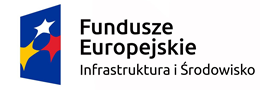 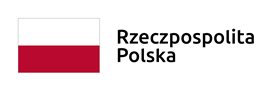 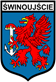 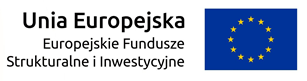 TOM II.1AKT UMOWYNazwa zadania i numer Kontraktu „Budowa i przebudowa dróg w ramach zadania inwestycyjnego pn. „Sprawny i przyjazny środowisku dostęp do infrastruktury portu w Świnoujściu – etap I.” z podziałem na pięć części: Część 1:  Zadanie 3b:„Przebudowa drogi powiatowej (ul. Ludzi Morza) pomiędzy skrzyżowaniami  z ul. Barlickiego i nowoprojektowaną drogą (tzw. obwodnicą Bazy Las)” Niniejszy Akt Umowy został zawarty dnia ……………………………  roku pomiędzy:Gminą Miasto Świnoujście z siedzibą przy ul. Wojska Polskiego 1/5, 72-600 Świnoujście, NIP 855-157-13-75, REGON 811684290,reprezentowaną przez ............................................................................................................................zwaną dalej Zamawiającym, a...................................................................................................................................................................Adres, nr KRS, NIP, REGON:..................................................................................................................(zwanym dalej Wykonawcą”) z drugiej strony, reprezentowanym przez: ............................................................................................................................Zważywszy, że Zamawiający życzy sobie, aby roboty, określone jako: „Część 1:  Zadanie 3b:„Przebudowa drogi powiatowej (ul. Ludzi Morza) pomiędzy skrzyżowaniami  z ul. Barlickiego i nowoprojektowaną drogą (tzw. obwodnicą Bazy Las)” zostały wykonane przez Wykonawcę, oraz  zważywszy, że wybrał Ofertę Wykonawcy na wykonanie i wykończenie tych Robót oraz usunięcie w nich wszelkich wad, złożoną w ramach postępowania o udzielenie zamówienia, przeprowadzonego zgodnie z przepisami ustawy z dnia 11 września 2019 r. - Prawo zamówień publicznych (t.j. Dz. U. z 2021 r. poz. 1129 z późn. zm.).niniejszym ustala się co następuje:§1Zamawiający powierza a Wykonawca zobowiązuje się do wykonania zadania pod nazwą: „Część 1:  Zadanie 3b:„Przebudowa drogi powiatowej (ul. Ludzi Morza) pomiędzy skrzyżowaniami  z ul. Barlickiego i nowoprojektowaną drogą (tzw. obwodnicą Bazy Las)” .§2 Słowa i wyrażenia użyte w tym Akcie Umowy będą miały takie znaczenie, jakie przypisano im w Warunkach Kontraktu, wymienionych poniżej. Następujące dokumenty będą uważane, odczytywane i interpretowane jako integralna część niniejszego Kontraktu, według następującego pierwszeństwa: Niniejszy Akt Umowy (TOM II.1); Dane Kontraktowe ( TOM II.2);Warunki Szczególne Kontraktu (TOM II.4); Warunki Ogólne Kontraktu (TOM II.3); Specyfikacja (Specyfikacje Techniczne Wykonania i Odbioru Robót Budowlanych);  Rysunki (Dokumentacja Projektowa); Wykazy; Oferta wraz z załącznikami, w szczególności : Wykaz osób przewidzianych do realizacji przedmiotu zamówienia, oświadczenie w formie dokumentu JEDZ;  Dokument Gwarancji Jakości (Tom II.7); Specyfikacja Warunków Zamówienia wraz z załącznikami oraz wyjaśnieniami i odpowiedziami Zamawiającego do SWZ, przy czym wszelkie uzupełnienia i wyjaśnienia do dokumentów składających się na Kontrakt powinny być odczytywane i  interpretowane w  kolejności i łącznie z dokumentami, których dotyczą; Umowa o powierzenie przetwarzania danych osobowych; Wszystkie inne dokumenty, nie wymienione powyżej i niezbędne do wykonania Kontraktu. §3Wykonawca niniejszym zobowiązuje się wykonać Roboty oraz usunąć w nich wszelkie wady w pełnej zgodności z postanowieniami Kontraktu. Roboty wraz z uzyskaniem pozwolenia na użytkowanie ( o ile jest wymagane) zostaną ukończone w ustalonym Czasie na Ukończenie, to jest w ciągu 12 miesięcy od dnia przekazania Placu Budowy. Datą Rozpoczęcia jest dzień zawarcia Umowy z Wykonawcą. Wykonawca niniejszym zobowiązuje się sporządzić Dokumenty Wykonawcy zdefiniowane w  Subklauzuli 1.1.6.1 Warunków Kontraktu, wykonać i ukończyć Roboty oraz usunąć wszystkie Wady i dotrzymać warunków Gwarancji Jakości, w pełnej zgodności z  postanowieniami Umowy, w zamian za co Zamawiający zobowiązuje się zapłacić Wykonawcy Cenę Kontraktową według postanowień Klauzuli 14 Warunków Kontraktu.  Zaakceptowana Kwota Kontraktowa zgodnie z Ofertą Wykonawcy wynosi: ___________________________________ złotych netto __________________ /100) plus _________ % podatek VAT w kwocie ______________ złotych (słownie: __________________/100), co łącznie stanowi Zaakceptowaną Kwotę Kontraktową brutto ___________________________ złotych (słownie: _____________________/100). Należności z tytułu faktur VAT będą płatne przez Zamawiającego na rachunek rozliczeniowy, o którym mowa w art. 96b ust 3 pkt 13 ustawy o podatku od towarów i usług (Dz.U. z 2020 r. poz. 106 z późn. zm.).Zamawiający jest zobowiązany do zapłaty faktury VAT w terminie do 21 dni licząc od dnia dostarczenia do Zamawiającego prawidłowo wystawionej faktury VAT, na rachunek wskazany przez Wykonawcę w fakturze VAT. W przypadku, gdy rachunek bankowy umieszczony na fakturze Wykonawcy nie widnieje w elektronicznym wykazie podmiotów na stronie Ministerstwa Finansów, Zamawiający będzie uprawniony wg swojego wyboru do realizacji  płatności na rachunek wskazany w fakturze VAT o czym powiadomi naczelnika urzędu skarbowego właściwego dla Wykonawcy, albo płatność faktury będzie odroczona do momentu pojawienia się wskazanego rachunku bankowego w tym wykazie. Jeżeli powyższe działanie spowoduje opóźnienie w dokonaniu płatności, koszty odsetek z tego tytułu nie obciążają zamawiającego. Datą zapłaty jest dzień obciążenia rachunku Zamawiającego. §4Ustala się zabezpieczenie należytego wykonania Umowy w wysokości 5 % Zaakceptowanej Kwoty Kontraktowej brutto, o której mowa w § 4 ust.  2 niniejszej Umowy, tj. kwotę ………….…PLN (słownie:…..……….. PLN).Wykonawca udziela Zamawiającemu pisemnej Gwarancji Jakości na wykonany przedmiot Kontraktu, na warunkach określonych w Dokumencie Gwarancji Jakości, na okres 60 miesięcy od daty wystawienia Świadectwa Przejęcia, o którym mowa w klauzuli 10.1 Warunków Kontraktu. W przypadku wystawienia Świadectwa Przejęcia z zastrzeżeniem, że istnieją roboty zaległe do wykonania w zakresie objętym Gwarancją Jakości, termin gwarancji jakości dla robót zaległych rozpoczyna swój bieg od daty wskazanej w protokole z przeglądu realizacji robót zaległych, potwierdzającym wykonanie roboty zaległej.Wykonawca oświadcza, że dochowa poufności w odniesieniu do wszelkich dokumentów i informacji w związku z realizacją umowy ani nie będzie wykorzystywać ich w żadnym innym celu, jak wypełnienie zobowiązań umownych,  w okresie 5 lat od dnia wydania Świadectwa Wykonania. Wykonawca podejmie wszelkie kroki w celu zapobieżenia sytuacji wejścia w „konflikt interesów” definiowany jako  zagrożenia realizacji przedmiotu umowy z powodu interesów ekonomicznych, politycznych lub powiązań krajowych, rodzinnych, emocjonalnych lub innych.  Wszelka komunikacja lub publikacja prowadzona przez Wykonawcę związana z wykonaniem zadania, o którym mowa w pkt. 1, musi wskazywać otrzymane dofinansowanie ze środków UE  POIiŚ. W sprawach nieuregulowanych niniejszym Kontraktem zastosowanie mają przepisy prawa polskiego w  szczególności ustawy z dnia 23 kwietnia 1964 r. - Kodeks cywilny (t.j. Dz. U. z 2020 r. poz. 1740 z późn. zm.) ustawy z dnia 7 lipca 1994 r. - Prawo budowlane (t.j. Dz. U. z 2020 r. poz. 1333 z późn. zm.) i ustawy z dnia 11 września 2019 r. - Prawo zamówień publicznych (t.j. Dz. U. z 2021 r. poz. 1129 z późn. zm.).§5Istotna zmiana postanowień Umowy w stosunku do treści oferty Wykonawcy możliwa jest w przypadku zaistnienia jednej z okoliczności w zakresie i na warunkach określonych w treści Warunków Kontraktu oraz poniżej: W przypadku  zmiany regulacji prawnych odnoszących się do praw i obowiązków stron Umowy, wprowadzonych po Dacie Odniesienia, Zamawiający dopuszcza możliwość zmiany: sposobu wykonania Przedmiotu umowy, w tym materiałów i technologii wykonania Przedmiotu umowy, Czasu na Ukończenie oraz wynagrodzenia Wykonawcy- w zakresie adekwatnym do przyczyny powodującej konieczność zmiany;W przypadku braku uzyskania bądź opóźnienia w przekazaniu przez Zamawiającego wymaganych zgód i pozwoleń na realizację Robót, do których Zamawiający zobowiązał się w Kontrakcie o ile ich pojawienie się nie jest lub nie było w jakikolwiek sposób zależne od Wykonawcy, możliwa jest zmiana: Czasu na Ukończenie, odpowiednio do okresu trwania przeszkody/okoliczności, o których mowa powyżej, a które uniemożliwiają realizację przedmiotu niniejszej Umowy, zgodnie z jej treścią i w sposób należyty, daty wykonania Odcinka, Zaakceptowanej Kwoty Kontraktowej, która może ulec odpowiednio zmniejszeniu maksymalnie o wartość oszczędzanych kosztów bądź zwiększeniu do wartości pozwalającej na pokrycie dodatkowych uzasadnionych i udokumentowanych kosztów, obliczanych na podstawie Subklauzuli 13.3 Warunków Kontraktu.W przypadku dokonania określonych czynności lub ich zaniechania przez organy administracji państwowej, w tym organy administracji rządowej, samorządowej, jak również organy i podmioty, których działalność wymaga wydania jakiejkolwiek decyzji o charakterze administracyjnym, warunków, zezwoleń, uzgodnień w trakcie wykonywania przedmiotu niniejszej Umowy, w szczególności:opóźnienie wydania przez ww. organ decyzji, zezwoleń, warunków, uzgodnień itp., do wydania których są zobowiązane lub Wykonawca ma obowiązek je pozyskać na mocy przepisów Prawa; odmowa wydania przez ww. organy decyzji, zezwoleń, uzgodnień itp., z przyczyn niezawinionych przez Wykonawcę;za odmowę, o której mowa w pkt 2) powyżej, Strony będą również uważały odmowę udostępnienia przez właściciela nieruchomości do celów realizacji inwestycji;wniesienie odwołania/skargi/sprzeciwu w trakcie uzyskiwania wszelkich decyzji, zgód, pozwoleń;o ile ich powstanie nie jest lub nie było w jakikolwiek sposób zależne od Wykonawcy, zmianie może ulec Czas na Ukończenie, odpowiednio do okresu trwania przeszkody/okoliczności, o których mowa powyżej, a które uniemożliwiają realizację przedmiotu niniejszej Umowy, zgodnie z jej treścią i w sposób należyty, a także czas wykonania Odcinka.zmiany spowodowane niesprzyjającymi warunkami atmosferycznymi, uniemożliwiającymi prowadzenie Robót, przeprowadzanie prób i sprawdzeń, dokonywanie odbiorów, a trwającymi przez okres mający wpływ na dotrzymanie Czasu na Ukończenie lub daty wykonania Odcinka – w takim przypadku zmianie może ulec: sposób wykonania lub materiały i technologie Robót lub Urządzeń, w zakresie pozwalającym na wykonanie Robót w sposób należyty, lub Czas na Ukończenie lub daty wykonania Odcinka/Odcinków odpowiednio do okresu trwania przeszkody, która uniemożliwia realizację przedmiotu niniejszej Umowy, zgodnie z jej treścią i w sposób należyty.niesprzyjające warunki atmosferyczne to takie warunki, które uniemożliwiają prowadzenie robót przy zachowaniu właściwych reżimów technologicznych.  kolizja z planowanymi lub równolegle prowadzonymi inwestycjami przez Zamawiającego lub działającymi w jego imieniu i na jego rzecz Wykonawcami albo z inwestycjami prowadzonymi  przez inne podmioty, w takim przypadku zmianie może ulec: sposób wykonania, lub materiały i technologie, lub lokalizacja budowanych obiektów budowlanych lub urządzeń, w zakresie koniecznym do usunięcia kolizji i pozwalającym na wykonanie Robót w sposób należyty, lub zakres Odcinka, w tym także wyłączenie części Robót lub Czas na Ukończenie lub daty wykonania Odcinka, odpowiednio do okresu trwania przeszkody, która uniemożliwia realizację przedmiotu niniejszej Umowy, zgodnie z jej treścią i w sposób należyty, lub Zaakceptowana Kwota Kontraktowa, wyceniona zgodnie z Subklauzulą 13.3 Warunków Kontraktu, na pokrycie dodatkowych uzasadnionych i udokumentowanych kosztów pozostających w bezpośrednim związku z działaniami podjętymi w celu usunięcia kolizji.w przypadku nieprzekazania przez Zamawiającego w terminie prawa dostępu, o którym mowa w Subklauzuli 2.1 Warunków Szczególnych – w takim przypadku możliwa jest zmiana: Czasu na Ukończenie, terminu wykonania Odcinka – odpowiednio do czasu przesunięcia terminu przekazania prawa dostępu, które uniemożliwia realizację przedmiotu niniejszej Umowy, zgodnie z jej treścią i w sposób należyty lub Zaakceptowanej Kwoty Kontraktowej, która może ulec zwiększeniu do wartości pozwalającej na pokrycie dodatkowych uzasadnionych i udokumentowanych kosztów, obliczanych na podstawie Subklauzuli 13.3 Warunków Kontraktu. w przypadku odkrycia znaleziska, o którym mowa w Subklauzuli 4.24 Warunków Kontraktu, a także niezinwentaryzowanych obiektów, niezinwentaryzowanych elementów infrastruktury naziemnej lub podziemnej (tzw. kolizje), innego obiektu lub przedmiotu, który w sposób znaczący zakłóca lub uniemożliwia wykonywanie Robót, o ile ich pojawienie się nie jest lub nie było w jakikolwiek sposób zależne od Wykonawcy – w takim przypadku zmianie może ulec: sposób wykonania lub materiały i technologie Robót lub Urządzeń, w zakresie pozwalającym na wykonanie Robót w sposób należyty, Czas na Ukończenie, odpowiednio do okresu trwania przeszkody/okoliczności, o których mowa powyżej, a które uniemożliwiają realizację przedmiotu niniejszej Umowy, zgodnie z jej treścią i w sposób należyty, lub data wykonania Odcinka,  lub Zaakceptowana Kwota Kontraktowa, która może ulec zwiększeniu do wartości pozwalającej na pokrycie dodatkowych uzasadnionych i udokumentowanych kosztów, obliczanych na podstawie Subklauzuli 13.3 Warunków Kontraktu,wystąpi:- konieczność zrealizowania Przedmiotu umowy przy zastosowaniu innych rozwiązań technicznych lub materiałowych ze względu na zmiany obowiązującego prawa lub niedostępność na rynku lub- konieczność zrealizowania robót wynikających ze zmian wprowadzonych przez zamawiającego w OPZ, w szczególności w zakresie wykonania konstrukcji nawierzchni jezdni oraz jej odwodnienia lub robót hydrotechnicznych, gdyby warunki wodne, gruntowe itp. tego wymagały lub- konieczność wykonania robót zamiennych lub robót dodatkowych, których nie można było przewidzieć na etapie wykonania projektów budowlanych i na etapie uzyskania decyzji o pozwoleniu na budowę lub innych decyzji, oraz które będą miały wpływ na przedłużenie terminu wykonania Przedmiotu umowy – w takim przypadku zmianie może ulec: sposób wykonania lub materiały i technologie Robót lub Urządzeń, w zakresie pozwalającym na wykonanie Robót w sposób należyty, Czas na Ukończenie  o ilość dni  nieprzekraczających czasu na uzyskanie odpowiednich zezwoleń lub uzgodnień lub wytycznych lub decyzji oraz wykonanie robót zamiennych lub robót dodatkowych, zmiana Zaakceptowanej Kwoty Kontraktowej, która może ulec zwiększeniu do wartości pozwalającej na pokrycie dodatkowych uzasadnionych i udokumentowanych kosztów, obliczanych na podstawie Subklauzuli 13.3 Warunków Kontraktu;  wystąpią przeszkody o obiektywnym charakterze, w tym klęski żywiołowe oraz warunki atmosferyczne uniemożliwiające lub utrudniające ze względów technologicznych prowadzenie robót budowlanych lub przeprowadzenie prób lub sprawdzeń lub dokonywanie odbiorów – pomimo dołożenia przez Wykonawcę wszelkich starań, aby roboty mogły zostać zrealizowane. Na tę okoliczność kierownik budowy sporządzi wpis do dziennika budowy, który potwierdzi inspektor nadzoru   -    możliwa jest zmiana terminu wykonania Przedmiotu umowy o ilość dni nieprzekraczających okresu trwania przeszkody z uwzględnieniem reżimu technologicznego;wystąpi okoliczność leżąca po stronie Zamawiającego lub niezależna od stron, w szczególności wstrzymanie robót, konieczność zmian w dokumentacji, nastąpi odmowa wydania przez organ administracji lub inne podmioty wymaganych decyzji, postanowień, zezwoleń, uzgodnień lub warunków technicznych, z przyczyn niezawinionych przez Wykonawcę  - możliwa jest zmiana terminu wykonania Przedmiotu umowy o ilość dni nieprzekraczających czasu wstrzymania całości lub części robót oraz niezbędnych na uzyskanie odpowiednich decyzji, postanowień, zezwoleń, uzgodnień lub warunków technicznych;wystąpi konieczność wykonania zamówienia dodatkowego, które będzie miało wpływ na przedłużenie terminu wykonania Przedmiotu umowy - możliwa jest zmiana Czasu na Ukończenie lub daty wykonania Odcinka o ilość dni nieprzekraczających czasu na wykonanie zamówienia dodatkowego  lub Zaakceptowanej Kwoty Kontraktowej, która może ulec zwiększeniu do wartości pozwalającej na pokrycie dodatkowych uzasadnionych i udokumentowanych kosztów, obliczanych na podstawie Subklauzuli 13.3 Warunków Kontraktu;wystąpią gniazda ptasie na drzewach przeznaczonych do wycinki w okresie lęgowym (od 1 marca do 31 października) oraz pod warunkiem nieuzyskania zgody właściwego organu na odstępstwo od zakazu dokonania wycinki w tym okresie - możliwa jest zmiana Czasu na Ukończenie lub daty wykonania Odcinka w ilości dni nie większej niż czas od uzyskania odmownej decyzji organu do upływu okresu lęgowego lub innego okresu zabraniającego dokonywania wycinek;w związku ze zmianą sposobu spełnienia świadczenia lub sposobu przeprowadzenia robót lub ograniczeniem zakresu Przedmiotu umowy - możliwa jest zmiana Czasu na Ukończenie lub daty wykonania Odcinka o ilość dni nieprzekraczających czasu na wykonanie ewentualnych projektów zamiennych i uzgodnień oraz decyzji, robót związanych ze zmianą sposobu spełnienia świadczenia lub sposobu przeprowadzenia robót lub ograniczeniem zakresu Przedmiotu umowy lub  Zaakceptowanej Kwoty Kontraktowej, która może ulec zwiększeniu do wartości pozwalającej na pokrycie dodatkowych uzasadnionych i udokumentowanych kosztów, obliczanych na podstawie Subklauzuli 13.3 Warunków Kontraktu;udokumentowanych działań podmiotów trzecich (niezwiązanych z żadną ze stron) lub organów władzy publicznej, które spowodują przerwanie realizacji Przedmiotu umowy w całości bądź w istotnym zakresie – w przypadku, jeśli działania podmiotów trzecich lub organów władzy publicznej wpływają na możliwość wykonywania istotnej części lub całości Przedmiotu umowy możliwa jest zmiana Czasu na Ukończenie lub daty wykonania Odcinka odpowiadająca tym okolicznościom.przerwania realizacji zamówienia w sytuacjach określonych w art. 32 ust. 1 ustawy z dnia 23 lipca 2003 r. o ochronie zabytków i opiece nad zabytkami – w przypadku, jeśli wskazane okoliczności (utrudnienia) wpływają na możliwość wykonywania części lub całości Przedmiotu umowy – możliwa jest zmiana Czasu na Ukończenie lub daty wykonania Odcinka odpowiadająca tym okolicznościom.W przypadku wystąpienia innych niż wymienione w § 5 ust. 1 istotnych okoliczności wskazanych w Warunkach Szczególnych i Warunkach Ogólnych możliwa jest zmiana Umowy w zakresie i na warunkach w nich określonych, z zachowaniem wymogu formy pisemnej zgodnie z § 5 ust. 2.  Wszelkie zmiany postanowień niniejszego Kontraktu wymagają formy pisemnej pod rygorem  nieważności i będą wprowadzone w formie Aneksu zawartego przez Zamawiającego i Wykonawcę. Nie wymaga zawarcia Aneksu:zmiana osób przy pomocy, których Wykonawca wykonuje przedmiot Umowy, o ile zmiana ta następuje na zasadach określonych w Kontrakcie; zmiana danych związanych z obsługą administracyjno-organizacyjną niniejszej Umowy (np. zmiana nr rachunku bankowego);zmiana danych teleadresowych i rejestrowych;zmiana osoby wskazanej do pełnienia funkcji Kierownika Projektu;zmiana albo rezygnacja z zasobów Podmiotu Udostępniającego Zasoby;zmiana wartości wynagrodzenia Wykonawcy dokonywana w wyniku waloryzacji na zasadach określonych w Subklauzuli 13.8 [Korekty wynikające ze zmian kosztu] Warunków Kontraktu;zmiana wskaźników GUS, w oparciu o które dokonywana jest waloryzacja na zasadach określonych w Subklauzuli 13.8 [Korekty wynikające ze zmian kosztu] Warunków Kontraktu.Zamawiający dopuszcza możliwość zmiany zakresu (robót) prac, jakie Wykonawca wskazał w ofercie do wykonania przy pomocy podwykonawców, jeżeli w odniesieniu do danej części nie została wyłączona dopuszczalność podwykonawstwa.Zmiany zgodnie z art. 436 pkt 4 lit. b ustawy z dnia 11 września 2019r. Prawo zamówień publicznych (Dz. U. z 2019r., poz. 2019, z późn. zm.), zostaną wprowadzone do Kontraktu  na zasadach określonych w Subklauzuli 13.7 Warunków KontraktuWszystkie powyższe postanowienia stanowią katalog zmian, na które Zamawiający może wyrazić zgodę. Nie stanowią jednocześnie zobowiązania Zamawiającego do wyrażenia takiej zgody.Kontrakt został sporządzony w 3 jednobrzmiących egzemplarzach w języku polskim, z tego jeden egzemplarz dla Wykonawcy i dwa egzemplarze dla Zamawiającego.  Na dowód tego Strony podpisały zgodnie z ich uprawnieniami niniejszy Kontrakt.  TOM II.1AKT UMOWYNazwa zadania i numer Kontraktu „Budowa i przebudowa dróg w ramach zadania inwestycyjnego pn. „Sprawny i przyjazny środowisku dostęp do infrastruktury portu w Świnoujściu – etap I.” z podziałem na pięć części: Część 2:  Zadanie 4:„Budowa odcinka drogi (tzw. obwodnicy Bazy Las) pomiędzy drogą krajową nr 3 i ul. Ludzi Morza”),)” Niniejszy Akt Umowy został zawarty dnia ……………………………  roku pomiędzy:Gminą Miasto Świnoujście z siedzibą przy ul. Wojska Polskiego 1/5, 72-600 Świnoujście, NIP 855-157-13-75, REGON 811684290,reprezentowaną przez ............................................................................................................................zwaną dalej Zamawiającym, a...................................................................................................................................................................Adres, nr KRS, NIP, REGON:..................................................................................................................(zwanym dalej Wykonawcą”) z drugiej strony, reprezentowanym przez: ............................................................................................................................Zważywszy, że Zamawiający życzy sobie, aby roboty, określone jako: „Część 2:  Zadanie 4:„Budowa odcinka drogi (tzw. obwodnicy Bazy Las) pomiędzy drogą krajową nr 3 i ul. Ludzi Morza”),zostały wykonane przez Wykonawcę, oraz  zważywszy, że wybrał Ofertę Wykonawcy na wykonanie i wykończenie tych Robót oraz usunięcie w nich wszelkich wad, złożoną w ramach postępowania o udzielenie zamówienia, przeprowadzonego zgodnie z przepisami ustawy z dnia 11 września 2019 r. - Prawo zamówień publicznych (t.j. Dz. U. z 2021 r. poz. 1129 z późn. zm.).niniejszym ustala się co następuje:§1Zamawiający powierza a Wykonawca zobowiązuje się do wykonania zadania pod nazwą: „Część 2:  Zadanie 4:„Budowa odcinka drogi (tzw. obwodnicy Bazy Las) pomiędzy drogą krajową nr 3 i ul. Ludzi Morza”),.§2 Słowa i wyrażenia użyte w tym Akcie Umowy będą miały takie znaczenie, jakie przypisano im w Warunkach Kontraktu, wymienionych poniżej. Następujące dokumenty będą uważane, odczytywane i interpretowane jako integralna część niniejszego Kontraktu, według następującego pierwszeństwa: Niniejszy Akt Umowy (TOM II.1); Dane Kontraktowe ( TOM II.2);Warunki Szczególne Kontraktu (TOM II.4); Warunki Ogólne Kontraktu (TOM II.3); Specyfikacja (Specyfikacje Techniczne Wykonania i Odbioru Robót Budowlanych);  Rysunki (Dokumentacja Projektowa); Wykazy; Oferta wraz z załącznikami, w szczególności : Wykaz osób przewidzianych do realizacji przedmiotu zamówienia, oświadczenie w formie dokumentu JEDZ;  Dokument Gwarancji Jakości (Tom II.7); Specyfikacja Warunków Zamówienia wraz z załącznikami oraz wyjaśnieniami i odpowiedziami Zamawiającego do SWZ, przy czym wszelkie uzupełnienia i wyjaśnienia do dokumentów składających się na Kontrakt powinny być odczytywane i  interpretowane w  kolejności i łącznie z dokumentami, których dotyczą; Umowa o powierzenie przetwarzania danych osobowych; Wszystkie inne dokumenty, nie wymienione powyżej i niezbędne do wykonania Kontraktu. §3Wykonawca niniejszym zobowiązuje się wykonać Roboty oraz usunąć w nich wszelkie wady w pełnej zgodności z postanowieniami Kontraktu. Roboty wraz z uzyskaniem pozwolenia na użytkowanie ( o ile jest wymagane) zostaną ukończone w ustalonym Czasie na Ukończenie, to jest w ciągu 12 miesięcy od dnia przekazania Placu Budowy. Datą Rozpoczęcia jest dzień zawarcia Umowy z Wykonawcą. Wykonawca niniejszym zobowiązuje się sporządzić Dokumenty Wykonawcy zdefiniowane w  Subklauzuli 1.1.6.1 Warunków Kontraktu, wykonać i ukończyć Roboty oraz usunąć wszystkie Wady i dotrzymać warunków Gwarancji Jakości, w pełnej zgodności z  postanowieniami Umowy, w zamian za co Zamawiający zobowiązuje się zapłacić Wykonawcy Cenę Kontraktową według postanowień Klauzuli 14 Warunków Kontraktu.  Zaakceptowana Kwota Kontraktowa zgodnie z Ofertą Wykonawcy wynosi: ___________________________________ złotych netto __________________ /100) plus _________ % podatek VAT w kwocie ______________ złotych (słownie: __________________/100), co łącznie stanowi Zaakceptowaną Kwotę Kontraktową brutto ___________________________ złotych (słownie: _____________________/100). Należności z tytułu faktur VAT będą płatne przez Zamawiającego na rachunek rozliczeniowy, o którym mowa w art. 96b ust 3 pkt 13 ustawy o podatku od towarów i usług (Dz.U. z 2020 r. poz. 106 z późn. zm.).Zamawiający jest zobowiązany do zapłaty faktury VAT w terminie do 21 dni licząc od dnia dostarczenia do Zamawiającego prawidłowo wystawionej faktury VAT, na rachunek wskazany przez Wykonawcę w fakturze VAT. W przypadku, gdy rachunek bankowy umieszczony na fakturze Wykonawcy nie widnieje w elektronicznym wykazie podmiotów na stronie Ministerstwa Finansów, Zamawiający będzie uprawniony wg swojego wyboru do realizacji  płatności na rachunek wskazany w fakturze VAT o czym powiadomi naczelnika urzędu skarbowego właściwego dla Wykonawcy, albo płatność faktury będzie odroczona do momentu pojawienia się wskazanego rachunku bankowego w tym wykazie. Jeżeli powyższe działanie spowoduje opóźnienie w dokonaniu płatności, koszty odsetek z tego tytułu nie obciążają zamawiającego. Datą zapłaty jest dzień obciążenia rachunku Zamawiającego. §4Ustala się zabezpieczenie należytego wykonania Umowy w wysokości 5 % Zaakceptowanej Kwoty Kontraktowej brutto, o której mowa w § 4 ust.  2 niniejszej Umowy, tj. kwotę ………….…PLN (słownie:…..……….. PLN).Wykonawca udziela Zamawiającemu pisemnej Gwarancji Jakości na wykonany przedmiot Kontraktu, na warunkach określonych w Dokumencie Gwarancji Jakości, na okres 60 miesięcy od daty wystawienia  Świadectwa Przejęcia, o którym mowa w klauzuli 10.1 Warunków Kontraktu. W przypadku wystawienia Świadectwa Przejęcia z zastrzeżeniem, że istnieją roboty zaległe do wykonania w zakresie objętym Gwarancją Jakości, termin gwarancji jakości dla robót zaległych rozpoczyna swój bieg od daty wskazanej w protokole z przeglądu realizacji robót zaległych, potwierdzającym wykonanie roboty zaległej.Wykonawca oświadcza, że dochowa poufności w odniesieniu do wszelkich dokumentów i informacji w związku z realizacją umowy ani nie będzie wykorzystywać ich w żadnym innym celu, jak wypełnienie zobowiązań umownych,  w okresie 5 lat od dnia wydania Świadectwa Wykonania. Wykonawca podejmie wszelkie kroki w celu zapobieżenia sytuacji wejścia w „konflikt interesów” definiowany jako  zagrożenia realizacji przedmiotu umowy z powodu interesów ekonomicznych, politycznych lub powiązań krajowych, rodzinnych, emocjonalnych lub innych.  Wszelka komunikacja lub publikacja prowadzona przez Wykonawcę związana z wykonaniem zadania, o którym mowa w pkt. 1, musi wskazywać otrzymane dofinansowanie ze środków UE  POIiŚ. W sprawach nieuregulowanych niniejszym Kontraktem zastosowanie mają przepisy prawa polskiego w  szczególności ustawy z dnia 23 kwietnia 1964 r. - Kodeks cywilny (t.j. Dz. U. z 2020 r. poz. 1740 z późn. zm.) ustawy z dnia 7 lipca 1994 r. - Prawo budowlane (t.j. Dz. U. z 2020 r. poz. 1333 z późn. zm.) i ustawy z dnia 11 września 2019 r. - Prawo zamówień publicznych (t.j. Dz. U. z 2021 r. poz. 1129 z późn. zm.).§5Istotna zmiana postanowień Umowy w stosunku do treści oferty Wykonawcy możliwa jest w przypadku zaistnienia jednej z okoliczności w zakresie i na warunkach określonych w treści Warunków Kontraktu oraz poniżej: W przypadku  zmiany regulacji prawnych odnoszących się do praw i obowiązków stron Umowy, wprowadzonych po Dacie Odniesienia, Zamawiający dopuszcza możliwość zmiany: sposobu wykonania Przedmiotu umowy, w tym materiałów i technologii wykonania Przedmiotu umowy, Czasu na Ukończenie oraz wynagrodzenia Wykonawcy- w zakresie adekwatnym do przyczyny powodującej konieczność zmiany;W przypadku braku uzyskania bądź opóźnienia w przekazaniu przez Zamawiającego wymaganych zgód i pozwoleń na realizację Robót, do których Zamawiający zobowiązał się w Kontrakcie o ile ich pojawienie się nie jest lub nie było w jakikolwiek sposób zależne od Wykonawcy, możliwa jest zmiana: Czasu na Ukończenie, odpowiednio do okresu trwania przeszkody/okoliczności, o których mowa powyżej, a które uniemożliwiają realizację przedmiotu niniejszej Umowy, zgodnie z jej treścią i w sposób należyty, daty wykonania Odcinka, Zaakceptowanej Kwoty Kontraktowej, która może ulec odpowiednio zmniejszeniu maksymalnie o wartość oszczędzanych kosztów bądź zwiększeniu do wartości pozwalającej na pokrycie dodatkowych uzasadnionych i udokumentowanych kosztów, obliczanych na podstawie Subklauzuli 13.3 Warunków Kontraktu.W przypadku dokonania określonych czynności lub ich zaniechania przez organy administracji państwowej, w tym organy administracji rządowej, samorządowej, jak również organy i podmioty, których działalność wymaga wydania jakiejkolwiek decyzji o charakterze administracyjnym, warunków, zezwoleń, uzgodnień w trakcie wykonywania przedmiotu niniejszej Umowy, w szczególności:opóźnienie wydania przez ww. organ decyzji, zezwoleń, warunków, uzgodnień itp., do wydania których są zobowiązane lub Wykonawca ma obowiązek je pozyskać na mocy przepisów Prawa; odmowa wydania przez ww. organy decyzji, zezwoleń, uzgodnień itp., z przyczyn niezawinionych przez Wykonawcę;za odmowę, o której mowa w pkt 2) powyżej, Strony będą również uważały odmowę udostępnienia przez właściciela nieruchomości do celów realizacji inwestycji;wniesienie odwołania/skargi/sprzeciwu w trakcie uzyskiwania wszelkich decyzji, zgód, pozwoleń;o ile ich powstanie nie jest lub nie było w jakikolwiek sposób zależne od Wykonawcy, zmianie może ulec Czas na Ukończenie, odpowiednio do okresu trwania przeszkody/okoliczności, o których mowa powyżej, a które uniemożliwiają realizację przedmiotu niniejszej Umowy, zgodnie z jej treścią i w sposób należyty, a także czas wykonania Odcinka.zmiany spowodowane niesprzyjającymi warunkami atmosferycznymi, uniemożliwiającymi prowadzenie Robót, przeprowadzanie prób i sprawdzeń, dokonywanie odbiorów, a trwającymi przez okres mający wpływ na dotrzymanie Czasu na Ukończenie lub daty wykonania Odcinka – w takim przypadku zmianie może ulec: sposób wykonania lub materiały i technologie Robót lub Urządzeń, w zakresie pozwalającym na wykonanie Robót w sposób należyty, lub Czas na Ukończenie lub daty wykonania Odcinka/Odcinków odpowiednio do okresu trwania przeszkody, która uniemożliwia realizację przedmiotu niniejszej Umowy, zgodnie z jej treścią i w sposób należyty.niesprzyjające warunki atmosferyczne to takie warunki, które uniemożliwiają prowadzenie robót przy zachowaniu właściwych reżimów technologicznych.  kolizja z planowanymi lub równolegle prowadzonymi inwestycjami przez Zamawiającego lub działającymi w jego imieniu i na jego rzecz Wykonawcami albo z inwestycjami prowadzonymi  przez inne podmioty, w takim przypadku zmianie może ulec: sposób wykonania, lub materiały i technologie, lub lokalizacja budowanych obiektów budowlanych lub urządzeń, w zakresie koniecznym do usunięcia kolizji i pozwalającym na wykonanie Robót w sposób należyty, lub zakres Odcinka, w tym także wyłączenie części Robót lub Czas na Ukończenie lub daty wykonania Odcinka, odpowiednio do okresu trwania przeszkody, która uniemożliwia realizację przedmiotu niniejszej Umowy, zgodnie z jej treścią i w sposób należyty, lub Zaakceptowana Kwota Kontraktowa, wyceniona zgodnie z Subklauzulą 13.3 Warunków Kontraktu, na pokrycie dodatkowych uzasadnionych i udokumentowanych kosztów pozostających w bezpośrednim związku z działaniami podjętymi w celu usunięcia kolizji.w przypadku nieprzekazania przez Zamawiającego w terminie prawa dostępu, o którym mowa w Subklauzuli 2.1 Warunków Szczególnych – w takim przypadku możliwa jest zmiana: Czasu na Ukończenie, terminu wykonania Odcinka – odpowiednio do czasu przesunięcia terminu przekazania prawa dostępu, które uniemożliwia realizację przedmiotu niniejszej Umowy, zgodnie z jej treścią i w sposób należyty lub Zaakceptowanej Kwoty Kontraktowej, która może ulec zwiększeniu do wartości pozwalającej na pokrycie dodatkowych uzasadnionych i udokumentowanych kosztów, obliczanych na podstawie Subklauzuli 13.3 Warunków Kontraktu. w przypadku odkrycia znaleziska, o którym mowa w Subklauzuli 4.24 Warunków Kontraktu, a także niezinwentaryzowanych obiektów, niezinwentaryzowanych elementów infrastruktury naziemnej lub podziemnej (tzw. kolizje), innego obiektu lub przedmiotu, który w sposób znaczący zakłóca lub uniemożliwia wykonywanie Robót, o ile ich pojawienie się nie jest lub nie było w jakikolwiek sposób zależne od Wykonawcy – w takim przypadku zmianie może ulec: sposób wykonania lub materiały i technologie Robót lub Urządzeń, w zakresie pozwalającym na wykonanie Robót w sposób należyty, Czas na Ukończenie, odpowiednio do okresu trwania przeszkody/okoliczności, o których mowa powyżej, a które uniemożliwiają realizację przedmiotu niniejszej Umowy, zgodnie z jej treścią i w sposób należyty, lub data wykonania Odcinka,  lub Zaakceptowana Kwota Kontraktowa, która może ulec zwiększeniu do wartości pozwalającej na pokrycie dodatkowych uzasadnionych i udokumentowanych kosztów, obliczanych na podstawie Subklauzuli 13.3 Warunków Kontraktu,wystąpi:- konieczność zrealizowania Przedmiotu umowy przy zastosowaniu innych rozwiązań technicznych lub materiałowych ze względu na zmiany obowiązującego prawa lub niedostępność na rynku lub- konieczność zrealizowania robót wynikających ze zmian wprowadzonych przez zamawiającego w OPZ, w szczególności w zakresie wykonania konstrukcji nawierzchni jezdni oraz jej odwodnienia lub robót hydrotechnicznych, gdyby warunki wodne, gruntowe itp. tego wymagały lub- konieczność wykonania robót zamiennych lub robót dodatkowych, których nie można było przewidzieć na etapie wykonania projektów budowlanych i na etapie uzyskania decyzji o pozwoleniu na budowę lub innych decyzji, oraz które będą miały wpływ na przedłużenie terminu wykonania Przedmiotu umowy – w takim przypadku zmianie może ulec: sposób wykonania lub materiały i technologie Robót lub Urządzeń, w zakresie pozwalającym na wykonanie Robót w sposób należyty, Czas na Ukończenie  o ilość dni  nieprzekraczających czasu na uzyskanie odpowiednich zezwoleń lub uzgodnień lub wytycznych lub decyzji oraz wykonanie robót zamiennych lub robót dodatkowych, zmiana Zaakceptowanej Kwoty Kontraktowej, która może ulec zwiększeniu do wartości pozwalającej na pokrycie dodatkowych uzasadnionych i udokumentowanych kosztów, obliczanych na podstawie Subklauzuli 13.3 Warunków Kontraktu;  wystąpią przeszkody o obiektywnym charakterze, w tym klęski żywiołowe oraz warunki atmosferyczne uniemożliwiające lub utrudniające ze względów technologicznych prowadzenie robót budowlanych lub przeprowadzenie prób lub sprawdzeń lub dokonywanie odbiorów – pomimo dołożenia przez Wykonawcę wszelkich starań, aby roboty mogły zostać zrealizowane. Na tę okoliczność kierownik budowy sporządzi wpis do dziennika budowy, który potwierdzi inspektor nadzoru   -    możliwa jest zmiana terminu wykonania Przedmiotu umowy o ilość dni nieprzekraczających okresu trwania przeszkody z uwzględnieniem reżimu technologicznego;wystąpi okoliczność leżąca po stronie Zamawiającego lub niezależna od stron, w szczególności wstrzymanie robót, konieczność zmian w dokumentacji, nastąpi odmowa wydania przez organ administracji lub inne podmioty wymaganych decyzji, postanowień, zezwoleń, uzgodnień lub warunków technicznych, z przyczyn niezawinionych przez Wykonawcę  - możliwa jest zmiana terminu wykonania Przedmiotu umowy o ilość dni nieprzekraczających czasu wstrzymania całości lub części robót oraz niezbędnych na uzyskanie odpowiednich decyzji, postanowień, zezwoleń, uzgodnień lub warunków technicznych;wystąpi konieczność wykonania zamówienia dodatkowego, które będzie miało wpływ na przedłużenie terminu wykonania Przedmiotu umowy - możliwa jest zmiana Czasu na Ukończenie lub daty wykonania Odcinka o ilość dni nieprzekraczających czasu na wykonanie zamówienia dodatkowego  lub Zaakceptowanej Kwoty Kontraktowej, która może ulec zwiększeniu do wartości pozwalającej na pokrycie dodatkowych uzasadnionych i udokumentowanych kosztów, obliczanych na podstawie Subklauzuli 13.3 Warunków Kontraktu;wystąpią gniazda ptasie na drzewach przeznaczonych do wycinki w okresie lęgowym (od 1 marca do 31 października) oraz pod warunkiem nieuzyskania zgody właściwego organu na odstępstwo od zakazu dokonania wycinki w tym okresie - możliwa jest zmiana Czasu na Ukończenie lub daty wykonania Odcinka w ilości dni nie większej niż czas od uzyskania odmownej decyzji organu do upływu okresu lęgowego lub innego okresu zabraniającego dokonywania wycinek;w związku ze zmianą sposobu spełnienia świadczenia lub sposobu przeprowadzenia robót lub ograniczeniem zakresu Przedmiotu umowy - możliwa jest zmiana Czasu na Ukończenie lub daty wykonania Odcinka o ilość dni nieprzekraczających czasu na wykonanie ewentualnych projektów zamiennych i uzgodnień oraz decyzji, robót związanych ze zmianą sposobu spełnienia świadczenia lub sposobu przeprowadzenia robót lub ograniczeniem zakresu Przedmiotu umowy lub  Zaakceptowanej Kwoty Kontraktowej, która może ulec zwiększeniu do wartości pozwalającej na pokrycie dodatkowych uzasadnionych i udokumentowanych kosztów, obliczanych na podstawie Subklauzuli 13.3 Warunków Kontraktu;udokumentowanych działań podmiotów trzecich (niezwiązanych z żadną ze stron) lub organów władzy publicznej, które spowodują przerwanie realizacji Przedmiotu umowy w całości bądź w istotnym zakresie – w przypadku, jeśli działania podmiotów trzecich lub organów władzy publicznej wpływają na możliwość wykonywania istotnej części lub całości Przedmiotu umowy możliwa jest zmiana Czasu na Ukończenie lub daty wykonania Odcinka odpowiadająca tym okolicznościom.przerwania realizacji zamówienia w sytuacjach określonych w art. 32 ust. 1 ustawy z dnia 23 lipca 2003 r. o ochronie zabytków i opiece nad zabytkami – w przypadku, jeśli wskazane okoliczności (utrudnienia) wpływają na możliwość wykonywania części lub całości Przedmiotu umowy – możliwa jest zmiana Czasu na Ukończenie lub daty wykonania Odcinka odpowiadająca tym okolicznościom.W przypadku wystąpienia innych niż wymienione w § 5 ust. 1 istotnych okoliczności wskazanych w Warunkach Szczególnych i Warunkach Ogólnych możliwa jest zmiana Umowy w zakresie i na warunkach w nich określonych, z zachowaniem wymogu formy pisemnej zgodnie z § 5 ust. 2.  Wszelkie zmiany postanowień niniejszego Kontraktu wymagają formy pisemnej pod rygorem  nieważności i będą wprowadzone w formie Aneksu zawartego przez Zamawiającego i Wykonawcę. Nie wymaga zawarcia Aneksu:zmiana osób przy pomocy, których Wykonawca wykonuje przedmiot Umowy, o ile zmiana ta następuje na zasadach określonych w Kontrakcie; zmiana danych związanych z obsługą administracyjno-organizacyjną niniejszej Umowy (np. zmiana nr rachunku bankowego);zmiana danych teleadresowych i rejestrowych;zmiana osoby wskazanej do pełnienia funkcji Kierownika Projektu;zmiana albo rezygnacja z zasobów Podmiotu Udostępniającego Zasoby;zmiana wartości wynagrodzenia Wykonawcy dokonywana w wyniku waloryzacji na zasadach określonych w Subklauzuli 13.8 [Korekty wynikające ze zmian kosztu] Warunków Kontraktu;zmiana wskaźników GUS, w oparciu o które dokonywana jest waloryzacja na zasadach określonych w Subklauzuli 13.8 [Korekty wynikające ze zmian kosztu] Warunków Kontraktu.Zamawiający dopuszcza możliwość zmiany zakresu (robót) prac, jakie Wykonawca wskazał w ofercie do wykonania przy pomocy podwykonawców, jeżeli w odniesieniu do danej części nie została wyłączona dopuszczalność podwykonawstwa.Zmiany zgodnie z art. 436 pkt 4 lit. b ustawy z dnia 11 września 2019r. Prawo zamówień publicznych (Dz. U. z 2019r., poz. 2019, z późn. zm.), zostaną wprowadzone do Kontraktu  na zasadach określonych w Subklauzuli 13.7 Warunków KontraktuWszystkie powyższe postanowienia stanowią katalog zmian, na które Zamawiający może wyrazić zgodę. Nie stanowią jednocześnie zobowiązania Zamawiającego do wyrażenia takiej zgody.Kontrakt został sporządzony w 3 jednobrzmiących egzemplarzach w języku polskim, z tego jeden egzemplarz dla Wykonawcy i dwa egzemplarze dla Zamawiającego.  Na dowód tego Strony podpisały zgodnie z ich uprawnieniami niniejszy Kontrakt.  TOM II.1AKT UMOWYNazwa zadania i numer Kontraktu „Budowa i przebudowa dróg w ramach zadania inwestycyjnego pn. „Sprawny i przyjazny środowisku dostęp do infrastruktury portu w Świnoujściu – etap I.” z podziałem na pięć  części: Część 3:  Zadanie 1 „Przebudowa drogi powiatowej (ul. Barlickiego) pomiędzy skrzyżowaniami z ul. Wolińską i  Dworcową- odcinek od ul. Dworcowej do przejazdu kolejowego PKP km LK401 98+630 (km ul. Barlickiego 0+380,23)Zadanie 3a: „Przebudowa drogi powiatowej (ul. Ludzi Morza) pomiędzy skrzyżowaniami z ul. Barlickiego i nowoprojektowaną drogą (tzw. Obwodnica Bazy Las) – odcinek północny od ul. Barlickiego do ul. Norweskiej”,Niniejszy Akt Umowy został zawarty dnia ……………………………  roku pomiędzy:Gminą Miasto Świnoujście z siedzibą przy ul. Wojska Polskiego 1/5, 72-600 Świnoujście, NIP 855-157-13-75, REGON 811684290,reprezentowaną przez ............................................................................................................................zwaną dalej Zamawiającym, a...................................................................................................................................................................Adres, nr KRS, NIP, REGON:..................................................................................................................(zwanym dalej Wykonawcą”) z drugiej strony, reprezentowanym przez: ............................................................................................................................Zważywszy, że Zamawiający życzy sobie, aby roboty, określone jako: Część 3:  Zadanie 1 „Przebudowa drogi powiatowej (ul. Barlickiego) pomiędzy skrzyżowaniami z ul. Wolińską i  Dworcową- odcinek od ul. Dworcowej do przejazdu kolejowego PKP km LK401 98+630 (km ul. Barlickiego 0+380,23), Zadanie 3a: „Przebudowa drogi powiatowej (ul. Ludzi Morza) pomiędzy skrzyżowaniami z ul. Barlickiego i nowoprojektowaną drogą (tzw. Obwodnica Bazy Las) – odcinek północny od ul. Barlickiego do ul. Norweskiej”, ” zostały wykonane przez Wykonawcę, oraz  zważywszy, że wybrał Ofertę Wykonawcy na wykonanie i wykończenie tych Robót oraz usunięcie w nich wszelkich wad, złożoną w ramach postępowania o udzielenie zamówienia, przeprowadzonego zgodnie z przepisami ustawy z dnia 11 września 2019 r. - Prawo zamówień publicznych (t.j. Dz. U. z 2021 r. poz. 1129 z późn. zm.).niniejszym ustala się co następuje:§1Zamawiający powierza a Wykonawca zobowiązuje się do wykonania zadania pod nazwą: Zadanie 1 „Przebudowa drogi powiatowej (ul. Barlickiego) pomiędzy skrzyżowaniami z ul. Wolińską i  Dworcową- odcinek od ul. Dworcowej do przejazdu kolejowego PKP km LK401 98+630 (km ul. Barlickiego 0+380,23) oraz Zadanie 3a: „Przebudowa drogi powiatowej (ul. Ludzi Morza) pomiędzy skrzyżowaniami z ul. Barlickiego i nowoprojektowaną drogą (tzw. Obwodnica Bazy Las) – odcinek północny od ul. Barlickiego do ul. Norweskiej”. §2 Słowa i wyrażenia użyte w tym Akcie Umowy będą miały takie znaczenie, jakie przypisano im w Warunkach Kontraktu, wymienionych poniżej. Następujące dokumenty będą uważane, odczytywane i interpretowane jako integralna część niniejszego Kontraktu, według następującego pierwszeństwa: Niniejszy Akt Umowy (TOM II.1); Dane Kontraktowe ( TOM II.2);Warunki Szczególne Kontraktu (TOM II.4); Warunki Ogólne Kontraktu (TOM II.3); Specyfikacja (Specyfikacje Techniczne Wykonania i Odbioru Robót Budowlanych);  Rysunki (Dokumentacja Projektowa); Wykazy; Oferta wraz z załącznikami, w szczególności : Wykaz osób przewidzianych do realizacji przedmiotu zamówienia, oświadczenie w formie dokumentu JEDZ;  Dokument Gwarancji Jakości (Tom II.7); Specyfikacja Warunków Zamówienia wraz z załącznikami oraz wyjaśnieniami i odpowiedziami Zamawiającego do SWZ, przy czym wszelkie uzupełnienia i wyjaśnienia do dokumentów składających się na Kontrakt powinny być odczytywane i  interpretowane w  kolejności i łącznie z dokumentami, których dotyczą; Umowa o powierzenie przetwarzania danych osobowych; Wszystkie inne dokumenty, nie wymienione powyżej i niezbędne do wykonania Kontraktu. §3Wykonawca niniejszym zobowiązuje się wykonać Roboty oraz usunąć w nich wszelkie wady w pełnej zgodności z postanowieniami Kontraktu. Roboty wraz z uzyskaniem pozwolenia na użytkowanie ( o ile jest wymagane) zostaną ukończone w ustalonym Czasie na Ukończenie, to jest w ciągu 12 miesięcy od przekazania Placu Budowy. Datą Rozpoczęcia jest dzień zawarcia Umowy. Wykonawca niniejszym zobowiązuje się sporządzić Dokumenty Wykonawcy zdefiniowane w  Subklauzuli 1.1.6.1 Warunków Kontraktu, wykonać i ukończyć Roboty oraz usunąć wszystkie Wady i dotrzymać warunków Gwarancji Jakości, w pełnej zgodności z  postanowieniami Umowy, w zamian za co Zamawiający zobowiązuje się zapłacić Wykonawcy Cenę Kontraktową według postanowień Klauzuli 14 Warunków Kontraktu.  Zaakceptowana Kwota Kontraktowa zgodnie z Ofertą Wykonawcy wynosi: ___________________________________ złotych netto __________________ /100) plus _________ % podatek VAT w kwocie ______________ złotych (słownie: __________________/100), co łącznie stanowi Zaakceptowaną Kwotę Kontraktową brutto ___________________________ złotych (słownie: _____________________/100). Należności z tytułu faktur VAT będą płatne przez Zamawiającego na rachunek rozliczeniowy, o którym mowa w art. 96b ust 3 pkt 13 ustawy o podatku od towarów i usług (Dz.U. z 2020 r. poz. 106 z późn. zm.).Zamawiający jest zobowiązany do zapłaty faktury VAT w terminie do 21dni licząc od dnia dostarczenia do Zamawiającego prawidłowo wystawionej faktury VAT, na rachunek wskazany przez Wykonawcę w fakturze VAT. W przypadku, gdy rachunek bankowy umieszczony na fakturze Wykonawcy nie widnieje w elektronicznym wykazie podmiotów na stronie Ministerstwa Finansów, Zamawiający będzie uprawniony wg swojego wyboru do realizacji  płatności na rachunek wskazany w fakturze VAT o czym powiadomi naczelnika urzędu skarbowego właściwego dla Wykonawcy, albo płatność faktury będzie odroczona do momentu pojawienia się wskazanego rachunku bankowego w tym wykazie. Jeżeli powyższe działanie spowoduje opóźnienie w dokonaniu płatności, koszty odsetek z tego tytułu nie obciążają zamawiającego. Datą zapłaty jest dzień obciążenia rachunku Zamawiającego.§4Ustala się zabezpieczenie należytego wykonania Umowy w wysokości 5 % Zaakceptowanej Kwoty Kontraktowej brutto, o której mowa w § 4 ust.  2 niniejszej Umowy, tj. kwotę ………….…PLN (słownie:…..……….. PLN).Wykonawca udziela Zamawiającemu pisemnej Gwarancji Jakości na wykonany przedmiot Kontraktu, na warunkach określonych w Dokumencie Gwarancji Jakości, na okres 60 miesięcy od daty wystawienia Świadectwa Przejęcia, o którym mowa w klauzuli 10.1 Warunków Kontraktu. W przypadku wystawienia Świadectwa Przejęcia z zastrzeżeniem, że istnieją roboty zaległe do wykonania w zakresie objętym Gwarancją Jakości, termin gwarancji jakości dla robót zaległych rozpoczyna swój bieg od daty wskazanej w protokole z przeglądu realizacji robót zaległych, potwierdzającym wykonanie roboty zaległej.Wykonawca oświadcza, że dochowa poufności w odniesieniu do wszelkich dokumentów i informacji w związku z realizacją umowy ani nie będzie wykorzystywać ich w żadnym innym celu, jak wypełnienie zobowiązań umownych,  w okresie 5 lat od dnia wydania Świadectwa Wykonania.. Wykonawca podejmie wszelkie kroki w celu zapobieżenia sytuacji wejścia w „konflikt interesów” definiowany jako  zagrożenia realizacji przedmiotu umowy z powodu interesów ekonomicznych, politycznych lub powiązań krajowych, rodzinnych, emocjonalnych lub innych.  Wszelka komunikacja lub publikacja prowadzona przez Wykonawcę związana z wykonaniem zadania, o którym mowa w pkt. 1, musi wskazywać otrzymane dofinansowanie ze środków UE  POIiŚ. W sprawach nieuregulowanych niniejszym Kontraktem zastosowanie mają przepisy prawa polskiego w  szczególności ustawy z dnia 23 kwietnia 1964 r. - Kodeks cywilny (t.j. Dz. U. z 2020 r. poz. 1740 z późn. zm.) ustawy z dnia 7 lipca 1994 r. - Prawo budowlane (t.j. Dz. U. z 2020 r. poz. 1333 z późn. zm.) i ustawy z dnia 11 września 2019 r. - Prawo zamówień publicznych (t.j. Dz. U. z 2021 r. poz. 1129 z późn. zm.).§5Istotna zmiana postanowień Umowy w stosunku do treści oferty Wykonawcy możliwa jest w przypadku zaistnienia jednej z okoliczności w zakresie i na warunkach określonych w treści Warunków Kontraktu oraz poniżej:W przypadku  zmiany regulacji prawnych odnoszących się do praw i obowiązków stron Umowy, wprowadzonych po Dacie Odniesienia, Zamawiający dopuszcza możliwość zmiany: sposobu wykonania Przedmiotu umowy, w tym materiałów i technologii wykonania Przedmiotu umowy, Czasu na Ukończenie oraz wynagrodzenia Wykonawcy- w zakresie adekwatnym do przyczyny powodującej konieczność zmiany;W przypadku braku uzyskania bądź opóźnienia w przekazaniu przez Zamawiającego wymaganych zgód i pozwoleń na realizację Robót, do których Zamawiający zobowiązał się w Kontrakcie o ile ich pojawienie się nie jest lub nie było w jakikolwiek sposób zależne od Wykonawcy, możliwa jest zmiana: Czasu na Ukończenie, odpowiednio do okresu trwania przeszkody/okoliczności, o których mowa powyżej, a które uniemożliwiają realizację przedmiotu niniejszej Umowy, zgodnie z jej treścią i w sposób należyty, daty wykonania Odcinka, Zaakceptowanej Kwoty Kontraktowej, która może ulec odpowiednio zmniejszeniu maksymalnie o wartość oszczędzanych kosztów bądź zwiększeniu do wartości pozwalającej na pokrycie dodatkowych uzasadnionych i udokumentowanych kosztów, obliczanych na podstawie Subklauzuli 13.3 Warunków Kontraktu.W przypadku dokonania określonych czynności lub ich zaniechania przez organy administracji państwowej, w tym organy administracji rządowej, samorządowej, jak również organy i podmioty, których działalność wymaga wydania jakiejkolwiek decyzji o charakterze administracyjnym, warunków, zezwoleń, uzgodnień w trakcie wykonywania przedmiotu niniejszej Umowy, w szczególności:opóźnienie wydania przez ww. organ decyzji, zezwoleń, warunków, uzgodnień itp., do wydania których są zobowiązane lub Wykonawca ma obowiązek je pozyskać na mocy przepisów Prawa; odmowa wydania przez ww. organy decyzji, zezwoleń, uzgodnień itp., z przyczyn niezawinionych przez Wykonawcę;za odmowę, o której mowa w pkt 2) powyżej, Strony będą również uważały odmowę udostępnienia przez właściciela nieruchomości do celów realizacji inwestycji;wniesienie odwołania/skargi/sprzeciwu w trakcie uzyskiwania wszelkich decyzji, zgód, pozwoleń;o ile ich powstanie nie jest lub nie było w jakikolwiek sposób zależne od Wykonawcy, zmianie może ulec Czas na Ukończenie, odpowiednio do okresu trwania przeszkody/okoliczności, o których mowa powyżej, a które uniemożliwiają realizację przedmiotu niniejszej Umowy, zgodnie z jej treścią i w sposób należyty, a także czas wykonania Odcinka.zmiany spowodowane niesprzyjającymi warunkami atmosferycznymi, uniemożliwiającymi prowadzenie Robót, przeprowadzanie prób i sprawdzeń, dokonywanie odbiorów, a trwającymi przez okres mający wpływ na dotrzymanie Czasu na Ukończenie lub daty wykonania Odcinka – w takim przypadku zmianie może ulec: sposób wykonania lub materiały i technologie Robót lub Urządzeń, w zakresie pozwalającym na wykonanie Robót w sposób należyty, lub Czas na Ukończenie lub daty wykonania Odcinka/Odcinków odpowiednio do okresu trwania przeszkody, która uniemożliwia realizację przedmiotu niniejszej Umowy, zgodnie z jej treścią i w sposób należyty.Niesprzyjające warunki atmosferyczne to takie warunki, które uniemożliwiają prowadzenie robót przy zachowaniu właściwych reżimów technologicznych.  kolizja z planowanymi lub równolegle prowadzonymi inwestycjami przez Zamawiającego lub działającymi w jego imieniu i na jego rzecz Wykonawcami albo z inwestycjami prowadzonymi  przez inne podmioty, w takim przypadku zmianie może ulec: sposób wykonania, lub materiały i technologie, lub lokalizacja budowanych obiektów budowlanych lub urządzeń, w zakresie koniecznym do usunięcia kolizji i pozwalającym na wykonanie Robót w sposób należyty, lub zakres Odcinka, w tym także wyłączenie części Robót lub Czas na Ukończenie lub daty wykonania Odcinka, odpowiednio do okresu trwania przeszkody, która uniemożliwia realizację przedmiotu niniejszej Umowy, zgodnie z jej treścią i w sposób należyty, lub Zaakceptowana Kwota Kontraktowa, wyceniona zgodnie z Subklauzulą 13.3 Warunków Kontraktu, na pokrycie dodatkowych uzasadnionych i udokumentowanych kosztów pozostających w bezpośrednim związku z działaniami podjętymi w celu usunięcia kolizji.w przypadku nieprzekazania przez Zamawiającego w terminie prawa dostępu, o którym mowa w Subklauzuli 2.1 Warunków Szczególnych – w takim przypadku możliwa jest zmiana: Czasu na Ukończenie, terminu wykonania Odcinka – odpowiednio do czasu przesunięcia terminu przekazania prawa dostępu, które uniemożliwia realizację przedmiotu niniejszej Umowy, zgodnie z jej treścią i w sposób należyty lub Zaakceptowanej Kwoty Kontraktowej, która może ulec zwiększeniu do wartości pozwalającej na pokrycie dodatkowych uzasadnionych i udokumentowanych kosztów, obliczanych na podstawie Subklauzuli 13.3 Warunków Kontraktu. w przypadku odkrycia znaleziska, o którym mowa w Subklauzuli 4.24 Warunków Kontraktu, a także niezinwentaryzowanych obiektów, niezinwentaryzowanych elementów infrastruktury naziemnej lub podziemnej (tzw. kolizje), innego obiektu lub przedmiotu, który w sposób znaczący zakłóca lub uniemożliwia wykonywanie Robót, o ile ich pojawienie się nie jest lub nie było w jakikolwiek sposób zależne od Wykonawcy – w takim przypadku zmianie może ulec: sposób wykonania lub materiały i technologie Robót lub Urządzeń, w zakresie pozwalającym na wykonanie Robót w sposób należyty, Czas na Ukończenie, odpowiednio do okresu trwania przeszkody/okoliczności, o których mowa powyżej, a które uniemożliwiają realizację przedmiotu niniejszej Umowy, zgodnie z jej treścią i w sposób należyty, lub data wykonania Odcinka,  lub Zaakceptowana Kwota Kontraktowa, która może ulec zwiększeniu do wartości pozwalającej na pokrycie dodatkowych uzasadnionych i udokumentowanych kosztów, obliczanych na podstawie Subklauzuli 13.3 Warunków Kontraktu,wystąpi:- konieczność zrealizowania Przedmiotu umowy przy zastosowaniu innych rozwiązań technicznych lub materiałowych ze względu na zmiany obowiązującego prawa lub niedostępność na rynku lub- konieczność zrealizowania robót wynikających ze zmian wprowadzonych przez zamawiającego w OPZ, w szczególności w zakresie wykonania konstrukcji nawierzchni jezdni oraz jej odwodnienia lub robót hydrotechnicznych, gdyby warunki wodne, gruntowe itp. tego wymagały lub- konieczność wykonania robót zamiennych lub robót dodatkowych, których nie można było przewidzieć na etapie wykonania projektów budowlanych i na etapie uzyskania decyzji o pozwoleniu na budowę lub innych decyzji, oraz które będą miały wpływ na przedłużenie terminu wykonania Przedmiotu umowy – w takim przypadku zmianie może ulec: sposób wykonania lub materiały i technologie Robót lub Urządzeń, w zakresie pozwalającym na wykonanie Robót w sposób należyty, Czas na Ukończenie  o ilość dni  nieprzekraczających czasu na uzyskanie odpowiednich zezwoleń lub uzgodnień lub wytycznych lub decyzji oraz wykonanie robót zamiennych lub robót dodatkowych, zmiana Zaakceptowanej Kwoty Kontraktowej, która może ulec zwiększeniu do wartości pozwalającej na pokrycie dodatkowych uzasadnionych i udokumentowanych kosztów, obliczanych na podstawie Subklauzuli 13.3 Warunków Kontraktu;  wystąpią przeszkody o obiektywnym charakterze, w tym klęski żywiołowe oraz warunki atmosferyczne uniemożliwiające lub utrudniające ze względów technologicznych prowadzenie robót budowlanych lub przeprowadzenie prób lub sprawdzeń lub dokonywanie odbiorów – pomimo dołożenia przez Wykonawcę wszelkich starań, aby roboty mogły zostać zrealizowane. Na tę okoliczność kierownik budowy sporządzi wpis do dziennika budowy, który potwierdzi inspektor nadzoru   -    możliwa jest zmiana terminu wykonania Przedmiotu umowy o ilość dni nieprzekraczających okresu trwania przeszkody z uwzględnieniem reżimu technologicznego;wystąpi okoliczność leżąca po stronie Zamawiającego lub niezależna od stron, w szczególności wstrzymanie robót, konieczność zmian w dokumentacji, nastąpi odmowa wydania przez organ administracji lub inne podmioty wymaganych decyzji, postanowień, zezwoleń, uzgodnień lub warunków technicznych, z przyczyn niezawinionych przez Wykonawcę  - możliwa jest zmiana terminu wykonania Przedmiotu umowy o ilość dni nieprzekraczających czasu wstrzymania całości lub części robót oraz niezbędnych na uzyskanie odpowiednich decyzji, postanowień, zezwoleń, uzgodnień lub warunków technicznych;wystąpi konieczność wykonania zamówienia dodatkowego, które będzie miało wpływ na przedłużenie terminu wykonania Przedmiotu umowy - możliwa jest zmiana Czasu na Ukończenie lub daty wykonania Odcinka o ilość dni nieprzekraczających czasu na wykonanie zamówienia dodatkowego  lub Zaakceptowanej Kwoty Kontraktowej, która może ulec zwiększeniu do wartości pozwalającej na pokrycie dodatkowych uzasadnionych i udokumentowanych kosztów, obliczanych na podstawie Subklauzuli 13.3 Warunków Kontraktu;wystąpią gniazda ptasie na drzewach przeznaczonych do wycinki w okresie lęgowym (od 1 marca do 31 października) oraz pod warunkiem nieuzyskania zgody właściwego organu na odstępstwo od zakazu dokonania wycinki w tym okresie - możliwa jest zmiana Czasu na Ukończenie lub daty wykonania Odcinka w ilości dni nie większej niż czas od uzyskania odmownej decyzji organu do upływu okresu lęgowego lub innego okresu zabraniającego dokonywania wycinek;w związku ze zmianą sposobu spełnienia świadczenia lub sposobu przeprowadzenia robót lub ograniczeniem zakresu Przedmiotu umowy - możliwa jest zmiana Czasu na Ukończenie lub daty wykonania Odcinka o ilość dni nieprzekraczających czasu na wykonanie ewentualnych projektów zamiennych i uzgodnień oraz decyzji, robót związanych ze zmianą sposobu spełnienia świadczenia lub sposobu przeprowadzenia robót lub ograniczeniem zakresu Przedmiotu umowy lub  Zaakceptowanej Kwoty Kontraktowej, która może ulec zwiększeniu do wartości pozwalającej na pokrycie dodatkowych uzasadnionych i udokumentowanych kosztów, obliczanych na podstawie Subklauzuli 13.3 Warunków Kontraktu;udokumentowanych działań podmiotów trzecich (niezwiązanych z żadną ze stron) lub organów władzy publicznej, które spowodują przerwanie realizacji Przedmiotu umowy w całości bądź w istotnym zakresie – w przypadku, jeśli działania podmiotów trzecich lub organów władzy publicznej wpływają na możliwość wykonywania istotnej części lub całości Przedmiotu umowy możliwa jest zmiana Czasu na Ukończenie lub daty wykonania Odcinka odpowiadająca tym okolicznościom.przerwania realizacji zamówienia w sytuacjach określonych w art. 32 ust. 1 ustawy z dnia 23 lipca 2003 r. o ochronie zabytków i opiece nad zabytkami – w przypadku, jeśli wskazane okoliczności (utrudnienia) wpływają na możliwość wykonywania części lub całości Przedmiotu umowy – możliwa jest zmiana Czasu na Ukończenie lub daty wykonania Odcinka odpowiadająca tym okolicznościom.W przypadku wystąpienia innych niż wymienione w § 5 ust. 1 istotnych okoliczności wskazanych w Warunkach Szczególnych i Warunkach Ogólnych możliwa jest zmiana Umowy w zakresie i na warunkach w nich określonych, z zachowaniem wymogu formy pisemnej zgodnie z § 5 ust. 2.  Wszelkie zmiany postanowień niniejszego Kontraktu wymagają formy pisemnej pod rygorem  nieważności i będą wprowadzone w formie Aneksu zawartego przez Zamawiającego i Wykonawcę. Nie wymaga zawarcia Aneksu:zmiana osób przy pomocy, których Wykonawca wykonuje przedmiot Umowy, o ile zmiana ta następuje na zasadach określonych w Kontrakcie; zmiana danych związanych z obsługą administracyjno-organizacyjną niniejszej Umowy (np. zmiana nr rachunku bankowego);zmiana danych teleadresowych i rejestrowych;zmiana osoby wskazanej do pełnienia funkcji Kierownika Projektu;zmiana albo rezygnacja z zasobów Podmiotu Udostępniającego Zasoby;zmiana wartości wynagrodzenia Wykonawcy dokonywana w wyniku waloryzacji na zasadach określonych w Subklauzuli 13.8 [Korekty wynikające ze zmian kosztu] Warunków Kontraktu;zmiana wskaźników GUS, w oparciu o które dokonywana jest waloryzacja na zasadach określonych w Subklauzuli 13.8 [Korekty wynikające ze zmian kosztu] Warunków Kontraktu.Zamawiający dopuszcza możliwość zmiany zakresu (robót) prac, jakie Wykonawca wskazał w ofercie do wykonania przy pomocy podwykonawców, jeżeli w odniesieniu do danej części nie została wyłączona dopuszczalność podwykonawstwa.Zmiany zgodnie z art. 436 pkt 4 lit. b ustawy z dnia 11 września 2019r. Prawo zamówień publicznych (Dz. U. z 2019r., poz. 2019, z późn. zm.), zostaną wprowadzone do Kontraktu  na zasadach określonych w Subklauzuli 13.7 Warunków KontraktuWszystkie powyższe postanowienia stanowią katalog zmian, na które Zamawiający może wyrazić zgodę. Nie stanowią jednocześnie zobowiązania Zamawiającego do wyrażenia takiej zgody.Kontrakt został sporządzony w 3 jednobrzmiących egzemplarzach w języku polskim, z tego jeden egzemplarz dla Wykonawcy i dwa egzemplarze dla Zamawiającego.  Na dowód tego Strony podpisały zgodnie z ich uprawnieniami niniejszy Kontrakt.  TOM II.1AKT UMOWYNazwa zadania i numer Kontraktu „Budowa i przebudowa dróg w ramach zadania inwestycyjnego pn. „Sprawny i przyjazny środowisku dostęp do infrastruktury portu w Świnoujściu – etap I.” z podziałem na pięć części : Część 4: Zadanie 1„Przebudowa drogi powiatowej (ul. Barlickiego) pomiędzy skrzyżowaniami z ul. Wolińską i  Dworcową- odcinek od przejazdu kolejowego PKP km LK401 98+630 (km ul. Barlickiego od km 0+470,71 do skrzyżowania z ul. Wolińską).Niniejszy Akt Umowy został zawarty dnia ……………………………  roku pomiędzy:Gminą Miasto Świnoujście z siedzibą przy ul. Wojska Polskiego 1/5, 72-600 Świnoujście, NIP 855-157-13-75, REGON 811684290,reprezentowaną przez ............................................................................................................................zwaną dalej Zamawiającym, a...................................................................................................................................................................Adres, nr KRS, NIP, REGON:..................................................................................................................(zwanym dalej Wykonawcą”) z drugiej strony, reprezentowanym przez: ............................................................................................................................Zważywszy, że Zamawiający życzy sobie, aby roboty, określone jako: Część 4:  Zadanie 1„Przebudowa drogi powiatowej (ul. Barlickiego) pomiędzy skrzyżowaniami z ul. Wolińską i  Dworcową- odcinek od przejazdu kolejowego PKP km LK401 98+630 (km ul. Barlickiego od km 0+470,71 do skrzyżowania z ul. Wolińską).zostały wykonane przez Wykonawcę, oraz  zważywszy, że wybrał Ofertę Wykonawcy na wykonanie i wykończenie tych Robót oraz usunięcie w nich wszelkich wad, złożoną w ramach postępowania o udzielenie zamówienia, przeprowadzonego zgodnie z przepisami ustawy z dnia 11 września 2019 r. - Prawo zamówień publicznych (t.j. Dz. U. z 2021 r. poz. 1129 z późn. zm.).niniejszym ustala się co następuje:§1Zamawiający powierza a Wykonawca zobowiązuje się do wykonania zadania pod nazwą: Część 4: Zadanie 1„Przebudowa drogi powiatowej (ul. Barlickiego) pomiędzy skrzyżowaniami z ul. Wolińską i  Dworcową- odcinek od przejazdu kolejowego PKP km LK401 98+630 (km ul. Barlickiego od km 0+470,71 do skrzyżowania z ul. Wolińską)”. §2 Słowa i wyrażenia użyte w tym Akcie Umowy będą miały takie znaczenie, jakie przypisano im w Warunkach Kontraktu, wymienionych poniżej. Następujące dokumenty będą uważane, odczytywane i interpretowane jako integralna część niniejszego Kontraktu, według następującego pierwszeństwa: Niniejszy Akt Umowy (TOM II.1); Dane Kontraktowe ( TOM II.2);Warunki Szczególne Kontraktu (TOM II.4); Warunki Ogólne Kontraktu (TOM II.3); Specyfikacja (Specyfikacje Techniczne Wykonania i Odbioru Robót Budowlanych);  Rysunki (Dokumentacja Projektowa); Wykazy; Oferta wraz z załącznikami, w szczególności : Wykaz osób przewidzianych do realizacji przedmiotu zamówienia, oświadczenie w formie dokumentu JEDZ;  Dokument Gwarancji Jakości (Tom II.7); Specyfikacja Warunków Zamówienia wraz z załącznikami oraz wyjaśnieniami i odpowiedziami Zamawiającego do SWZ, przy czym wszelkie uzupełnienia i wyjaśnienia do dokumentów składających się na Kontrakt powinny być odczytywane i  interpretowane w  kolejności i łącznie z dokumentami, których dotyczą; Umowa o powierzenie przetwarzania danych osobowych; Wszystkie inne dokumenty, nie wymienione powyżej i niezbędne do wykonania Kontraktu. §3Wykonawca niniejszym zobowiązuje się wykonać Roboty oraz usunąć w nich wszelkie wady w pełnej zgodności z postanowieniami Kontraktu. Roboty wraz z uzyskaniem pozwolenia na użytkowanie ( o ile jest wymagane) zostaną ukończone w ustalonym Czasie na Ukończenie, to jest w ciągu 12 miesięcy od przekazania Placu Budowy. Datą Rozpoczęcia jest dzień zawarcia Umowy. Wykonawca niniejszym zobowiązuje się sporządzić Dokumenty Wykonawcy zdefiniowane w  Subklauzuli 1.1.6.1 Warunków Kontraktu, wykonać i ukończyć Roboty oraz usunąć wszystkie Wady i dotrzymać warunków Gwarancji Jakości, w pełnej zgodności z  postanowieniami Umowy, w zamian za co Zamawiający zobowiązuje się zapłacić Wykonawcy Cenę Kontraktową według postanowień Klauzuli 14 Warunków Kontraktu.  Zaakceptowana Kwota Kontraktowa zgodnie z Ofertą Wykonawcy wynosi: ___________________________________ złotych netto __________________ /100) plus _________ % podatek VAT w kwocie ______________ złotych (słownie: __________________/100), co łącznie stanowi Zaakceptowaną Kwotę Kontraktową brutto ___________________________ złotych (słownie: _____________________/100). Należności z tytułu faktur VAT będą płatne przez Zamawiającego na rachunek rozliczeniowy, o którym mowa w art. 96b ust 3 pkt 13 ustawy o podatku od towarów i usług (Dz.U. z 2020 r. poz. 106 z późn. zm.).Zamawiający jest zobowiązany do zapłaty faktury VAT w terminie do 21dni licząc od dnia dostarczenia do Zamawiającego prawidłowo wystawionej faktury VAT, na rachunek wskazany przez Wykonawcę w fakturze VAT. W przypadku, gdy rachunek bankowy umieszczony na fakturze Wykonawcy nie widnieje w elektronicznym wykazie podmiotów na stronie Ministerstwa Finansów, Zamawiający będzie uprawniony wg swojego wyboru do realizacji  płatności na rachunek wskazany w fakturze VAT o czym powiadomi naczelnika urzędu skarbowego właściwego dla Wykonawcy, albo płatność faktury będzie odroczona do momentu pojawienia się wskazanego rachunku bankowego w tym wykazie. Jeżeli powyższe działanie spowoduje opóźnienie w dokonaniu płatności, koszty odsetek z tego tytułu nie obciążają zamawiającego. Datą zapłaty jest dzień obciążenia rachunku Zamawiającego.§4Ustala się zabezpieczenie należytego wykonania Umowy w wysokości 5 % Zaakceptowanej Kwoty Kontraktowej brutto, o której mowa w § 4 ust.  2 niniejszej Umowy, tj. kwotę ………….…PLN (słownie:…..……….. PLN).Wykonawca udziela Zamawiającemu pisemnej Gwarancji Jakości na wykonany przedmiot Kontraktu, na warunkach określonych w Dokumencie Gwarancji Jakości, na okres 60 miesięcy od daty wystawienia Świadectwa Przejęcia, o którym mowa w klauzuli 10.1 Warunków Kontraktu. W przypadku wystawienia Świadectwa Przejęcia z zastrzeżeniem, że istnieją roboty zaległe do wykonania w zakresie objętym Gwarancją Jakości, termin gwarancji jakości dla robót zaległych rozpoczyna swój bieg od daty wskazanej w protokole z przeglądu realizacji robót zaległych, potwierdzającym wykonanie roboty zaległej.Wykonawca oświadcza, że dochowa poufności w odniesieniu do wszelkich dokumentów i informacji w związku z realizacją umowy ani nie będzie wykorzystywać ich w żadnym innym celu, jak wypełnienie zobowiązań umownych,  w okresie 5 lat od dnia wydania Świadectwa Wykonania.. Wykonawca podejmie wszelkie kroki w celu zapobieżenia sytuacji wejścia w „konflikt interesów” definiowany jako  zagrożenia realizacji przedmiotu umowy z powodu interesów ekonomicznych, politycznych lub powiązań krajowych, rodzinnych, emocjonalnych lub innych.  Wszelka komunikacja lub publikacja prowadzona przez Wykonawcę związana z wykonaniem zadania, o którym mowa w pkt. 1, musi wskazywać otrzymane dofinansowanie ze środków UE  POIiŚ. W sprawach nieuregulowanych niniejszym Kontraktem zastosowanie mają przepisy prawa polskiego w  szczególności ustawy z dnia 23 kwietnia 1964 r. - Kodeks cywilny (t.j. Dz. U. z 2020 r. poz. 1740 z późn. zm.) ustawy z dnia 7 lipca 1994 r. - Prawo budowlane (t.j. Dz. U. z 2020 r. poz. 1333 z późn. zm.) i ustawy z dnia 11 września 2019 r. - Prawo zamówień publicznych (t.j. Dz. U. z 2021 r. poz. 1129 z późn. zm.).§5Istotna zmiana postanowień Umowy w stosunku do treści oferty Wykonawcy możliwa jest w przypadku zaistnienia jednej z okoliczności w zakresie i na warunkach określonych w treści Warunków Kontraktu oraz poniżej:W przypadku  zmiany regulacji prawnych odnoszących się do praw i obowiązków stron Umowy, wprowadzonych po Dacie Odniesienia, Zamawiający dopuszcza możliwość zmiany: sposobu wykonania Przedmiotu umowy, w tym materiałów i technologii wykonania Przedmiotu umowy, Czasu na Ukończenie oraz wynagrodzenia Wykonawcy- w zakresie adekwatnym do przyczyny powodującej konieczność zmiany;W przypadku braku uzyskania bądź opóźnienia w przekazaniu przez Zamawiającego wymaganych zgód i pozwoleń na realizację Robót, do których Zamawiający zobowiązał się w Kontrakcie o ile ich pojawienie się nie jest lub nie było w jakikolwiek sposób zależne od Wykonawcy, możliwa jest zmiana: Czasu na Ukończenie, odpowiednio do okresu trwania przeszkody/okoliczności, o których mowa powyżej, a które uniemożliwiają realizację przedmiotu niniejszej Umowy, zgodnie z jej treścią i w sposób należyty, daty wykonania Odcinka, Zaakceptowanej Kwoty Kontraktowej, która może ulec odpowiednio zmniejszeniu maksymalnie o wartość oszczędzanych kosztów bądź zwiększeniu do wartości pozwalającej na pokrycie dodatkowych uzasadnionych i udokumentowanych kosztów, obliczanych na podstawie Subklauzuli 13.3 Warunków Kontraktu.W przypadku dokonania określonych czynności lub ich zaniechania przez organy administracji państwowej, w tym organy administracji rządowej, samorządowej, jak również organy i podmioty, których działalność wymaga wydania jakiejkolwiek decyzji o charakterze administracyjnym, warunków, zezwoleń, uzgodnień w trakcie wykonywania przedmiotu niniejszej Umowy, w szczególności:opóźnienie wydania przez ww. organ decyzji, zezwoleń, warunków, uzgodnień itp., do wydania których są zobowiązane lub Wykonawca ma obowiązek je pozyskać na mocy przepisów Prawa; odmowa wydania przez ww. organy decyzji, zezwoleń, uzgodnień itp., z przyczyn niezawinionych przez Wykonawcę;za odmowę, o której mowa w pkt 2) powyżej, Strony będą również uważały odmowę udostępnienia przez właściciela nieruchomości do celów realizacji inwestycji;wniesienie odwołania/skargi/sprzeciwu w trakcie uzyskiwania wszelkich decyzji, zgód, pozwoleń;o ile ich powstanie nie jest lub nie było w jakikolwiek sposób zależne od Wykonawcy, zmianie może ulec Czas na Ukończenie, odpowiednio do okresu trwania przeszkody/okoliczności, o których mowa powyżej, a które uniemożliwiają realizację przedmiotu niniejszej Umowy, zgodnie z jej treścią i w sposób należyty, a także czas wykonania Odcinka.zmiany spowodowane niesprzyjającymi warunkami atmosferycznymi, uniemożliwiającymi prowadzenie Robót, przeprowadzanie prób i sprawdzeń, dokonywanie odbiorów, a trwającymi przez okres mający wpływ na dotrzymanie Czasu na Ukończenie lub daty wykonania Odcinka – w takim przypadku zmianie może ulec: sposób wykonania lub materiały i technologie Robót lub Urządzeń, w zakresie pozwalającym na wykonanie Robót w sposób należyty, lub Czas na Ukończenie lub daty wykonania Odcinka/Odcinków odpowiednio do okresu trwania przeszkody, która uniemożliwia realizację przedmiotu niniejszej Umowy, zgodnie z jej treścią i w sposób należyty.Niesprzyjające warunki atmosferyczne to takie warunki, które uniemożliwiają prowadzenie robót przy zachowaniu właściwych reżimów technologicznych.  kolizja z planowanymi lub równolegle prowadzonymi inwestycjami przez Zamawiającego lub działającymi w jego imieniu i na jego rzecz Wykonawcami albo z inwestycjami prowadzonymi  przez inne podmioty, w takim przypadku zmianie może ulec: sposób wykonania, lub materiały i technologie, lub lokalizacja budowanych obiektów budowlanych lub urządzeń, w zakresie koniecznym do usunięcia kolizji i pozwalającym na wykonanie Robót w sposób należyty, lub zakres Odcinka, w tym także wyłączenie części Robót lub Czas na Ukończenie lub daty wykonania Odcinka, odpowiednio do okresu trwania przeszkody, która uniemożliwia realizację przedmiotu niniejszej Umowy, zgodnie z jej treścią i w sposób należyty, lub Zaakceptowana Kwota Kontraktowa, wyceniona zgodnie z Subklauzulą 13.3 Warunków Kontraktu, na pokrycie dodatkowych uzasadnionych i udokumentowanych kosztów pozostających w bezpośrednim związku z działaniami podjętymi w celu usunięcia kolizji.w przypadku nieprzekazania przez Zamawiającego w terminie prawa dostępu, o którym mowa w Subklauzuli 2.1 Warunków Szczególnych – w takim przypadku możliwa jest zmiana: Czasu na Ukończenie, terminu wykonania Odcinka – odpowiednio do czasu przesunięcia terminu przekazania prawa dostępu, które uniemożliwia realizację przedmiotu niniejszej Umowy, zgodnie z jej treścią i w sposób należyty lub Zaakceptowanej Kwoty Kontraktowej, która może ulec zwiększeniu do wartości pozwalającej na pokrycie dodatkowych uzasadnionych i udokumentowanych kosztów, obliczanych na podstawie Subklauzuli 13.3 Warunków Kontraktu. w przypadku odkrycia znaleziska, o którym mowa w Subklauzuli 4.24 Warunków Kontraktu, a także niezinwentaryzowanych obiektów, niezinwentaryzowanych elementów infrastruktury naziemnej lub podziemnej (tzw. kolizje), innego obiektu lub przedmiotu, który w sposób znaczący zakłóca lub uniemożliwia wykonywanie Robót, o ile ich pojawienie się nie jest lub nie było w jakikolwiek sposób zależne od Wykonawcy – w takim przypadku zmianie może ulec: sposób wykonania lub materiały i technologie Robót lub Urządzeń, w zakresie pozwalającym na wykonanie Robót w sposób należyty, Czas na Ukończenie, odpowiednio do okresu trwania przeszkody/okoliczności, o których mowa powyżej, a które uniemożliwiają realizację przedmiotu niniejszej Umowy, zgodnie z jej treścią i w sposób należyty, lub data wykonania Odcinka,  lub Zaakceptowana Kwota Kontraktowa, która może ulec zwiększeniu do wartości pozwalającej na pokrycie dodatkowych uzasadnionych i udokumentowanych kosztów, obliczanych na podstawie Subklauzuli 13.3 Warunków Kontraktu,wystąpi:- konieczność zrealizowania Przedmiotu umowy przy zastosowaniu innych rozwiązań technicznych lub materiałowych ze względu na zmiany obowiązującego prawa lub niedostępność na rynku lub- konieczność zrealizowania robót wynikających ze zmian wprowadzonych przez zamawiającego w OPZ, w szczególności w zakresie wykonania konstrukcji nawierzchni jezdni oraz jej odwodnienia lub robót hydrotechnicznych, gdyby warunki wodne, gruntowe itp. tego wymagały lub- konieczność wykonania robót zamiennych lub robót dodatkowych, których nie można było przewidzieć na etapie wykonania projektów budowlanych i na etapie uzyskania decyzji o pozwoleniu na budowę lub innych decyzji, oraz które będą miały wpływ na przedłużenie terminu wykonania Przedmiotu umowy – w takim przypadku zmianie może ulec: sposób wykonania lub materiały i technologie Robót lub Urządzeń, w zakresie pozwalającym na wykonanie Robót w sposób należyty, Czas na Ukończenie  o ilość dni  nieprzekraczających czasu na uzyskanie odpowiednich zezwoleń lub uzgodnień lub wytycznych lub decyzji oraz wykonanie robót zamiennych lub robót dodatkowych, zmiana Zaakceptowanej Kwoty Kontraktowej, która może ulec zwiększeniu do wartości pozwalającej na pokrycie dodatkowych uzasadnionych i udokumentowanych kosztów, obliczanych na podstawie Subklauzuli 13.3 Warunków Kontraktu;  wystąpią przeszkody o obiektywnym charakterze, w tym klęski żywiołowe oraz warunki atmosferyczne uniemożliwiające lub utrudniające ze względów technologicznych prowadzenie robót budowlanych lub przeprowadzenie prób lub sprawdzeń lub dokonywanie odbiorów – pomimo dołożenia przez Wykonawcę wszelkich starań, aby roboty mogły zostać zrealizowane. Na tę okoliczność kierownik budowy sporządzi wpis do dziennika budowy, który potwierdzi inspektor nadzoru   -    możliwa jest zmiana terminu wykonania Przedmiotu umowy o ilość dni nieprzekraczających okresu trwania przeszkody z uwzględnieniem reżimu technologicznego;wystąpi okoliczność leżąca po stronie Zamawiającego lub niezależna od stron, w szczególności wstrzymanie robót, konieczność zmian w dokumentacji, nastąpi odmowa wydania przez organ administracji lub inne podmioty wymaganych decyzji, postanowień, zezwoleń, uzgodnień lub warunków technicznych, z przyczyn niezawinionych przez Wykonawcę  - możliwa jest zmiana terminu wykonania Przedmiotu umowy o ilość dni nieprzekraczających czasu wstrzymania całości lub części robót oraz niezbędnych na uzyskanie odpowiednich decyzji, postanowień, zezwoleń, uzgodnień lub warunków technicznych;wystąpi konieczność wykonania zamówienia dodatkowego, które będzie miało wpływ na przedłużenie terminu wykonania Przedmiotu umowy - możliwa jest zmiana Czasu na Ukończenie lub daty wykonania Odcinka o ilość dni nieprzekraczających czasu na wykonanie zamówienia dodatkowego  lub Zaakceptowanej Kwoty Kontraktowej, która może ulec zwiększeniu do wartości pozwalającej na pokrycie dodatkowych uzasadnionych i udokumentowanych kosztów, obliczanych na podstawie Subklauzuli 13.3 Warunków Kontraktu;wystąpią gniazda ptasie na drzewach przeznaczonych do wycinki w okresie lęgowym (od 1 marca do 31 października) oraz pod warunkiem nieuzyskania zgody właściwego organu na odstępstwo od zakazu dokonania wycinki w tym okresie - możliwa jest zmiana Czasu na Ukończenie lub daty wykonania Odcinka w ilości dni nie większej niż czas od uzyskania odmownej decyzji organu do upływu okresu lęgowego lub innego okresu zabraniającego dokonywania wycinek;w związku ze zmianą sposobu spełnienia świadczenia lub sposobu przeprowadzenia robót lub ograniczeniem zakresu Przedmiotu umowy - możliwa jest zmiana Czasu na Ukończenie lub daty wykonania Odcinka o ilość dni nieprzekraczających czasu na wykonanie ewentualnych projektów zamiennych i uzgodnień oraz decyzji, robót związanych ze zmianą sposobu spełnienia świadczenia lub sposobu przeprowadzenia robót lub ograniczeniem zakresu Przedmiotu umowy lub  Zaakceptowanej Kwoty Kontraktowej, która może ulec zwiększeniu do wartości pozwalającej na pokrycie dodatkowych uzasadnionych i udokumentowanych kosztów, obliczanych na podstawie Subklauzuli 13.3 Warunków Kontraktu;udokumentowanych działań podmiotów trzecich (niezwiązanych z żadną ze stron) lub organów władzy publicznej, które spowodują przerwanie realizacji Przedmiotu umowy w całości bądź w istotnym zakresie – w przypadku, jeśli działania podmiotów trzecich lub organów władzy publicznej wpływają na możliwość wykonywania istotnej części lub całości Przedmiotu umowy możliwa jest zmiana Czasu na Ukończenie lub daty wykonania Odcinka odpowiadająca tym okolicznościom.przerwania realizacji zamówienia w sytuacjach określonych w art. 32 ust. 1 ustawy z dnia 23 lipca 2003 r. o ochronie zabytków i opiece nad zabytkami – w przypadku, jeśli wskazane okoliczności (utrudnienia) wpływają na możliwość wykonywania części lub całości Przedmiotu umowy – możliwa jest zmiana Czasu na Ukończenie lub daty wykonania Odcinka odpowiadająca tym okolicznościom.W przypadku wystąpienia innych niż wymienione w § 5 ust. 1 istotnych okoliczności wskazanych w Warunkach Szczególnych i Warunkach Ogólnych możliwa jest zmiana Umowy w zakresie i na warunkach w nich określonych, z zachowaniem wymogu formy pisemnej zgodnie z § 5 ust. 2.  Wszelkie zmiany postanowień niniejszego Kontraktu wymagają formy pisemnej pod rygorem  nieważności i będą wprowadzone w formie Aneksu zawartego przez Zamawiającego i Wykonawcę. Nie wymaga zawarcia Aneksu:zmiana osób przy pomocy, których Wykonawca wykonuje przedmiot Umowy, o ile zmiana ta następuje na zasadach określonych w Kontrakcie; zmiana danych związanych z obsługą administracyjno-organizacyjną niniejszej Umowy (np. zmiana nr rachunku bankowego);zmiana danych teleadresowych i rejestrowych;zmiana osoby wskazanej do pełnienia funkcji Kierownika Projektu;zmiana albo rezygnacja z zasobów Podmiotu Udostępniającego Zasoby;zmiana wartości wynagrodzenia Wykonawcy dokonywana w wyniku waloryzacji na zasadach określonych w Subklauzuli 13.8 [Korekty wynikające ze zmian kosztu] Warunków Kontraktu;zmiana wskaźników GUS, w oparciu o które dokonywana jest waloryzacja na zasadach określonych w Subklauzuli 13.8 [Korekty wynikające ze zmian kosztu] Warunków Kontraktu.Zamawiający dopuszcza możliwość zmiany zakresu (robót) prac, jakie Wykonawca wskazał w ofercie do wykonania przy pomocy podwykonawców, jeżeli w odniesieniu do danej części nie została wyłączona dopuszczalność podwykonawstwa.Zmiany zgodnie z art. 436 pkt 4 lit. b ustawy z dnia 11 września 2019r. Prawo zamówień publicznych (Dz. U. z 2019r., poz. 2019, z późn. zm.), zostaną wprowadzone do Kontraktu  na zasadach określonych w Subklauzuli 13.7 Warunków KontraktuWszystkie powyższe postanowienia stanowią katalog zmian, na które Zamawiający może wyrazić zgodę. Nie stanowią jednocześnie zobowiązania Zamawiającego do wyrażenia takiej zgody.Kontrakt został sporządzony w 3 jednobrzmiących egzemplarzach w języku polskim, z tego jeden egzemplarz dla Wykonawcy i dwa egzemplarze dla Zamawiającego.  Na dowód tego Strony podpisały zgodnie z ich uprawnieniami niniejszy Kontrakt.  TOM II.1AKT UMOWYNazwa zadania i numer Kontraktu „Budowa i przebudowa dróg w ramach zadania inwestycyjnego pn. „Sprawny i przyjazny środowisku dostęp do infrastruktury portu w Świnoujściu – etap I.” z podziałem na pięć części: Część 5: Zadanie 2 „ Budowa nowego odcinka drogi łączącej ulicę Barlickiego z drogą krajową nr 3Niniejszy Akt Umowy został zawarty dnia ……………………………  roku pomiędzy:Gminą Miasto Świnoujście z siedzibą przy ul. Wojska Polskiego 1/5, 72-600 Świnoujście, NIP 855-157-13-75, REGON 811684290,reprezentowaną przez ….........................................................................................................................zwaną dalej Zamawiającym, a...................................................................................................................................................................Adres, nr KRS, NIP, REGON:..................................................................................................................(zwanym dalej Wykonawcą”) z drugiej strony, reprezentowanym przez: ............................................................................................................................Zważywszy, że Zamawiający życzy sobie, aby roboty, określone jako: Część 5: Część 5: Zadanie 2 „ Budowa nowego odcinka drogi łączącej ulicę Barlickiego z drogą krajową n” 3" zostały wykonane przez Wykonawcę, oraz  zważywszy, że wybrał Ofertę Wykonawcy na wykonanie i wykończenie tych Robót oraz usunięcie w nich wszelkich wad, złożoną w ramach postępowania o udzielenie zamówienia, przeprowadzonego zgodnie z przepisami ustawy z dnia 11 września 2019 r. – Prawo zamówień publicznych (t.j. Dz. U. z 2021 r. poz. 1129 z późn. zm.).niniejszym ustala się co następuje:§1Zamawiający powierza a Wykonawca zobowiązuje się do wykonania zadania pod nazwą: Część 5: Zadanie 2 „ Budowa nowego odcinka drogi łączącej ulicę Barlickiego z drogą krajową nr 3” §2 Słowa i wyrażenia użyte w tym Akcie Umowy będą miały takie znaczenie, jakie przypisano im w Warunkach Kontraktu, wymienionych poniżej. Następujące dokumenty będą uważane, odczytywane i interpretowane jako integralna część niniejszego Kontraktu, według następującego pierwszeństwa: Niniejszy Akt Umowy (TOM II.1); Dane Kontraktowe ( TOM II.2);Warunki Szczególne Kontraktu (TOM II.4); Warunki Ogólne Kontraktu (TOM II.3); Specyfikacja (Specyfikacje Techniczne Wykonania i Odbioru Robót Budowlanych);  Rysunki (Dokumentacja Projektowa); Wykazy; Oferta wraz z załącznikami, w szczególności : Wykaz osób przewidzianych do realizacji przedmiotu zamówienia, oświadczenie w formie dokumentu JEDZ;  Dokument Gwarancji Jakości (Tom II.7); Specyfikacja Warunków Zamówienia wraz z załącznikami oraz wyjaśnieniami i odpowiedziami Zamawiającego do SWZ, przy czym wszelkie uzupełnienia i wyjaśnienia do dokumentów składających się na Kontrakt powinny być odczytywane i  interpretowane w  kolejności i łącznie z dokumentami, których dotyczą; Umowa o powierzenie przetwarzania danych osobowych; Wszystkie inne dokumenty, nie wymienione powyżej i niezbędne do wykonania Kontraktu. §3Wykonawca niniejszym zobowiązuje się wykonać Roboty oraz usunąć w nich wszelkie wady w pełnej zgodności z postanowieniami Kontraktu. Roboty wraz z uzyskaniem pozwolenia na użytkowanie ( o ile jest wymagane) zostaną ukończone w ustalonym Czasie na Ukończenie, to jest w ciągu 15 miesięcy od przekazania Placu Budowy. Datą Rozpoczęcia jest dzień zawarcia Umowy. Wykonawca niniejszym zobowiązuje się sporządzić Dokumenty Wykonawcy zdefiniowane w  Subklauzuli 1.1.6.1 Warunków Kontraktu, wykonać i ukończyć Roboty oraz usunąć wszystkie Wady i dotrzymać warunków Gwarancji Jakości, w pełnej zgodności z  postanowieniami Umowy, w zamian za co Zamawiający zobowiązuje się zapłacić Wykonawcy Cenę Kontraktową według postanowień Klauzuli 14 Warunków Kontraktu.  Zaakceptowana Kwota Kontraktowa zgodnie z Ofertą Wykonawcy wynosi: ___________________________________ złotych netto __________________ /100) plus _________ % podatek VAT w kwocie ______________ złotych (słownie: __________________/100), co łącznie stanowi Zaakceptowaną Kwotę Kontraktową brutto ___________________________ złotych (słownie: _____________________/100). Należności z tytułu faktur VAT będą płatne przez Zamawiającego na rachunek rozliczeniowy, o którym mowa w art. 96b ust 3 pkt 13 ustawy o podatku od towarów i usług (Dz.U. z 2020 r. poz. 106 z późn. zm.).Zamawiający jest zobowiązany do zapłaty faktury VAT w terminie do 21dni licząc od dnia dostarczenia do Zamawiającego prawidłowo wystawionej faktury VAT, na rachunek wskazany przez Wykonawcę w fakturze VAT. W przypadku, gdy rachunek bankowy umieszczony na fakturze Wykonawcy nie widnieje w elektronicznym wykazie podmiotów na stronie Ministerstwa Finansów, Zamawiający będzie uprawniony wg swojego wyboru do realizacji  płatności na rachunek wskazany w fakturze VAT o czym powiadomi naczelnika urzędu skarbowego właściwego dla Wykonawcy, albo płatność faktury będzie odroczona do momentu pojawienia się wskazanego rachunku bankowego w tym wykazie. Jeżeli powyższe działanie spowoduje opóźnienie w dokonaniu płatności, koszty odsetek z tego tytułu nie obciążają zamawiającego. Datą zapłaty jest dzień obciążenia rachunku Zamawiającego.§4Ustala się zabezpieczenie należytego wykonania Umowy w wysokości 5 % Zaakceptowanej Kwoty Kontraktowej brutto, o której mowa w § 4 ust.  2 niniejszej Umowy, tj. kwotę ………….…PLN (słownie:…..……….. PLN).Wykonawca udziela Zamawiającemu pisemnej Gwarancji Jakości na wykonany przedmiot Kontraktu, na warunkach określonych w Dokumencie Gwarancji Jakości, na okres 60 miesięcy od daty wystawienia Świadectwa Przejęcia, o którym mowa w klauzuli 10.1 Warunków Kontraktu. W przypadku wystawienia Świadectwa Przejęcia z zastrzeżeniem, że istnieją roboty zaległe do wykonania w zakresie objętym Gwarancją Jakości, termin gwarancji jakości dla robót zaległych rozpoczyna swój bieg od daty wskazanej w protokole z przeglądu realizacji robót zaległych, potwierdzającym wykonanie roboty zaległej.Wykonawca oświadcza, że dochowa poufności w odniesieniu do wszelkich dokumentów i informacji w związku z realizacją umowy ani nie będzie wykorzystywać ich w żadnym innym celu, jak wypełnienie zobowiązań umownych,  w okresie 5 lat od dnia wydania Świadectwa Wykonania.. Wykonawca podejmie wszelkie kroki w celu zapobieżenia sytuacji wejścia w „konflikt interesów” definiowany jako  zagrożenia realizacji przedmiotu umowy z powodu interesów ekonomicznych, politycznych lub powiązań krajowych, rodzinnych, emocjonalnych lub innych.  Wszelka komunikacja lub publikacja prowadzona przez Wykonawcę związana z wykonaniem zadania, o którym mowa w pkt. 1, musi wskazywać otrzymane dofinansowanie ze środków UE  POIiŚ. W sprawach nieuregulowanych niniejszym Kontraktem zastosowanie mają przepisy prawa polskiego w  szczególności ustawy z dnia 23 kwietnia 1964 r. - Kodeks cywilny (t.j. Dz. U. z 2020 r. poz. 1740 z późn. zm.) ustawy z dnia 7 lipca 1994 r. - Prawo budowlane (t.j. Dz. U. z 2020 r. poz. 1333 z późn. zm.) i ustawy z dnia 11 września 2019 r. - Prawo zamówień publicznych (t.j. Dz. U. z 2021 r. poz. 1129 z późn. zm.).§5Istotna zmiana postanowień Umowy w stosunku do treści oferty Wykonawcy możliwa jest w przypadku zaistnienia jednej z okoliczności w zakresie i na warunkach określonych w treści Warunków Kontraktu oraz poniżej:W przypadku  zmiany regulacji prawnych odnoszących się do praw i obowiązków stron Umowy, wprowadzonych po Dacie Odniesienia, Zamawiający dopuszcza możliwość zmiany: sposobu wykonania Przedmiotu umowy, w tym materiałów i technologii wykonania Przedmiotu umowy, Czasu na Ukończenie oraz wynagrodzenia Wykonawcy- w zakresie adekwatnym do przyczyny powodującej konieczność zmiany;W przypadku braku uzyskania bądź opóźnienia w przekazaniu przez Zamawiającego wymaganych zgód i pozwoleń na realizację Robót, do których Zamawiający zobowiązał się w Kontrakcie o ile ich pojawienie się nie jest lub nie było w jakikolwiek sposób zależne od Wykonawcy, możliwa jest zmiana: Czasu na Ukończenie, odpowiednio do okresu trwania przeszkody/okoliczności, o których mowa powyżej, a które uniemożliwiają realizację przedmiotu niniejszej Umowy, zgodnie z jej treścią i w sposób należyty, daty wykonania Odcinka, Zaakceptowanej Kwoty Kontraktowej, która może ulec odpowiednio zmniejszeniu maksymalnie o wartość oszczędzanych kosztów bądź zwiększeniu do wartości pozwalającej na pokrycie dodatkowych uzasadnionych i udokumentowanych kosztów, obliczanych na podstawie Subklauzuli 13.3 Warunków Kontraktu.W przypadku dokonania określonych czynności lub ich zaniechania przez organy administracji państwowej, w tym organy administracji rządowej, samorządowej, jak również organy i podmioty, których działalność wymaga wydania jakiejkolwiek decyzji o charakterze administracyjnym, warunków, zezwoleń, uzgodnień w trakcie wykonywania przedmiotu niniejszej Umowy, w szczególności:opóźnienie wydania przez ww. organ decyzji, zezwoleń, warunków, uzgodnień itp., do wydania których są zobowiązane lub Wykonawca ma obowiązek je pozyskać na mocy przepisów Prawa; odmowa wydania przez ww. organy decyzji, zezwoleń, uzgodnień itp., z przyczyn niezawinionych przez Wykonawcę;za odmowę, o której mowa w pkt 2) powyżej, Strony będą również uważały odmowę udostępnienia przez właściciela nieruchomości do celów realizacji inwestycji;wniesienie odwołania/skargi/sprzeciwu w trakcie uzyskiwania wszelkich decyzji, zgód, pozwoleń;o ile ich powstanie nie jest lub nie było w jakikolwiek sposób zależne od Wykonawcy, zmianie może ulec Czas na Ukończenie, odpowiednio do okresu trwania przeszkody/okoliczności, o których mowa powyżej, a które uniemożliwiają realizację przedmiotu niniejszej Umowy, zgodnie z jej treścią i w sposób należyty, a także czas wykonania Odcinka.zmiany spowodowane niesprzyjającymi warunkami atmosferycznymi, uniemożliwiającymi prowadzenie Robót, przeprowadzanie prób i sprawdzeń, dokonywanie odbiorów, a trwającymi przez okres mający wpływ na dotrzymanie Czasu na Ukończenie lub daty wykonania Odcinka – w takim przypadku zmianie może ulec: sposób wykonania lub materiały i technologie Robót lub Urządzeń, w zakresie pozwalającym na wykonanie Robót w sposób należyty, lub Czas na Ukończenie lub daty wykonania Odcinka/Odcinków odpowiednio do okresu trwania przeszkody, która uniemożliwia realizację przedmiotu niniejszej Umowy, zgodnie z jej treścią i w sposób należyty.Niesprzyjające warunki atmosferyczne to takie warunki, które uniemożliwiają prowadzenie robót przy zachowaniu właściwych reżimów technologicznych.  kolizja z planowanymi lub równolegle prowadzonymi inwestycjami przez Zamawiającego lub działającymi w jego imieniu i na jego rzecz Wykonawcami albo z inwestycjami prowadzonymi  przez inne podmioty, w takim przypadku zmianie może ulec: sposób wykonania, lub materiały i technologie, lub lokalizacja budowanych obiektów budowlanych lub urządzeń, w zakresie koniecznym do usunięcia kolizji i pozwalającym na wykonanie Robót w sposób należyty, lub zakres Odcinka, w tym także wyłączenie części Robót lub Czas na Ukończenie lub daty wykonania Odcinka, odpowiednio do okresu trwania przeszkody, która uniemożliwia realizację przedmiotu niniejszej Umowy, zgodnie z jej treścią i w sposób należyty, lub Zaakceptowana Kwota Kontraktowa, wyceniona zgodnie z Subklauzulą 13.3 Warunków Kontraktu, na pokrycie dodatkowych uzasadnionych i udokumentowanych kosztów pozostających w bezpośrednim związku z działaniami podjętymi w celu usunięcia kolizji.w przypadku nieprzekazania przez Zamawiającego w terminie prawa dostępu, o którym mowa w Subklauzuli 2.1 Warunków Szczególnych – w takim przypadku możliwa jest zmiana: Czasu na Ukończenie, terminu wykonania Odcinka – odpowiednio do czasu przesunięcia terminu przekazania prawa dostępu, które uniemożliwia realizację przedmiotu niniejszej Umowy, zgodnie z jej treścią i w sposób należyty lub Zaakceptowanej Kwoty Kontraktowej, która może ulec zwiększeniu do wartości pozwalającej na pokrycie dodatkowych uzasadnionych i udokumentowanych kosztów, obliczanych na podstawie Subklauzuli 13.3 Warunków Kontraktu. w przypadku odkrycia znaleziska, o którym mowa w Subklauzuli 4.24 Warunków Kontraktu, a także niezinwentaryzowanych obiektów, niezinwentaryzowanych elementów infrastruktury naziemnej lub podziemnej (tzw. kolizje), innego obiektu lub przedmiotu, który w sposób znaczący zakłóca lub uniemożliwia wykonywanie Robót, o ile ich pojawienie się nie jest lub nie było w jakikolwiek sposób zależne od Wykonawcy – w takim przypadku zmianie może ulec: sposób wykonania lub materiały i technologie Robót lub Urządzeń, w zakresie pozwalającym na wykonanie Robót w sposób należyty, Czas na Ukończenie, odpowiednio do okresu trwania przeszkody/okoliczności, o których mowa powyżej, a które uniemożliwiają realizację przedmiotu niniejszej Umowy, zgodnie z jej treścią i w sposób należyty, lub data wykonania Odcinka,  lub Zaakceptowana Kwota Kontraktowa, która może ulec zwiększeniu do wartości pozwalającej na pokrycie dodatkowych uzasadnionych i udokumentowanych kosztów, obliczanych na podstawie Subklauzuli 13.3 Warunków Kontraktu,wystąpi:- konieczność zrealizowania Przedmiotu umowy przy zastosowaniu innych rozwiązań technicznych lub materiałowych ze względu na zmiany obowiązującego prawa lub niedostępność na rynku lub- konieczność zrealizowania robót wynikających ze zmian wprowadzonych przez zamawiającego w OPZ, w szczególności w zakresie wykonania konstrukcji nawierzchni jezdni oraz jej odwodnienia lub robót hydrotechnicznych, gdyby warunki wodne, gruntowe itp. tego wymagały lub- konieczność wykonania robót zamiennych lub robót dodatkowych, których nie można było przewidzieć na etapie wykonania projektów budowlanych i na etapie uzyskania decyzji o pozwoleniu na budowę lub innych decyzji, oraz które będą miały wpływ na przedłużenie terminu wykonania Przedmiotu umowy – w takim przypadku zmianie może ulec: sposób wykonania lub materiały i technologie Robót lub Urządzeń, w zakresie pozwalającym na wykonanie Robót w sposób należyty, Czas na Ukończenie  o ilość dni  nieprzekraczających czasu na uzyskanie odpowiednich zezwoleń lub uzgodnień lub wytycznych lub decyzji oraz wykonanie robót zamiennych lub robót dodatkowych, zmiana Zaakceptowanej Kwoty Kontraktowej, która może ulec zwiększeniu do wartości pozwalającej na pokrycie dodatkowych uzasadnionych i udokumentowanych kosztów, obliczanych na podstawie Subklauzuli 13.3 Warunków Kontraktu;  wystąpią przeszkody o obiektywnym charakterze, w tym klęski żywiołowe oraz warunki atmosferyczne uniemożliwiające lub utrudniające ze względów technologicznych prowadzenie robót budowlanych lub przeprowadzenie prób lub sprawdzeń lub dokonywanie odbiorów – pomimo dołożenia przez Wykonawcę wszelkich starań, aby roboty mogły zostać zrealizowane. Na tę okoliczność kierownik budowy sporządzi wpis do dziennika budowy, który potwierdzi inspektor nadzoru   -    możliwa jest zmiana terminu wykonania Przedmiotu umowy o ilość dni nieprzekraczających okresu trwania przeszkody z uwzględnieniem reżimu technologicznego;wystąpi okoliczność leżąca po stronie Zamawiającego lub niezależna od stron, w szczególności wstrzymanie robót, konieczność zmian w dokumentacji, nastąpi odmowa wydania przez organ administracji lub inne podmioty wymaganych decyzji, postanowień, zezwoleń, uzgodnień lub warunków technicznych, z przyczyn niezawinionych przez Wykonawcę  - możliwa jest zmiana terminu wykonania Przedmiotu umowy o ilość dni nieprzekraczających czasu wstrzymania całości lub części robót oraz niezbędnych na uzyskanie odpowiednich decyzji, postanowień, zezwoleń, uzgodnień lub warunków technicznych;wystąpi konieczność wykonania zamówienia dodatkowego, które będzie miało wpływ na przedłużenie terminu wykonania Przedmiotu umowy - możliwa jest zmiana Czasu na Ukończenie lub daty wykonania Odcinka o ilość dni nieprzekraczających czasu na wykonanie zamówienia dodatkowego  lub Zaakceptowanej Kwoty Kontraktowej, która może ulec zwiększeniu do wartości pozwalającej na pokrycie dodatkowych uzasadnionych i udokumentowanych kosztów, obliczanych na podstawie Subklauzuli 13.3 Warunków Kontraktu;wystąpią gniazda ptasie na drzewach przeznaczonych do wycinki w okresie lęgowym (od 1 marca do 31 października) oraz pod warunkiem nieuzyskania zgody właściwego organu na odstępstwo od zakazu dokonania wycinki w tym okresie - możliwa jest zmiana Czasu na Ukończenie lub daty wykonania Odcinka w ilości dni nie większej niż czas od uzyskania odmownej decyzji organu do upływu okresu lęgowego lub innego okresu zabraniającego dokonywania wycinek;w związku ze zmianą sposobu spełnienia świadczenia lub sposobu przeprowadzenia robót lub ograniczeniem zakresu Przedmiotu umowy - możliwa jest zmiana Czasu na Ukończenie lub daty wykonania Odcinka o ilość dni nieprzekraczających czasu na wykonanie ewentualnych projektów zamiennych i uzgodnień oraz decyzji, robót związanych ze zmianą sposobu spełnienia świadczenia lub sposobu przeprowadzenia robót lub ograniczeniem zakresu Przedmiotu umowy lub  Zaakceptowanej Kwoty Kontraktowej, która może ulec zwiększeniu do wartości pozwalającej na pokrycie dodatkowych uzasadnionych i udokumentowanych kosztów, obliczanych na podstawie Subklauzuli 13.3 Warunków Kontraktu;udokumentowanych działań podmiotów trzecich (niezwiązanych z żadną ze stron) lub organów władzy publicznej, które spowodują przerwanie realizacji Przedmiotu umowy w całości bądź w istotnym zakresie – w przypadku, jeśli działania podmiotów trzecich lub organów władzy publicznej wpływają na możliwość wykonywania istotnej części lub całości Przedmiotu umowy możliwa jest zmiana Czasu na Ukończenie lub daty wykonania Odcinka odpowiadająca tym okolicznościom.przerwania realizacji zamówienia w sytuacjach określonych w art. 32 ust. 1 ustawy z dnia 23 lipca 2003 r. o ochronie zabytków i opiece nad zabytkami – w przypadku, jeśli wskazane okoliczności (utrudnienia) wpływają na możliwość wykonywania części lub całości Przedmiotu umowy – możliwa jest zmiana Czasu na Ukończenie lub daty wykonania Odcinka odpowiadająca tym okolicznościom.W przypadku wystąpienia innych niż wymienione w § 5 ust. 1 istotnych okoliczności wskazanych w Warunkach Szczególnych i Warunkach Ogólnych możliwa jest zmiana Umowy w zakresie i na warunkach w nich określonych, z zachowaniem wymogu formy pisemnej zgodnie z § 5 ust. 2.  Wszelkie zmiany postanowień niniejszego Kontraktu wymagają formy pisemnej pod rygorem  nieważności i będą wprowadzone w formie Aneksu zawartego przez Zamawiającego i Wykonawcę. Nie wymaga zawarcia Aneksu:zmiana osób przy pomocy, których Wykonawca wykonuje przedmiot Umowy, o ile zmiana ta następuje na zasadach określonych w Kontrakcie; zmiana danych związanych z obsługą administracyjno-organizacyjną niniejszej Umowy (np. zmiana nr rachunku bankowego);zmiana danych teleadresowych i rejestrowych;zmiana osoby wskazanej do pełnienia funkcji Kierownika Projektu;zmiana albo rezygnacja z zasobów Podmiotu Udostępniającego Zasoby;zmiana wartości wynagrodzenia Wykonawcy dokonywana w wyniku waloryzacji na zasadach określonych w Subklauzuli 13.8 [Korekty wynikające ze zmian kosztu] Warunków Kontraktu;zmiana wskaźników GUS, w oparciu o które dokonywana jest waloryzacja na zasadach określonych w Subklauzuli 13.8 [Korekty wynikające ze zmian kosztu] Warunków Kontraktu.Zamawiający dopuszcza możliwość zmiany zakresu (robót) prac, jakie Wykonawca wskazał w ofercie do wykonania przy pomocy podwykonawców, jeżeli w odniesieniu do danej części nie została wyłączona dopuszczalność podwykonawstwa.Zmiany zgodnie z art. 436 pkt 4 lit. b ustawy z dnia 11 września 2019r. Prawo zamówień publicznych (Dz. U. z 2019r., poz. 2019, z późn. zm.), zostaną wprowadzone do Kontraktu  na zasadach określonych w Subklauzuli 13.7 Warunków KontraktuWszystkie powyższe postanowienia stanowią katalog zmian, na które Zamawiający może wyrazić zgodę. Nie stanowią jednocześnie zobowiązania Zamawiającego do wyrażenia takiej zgody.Kontrakt został sporządzony w 3 jednobrzmiących egzemplarzach w języku polskim, z tego jeden egzemplarz dla Wykonawcy i dwa egzemplarze dla Zamawiającego.  Na dowód tego Strony podpisały zgodnie z ich uprawnieniami niniejszy Kontrakt.  TOM II.2DANE KONTRAKTOWENazwa zadania i numer Kontraktu „Budowa i przebudowa dróg w ramach zadania inwestycyjnego pn. „Sprawny i przyjazny środowisku dostęp do infrastruktury portu w Świnoujściu – etap I.” z podziałem na pięć części: Część 1:  Zadanie 3b:„Przebudowa drogi powiatowej (ul. Ludzi Morza) pomiędzy skrzyżowaniami  z ul. Barlickiego i nowoprojektowaną drogą (tzw. obwodnicą Bazy Las)” TOM II.2DANE KONTRAKTOWENazwa zadania i numer Kontraktu „Budowa i przebudowa dróg w ramach zadania inwestycyjnego pn. „Sprawny i przyjazny środowisku dostęp do infrastruktury portu w Świnoujściu – etap I.” z podziałem na pięć części: Część 2:  Zadanie 4:„Budowa odcinka drogi (tzw. obwodnicy Bazy Las) pomiędzy drogą krajową nr 3 i ul. Ludzi Morza”).TOM II.2DANE KONTRAKTOWENazwa zadania i numer Kontraktu „Budowa i przebudowa dróg w ramach zadania inwestycyjnego pn. „Sprawny i przyjazny środowisku dostęp do infrastruktury portu w Świnoujściu – etap I.” z podziałem na pięć części: Część 3:  Zadanie 1 „Przebudowa drogi powiatowej (ul. Barlickiego) pomiędzy skrzyżowaniami z ul. Wolińską i  Dworcową- odcinek od ul. Dworcowej do przejazdu kolejowego PKP km LK401 98+630 (km ul. Barlickiego 0+380,23)Zadanie 3a: „Przebudowa drogi powiatowej (ul. Ludzi Morza) pomiędzy skrzyżowaniami z ul. Barlickiego i nowoprojektowaną drogą (tzw. Obwodnica Bazy Las) – odcinek północny od ul. Barlickiego do ul. Norweskiej”.TOM II.2DANE KONTRAKTOWENazwa zadania i numer Kontraktu Budowa i przebudowa dróg w ramach zadania inwestycyjnego pn. „Sprawny i przyjazny środowisku dostęp do infrastruktury portu w Świnoujściu – etap I.” z podziałem na pięć części:Część 4: Część 4: Zadanie 1„Przebudowa drogi powiatowej (ul. Barlickiego) pomiędzy skrzyżowaniami z ul. Wolińską i  Dworcową- odcinek od przejazdu kolejowego PKP km LK401 98+630 (km ul. Barlickiego od km 0+470,71 do skrzyżowania z ul. Wolińską).”		TOM II.2DANE KONTRAKTOWENazwa zadania i numer Kontraktu Budowa i przebudowa dróg w ramach zadania inwestycyjnego pn. „Sprawny i przyjazny środowisku dostęp do infrastruktury portu w Świnoujściu – etap I.” z podziałem na pięć części:Część 5: Zadanie 2 „ Budowa nowego odcinka drogi łączącej ulicę Barlickiego z drogą krajową nr 3” . TOM II.3WARUNKI OGÓLNE KONTRAKTURoboty będące przedmiotem niniejszego Kontraktu będą wykonane zgodnie z „WARUNKAMI KONTRAKTU na budowę dla robót budowlanych i inżynieryjnych  projektowanych przez Zamawiającego” COSMOPOLI CONSULTANTS, wydanie angielsko-polskie 2000 (tłumaczenie pierwszego wydania FIDIC 1999) opublikowane przez Międzynarodową Federację Inżynierów Konsultantów (Fédérion Internionale des Ingénieurs-Conseils - FIDIC), P.O. Box 86, CH-1000 Lausanne 12, Szwajcaria, dostępne pod adresem: SIDIRPL 00-074 Warszawa, ul. Trębacka 4, lok. 404, tel/fax.: +48 22 826 16 72
e-mail: biuro@sidir.pl, www.sidir.pl Na Warunki Kontraktu składają się "Warunki Ogólne", które stanowią wyżej wymienione WARUNKI KONTRAKTU na budowę dla robót budowlanych i inżynieryjnych  projektowanych przez Zamawiającego oraz "Warunki Szczególne", które zmieniają i/lub uzupełniają postanowienia Warunków Ogólnych. Strony wyrażają zgodę na poddanie powstałego pomiędzy nimi stosunku prawnego wyżej opisanym Warunkom Ogólnym z zastrzeżeniem zmian, wynikających z Aktu Umowy i Warunków Szczególnych Kontraktu. Wersją wiążącą dla Stron jest tekst w języku polskim.Uważa się, że Wykonawca posiada i zaznajomił się z wymienioną wersją WARUNKÓW KONTRAKTU na budowę dla robót budowlanych i inżynieryjnych  projektowanych przez Zamawiającego i na żądanie Zamawiającego, przedstawi jej kopię, podpisaną przez osobę lub osoby uprawnione do podpisania Kontraktu w imieniu WykonawcySubklauzula 1.3 KomunikatyW Subklauzuli 1.3 wprowadza się następujące zmiany:Usunięto treść akapitu pierwszego Subklauzuli 1.3 wraz z lit. (a) oraz (b) i zastąpiono ją następującą treścią:O ile nie wskazano w innych postanowieniach Umowy inaczej wszelka korespondencja, która ma być przekazywana w związku z realizacją postanowień Umowy - w tym wszelkie zatwierdzenia, świadectwa, zgody, opinie, określenia, powiadomienia, wnioski, prośby - będzie przekazywana na piśmie i doręczana:osobiście do rąk własnych za potwierdzeniem odbioru, lubpriorytetowym	 listem poleconym	 za zwrotnym potwierdzeniem odbioru, lubpocztą kurierską za	potwierdzeniem odbioru, lube-mailem.Wszelka korespondencja pomiędzy Stronami lub pomiędzy Stroną a Inżynierem będzie uznana za skutecznie doręczoną:przesyłki przekazane osobiście do rąk własnych za potwierdzeniem odbioru - w dniu osobistego doręczenia jej do Inżyniera lub Strony, dla której jest przeznaczona, alboprzesyłki przesłane pocztą kurierską za potwierdzeniem odbioru lub priorytetowym listem poleconym za zwrotnym potwierdzeniem odbioru - w dniu doręczenia jej do Inżyniera lub Strony dla której jest przeznaczona, alboprzesyłki wysłane e-mailem - w chwili potwierdzenia odbioru, z zastrzeżeniem, że w przypadku doręczenia korespondencji poza zwykłymi godzinami urzędowania (za które przyjmuje się godz. 7:00 - 15:00 w dniach roboczych, to jest od poniedziałku do piątku z wyłączeniem dni ustawowo wolnych od pracy), uznaje się taką korespondencję za doręczoną w następnym dniu roboczym z rozpoczęciem zwykłych godzin urzędowania.W przypadku przesłania korespondencji faksem lub e-mailem (z wyłączeniem korespondencji podpisanej podpisem elektronicznym weryfikowanym za pomocą ważnego kwalifikowanego certyfikatu), formę pisemną takiej korespondencji należy niezwłocznie przesyłać do Inżynier lub Strony, dla której jest przeznaczona, listem poleconym lub osobiście do rąk własnych za potwierdzeniem odbioru lub pocztą kurierską za potwierdzeniem odbioru.Dane adresowe Stron podane zostały w dokumencie Dane Kontraktowe. Jednakże jeżeli Strony dadzą powiadomienie o innym adresie, to korespondencja będzie dostarczana na adres wskazany w powiadomieniu. Dane adresowe Inżyniera zostaną przekazane zgodnie z postanowieniami Subklauzuli 1.1.2.4 oraz 1.3 Danych Kontraktowych. Na końcu Subklauzuli 1.3 dodaje się następującą treść:Wszelkie wpisy do Dziennika Budowy mogą być dokonywane przez osoby do tego upoważnione i będą traktowane jako komunikaty dostarczone zgodnie z postanowieniami niniejszej Subklauzuli, pod warunkiem ich potwierdzenia przez Inspektora nadzoru inwestorskiego na zasadach wskazanych powyżej. Treści zawarte w Protokołach z Rad Budowy oraz w Protokołach z Rad Technicznych należy również rozumieć jako komunikat. Wszelkie Powiadomienia i wszelkie inne komunikaty, o których mowa powyżej, w przypadku gdy zawierają informacje o przeszkodach w realizacji Kontraktu, będą traktowane jako powiadomienia o roszczeniu zgodnie z postanowieniami Subklauzuli 20.1, nawet jeśli nie zawierają takiego odwołania do Subklauzuli 20.1.Subklauzula 1.5 Kolejność pierwszeństwa dokumentówUsunięto całą treść Subklauzuli 1.5 i zastąpiono ją następującą treścią:Dokumenty tworzące Kontrakt należy traktować jako wzajemnie się uzupełniające. Kontrakt tworzą dokumenty, które do celów interpretacji będą miały pierwszeństwo zgodnie z kolejnością określoną w Akcie Umowy.Jeżeli w dokumentach znajdzie się jakaś sprzeczność lub rozbieżność, to Inżynier jest zobowiązany wydać na piśmie wyjaśnienie lub polecenie, zachowując zasadę, że w przypadku sprzeczności postanowień pomiędzy poszczególnymi dokumentami, pierwszeństwo mają postanowienia podane w dokumencie umiejscowionym w podanej kolejności na wyższym miejscu.Subklauzula 1.6 Akt UmowyUsunięto całą treść Subklauzuli 1.6 i zastąpiono ją następującą treścią: Kontrakt wchodzi w życie w dniu, w którym podpiszą go obie strony, pod warunkiem, iż wymagane Zabezpieczenie Należytego Wykonania zostało złożone i przyjęte bez zastrzeżeń przez Zamawiającego zgodnie z klauzulą 4.2 [Zabezpieczenie Należytego Wykonania]. Subklauzula 1.7 CesjaUsunięto dotychczasowy nagłówek Subklauzuli 1.7 w brzmieniu „Cesja” i zastąpiono go następującym: „Subklauzula 1.7 Cesja i zastaw”.Subklauzula 1.7 Cesja i zastawUsunięto całą treść Subklauzuli 1.7 i zastąpiono ją następującą treścią:Wierzytelności wynikające z Umowy nie mogą być przedmiotem zastawu lub cesji (przelewu) na rzecz osoby trzeciej, bez pisemnej, pod rygorem nieważności, zgody Zamawiającego.W przypadku, gdy Wykonawca występuje jako Konsorcjum, z wnioskiem o wyrażenie zgody na zastaw lub cesję (przelew) jakiejkolwiek wierzytelności wynikającej z Umowy muszą wystąpić łącznie wszyscy członkowie Konsorcjum (tj. Lider oraz pozostałe podmioty wspólnie realizujące Kontrakt). Zastaw lub cesja (przelew), po uzyskaniu zgody Zamawiającego, powinna zostać zawarta łącznie przez wszystkich członków Konsorcjum (tj. Lidera oraz pozostałe podmioty).Zgoda na dokonanie zastawu lub cesji (przelewu) wierzytelności wynikającej z Umowy nie zostanie wyrażona dopóki Wykonawca nie przedstawi dowodu zaspokojenia wymagalnych płatności wszystkich Podwykonawców, o których mowa w Subklauzuli 4.4 [Podwykonawcy]. Obowiązek przedstawienia dowodu zaspokojenia wymagalnych płatności na rzecz wszystkich Podwykonawców, o których mowa w Subklauzuli 4.4 [Podwykonawcy], nie dotyczy sytuacji, gdy wierzytelność przelewana będzie bezpośrednio na rzecz Podwykonawcy, którego wynagrodzenie byłoby regulowane ze środków objętych wierzytelnością będącą przedmiotem cesji (przelewu), do wysokości tego wynagrodzenia.Subklauzula 1.8 Opieka nad dokumentami i ich dostarczanieW Subklauzuli 1.8 wprowadza się następujące zmiany:Skreśla się dwa pierwsze zdania pierwszego akapitu klauzuli i nadaje się im następujące  brzmienie:  Wykonawca otrzyma jeden egzemplarz Kontraktu i jeden egzemplarz Rysunków,  Specyfikacji w dacie zawarcia Kontraktu.Na końcu Subklauzuli 1.8 dodaje się następującą treść:Wykonawca przedłoży Inżynierowi do zatwierdzenia takie rysunki, świadectwa, obliczenia lub inną techniczną dokumentację, jak zostało określone w Specyfikacji i Dokumentacji Projektowej lub jak wymagane jest przez Inżyniera bądź przez Zamawiającego zgodnie z Kontraktem.Wspomniane dokumenty powinny być przez cały czas dostępne do wglądu w biurze Wykonawcy na Placu Budowy - dla Inżyniera, Przedstawiciela Zamawiającego, Zamawiającego, jak też dla innych osób upoważnionych pisemnie przez Inżyniera lub Zamawiającego. Wykonawca jest zobowiązany do bieżącego uaktualniania dokumentów w zakresie wymaganym Kontraktem i Prawem.Subklauzula 1.9 Opóźnienie rysunków lub instrukcjiW Subklauzuli 1.9 wprowadza się następujące zmiany:W podpunkcie (b) Subklauzuli 1.9 skreśla się wyrazy „plus rozsądny zysk” i w to miejsce wpisuje się następującą treść: „plus zysk w wysokości 3% tego Kosztu”.Subklauzula 1.10 Używanie przez Zamawiającego Dokumentów WykonawcyUsunięto dotychczasowy nagłówek Subklauzuli 1.10 w brzmieniu „Używanie przez Zamawiającego Dokumentów Wykonawcy” i zastąpiono go następującym: „Subklauzula 1.10 Prawa autorskie”.Subklauzula 1.10 Prawa autorskieUsunięto całą treść Subklauzuli 1.10 i zastąpiono ją następującą treścią:Wykonawca:przenosi na Zamawiającego autorskie prawa majątkowe do wszystkich utworów w rozumieniu ustawy o Prawie autorskim i prawach pokrewnych stworzonych przez Wykonawcę lub przekazanych Zamawiającemu w wykonaniu Przedmiotu Umowy, zwanych dalej Utworami;zezwala Zamawiającemu na dokonywanie opracowań i zmian Utworów, na korzystanie z opracowań Utworów oraz ich przeróbek oraz na rozporządzanie tymi opracowaniami wraz z przeróbkami - tj. udziela Zamawiającemu praw zależnych;przenosi na Zamawiającego prawo zezwalania na wykonywanie zależnych praw autorskich.Nabycie przez Zamawiającego praw, o których mowa powyżej, następuje w zakresie następujących pól eksploatacji:użytkowania Utworów na własny użytek, użytek swoich jednostek organizacyjnych oraz użytek osób trzecich,utrwalenia Utworów na wszelkich rodzajach nośników, a w szczególności na nośnikach video, taśmie światłoczułej, magnetycznej, dyskach komputerowych oraz wszystkich typach nośników przeznaczonych do zapisu cyfrowego (np. CD, DVD, Blue-ray, pendrive, itd.),zwielokrotniania Utworów dowolną techniką w dowolnej ilości, w tym techniką magnetyczną na kasetach video, techniką światłoczułą i cyfrową, techniką zapisu komputerowego na wszystkich rodzajach nośników dostosowanych do tej formy zapisu, wytwarzanie jakąkolwiek techniką egzemplarzy Utworu, w tym techniką drukarską, reprograficzną, zapisu magnetycznego oraz techniką cyfrową,wprowadzania Utworów do pamięci komputera na dowolnej liczbie stanowisk komputerowych oraz do sieci multimedialnej, telekomunikacyjnej, komputerowej, w tym do Internetu,wyświetlania i publicznego odtwarzania Utworu,wymiany nośników, na których Utwór utrwalono,wprowadzania zmian, skrótów,publicznego udostępniania Utworu w taki sposób, aby każdy mógł mieć do niego dostęp w miejscu i w czasie przez niego wybranym.Nabycie przez Zamawiającego praw, o których mowa powyżej, następuje z chwilą wydania Zamawiającemu Utworów, bez ograniczeń co do terytorium, czasu, liczby egzemplarzy.Wykonawca udziela Zamawiającemu nieodpłatnej, niewyłącznej licencji, zwanej dalej Licencją Czasową, na wydane Zamawiającemu Utwory, do których autorskie prawa majątkowe nie przeszły jeszcze na Zamawiającego zgodnie z powyższymi postanowieniami, na wskazanych powyżej polach eksploatacji, na okres od momentu wydania Utworów Zamawiającemu do chwili przejścia na Zamawiającego praw autorskich do Utworu.W ramach Zaakceptowanej Kwoty Kontraktowej Wykonawca gwarantuje i zobowiązuje się zapewnić, że Twórca Utworów objętych postanowieniami Umowy upoważni Zamawiającego lub inne podmioty przez Zamawiającego wskazane do wykonywania w imieniu Twórcy Utworów osobistych praw autorskich, zgodnie z art. 16 ustawy z dnia 4 lutego 1994 r o prawie autorskim i prawach pokrewnych w szczególności w zakresie: ,sprawowania nadzoru nad sposobem korzystania z Utworów,dokonywania wszelkich zmian w Utworach w tym tych, które są uzasadnione potrzebą optymalizacji przyjętych rozwiązań dotyczących inwestycji,decydowania o pierwszym udostępnieniu Utworów.Jednocześnie Wykonawca gwarantuje i zobowiązuje się zapewnić, że Twórca Utworów złoży oświadczenie, iż nie będzie wykonywał autorskich praw osobistych do Utworu we wskazanym powyżej zakresie, w stosunku do Zamawiającego, jego licencjobiorców lub osób trzecich działających na zlecenie Zamawiającego.Wykonawca oświadcza, że posiada autorskie prawa majątkowe oraz prawa zależne do Utworów stworzonych przez Wykonawcę lub przekazanych Zamawiającemu w wykonaniu Przedmiotu Umowy oraz jest upoważniony do wykonywania osobistych praw autorskich.W przypadku, gdy Wykonawca nie posiada praw i upoważnień, o których mowa powyżej, Wykonawca oświadcza, że zobowiązuje się i gwarantuje nabycie tych praw i upoważnień w zakresie i momencie pozwalającym Wykonawcy na wykonanie zobowiązań umownych w zakresie praw autorskich.Wykonawca oświadcza, że prawa, o których mowa powyżej nie zostały, ani nie zostaną zbyte ani ograniczone w zakresie, który wyłączałby lub ograniczałby prawa Zamawiającego, jakie nabywa on na podstawie niniejszej Umowy.Wykonawca zobowiązuje się, że wykonując Umowę będzie przestrzegał przepisów ustawy o Prawie autorskim i prawach pokrewnych i nie naruszy praw majątkowych osób trzecich, a Utwory przekaże Zamawiającemu w stanie wolnym od obciążeń prawami tych osób.Z chwilą przejścia autorskich praw majątkowych do poszczególnych Utworów na Zamawiającego, Zamawiający nabywa własność egzemplarzy tych Utworów i własność nośników, na których zostały utrwalone.Przeniesienie praw autorskich do Utworów na wszystkich wskazanych powyżej polach eksploatacji oraz udzielenie powyższych praw i zezwoleń w tym Licencji Czasowej oraz przeniesienie własności egzemplarzy Utworów i nośników, na których zostały utrwalone, następuje w ramach Zaakceptowanej Kwoty Kontraktowej.Niezależnie od innych postanowień Umowy, w przypadku podniesienia przez osoby trzecie w stosunku do Zamawiającego lub jego licencjobiorców jakichkolwiek roszczeń wynikających z naruszenia ich autorskich praw majątkowych lub osobistych praw autorskich do Utworów lub ich części, praw zależnych, bądź też innych praw na dobrach niematerialnych, Wykonawca zwolni Zamawiającego lub jego licencjobiorców z jakiejkolwiek odpowiedzialności wynikającej z takich roszczeń oraz pokryje wszelkie koszty, opłaty, odszkodowania, zadośćuczynienia, w tym koszty pomocy prawnej poniesione przez Zamawiającego lub jego licencjobiorców w związku z takimi roszczeniami.W przypadku, w którym w wyniku: (i) nieprawdziwości oświadczeń złożonych przez Wykonawcę w Umowie; lub (ii) podniesienia przez osoby trzecie w stosunku do Zamawiającego lub jego licencjobiorców, roszczeń, o których mowa powyżej; lub (iii) wad prawnych Utworów, w wyniku czego Zamawiający lub licencjobiorcy nie będą mogli wykonywać uprawnień określonych w Umowie, Wykonawca na własny koszt uzyska od osób uprawnionych uprawnienia umożliwiające mu wykonanie zobowiązań wynikających z Umowy lub na własny koszt zapewni, aby osoby trzecie dysponujące prawami do Utworów przeniosły na Zamawiającego lub jego licencjobiorców wszelkie prawa oraz udzieliły wszelkich, zgód, zezwoleń i upoważnień w zakresie takim jak określony w Umowie.W przypadku odstąpienia od Umowy lub rozwiązania jej przez którąkolwiek ze Stron, Zamawiającemu, według jego uznania, przysługuje prawo do nabycia autorskich praw majątkowych i uzyskania praw i zezwoleń w powyższym zakresie, do Utworów, w tym nieukończonych Utworów, do których praw nie nabył przed takim odstąpieniem lub wygaśnięciem.Licencja Czasowa zachowuje moc do czasu nabycia autorskich praw majątkowych przez Zamawiającego. Wykonawca do czasu nabycia przez Zamawiającego autorskich praw majątkowych zobowiązuje się do niewypowiadania Licencji Czasowej.W przypadku odstąpienia od Umowy lub rozwiązania jej przez którąkolwiek ze Stron, Zamawiający, sam lub z pomocą osób trzecich, może ukończyć Roboty, w tym Dokumenty Wykonawcy, w oparciu o Utwory.W przypadku naruszenia przez Wykonawcę któregokolwiek ze zobowiązań, o których mowa w niniejszej Subklauzuli, Wykonawca zobowiązany będzie do pokrycia wszelkich szkód poniesionych przez Zamawiającego z tego tytułu.Zamawiający udziela Wykonawcy niewyłącznej licencji na czas wykonywania Umowy w celu niezbędnym do realizacji Robót, do korzystania na terenie Rzeczypospolitej Polskiej z wszelkich materiałów i dokumentów projektowych, które stanowią Utwory, posiadanych i przekazanych przez Zamawiającego w celu realizacji niniejszej Umowy, na poniższych polach eksploatacji:użytkowania Utworów na własny użytek, użytek swoich jednostek organizacyjnych oraz użytek osób trzecich,utrwalenia Utworów na wszelkich rodzajach nośników, a w szczególności na nośnikach video, taśmie światłoczułej, magnetycznej, dyskach komputerowych oraz wszystkich typach nośników przeznaczonych do zapisu cyfrowego (np. CD, DVD, Blue-ray, pendrive, itd.),zwielokrotniania Utworów dowolną techniką w dowolnej ilości, w tym techniką magnetyczną na kasetach video, techniką światłoczułą i cyfrową, techniką zapisu komputerowego na wszystkich rodzajach nośników dostosowanych do tej formy zapisu, wytwarzanie jakąkolwiek techniką egzemplarzy Utworu, w tym techniką drukarską, reprograficzną, zapisu magnetycznego oraz techniką cyfrową,wprowadzania Utworów do pamięci komputera na dowolnej liczbie stanowisk komputerowych oraz do sieci multimedialnej, telekomunikacyjnej, komputerowej, w tym do Internetu,sporządzanie na podstawie całości lub części Utworów wszelkiego rodzaju modeli, makiet, zdjęć lub wizualizacji,wyświetlania i publicznego odtwarzania Utworu,nadawania całości lub wybranych fragmentów Utworu za pomocą wizji albo fonii przewodowej i bezprzewodowej przez stację naziemną,wymiany nośników, na których Utwór utrwalono,wykorzystania w utworach multimedialnych,wykorzystywania całości lub fragmentów utworu do celów promocyjnych i reklamy,wprowadzania zmian, skrótów,sporządzenia wersji obcojęzycznych, zarówno przy użyciu napisów, jak i lektora, orazZamawiający upoważnia Wykonawcę do wprowadzania zmian do Utworów dołączonych do SWZ wyłącznie w zakresie niezbędnym do należytego wykonania Umowy.Wykonawca pozostaje uprawniony do udzielenia sublicencji po uprzednim uzyskaniu zgody Zamawiającego. Postanowienia niniejszej Subklauzuli dotyczące udzielenia licencji stosuje się odpowiednio do udzielenia sublicencji.Dla uniknięcia wątpliwości Strony zgodnie postanawiają, że postanowienia Umowy należy interpretować w sposób zapewniający nabycie całości praw autorskich przez Zamawiającego w najszerszym możliwym zakresie.Subklauzula 17.5 [Prawa do własności intelektualnej i przemysłowej] nie ma zastosowania do Subklauzuli 1.10 [Prawa autorskie],Subklauzula 1.11 Używanie przez Wykonawcę dokumentów ZamawiającegoUsunięto całą treść Subklauzuli 1.11 jako niemającą zastosowania w niniejszych Warunkach Kontraktu.Subklauzula 1.12 Szczegółowe poufne daneUsunięto całą treść Subklauzuli 1.12 i zastąpiono ją następującą treścią:Wykonawca na pisemne żądanie Zamawiającego ujawni wszystkie takie poufne i inne informacje, jakich Inżynier lub Zamawiający może rozsądnie wymagać w celu sprawdzenia, czy Wykonawca stosuje się do postanowień Kontraktu. Dotyczy to w szczególności danych o zatrudnionym Personelu Wykonawcy oraz Podwykonawcach i dalszych Podwykonawcach.Zamawiający oraz Inżynier zobowiązuje się do zachowania poufności informacji oznaczonych przez Wykonawcę jako „poufne”.Wykonawca i jego personel zobowiązani są do zachowania tajemnicy zawodowej przez cały czas obowiązywania Kontraktu oraz po jego zakończeniu. Strony uznają – w zakresie dopuszczalnym Prawem – szczegóły wykonania Kontraktu za poufne.  W odniesieniu do stron trzecich Wykonawca będzie traktował szczegóły Kontraktu jako poufne, z wyjątkiem takiego ich zakresu jaki może być konieczny do wypełnienia zobowiązań wynikających z Kontraktu lub zastosowania do nich Prawa. Wykonawca winien traktować dane zawarte w Kontrakcie jako zastrzeżone i poufne z wyjątkiem tego, co może być niezbędne dla celów jego realizacji i nie będzie publikował, ani ujawniał go, ani żadnych jego szczegółów w żadnej publikacji zawodowej lub technicznej, ani nigdzie indziej bez uprzedniej pisemnej zgody Zamawiającego. Jeżeli powstanie jakikolwiek spór co do konieczności publikacji lub ujawnienia dla potrzeb Kontraktu, sprawa ma być przedłożona Zamawiającemu, którego postanowienie będzie ostateczne. Subklauzula 1.13 Zgodność z PrawamiW Subklauzuli 1.13 wprowadza się następujące zmiany:Usunięto całą treść podpunktu (a) i zastąpiono ją następującą treścią:Zamawiający będzie posiadał decyzję o Zezwoleniu na Realizację Inwestycji Drogowej / Pozwolenie na Budowę.Na końcu Subklauzuli 1.13 dodaje się podpunkt (c) o następującej treści:(c) W terminie 7 dni od daty zawarcia Umowy Wykonawca będzie zobowiązany przekazać Zamawiającemu kopie dokumentów potwierdzających, że osoby przewidziane do pełnienia samodzielnych funkcji technicznych w budownictwie spełniają wymagania określone w Prawie budowlanym.Subklauzula 1.14 Solidarna odpowiedzialnośćUsunięto dotychczasowy nagłówek Subklauzuli 1.14 w brzmieniu „Solidarna odpowiedzialność” i zastąpiono go następującym: „Subklauzula 1.14 Solidarna odpowiedzialność i reprezentacja w przypadku Konsorcjum”.Subklauzula 1.14 Solidarna odpowiedzialność i reprezentacja w przypadku KonsorcjumUsunięto całą treść Subklauzuli 1.14 i zastąpiono ją następującą treścią:Jeżeli Wykonawcę stanowi Konsorcjum to:wszyscy członkowie Konsorcjum są solidarnie odpowiedzialni wobec Zamawiającego za wykonanie Kontraktu i wniesienie Zabezpieczenia Należytego Wykonania,Lider jest upoważniony do podejmowania decyzji, składania i przyjmowania oświadczeń woli, zaciągania zobowiązań w imieniu i na rzecz Wykonawcy oraz każdego z podmiotów wchodzących w skład Konsorcjum we wszystkich sprawach, z zastrzeżeniem wymagań wynikających z Subklauzuli 1.7 [Cesja i zastaw] lub Subklauzuli 14.7 [Płatność], Upoważnienie to nie może zostać odwołane przez cały czas trwania Kontraktu bez zgody Zamawiającego,W przypadku realizacji zamówienia przez podmioty występujące wspólnie, zobowiązane są one do pozostawania w Konsorcjum przez cały czas trwania Kontraktu, łącznie z Okresem Gwarancji Jakości i Okresem Rękojmi za Wady, z wyłączeniem przypadku, zgodnie z art. 455 ust. 1 pkt 2 lit. b ustawy Prawo zamówień publicznych.Klauzula 2 ZamawiającySubklauzula 2.1 Prawo dostępu do Placu BudowyW Subklauzuli 2.1 wprowadza się następujące zmiany:W podpunkcie (b) Subklauzuli 2.1 skreśla się wyrazy „plus rozsądny zysk” i w to miejsce wpisuje się następującą treść: „plus zysk w wysokości 3% tego Kosztu”.Na końcu Subklauzuli 2.1 dodaje się następującą treść:Wykonawca jest zobowiązany przedłożyć Zamawiającemu w dniu przekazania mu prawa dostępu do Placu Budowy dokumenty wymagane ustawą Prawo budowlane zgodnie z art. 41 ust.4 a pkt 1 ppkt a tej ustawy.Subklauzula 2.2 Pozwolenia, licencje lub zatwierdzeniaUsunięto całą treść Subklauzuli 2.2 jako niemającą zastosowania w niniejszych Warunkach Kontraktu.Subklauzula 2.4 Organizacja finansowania przez ZamawiającegoUsunięto całą treść Subklauzuli 2.4 jako niemającą zastosowania w niniejszych Warunkach Kontraktu.Subklauzula 2.5 Roszczenia ZamawiającegoUsunięto całą treść Subklauzuli 2.5 i zastąpiono ją następującą treścią:2.5 Roszczenia Zamawiającego  Skreśla się ostatni akapit i zastępuje następującą treścią:  Kwota należna Zamawiającemu może być potrącona z jakiejkolwiek należnej  Wykonawcy płatności, w tym z jakiejkolwiek kwoty poświadczonej w Świadectwie  Płatności lub Zamawiający jest uprawniony do wystąpienia w inny sposób z roszczeniami  w stosunku do Wykonawcy. Kwota ta może zostać także zaspokojona z Zabezpieczenia  Należytego Wykonania.  Dodaje się Subklauzulę:  2.5.1  Roszczenia w przypadku Wykonania Zastępczego  W przypadku Wykonania Zastępczego Zamawiającemu przysługuje roszczenie  przeciwko Wykonawcy o zwrot wartości Robót wykonanych przez wykonawców  zastępczych ustalonych na podstawie dokumentów rozliczeniowych wystawionych przez  takich wykonawców oraz o zwrot wszelkich dodatkowych udokumentowanych niezbędnych kosztów poniesionych w  związku z koniecznością Wykonania Zastępczego. Realizacja powyższego nie ogranicza  praw Zamawiającego do dochodzenia kar umownych oraz wszelkich innych  odszkodowań w wyniku niewłaściwego wykonania Kontraktu przez Wykonawcę.  Kwota należna Zamawiającemu może być potrącona z jakiejkolwiek należnej  Wykonawcy płatności, w tym z jakiejkolwiek kwoty poświadczonej w Świadectwie  Płatności lub Zamawiający jest uprawniony do wystąpienia w inny sposób z roszczeniami  w stosunku do Wykonawcy. Kwota ta może zostać także zaspokojona z Zabezpieczenia  Należytego Wykonania.  Klauzula 3 InżynierSubklauzula 3.1 Obowiązki i upoważnienia InżynieraW Subklauzuli 3.1 wprowadza się następujące zmiany:Usunięto pierwszy akapit Subklauzuli 3.1 i zastąpiono go następującą treścią:Inżynier jest osobą wyznaczoną i upoważnioną do działania w ramach Kontraktu w zakresie i w sposób określony w Kontrakcie.Usunięto drugie zdanie z trzeciego akapitu Subklauzuli 3.1 rozpoczynające się od wyrazów „Jeżeli od Inżyniera wymaga się, aby...” i zastąpiono je następującą treścią:Inżynier winien uzyskać każdorazowo pod rygorem nieważności, pisemne uzgodnienie Zamawiającego przed wydaniem rozstrzygnięcia w ramach następujących klauzul:  Subkl. 2.1 – Prawo dostępu do Placu Budowy;  Subkl. 3.2 – Delegowanie przez Inżyniera;  Subkl. 4.3 – Przedstawiciel Wykonawcy;  Subkl. 4.4 – Podwykonawcy;  Subkl. 6.8 -  Kierownictwo Wykonawcy;Subkl. 6.9 – Personel Wykonawcy;Subkl. 8.3 – Harmonogram;  Subkl. 8.4 – Przedłużenie Czasu na Ukończenie;  Subkl. 8.8 – Zawieszenie pracy;  Subkl. 12.3 – Wycena;  Subkl. 13.1 – Prawo do zmieniania;  Subkl. 13.2 - Inżynieria wartości;Subkl. 13.3 – Procedura Zmiany;Subkl. 15.1 – Wezwanie do poprawienia;Subkl. 17.4 – Skutki zagrożeń stanowiących ryzyko Zamawiającego;  Subkl. 20.1 – Roszczenia Wykonawcy.  .W trzecim zdaniu z trzeciego akapitu Subklauzuli 3.1 usunięto treść „bez uzgodnienia z Wykonawcą.” i zastąpiono następującą treścią: „chyba że konieczność dalszych ograniczeń będzie wynikała ze zmiany prawa lub wytycznych Unii Europejskiej.”Usunięto całą treść czwartego akapitu Subklauzuli 3.1 rozpoczynającego się od wyrazów „Jednakże, kiedykolwiek Inżynier skorzysta	”.W piątym akapicie Subklauzuli 3.1 w podpunkcie (c) skreśla się wyrazy „odpowiedzialności, którą ma on” i w to miejsce wstawia się wyrazy „odpowiedzialności, którą on ponosi”.Na końcu Subklauzuli 3.1 dodaje się następującą treść:Inżynier nie ma uprawnienia do zwolnienia żadnej ze Stron z żadnego obowiązku, zobowiązania ani odpowiedzialności objętej Kontraktem. Wszelkie zatwierdzenia, sprawdzenia, świadectwa, zgody, badania, inspekcje, polecenia, powiadomienia, oferty, żądania, próby, lub podobne działania Inżyniera, włącznie z brakiem sprzeciwu, nie zwalniają Wykonawcy z żadnej odpowiedzialności ponoszonej przez niego na mocy Kontraktu, włącznie z odpowiedzialnością za błędy, pominięcia, rozbieżności i niedopełnienia. Jeżeli w opinii Inżyniera zdarzył się wypadek wpływający na bezpieczeństwo: życia, Robót lub na sąsiednią nieruchomość jest on uprawniony, bez zwalniania Wykonawcy z żadnego z jego obowiązków i odpowiedzialności w ramach Kontraktu, polecić Wykonawcy wykonać każdą taką pracę, która, w opinii Inżyniera, może być konieczna do zmniejszenia niebezpieczeństwa. Wykonawca ma obowiązek zastosować się do każdego takiego polecenia Inżyniera. Jeżeli takie polecenie stanowi Zmianę, Klauzula 13 [Zmiany i korekty] będzie miała zastosowanie.Na wniosek Wykonawcy (złożony nie wcześniej niż na siedem dni przed planowaną Datą Rozpoczęcia), w terminie trzech dni, Inżynier przekaże Wykonawcy dokumenty dotyczące osób pełniących funkcję inspektorów nadzoru w celu wypełnienia przez Wykonawcę obowiązku wskazanego w klauzuli 8.1 [Rozpoczęcie Robót].Subklauzula 3.4 Zastąpienie InżynieraW Subklauzuli 3.4 wprowadza się następujące zmiany:W pierwszym zdaniu Subklauzuli 3.4 liczbę „42” zastępuje się liczbą „5”.Skreśla się ostatnie zdanie Subklauzuli 3.4.Subklauzula 3.5 OkreśleniaW Subklauzuli 3.5 wprowadza się następujące zmiany:Po zdaniu pierwszym subklauli 3.5. dodaje się zdanie:  Wszelkie konsultacje i uzgodnienia dokonywane przez Inżyniera powinny być sporządzone w formie pisemnej notatki.Klauzula 4 WykonawcaSubklauzula 4.1 Ogólne zobowiązania WykonawcyW Subklauzuli 4.1 wprowadza się następujące zmiany:W pierwszym akapicie usuwa się wyraz „wady” i zastępuje wyrazem „Wady”.Po czwartym akapicie Subklauzuli 4.1 dodaje się kolejne akapity o następującej treści: Wykonawca opracuje na własny koszt oraz dostarczy Inżynierowi dokumenty wymagane zapisami Specyfikacji, w tym m.in.:Kompletną i bez Wad dokumentację powykonawczą w 4 egzemplarzach ( 2 egzemplarze w wersji papierowej oraz 2 egzemplarze w wersji elektronicznej na nośniku USB w formacie edytowalnym oraz PDF, dokumentacje powykonawcze muszą być osobnymi teczkami w każdej branży), nie później niż 14 dni przed przejęciem Robót zgodnie z Subklauzulą 10.1	[Przejęcie Robót i Odcinków].	Geodezyjna inwentaryzacja powykonawcza powinna zawierać m.in. 2 komplety map i szkiców inwentaryzacji powykonawczej zgodnie z wymogami ustawy Prawo Geodezyjne i kartograficzne i przepisów wykonawczych do niej oraz dokumentacje geodezyjną aktualizującą metrykę drogową,   sieci uzbrojenia terenu i wszystkich obiektów. Wszystkie zmiany należy nanieść na mapę zasadniczą uzyskując potwierdzenie Powiatowego Ośrodka Dokumentacji Geodezyjnej i Kartograficznej. Opracowanie zostanie przekazane poprzez Inżyniera Zamawiającemu również w wersji elektronicznej możliwej do odtworzenia w programach typu AUTOCAD, Microstation, lub równoważnych;Projekty Technologii i Organizacji Robót oraz Program Zapewniania Jakości;Plan zabezpieczenia dowozu materiałów budowlanych po istniejącej sieci dróg oraz ewentualnych dróg technologicznych;Projekty Czasowej Organizacji Ruchu na czas wykonywania Robót;Projekty objazdów tymczasowych;Projekty fundamentów i konstrukcji wsporczych dla znaków drogowych według stałej organizacji ruchu;Projekty szczegółowe tablic drogowych stałej organizacji ruchu;Projekty tablic informacyjnych i tablic upamiętniających przedsięwzięcie;Inwentaryzację fotograficzną stanu technicznego dróg oraz budynków przed realizacją zadania zgodnie z Subklauzulą 4.13 [Prawa przejazdu i urządzenia];Dokumentację fotograficzną i archiwalną dla wszystkich prowadzonych robót, w szczególności dla robót zanikających;Program gospodarki odpadami zgodnie z wymaganiami przepisów ustawy z dnia14 grudnia 2012 r. o odpadach (Dz. U. z 2020r. poz. 797 z późn. zm.).Wykonawca powiadomi Inżyniera na piśmie o odcięciu mediów (elektryczność, woda, gaz i inne media) nie później niż na 7 dni przed planowanym przystąpieniem do tych prac.Wykonawcy nie wolno dokonać odcięcia mediów bez pisemnego pozwolenia wydanego przez Inżyniera.Wykonawca powiadomi Inżyniera na piśmie o wszelkich zauważonych błędach lub nieścisłościach w Rysunkach i Specyfikacjach w takim terminie, aby możliwe było ich usunięcie lub zminimalizowanie ich skutków oraz o konieczności opracowania dodatkowych Rysunków i Specyfikacji niezbędnych dla realizacji Kontraktu.Wykonawca w ramach Ceny Kontraktowej uwzględni pełną obsługę geodezyjną realizowanych Robót, w tym w szczególności geodezyjne wytyczenia projektowanych obiektów i projektowanych przebiegów tras, 2 kpl. map i szkiców inwentaryzacji powykonawczej w formie papierowej i 1 kpl. na płycie CD, zgodnie z wymogami ustawy Prawo Geodezyjne i kartograficzne i przepisów wykonawczych do niej oraz dokumentacji geodezyjnej aktualizującej metrykę drogową a także innych wynikłych w trakcie robót a niezbędnych do realizacji przedmiotu zamówienia prac geodezyjnych, wznowienie punktów osnowy geodezyjnej, które uległy zniszczeniu podczas prac budowlanych.Standard przekazywania dokumentacji powykonawczej musi być zgodny ze Specyfikacją..Na końcu Subklauzuli 4.1 dodaje się następującą treść:Inne zobowiązania Wykonawcy:Wykonawca jest zobowiązany uzyskać, w imieniu i na rzecz Zamawiającego, wszelkie uzgodnienia, pozwolenia, zezwolenia, decyzje i zgody niezbędne dla wykonania Kontraktu zgodnie z Dokumentacją Projektową i Specyfikacją.Wykonawca jest zobowiązany przestrzegać wymagań zawartych w zezwoleniach na prowadzenie prac na poszczególnych elementach Robót i umożliwi wystawiającym je instytucjom inspekcję przebiegu Robót. Wykonawca jest zobowiązany umożliwić tym instytucjom udział w badaniach i procedurach sprawdzających, jednakże udział właściwych instytucji w przedmiotowych badaniach i procedurach sprawdzających nie zwalania Wykonawcy z jakiejkolwiek odpowiedzialności w ramach Kontraktu.Wykonawca zobowiązany jest - przed rozpoczęciem Robót wynikających z projektu budowlanego - wykonać drogi technologiczne ograniczające ilość zjazdów z Placu Budowy na drogi publiczne i umożliwiające transport Materiałów po Placu Budowy. Wykonawca, w czasie prowadzonych Robót, będzie utrzymywał wszelkie niezbędne drogi technologiczne i dojazdowe do Placu Budowy. W tym celu, zobowiązany jest również do stosowania jedynie takich środków transportu, które nie wpłyną niekorzystnie na jakość wykonywanych Robót i właściwości przewożonych Materiałów.Wykonawca zobowiązany jest wykonać: oznakowanie i zabezpieczenia zapewniające bezpieczeństwo przed dostępem na Plac Budowy osób postronnych, ich zmiany i utrzymania w całym okresie budowy, (zabezpieczenia powinny być trwałe stabilne, w dobrym stanie technicznym, w miejscach gdzie odbywać się będą prace powodujące emisję np. pyłów i zanieczyszczeń  należy zastosować wygrodzenia pełne);ogrodzenie i oznakowanie Placu Budowy oraz odpowiednie oznakowanie i zabezpieczenie miejsc prowadzenia robót, wygrodzenie stref niebezpiecznych – zgodnie z obowiązującymi przepisami, z możliwością bezpiecznego korzystania.Czynności na Placu Budowy- każdorazowo Wykonawca poinformuje Inżyniera o działaniach, których podjęcie może spowodować utrudnienia dla społeczności lokalnej, takich jak: przekładanie, odcięcie lub zamknięcie dróg, wodociągów, kanalizacji, elektryczności, gazu lub innych mediów użyteczności publicznej, tymczasowa zmiana organizacji	ruchu, transporty ponadnormatywne. Wykonawca powiadomi Inżyniera na piśmie nie później niż na 7 dni przed planowanym przystąpieniem do tych Robót.Wykonawca zobowiązany jest stosować się do Zarządzenia nr 677/2014 Prezydenta Miasta Świnoujście z 10 grudnia 2014r. w sprawie zasad gospodarowania drewnem pozyskanym z wywrotów oraz wycinki drzew stanowiących własność Gminy Miasta Świnoujście:drewno pochodzące z drzew usuwanych z terenów nieruchomości gminnych stanowi majątek Gminy,Wykonawca jest zobowiązany do zakupu od Zamawiającego drewna pozyskanego z wycinki, którego cena zostanie ustalona wg obowiązującego w danym okresie cennika Nadleśnictwa Międzyzdroje, zgodnie z szacunkiem brakarskim wykonanym przez uprawnionego rzeczoznawcę, Zamawiający wystawi Wykonawcy fakturę sprzedaży drewna na kwotę brutto określoną w sposób opisany w powyżej. Subklauzula 4.2 Zabezpieczenie Należytego WykonaniaUsunięto całą treść Subklauzuli 4.2 i zastąpiono ją następującą treścią:Strony zgodnie potwierdzają, iż przed zawarciem Umowy Wykonawca wniósł Zabezpieczenie Należytego Wykonania w wysokości określonej w dokumencie Dane Kontraktowe oraz zgodnie z warunkami określonymi w SWZ.Zabezpieczenie Należytego Wykonania służy pokryciu roszczeń z tytułu niewykonania lub nienależytego wykonania zobowiązań wynikających z Kontraktu, w tym również zobowiązań określonych w Subklauzuli 4.4 [Podwykonawcy],Jeżeli Zabezpieczenie Należytego Wykonania będzie wniesione w jednej z poniższych form:w pieniądzu - Wykonawca wniesie Zabezpieczenie Należytego Wykonania na cały okres obowiązywania Umowy, lubinnej, niż w pieniądzu - Wykonawca wniesie Zabezpieczenie Należytego Wykonania na cały okres obowiązywania Umowy lub na okres nie krótszy niż 5 lat z jednoczesnym zobowiązaniem do przedłużania Zabezpieczenia Należytego Wykonania lub wniesienia nowego Zabezpieczenia Należytego Wykonania na kolejne okresy. Jeśli Zabezpieczenie Należytego Wykonania będzie wniesione w formie innej niż w pieniądzu, to Wykonawca będzie samodzielnie, bez odrębnego wezwania przez Zamawiającego, przedłużał ważność Zabezpieczenia Należytego Wykonania, aż do upływu Okresu Rękojmi za Wady lub do upływu terminu obowiązywania Gwarancji Jakości, w zależności od tego który termin nastąpi później, przedkładając dokument potwierdzający przedłużenie ważności Zabezpieczenia Należytego Wykonania nie później niż na 30 dni przed upływem ważności Zabezpieczenia Należytego Wykonania,Przez cały okres obowiązywania Umowy, Wykonawca zobowiązany jest utrzymać Zabezpieczenie Należytego Wykonania w wysokości zgodnej z dokumentem Dane Kontraktowe. Wykonawca nie ma obowiązku uzupełniania kwot pozyskanych przez Zamawiającego z Zabezpieczenia Należytego Wykonania. W przypadku gdy, Zabezpieczenie Należytego Wykonania będzie wniesione w formie innej niż w pieniądzu, jeżeli Wykonawca nie przedłuży ważności Zabezpieczenia Należytego Wykonania lub nie wniesie nowego Zabezpieczenia Należytego Wykonania, zgodnie z niniejszą Subklauzulą, najpóźniej na 30 dni przed upływem ważności Zabezpieczenia Należytego Wykonania, wówczas Zamawiający jest uprawniony do dokonania wypłaty kwot z Zabezpieczenia Należytego Wykonania. Uzyskana kwota zostanie zatrzymana tytułem przedłużonego Zabezpieczenia Należytego Wykonania,Zabezpieczenie Należytego Wykonania będzie zwrócone Wykonawcy w terminie 30 dni od daty wystawienia ostatniego Świadectwa Przejęcia zgodnie z Subklauzulą 10.1 [Przejęcie Robót i Odcinków] i usunięcia wskazanych w Świadectwie Przejęcia Wad oraz drobnych zaległych prac, z zastrzeżeniem, iż Zamawiający pozostawi kwotę w wysokości 30% Zabezpieczenia Należytego Wykonania na zabezpieczenie roszczeń z tytułu Rękojmi za Wady lub Gwarancji Jakości,Zabezpieczenie Należytego Wykonania pozostawione na pokrycie roszczeń z tytułu Rękojmi za Wady lub Gwarancji Jakości Zamawiający zwróci nie później niż w terminie 15 dni po upływie Okresu Rękojmi za Wady lub w terminie 15 dni po upływie terminu obowiązywania Gwarancji Jakości, w zależności od tego który termin nastąpi później.Zmiana formy Zabezpieczenia Należytego Wykonania jest możliwa zarówno w okresie wykonania Umowy jak również w Okresie Rękojmi za Wady lub Gwarancji Jakości zgodnie z przepisami Prawa zamówień publicznych.W przypadku niewykonania lub nienależytego wykonania Umowy przez Wykonawcę, Zamawiający jest uprawniony do wykorzystania środków z Zabezpieczenia Należytego Wykonania także na poczet kosztów wykonania Robót lub innych świadczeń przez inny podmiot na koszt Wykonawcy.Gwarancje bankowe lub ubezpieczeniowe przekazane na poczet zabezpieczenia będą bezwarunkowe i płatne na pierwsze żądanie Zamawiającego.Gwarancje bankowe lub ubezpieczeniowe wydane będą przez podmiot mający siedzibę na terytorium państwa członkowskiego UE.Subklauzula 4.3 Przedstawiciel WykonawcyW Subklauzuli 4.3 wprowadza się następujące zmiany:Skreśla się ostatni oraz drugi akapit Subklauzuli 4.3.Na końcu Subklauzuli 4.3 dodaje się następującą treść:Przedstawiciel Wykonawcy i osoby, na które delegowane są jego pełnomocnictwa, funkcje i upoważnienia zobowiązane są biegle posługiwać się językiem polskim w mowie i w piśmie. Jeśli zgodnie z ustaleniami Inżyniera taka sytuacja nie ma miejsca, Wykonawca jest zobowiązany zapewnić przez cały czas pracy tłumacza dysponującego zarówno wiedzą ogólną jak i wiedzą techniczną w zakresie tłumaczenia.Wykonawca wyznaczy Przedstawiciela Wykonawcy, w osobie innej niż kierownik budowy. Osoba ta podlega zgłoszeniu do Inżyniera w terminie 7 dni od daty podpisania Umowy. W przypadku zmiany Przedstawiciela Wykonawcy, Wykonawca zobowiązany jest do zgłoszenia tej zmiany w terminie 14 dni przed jej dokonaniem w uzasadnionych przypadkach termin ten może ulec skróceniu. Jeżeli SWZ określało wymagane kwalifikacje dla Przedstawiciela Wykonawcy w przypadku zmiany Przedstawiciela Wykonawcy na osobę niewskazaną w Ofercie, osoba ta podlega zatwierdzeniu przez Zamawiającego. Wykonawca w takim wypadku jest zobowiązany zwrócić się do Zamawiającego o akceptację takiej zmiany, przedstawiając informacje o proponowanej osobie w zakresie odpowiadającym zakresowi wskazanemu w SWZ. Zamawiający wyrazi zgodę na zmianę, jeśli zaproponowana zmiana nie wpłynęłaby negatywnie na ocenę Wykonawcy zgodnie z warunkami udziału w postępowaniu wskazanymi w SWZ.Przedstawiciel Wykonawcy (o ile posiada do tego stosowne upoważnienie) lub Wykonawca deleguje uprawnienia na kierownika budowy w zakresie niezbędnym do działania w imieniu i na rzecz Wykonawcy Kontraktu.Subklauzula 4.4 PodwykonawcyUsunięto całą treść Subklauzuli 4.4 i zastąpiono ją następującą treścią:Wymagania ogólneWykonawca może realizować Umowę za pośrednictwem Podwykonawców oraz dalszych Podwykonawców zgodnie z niniejszymi Warunkami Kontraktu i zgodnie z Ofertą. Strony zgodnie potwierdzają, iż przed zawarciem Umowy, Wykonawca podał nazwy albo imiona i nazwiska oraz dane kontaktowe Podwykonawców, dalszych Podwykonawców oraz ich przedstawicieli, biorących udział w realizacji Umowy, o ile były znane na tym etapie. Wykonawca jest zobowiązany zawiadomić Zamawiającego i Inżyniera o wszelkich zmianach danych, o których mowa w zdaniu pierwszym, w trakcie realizacji Umowy, a także przekazać informacje na temat nowych Podwykonawców, z uwzględnianiem postanowień niniejszej Subklauzuli. Wykonawca będzie w pełni odpowiedzialny za działania lub uchybienia każdego Podwykonawcy, dalszego Podwykonawcy i ich przedstawicieli lub pracowników, tak jakby były to działania lub uchybienia Wykonawcy. Opóźnienia w realizacji Kontraktu wynikające z braku Podwykonawcy lub dalszego Podwykonawcy będą traktowane jako opóźnienia wynikające z przyczyn zależnych od Wykonawcy. Wykonawca będzie koordynował, nadzorował i kontrolował pracę Podwykonawców i dalszych Podwykonawców, tak aby realizacja Kontraktu przebiegała bez zakłóceń.W przypadku rozwiązania lub odstąpienia przez którąkolwiek ze stron Umowy o podwykonawstwo, Wykonawca jest zobowiązany do poinformowania Zamawiającego o tym zdarzeniu, przeprowadzenia inwentaryzacji Robót wykonanych przez danego Podwykonawcę lub dalszego Podwykonawcę oraz przedłożenia jej Inżynierowi do zatwierdzenia lub sporządzenia protokołu rozbieżności.W przypadku realizacji zamówienia przez podmioty występujące wspólnie (Konsorcjum), Umowy o podwykonawstwo, zawierane będą w imieniu i na rzecz wszystkich uczestników Konsorcjum.W przypadku, w którym Wykonawcą jest Konsorcjum każdy z członków Konsorcjum odpowiada solidarnie wobec Zamawiającego za zobowiązania pozostałych członków Konsorcjum wobec Podwykonawców i dalszych Podwykonawców uregulowane przez Zamawiającego.Wykonawca, bez zgody Zamawiającego, nie powierzy Podwykonawcom innych Robót niż wskazane w Umowie o podwykonawstwo, zgodnie z zatwierdzonym przez Zamawiającego projektem tej umowy.W przypadku projektów umów oraz Umów o podwykonawstwo sporządzonych w języku obcym projekty te oraz Umowy należy przedkładać Zamawiającemu wraz z tłumaczeniem na język polski.Niewypełnienie przez Wykonawcę obowiązków określonych w niniejszej Subklauzuli stanowi podstawę do natychmiastowego usunięcia Podwykonawcy lub dalszego Podwykonawcy przez Zamawiającego lub żądania od Wykonawcy usunięcia przedmiotowego Podwykonawcy lub dalszego Podwykonawcy z Placu Budowy. Niniejsze postanowienie nie wyłącza innych uprawnień Zamawiającego określonych w Warunkach Kontraktu.Przedkładanie i akceptacja Umów o podwykonawstwoWykonawca, Podwykonawca lub dalszy Podwykonawca zamierzający zawrzeć Umowę o podwykonawstwo, której przedmiotem są roboty budowlane, jest obowiązany, w trakcie realizacji Kontraktu, do przedłożenia Zamawiającemu projektu tej umowy, przy czym Podwykonawca lub dalszy Podwykonawca jest obowiązany dołączyć zgodę Wykonawcy na zawarcie Umowy o podwykonawstwo o treści zgodnej z projektem umowy. Powyższe zobowiązanie dotyczy również umów z Podwykonawcami wskazanymi przed zawarciem Umowy.  Wraz z projektem Umowy o podwykonawstwo Wykonawca składa oświadczenie, o którym mowa w art. 125 ust. 1 ustawy Prawo zamówień publicznych, w zakresie potwierdzającym brak podstaw wykluczenia wobec danego Podwykonawcy, z wyjątkiem PUZ, zgodnie ze wzorem opracowanym przez Zamawiającego i obowiązującym w postępowaniu, w wyniku którego została zawarta Umowa. Jeżeli Zamawiający stwierdzi, że wobec danego Podwykonawcy zachodzą podstawy wykluczenia, Wykonawca zobowiązany jest zastąpić tego Podwykonawcę, w terminie 30 dni od daty otrzymania informacji od Inżyniera, pod rygorem niedopuszczenia do realizacji tej części zamówienia przez tego Podwykonawcę.Zamawiający, w	terminie 14 dni od daty otrzymania projektu Umowy o podwykonawstwo, której przedmiotem są roboty budowlane, zgłosi do Wykonawcy oraz Podwykonawcy	lub dalszego Podwykonawcy, w formie pisemnej, pod rygorem nieważności, zastrzeżenia do projektu umowy:niespełniającej wymagań określonych w punkcie III niniejszej Subklauzuli lub w przypadku gdy proponowany Podwykonawca lub dalszy Podwykonawca podlega wykluczeniu w związku z treścią złożonego oświadczenia, o którym mowa w art. 125 ust.1 ustawy Prawo zamówień publicznych; lubgdy przewiduje termin zapłaty wynagrodzenia dłuższy niż 30 dni od dnia doręczenia Wykonawcy, Podwykonawcy lub dalszemu Podwykonawcy faktury lub rachunku, potwierdzających wykonanie zleconej Podwykonawcy lub dalszemu Podwykonawcy roboty budowlanej.Niezgłoszenie w formie pisemnej zastrzeżeń do przedłożonego projektu Umowy o podwykonawstwo, której przedmiotem są roboty budowlane, w terminie 14 dni od daty otrzymania projektu Umowy o podwykonawstwo, uważa się za akceptację projektu umowy przez Zamawiającego. Zamawiający ma prawo w terminie wcześniejszym niż 14 dni złożyć oświadczenie o braku zastrzeżeń.Wykonawca, Podwykonawca lub dalszy Podwykonawca zamówienia na roboty budowlane przedkłada Zamawiającemu poświadczoną za zgodność z oryginałem kopię zawartej Umowy o podwykonawstwo, której przedmiotem są roboty budowlane, w terminie 7 dni od dnia jej zawarcia.Zamawiający, w terminie 14 dni od daty otrzymania poświadczonej za zgodność z oryginałem Umowy o podwykonawstwo, której przedmiotem są roboty budowlane, zgłasza do Wykonawcy oraz Podwykonawcy lub dalszego Podwykonawcy, w formie pisemnej, pod rygorem nieważności, sprzeciw do Umowy o podwykonawstwo w przypadkach, o których mowa w podpunkcie 3.Niezgłoszenie w formie pisemnej sprzeciwu do przedłożonej Umowy o podwykonawstwo, której przedmiotem są roboty budowlane, w wyżej wymienionym terminie, uważa się za akceptację umowy przez Zamawiającego. Zamawiający ma prawo w terminie wcześniejszym niż 14 dni złożyć oświadczenie o braku sprzeciwu.Wykonawca, Podwykonawca lub dalszy Podwykonawca przedkłada Zamawiającemu oraz w przypadku dalszego Podwykonawcy także Wykonawcy, poświadczoną za zgodność z oryginałem kopię zawartej Umowy o podwykonawstwo, której przedmiotem są dostawy lub usługi, w terminie 7 dni od dnia jej zawarcia, z wyłączeniem Umów o podwykonawstwo o wartości niższej niż 0,5% Zaakceptowanej Kwoty Kontraktowej brutto z tym zastrzeżeniem, że wartość ta nie przekroczy kwoty 50 000 złotych (słownie: pięćdziesiąt tysięcy złotych).W przypadku stałej współpracy pomiędzy Wykonawcą a Podwykonawcą lub Podwykonawcą a dalszym Podwykonawcą na danym Kontrakcie obowiązek przedstawienia Umowy o podwykonawstwo powstaje z chwilą przekroczenia sumy kolejnych Umów o podwykonawstwo progu 50 000 PLN (słownie: pięćdziesiąt tysięcy złotych).W przypadku, o którym mowa w podpunkcie 8 i 9, jeżeli termin zapłaty wynagrodzenia jest dłuższy niż 30 dni od dnia doręczenia Wykonawcy, Podwykonawcy lub dalszemu Podwykonawcy faktury lub rachunku, potwierdzających wykonanie zleconej Podwykonawcy lub dalszemu Podwykonawcy dostawy, usługi, Zamawiający informuje o tym Wykonawcę oraz Podwykonawcę lub dalszego Podwykonawcę i wzywa Wykonawcę do doprowadzenia do zmiany tej umowy w terminie 14 dni od dnia doręczenia Wykonawcy tego wezwania, pod rygorem wystąpienia o zapłatę Kary umownej.Powyższą procedurę stosuje się odpowiednio do zmian Umowy o podwykonawstwo.Wymagania dotyczące Umów o podwykonawstwoUmowa o podwykonawstwo, musi zawierać w szczególności postanowienia dotyczące:oznaczenia stron umowy,dokładnego określenia zakresu prac podlegających podzleceniu, zakresu Umowy o podwykonawstwo, w tym w szczególności zakresu robót budowlanych w odniesieniu do Kosztorysu Ofertowego oraz Harmonogramu,wartości wynagrodzenia Podwykonawcy lub dalszego Podwykonawcy wraz z warunkami przewidującymi zmianę wynagrodzenia,terminu płatności wynagrodzenia Podwykonawcy, który nie może być dłuższy niż 30 dni od dnia doręczenia faktury lub rachunku Podwykonawcy lub dalszemu Podwykonawcy, za wykonanie zleconych Podwykonawcy lub dalszemu Podwykonawcy robót budowlanych, dostaw lub usług,zasad płatności i sposobu rozliczenia, umożliwiających ocenę zaawansowania wykonanych robót budowlanych, usług lub dostaw. Podwykonawca lub dalszy Podwykonawca może wnioskować o rozliczenie wykonanych robót budowlanych, usług lub dostaw co najmniej raz w miesiącu,w przypadku Konsorcjum, umowa z każdym Podwykonawcą powinna zostać zawarta w imieniu i na rzecz wszystkich tych wykonawców ( Konsorcjum) i przewidywać solidarną odpowiedzialność wszystkich Wykonawców za wykonanie umowy z podwykonawcą w szczególności za zapłatę wynagrodzenia,każda ewentualna umowa między Wykonawcą a Podwykonawcami wspólnie zawierającymi umowę z Wykonawcą powinna zostać zawarta w imieniu i na rzecz wszystkich tych podmiotów (podwykonawców) i przewidywać ich solidarną odpowiedzialność za wykonanie umowy z Wykonawcą, w szczególności za wykonanie robót budowlanych lub prac innego rodzaju,w razie gdy na podstawie Umowy o podwykonawstwo ma zostać ustanowione zabezpieczenie wnoszone z wynagrodzenia należnego Podwykonawcy, umowa winna przewidywać, że kwoty wnoszone na zabezpieczenie stanowić będą kaucję zabezpieczającą: zostaną potrącone z należnego wynagrodzenia z takim skutkiem, że wierzytelność o zapłatę wynagrodzenia ulegać będzie umorzeniu w zakresie dokonanego potrącenia, a Podwykonawcy przysługiwać będzie po upływie terminu zwrotu zabezpieczenia roszczenie o zwrot kaucji (zabezpieczenia) nie będące roszczeniem o zapłatę wynagrodzenia,w umowie należy zastrzec, że Podwykonawca nie może przenosić wierzytelności przysługujących mu potencjalnie w stosunku Zamawiającego na osoby trzecie bez uprzedniej pisemnej (pod rygorem nieważności) zgody Zamawiającego,waloryzacji z uwzględnieniem postanowień Subklauzuli 13.8 [Korekty wynikające ze zmian kosztu] z wyłączeniem umów o podwykonawstwo, których przedmiotem są dostawy, terminu realizacji wraz z warunkami przewidującymi zmianę terminu, oraz bezpieczeństwa i higieny pracy,przeniesienia praw autorskich w zakresie i na warunkach zgodnych z zapisami niniejszego Kontraktu, uprawnienia Podwykonawcy do informowania Zamawiającego o prowadzonych pracach, stanie rozliczeń, w tym braku zapłaty faktur wystawionych Wykonawcy. Postanowienie takie musi mieć charakter przechodni, to znaczy, że analogiczne postanowienie musi być zawarte w każdej kolejnej umowie z dalszym Podwykonawcą.obowiązku realizacji płatności zgodnie z ustawą o podatku od towarów i usług (Dz.U. z 2020 r. poz. 106 z późn. zm.).warunków dalszego powierzenia przetwarzania danych osobowych - w przypadku gdy następuje dalsze powierzenie tych danych.Powyższe informacje nie mogą stanowić tajemnicy przedsiębiorstwa.Postanowienia Umowy o podwykonawstwo, której przedmiotem są usługi, dostawy, roboty wykonywane na Placu Budowy, będę uwzględniały poniższe założenia w zakresie bezpieczeństwa i higieny pracy:Podwykonawca lub dalszy Podwykonawca biorący udział w realizacji usług oraz dostaw zapozna się z planem bezpieczeństwa i ochrony zdrowia, Instrukcją Bezpiecznego Wykonywania Robót (IBWR) opracowaną przez Wykonawcę lub Podwykonawcę robót oraz instrukcją bezpieczeństwa pracy. Podwykonawca biorący udział w realizacji Robót zapozna się z planem bezpieczeństwa i ochrony zdrowia oraz opracuje IBWR zgodną z Wymaganiami Zamawiającego, IBWR przygotowana przez Podwykonawcę robót podlega zatwierdzeniu przez Wykonawcę;realizacja robót, usług i dostaw będzie odbywać się z uwzględnieniem środków bezpieczeństwa określonych wytycznymi Wykonawcy oraz obowiązującymi przepisami prawa, tak aby personel nie pracował w warunkach niebezpiecznych, szkodliwych dla zdrowia oraz niespełniających odpowiednich wymagań sanitarnych;Umowa o podwykonawstwo będzie określać wzajemne zobowiązania stron w zakresie utrzymywania wszelkich urządzeń zabezpieczających, socjalnych oraz sprzętu i odpowiedniej odzieży dla ochrony życia i zdrowia osób zatrudnionych na budowie oraz dla zapewnienia bezpieczeństwa publicznego;strony Umowy o podwykonawstwo zobowiązane są do zapewnienia bezpiecznej eksploatacji sprzętu (maszyn, urządzeń, narzędzi), w szczególności poprzez wyposażenie sprzętu w urządzenia ostrzegawcze oraz zapewnienie obsługi sprzętu przez osoby posiadające uprawnienia wymagane Prawem;wszystkie prace w sąsiedztwie i pod liniami energetycznymi będą prowadzone zgodnie z obowiązującymi przepisami prawa w sprawie bezpieczeństwa i higieny pracy oraz Wymaganiami Zamawiającego;prace w sąsiedztwie linii elektroenergetycznych będą prowadzone w miarę możliwości przy wyłączonym napięciu; orazUmowa o podwykonawstwo będzie określać zasady odpowiedzialności za uzgodnienie bezpiecznych warunków pracy z właściwym zakładem energetycznym na wypadek konieczności prowadzenia robót przy użyciu maszyn lub innych urządzeń technicznych bezpośrednio pod czynnymi liniami elektroenergetycznymi i przy braku możliwości wyłączenia napięcia.Umowa o podwykonawstwo, której przedmiotem są roboty budowlane, usługi i dostawy nie może zawierać postanowień:określających karę umowną za nieterminowe wykonanie zobowiązania przez Podwykonawcę lub dalszego Podwykonawcę jako karę za opóźnienia, kary takie można określać jedynie jako kary za zwłokę;przewidujących, iż łączna wysokość kar umownych należnych Wykonawcy, Podwykonawcy lub dalszemu Podwykonawcy przekroczy 20% wartości netto wynagrodzenia należnego Podwykonawcy lub dalszemu Podwykonawcy;przewidujących nieograniczony katalog kar umownych poprzez ogólne wskazanie, iż w związku z naruszeniem jakiegokolwiek postanowienia umownego przez Podwykonawcę lub dalszego Podwykonawcę - przewiduje się kary umowne w określonej procentowo oznaczonej wysokości;rozszerzających katalog kar umownych, które mogą być nałożone na Podwykonawcę lub dalszego Podwykonawcę w stosunku do zakresu ustalonego w Umowie zawartej pomiędzy Zamawiającym a Wykonawcą;ustalających kary umowne dla Podwykonawcy lub dalszego Podwykonawcy, w wysokości wyższej niż wysokość tożsamych kar przewidzianych w Umowie zawartej pomiędzy Zamawiającym a Wykonawcą wyrażonych w kwotach (PLN);ustalających kary umowne dla Podwykonawcy lub dalszego Podwykonawcy, w wyższej wysokości wyrażonej w procentach niż wysokość wyrażona w procentach tożsamych kar przewidzianych w Umowie zawartej pomiędzy Zamawiającym a Wykonawcą;w przypadku gdy Umowa podwykonawcza będzie rozliczana ryczałtowo, wyłączających możliwość dochodzenia przez Podwykonawcę lub dalszego Podwykonawcę podwyższenia wynagrodzenia ryczałtowego na drodze sądowej;uprawniających Wykonawcę, Podwykonawcę lub dalszego Podwykonawcę do dokonania potrącenia swoich niewymagalnych wierzytelności;na mocy których Podwykonawca lub dalszy Podwykonawca zrzeka się roszczeń od Wykonawcy o wypłatę odszkodowania, odsetek lub dodatkowego wynagrodzenia za wykonanie dodatkowych robót lub robót zamiennych.Umowa o podwykonawstwo, której przedmiotem są roboty budowlane nie może zawierać postanowień:uzależniających uzyskanie przez Podwykonawcę lub dalszego Podwykonawcę płatności od Wykonawcy od dokonania przez Inżyniera odbioru wykonanych przez Podwykonawcę lub dalszego Podwykonawcę robót, od wystawienia przez Inżyniera Przejściowego Świadectwa Płatności obejmującego zakres robót wykonanych przez Podwykonawcę lub dalszego Podwykonawcę lub od dokonania przez  Zamawiającego na	rzecz wykonawcy płatności za roboty wykonane przez Podwykonawcę lub dalszego Podwykonawcę;warunkujących Podwykonawcy lub dalszemu Podwykonawcy dokonanie zwrotu kwot zabezpieczenia przez Wykonawcę od zwrotu Zabezpieczenia Należytego Wykonania na rzecz Wykonawcy przez Zamawiającego w tym odbioru innych robót, które nie były przedmiotem umowy podwykonawczej;nakazujących Podwykonawcy lub dalszemu Podwykonawcy wniesienie zabezpieczenia wykonania lub należytego wykonania umowy jedynie w pieniądzu, bez możliwości jej zamiany na gwarancje bankową/ubezpieczeniową lub inną formę przewidzianą w przepisach Prawa, w szczególności ustawy Prawo zamówień publicznych;przewidujących, iż właściwy do rozstrzygania sporów wynikających z Umowy podwykonawczej będzie sąd, w tym polubowny, z siedzibą poza Rzeczpospolitą Polską;uzależniających uzyskanie przez Podwykonawcę lub dalszego Podwykonawcę uprawnienia do dochodzenia roszczeń od analogicznego uprawnienia przysługującego Wykonawcy w Warunkach Kontraktu w związku z tymi samymi okolicznościami;zobowiązujących Podwykonawcę lub dalszego Podwykonawcę do przejęcia ogółu ryzyk i odpowiedzialności, jakie obciążają Wykonawcę zgodnie z Kontraktem;na mocy których, z datą zawarcia Umowy podwykonawczej, Podwykonawca lub dalszy Podwykonawca zrzeka się względem Wykonawcy uprawnienia do dochodzenia roszczeń dotyczących Placu Budowy;uzależniających uzyskanie przez Podwykonawcę lub dalszego Podwykonawcę przedłużenia terminu realizacji Umowy podwykonawczej od przedłużenia przez Zamawiającego Czasu na Ukończenie dla danego asortymentu robót;przewidujących termin krótszy niż 14 dni na złożenie przez Podwykonawcę lub dalszego Podwykonawcę powiadomienia o roszczeniu;rozszerzających odpowiedzialność Podwykonawcy lub dalszego Podwykonawcy na zasadzie ryzyka za szkody powstałe na budowie, za działania lub zaniechania Wykonawcy lub innych podmiotów, w szczególności rozszerzających odpowiedzialność Podwykonawcy lub dalszego Podwykonawcy za szkody na obiektach budowlanych powstałe po zakończeniu robót przez Podwykonawcę lub dalszego Podwykonawcę, z zastrzeżeniem przypadków, gdy odpowiedzialność na zasadzie ryzyka wynika z przepisów Prawa, w tym Kodeksu cywilnego;wprowadzających okres dłuższy niż 60 dni na złożenie przez Wykonawcę lub Podwykonawcę oświadczenia o odstąpieniu od umowy z Podwykonawcą lub dalszym Podwykonawcą, licząc od dnia zaistnienia przesłanki do odstąpienia od umowy;	przewidujących zabezpieczenie należytego wykonania roszczeń wynikających z rękojmi i gwarancji jakości w formie zatrzymania wynagrodzenia podwykonawcy, takie zabezpieczenie może być ustanowione wyłącznie jako kaucja gwarancyjna.Bezpośrednia zapłataZamawiający dokonuje bezpośredniej zapłaty wymagalnego wynagrodzenia przysługującego Podwykonawcy lub dalszemu Podwykonawcy, który zawarł zaakceptowaną przez Zamawiającego Umowę o podwykonawstwo, której przedmiotem są roboty budowlane, lub który zawarł przedłożoną Zamawiającemu Umowę o podwykonawstwo, której przedmiotem są dostawy lub usługi, w przypadku uchylenia się od obowiązku zapłaty odpowiednio przez Wykonawcę, Podwykonawcę lub dalszego Podwykonawcę.Wynagrodzenie, o którym mowa w podpunkcie 1, dotyczy wyłącznie należności powstałych po zaakceptowaniu przez Zamawiającego Umowy o podwykonawstwo, której przedmiotem są roboty budowlane, lub po przedłożeniu Zamawiającemu poświadczonej za zgodność z oryginałem kopii Umowy o podwykonawstwo, której przedmiotem są dostawy lub usługi.Bezpośrednia zapłata obejmuje wyłącznie należne wynagrodzenie, bez odsetek, należnych Podwykonawcy lub dalszemu Podwykonawcy. Zapłata następuje w walucie, w której rozliczana jest Umowa zawarta pomiędzy Zamawiającym a Wykonawcą.Przed dokonaniem bezpośredniej zapłaty Zamawiający wezwie Wykonawcę do zgłoszenia w terminie 7 dni od otrzymania wezwania pisemnych uwag dotyczących zasadności bezpośredniej zapłaty wynagrodzenia Podwykonawcy lub dalszemu Podwykonawcy. Wykonawca w uwagach nie może powoływać się na potrącenia roszczeń Wykonawcy względem Podwykonawcy lub dalszego Podwykonawcy niezwiązane z realizacją Umowy o podwykonawstwo.W przypadku zgłoszenia przez Wykonawcę uwag we wskazanym terminie, Zamawiający może:nie dokonać bezpośredniej zapłaty wynagrodzenia Podwykonawcy lub dalszemu Podwykonawcy, jeżeli Wykonawca wykaże niezasadność takiej zapłaty albozłożyć do depozytu sądowego kwotę potrzebną na pokrycie wynagrodzenia Podwykonawcy lub dalszego Podwykonawcy w przypadku istnienia zasadniczej wątpliwości Zamawiającego co do wysokości należnej zapłaty lub podmiotu, któremu płatność się należy, albodokonać bezpośredniej zapłaty wynagrodzenia Podwykonawcy lub dalszemu Podwykonawcy, jeżeli Podwykonawca lub dalszy Podwykonawca wykaże zasadność takiej zapłaty.W przypadku dokonania bezpośredniej zapłaty Podwykonawcy lub dalszemu Podwykonawcy, Zamawiający potrąca kwotę wypłaconego wynagrodzenia z wynagrodzenia należnego Wykonawcy lub z Zabezpieczenia Należytego Wykonania lub z wszelkich wierzytelności Wykonawcy względem Zamawiającego. Nie wywiązanie się Wykonawcy ze zobowiązań wobec Podwykonawców lub dalszych Podwykonawców w żaden sposób nie skutkuje powiększeniem zakresu zobowiązania Zamawiającego wobec Wykonawcy. W związku z tym, Wykonawca będzie zobowiązany dokonać zwrotu całości kwot wypłaconych przez Zamawiającego Podwykonawcom lub dalszym Podwykonawcom.Po dokonaniu zapłaty przez Zamawiającego na rzecz Podwykonawcy lub dalszego Podwykonawcy, Wykonawca nie będzie uprawniony do powoływania się wobec Zamawiającego na te zarzuty wobec Podwykonawcy lub dalszego Podwykonawcy, o których Zamawiający nie został poinformowany przez Wykonawcę w terminie 7 dni od otrzymania wezwania opisanego powyżej.Wymagania dotyczące Podmiotu Udostępniającego ZasobyZamawiający zastrzega, iż zakres prac i Robót, do wykonania których zobowiązał się Podmiot Udostępniający Zasoby w trakcie postępowania o udzielenie zamówienia, nie może być realizowany przez innych Podwykonawców, z wyjątkiem Podwykonawców PUZ.Przed przystąpieniem do wykonania prac i Robót, o których mowa w podpunkcie 1, Wykonawca zobowiązany jest zawrzeć Umowę o Podwykonawstwo z PUZ, spełniającą wymagania określone w niniejszej Subklauzuli, z zastrzeżeniem iż zakres robót budowlanych wynikający z tej umowy, musi odpowiadać co najmniej zakresowi Robót, do wykonania których PUZ zobowiązał się w celu potwierdzenia przez Wykonawcę spełniania warunków udziału w postępowaniu.Jeżeli Wykonawca planuje dokonać rezygnacji albo zmiany PUZ, to inny PUZ lub Wykonawca samodzielnie musi wykazać spełnianie warunków udziału w postępowaniu w stopniu nie mniejszym niż PUZ, na którego zasoby Wykonawca powoływał się w trakcie postępowania o udzielenie zamówienia. Wobec innego PUZ nie mogą zachodzić podstawy wykluczenia.W celu oceny czy Wykonawca będzie dysponował zasobami proponowanego innego PUZ, o którym mowa powyżej w pkt. 3, w stopniu niezbędnym do należytego wykonania zamówienia oraz oceny czy stosunek łączący Wykonawcę z tym PUZ gwarantuje rzeczywisty dostęp do udostępnianych zasobów oraz oceny braku podstaw wykluczenia, Zamawiający żąda przedłożenia przez Wykonawcę dokumentów takich samych jak określone w Tomie I SWZ dla PUZ.RaportyWykonawca jest zobowiązany do sporządzenia i bieżącej aktualizacji w cyklu miesięcznym listy umów zawartych z Podwykonawcami i dalszymi Podwykonawcami wraz z ewidencją kwot umownych zafakturowanych, zapłaconych, zatrzymanych lub spornych wg wzoru zaakceptowanego przez Zamawiającego. Zamawiający jest uprawniony do żądania uzupełnienia ww. zestawienia o dodatkowe dane związane z realizacją Umowy lub umów o podwykonawstwo.Subklauzula 4.5 Cesja korzyści z podzleceniaUsunięto całą treść Subklauzuli 4.5 jako niemającą zastosowania w niniejszych Warunkach Kontraktu.Subklauzula 4.6 WspółdziałanieW Subklauzuli 4.6 wprowadza się następujące zmiany:Na końcu Subklauzuli 4.6 dodaje się następującą treść:Wykonawca zobowiązuje się, przy udziale Zamawiającego, do współpracy z wykonawcami sąsiednich odcinków lub innymi wykonawcami, celem minimalizowania utrudnień w zakresie realizacji Robót objętych opisem przedmiotu zamówienia. W przypadku niezastosowania się do powyższego, Wykonawca będzie odpowiedzialny na zasadach ogólnych za szkody wyrządzone na skutek swojego działania lub zaniechania.Subklauzula 4.7 WytyczenieUsunięto całą treść Subklauzuli 4.7 i zastąpiono ją następującą treścią:Wykonawca jest odpowiedzialny za poprawne usytuowanie wszystkich części Robót.Wykonawca zapewni niezbędną obsługę geodezyjną zgodnie z Prawem budowlanym oraz innymi przepisami Prawa. Po ukończeniu Robót Wykonawca wykona na własny koszt i dostarczy Zamawiającemu inwentaryzację geodezyjną powykonawczą.Wykonawca jest odpowiedzialny za dostarczenie Zamawiającemu kompletnego wykazu środków trwałych tak jak to opisano w Specyfikacji (w wersji papierowej i elektronicznej wraz z formułami) w podziale na grupy określone w klasyfikacji rodzajowej środków trwałych, zawierającego takie informacje jak: nazwa środka trwałego, lokalizacja środka trwałego, wartość wynikająca z wystawionych przez Wykonawcę faktur VAT, a w przypadku budynków także informację o powierzchni użytkowej w rozumieniu ustawy o podatkach i opłatach lokalnych. Zestawienie to powinno być przygotowane w takiej formie, aby przy jego pomocy Zamawiający był w stanie bez dodatkowego nakładu określić podstawę opodatkowania podatkiem od nieruchomości odrębnie dla budynków i budowli oraz stawki amortyzacyjne dla wszystkich środków trwałych. Wykonawca przedstawi także wykaz instalacji oraz innych elementów majątku Zamawiającego zlikwidowanych w toku wykonania Kontrakt. Subklauzula 4.8 Procedury bezpieczeństwaW Subklauzuli 4.8 wprowadza się następujące zmiany:Na początku Subklauzuli 4.8 dodaje się zdanie o następującej treści: Wykonawca opracuje i dostarczy Zamawiającemu Plan bezpieczeństwa i ochrony zdrowia, zgodny z wymaganiami art. 21a ustawy Prawo budowlane i Rozporządzenia Ministra Infrastruktury z dnia 23 czerwca 2003r. w sprawie informacji dotyczącej bezpieczeństwa i ochrony zdrowia oraz planu bezpieczeństwa i ochrony zdrowia (Dz.U. z 120, poz. 1126), nie później niż 3 dni przed przystąpieniem do Robót.Usunięto całą treść podpunktu (d) i zastąpiono ją następującą treścią:zabezpieczał Plac Budowy, w tym zapewniał ochronę i dozór Robót, aż do ich ukończenia i przejęcia według Klauzuli 10 [Przejęcie przez Zamawiającego],Na końcu Subklauzuli 4.8 dodaje się podpunkty (f) i (g) o następującej treści:(f) podejmował wszystkie niezbędne środki w trakcie wykonywania i zakończenia Robót, aby zapobiec wybuchowi pożaru i będzie przestrzegał wszystkich tyczących się przepisów przeciwpożarowych, oraz(g) odpowiadał za bezpieczeństwo, utrzymanie oznakowania pionowego i poziomego oraz utrzymanie nawierzchni w stanie niepogorszonym, również odśnieżanie w okresach zimowych dróg technologicznych znajdujących się na Placu Budowy oraz odcinków przekazanych dla Zamawiającego podczas trwania Robót wykorzystywanych na potrzeby Czasowej Organizacji Ruchu.W przypadku nie wywiązania się Wykonawcy z któregokolwiek z powyższych zobowiązań, Zamawiający, po uprzednim wyznaczeniu Wykonawcy dodatkowego terminu na wykonanie tych zobowiązań, będzie uprawniony do zlecenia prac lub Robót innemu podmiotowi, na koszt i ryzyko Wykonawcy bez konieczności uzyskiwania zgody sądu. Zamawiający uprawniony będzie do potrącenia kosztu tych prac lub Robót z Przejściowego Świadectwa Płatności Wykonawcy.Na końcu Subklauzuli 4.8 dodaje się drugi akapit o następującej treści:W przypadku nieprzestrzegania zasad bezpieczeństwa pracy i ochrony zdrowia zawartych w niniejszej Subklauzuli, Wymaganiach Zamawiającego oraz w planie bezpieczeństwa i ochrony zdrowia Wykonawca zobowiązany będzie do zapłaty Kar umownych określonych w Subklauzuli 8.7 [Kary umowne] punkt I podpunkt (o).Wykonawca wykona na własny koszt Projekt Czasowej Organizacji Ruchu. Wykonawca odpowiada za opracowanie Projektu Czasowej Organizacji Ruchu na czas wykonywania Robót wraz z uzyskaniem opinii Inżyniera dla wyżej wskazanego Projektu (przed złożeniem do zarządcy drogi) oraz uzyskaniem związanych z nim zezwoleń. Wykonawca odpowiada również za realizację organizacji ruchu na czas wykonywania Robót. Wykonawca przedłoży Inżynierowi zatwierdzony przez zarządcę drogi Projekt Czasowej Organizacji Ruchu w terminie najpóźniej na 3 dni przed rozpoczęciem Robót. Rozpoczęcie Robót nie będzie możliwe przed przedłożeniem przez Wykonawcę zatwierdzonego Projektu Czasowej Organizacji Ruchu.Subklauzula 4.9 Zapewnienie jakościW Subklauzuli 4.9 wprowadza się następujące zmiany:Usunięto całą treść pierwszego akapitu Subklauzuli 4.9 i zastąpiono ją następującą treścią:W terminie 21 dni od Daty Rozpoczęcia Wykonawca przygotuje i przedłoży Inżynierowi do zaopiniowania Program Zapewnienia Jakości. Program Zapewnienia Jakości będzie podlegał uzupełnieniu i uaktualnieniu w zależności od etapu realizacji.Program Zapewnienia Jakości będzie w szczególności zawierał:procedury zarządzania jakością podczas projektowania,procedury obiegu informacji,procedury zarządzania jakością na Placu Budowy, w tym w zakresie prac prowadzonych w okresie zimowym,struktury organizacyjne dla wdrożenia procedur zarządzania jakością,instrukcję zarządzania jakością, w tym w zakresie prac prowadzonych w okresie zimowym,procedury wykazujące, że wszyscy Podwykonawcy Robót spełniają wymagania zarządzania jakością; orazharmonogram wykonywania badań sprawdzających uwzględniający wymagania zawarte w szczegółowych specyfikacjach technicznych, wraz ze wskazaniem potencjału sprzętowego laboratorium Wykonawcy oraz jego personelu.Wykonawca dostosuje ilość badań sprawdzających do przyjętych rozwiązań oraz postępu prac i Robót.Inżynier lub Zamawiający będą uprawnieni do kontroli stosowania Programu Zapewnienia Jakości. W przypadku niewywiązywania się z założeń określonych w Programie Zapewnienia Jakości, Zamawiającemu przysługiwać będą uprawnienia określone w Subklauzuli 2.5 [Roszczenia Zamawiającego],Subklauzula 4.10 Dane o Placu BudowyW Subklauzuli 4.10 wprowadza się następujące zmiany:Usunięto całą treść pierwszego akapitu Subklauzuli 4.10 i zastąpiono ją następującą treścią:Informacje o Placu Budowy będące w posiadaniu Zamawiającego zawarte zostały w Dokumentacji Projektowej i Specyfikacji. Pozostałe dane Wykonawca uzyska we własnym zakresie i własnym staraniem.Subklauzula 4.12 Nieprzewidywalne warunki fizyczneW Subklauzuli 4.12 wprowadza się następujące zmiany:Usunięto całą treść drugiego akapitu Subklauzuli 4.12 i zastąpiono ją następującą treścią:Jeżeli Wykonawca napotka niepomyślne warunki fizyczne, które uważa za Nieprzewidywalne, to Wykonawca w terminie do 28 dni po tym, kiedy dowiedział się, lub powinien był dowiedzieć się przy zachowaniu należytej staranności, o tych niepomyślnych warunkach, da Inżynierowi powiadomienie.Subklauzula 4.13 Prawa przejazdu i urządzeniaW Subklauzuli 4.13 wprowadza się następujące zmiany:Na końcu Subklauzuli 4.13 dodaje się następującą treść:Wykonawca przed rozpoczęciem robót budowlanych na własny koszt, dokona inwentaryzacji fotograficznej i opisowej obiektów budowlanych na terenach przyległych oraz dróg, tras dostępu i urządzeń obcych na Placu Budowy, jak i w jego otoczeniu, których stan może ulec pogorszeniu w wyniku prowadzenia robót budowlanych. O terminie przeprowadzenia inwentaryzacji Wykonawca powiadomi Inżyniera i gestorów lub zarządców takich dróg lub urządzeń obcych lub obiektów budowlanych. Z czynności inwentaryzacji sporządza się protokół. Inżynier dokona weryfikacji protokołu, a w przypadku braku zastrzeżeń co do jego treści zatwierdzi taką inwentaryzację. Podmiotom i osobom zawiadomionym a nieobecnym przy wykonaniu inwentaryzacji Wykonawca przesyła kopię protokołu. Wykonawca jest zobowiązany na własny koszt utrzymać istniejący stały dostęp do wszystkich nieruchomości położonych na terenach przyległych do Placu Budowy przez cały okres trwania Robót. Wykonawca nie będzie uprawniony do żadnych roszczeń o przedłużenie Czasu na Ukończenie lub dodatkowego Kosztu z tego tytułu.Subklauzula 4.14 Unikanie zakłócaniaW Subklauzuli 4.14 wprowadza się następujące zmiany:Na początku Subklauzuli dodaje się akapit o następującej treści: Wykonawca – na własny koszt i ryzyko - winien zapewnić, w bezpieczny sposób, ciągłość ruchu drogowego na wszystkich drogach publicznych (drogach, ścieżkach rowerowych, chodnikach, torach kolejowych i podobnych) używanych lub przecinanych przez niego podczas prowadzenia Robót oraz winien uzyskać wszystkie niezbędne do tego celu plany i pozwolenia. Podczas całego okresu Robót powinien zostać zapewniony przez cały czas wykonywania Robót dostęp do prywatnych obszarów położonych w pobliżu Terenu Budowy na koszt Wykonawcy.W Subklauzuli 4.14 po podpunkcie (b) dodaje się następującą treść:Jeżeli zamknięcie dostępu do drogi publicznej jest wymagane Kontraktem, to takie zamknięcie wymaga uprzedniej zgody Inżyniera. Wykonawca nie zamknie dostępu do drogi do czasu uzyskania akceptacji Inżyniera. Wykonawca w terminie 14 dni przed zamknięciem dostępu do drogi jest zobowiązany przedłożyć Inżynierowi swoją propozycję dotyczącą sposobu wykonania Robót oraz czasu potrzebnego na ich wykonanie. Inżynier jest zobowiązany udzielić odpowiedzi w terminie najpóźniej 7 dni od otrzymania powiadomienia.Wykonawca będzie ponosił koszty zapewnienia dojazdu oraz koszty jego utrzymania właścicielom nieruchomości lub innym podmiotom uprawnionym do korzystania z nieruchomości. Wykonawca nie będzie uprawniony do żadnych roszczeń o przedłużenie Czasu na Ukończenie lub dodatkowego Kosztu z tego tytułu.Subklauzula 4.15 Trasa dostępuW Subklauzuli 4.15 wprowadza się następujące zmiany:W drugim akapicie w podpunkcie (b) po wyrazach „wymagane pozwolenia odnośnych władz na użytkowanie takich tras, znaków i drogowskazów” dodaje się następującą treść:Wykonawca, przed rozpoczęciem korzystania z tras dostępu, jest zobowiązany do przedłożenia Zamawiającemu wykazu tras dostępu oraz oświadczeń o zawarciu porozumień lub zgód z innymi zarządcami dróg w zakresie korzystania z tych dróg przez Wykonawcę, jak również przez - wykonujących na jego rzecz czynności - Podwykonawców.Na końcu Subklauzuli 4.15 dodaje się podpunkt (f) o następującej treści:(f) Wykonawca, zobowiązany jest do przeprowadzenia oceny stanu technicznego istniejących dróg publicznych znajdujących się w najbliższym otoczeniu inwestycji oraz w dalszej odległości które są wykorzystywane do transportu technologicznego oraz objazdów dla ruchu publicznego przed rozpoczęciem Robót i po ich zakończeniu. Wykonawca będzie mógł transportować Materiały i wyposażenie wyłącznie po drogach, których stan został zinwentaryzowany w powyższy sposób.Subklauzula 4.18 Ochrona środowiskaW Subklauzuli 4.18 wprowadza się następujące zmiany:Na końcu Subklauzuli 4.18 dodaje się następującą treść:Wykonawca jest zobowiązany uzyskać wszelkie uzgodnienia i pozwolenia na wywóz nieczystości stałych i płynnych oraz bezpieczne, prawidłowe odprowadzanie ścieków, substancji ropopochodnych oraz wód gruntowych i opadowych z całego Placu Budowy, lub miejsc związanych z prowadzeniem Robót, tak aby ani Roboty, ani ich otoczenie nie zostały uszkodzone.Wykonawca winien zapewnić stałe i bezpieczne odprowadzenie wód gruntowych i opadowych ze wszystkich części Placu Budowy i weźmie pełną odpowiedzialność za prawidłowe odprowadzanie wód pochodzących ze wszystkich miejsc w obrębie Terenu Budowy lub związanych z prowadzeniem Robót, tak aby ani Roboty ani ich otoczenie nie zostały uszkodzone.   Bez uszczerbku dla ogólnego charakteru poprzedniego akapitu, Wykonawca będzie przestrzegał obowiązujących przepisów o ochronie środowiska i przyrody oraz wydanych w tym zakresie decyzji administracyjnych, w szczególności wymagań zawartych w posiadanej decyzji o środowiskowych uwarunkowaniach w trakcie realizacji Robót zarówno na Placu Budowy jak i poza nim oraz będzie odpowiedzialny, a także zabezpieczy i/lub zwolni Zamawiającego z odpowiedzialności z tytułu zobowiązań, kosztów, roszczeń, strat i/lub wydatków wynikających lub będących konsekwencją działań prowadzonych przez Wykonawcę w trakcie realizacji Robót.  Wykonawca zobowiązuje się zwolnić Zamawiającego oraz wziąć odpowiedzialność za zobowiązania prywatnoprawne oraz publicznoprawne, które mogą obciążać Zamawiającego z powodu naruszenia przez Wykonawcę przepisów z zakresu ochrony środowiska naturalnego, a gdyby zwolnienie Zamawiającego z obowiązku świadczenia nie było możliwe, Wykonawca zobowiązuje się pokryć wszelkie finansowe skutki jakie wynikną dla Zamawiającego z naruszeń przepisów z zakresu ochrony środowiska w związku z działaniem lub zaniechaniem Wykonawcy.Subklauzula 4.19 Elektryczność, woda i gazUsunięto całą treść Subklauzuli 4.19 i zastąpiono ją następującą treścią:Wykonawca jest zobowiązany własnym staraniem i na własny koszt doprowadzić do Placu Budowy, a następnie ponosić koszty zużycia elektryczności, wody, gazu i innych potrzebnych Wykonawcy mediów lub innych usług. Wszelkie koszty związane z wykonaniem zobowiązań wskazanych w zdaniu poprzednim oraz użytkowaniem uwzględnione zostały w ramach Zaakceptowanej Kwoty Kontraktowej.  W przypadku korzystania z dostawy energii, wody i innych usług z istniejących kontrolowanych źródeł, Wykonawca musi zastosować się do warunków przedstawionych mu przez kompetentne władze oraz musi zapłacić za korzystanie z mediów oraz uiścić wszelkie inne wymagane opłaty.Subklauzula 4.20 Sprzęt Zamawiającego i materiał do wydania bezpłatnieUsunięto całą treść Subklauzuli 4.20 jako niemającą zastosowania w niniejszych Warunkach Kontraktu.Subklauzula 4.21 Raporty o postępie pracyUsunięto dotychczasowy nagłówek Subklauzuli 4.21 w brzmieniu „Raporty o postępie pracy” i zastąpiono go następującym: „Subklauzula 4.21 Raporty o postępie prac i Robót”.Subklauzula 4.21 Raporty o postępie prac i RobótW Subklauzuli 4.21 wprowadza się następujące zmiany:Usunięto całą treść pierwszego akapitu Subklauzuli 4.21 i zastąpiono ją następującą treścią:Miesięczne raporty o postępie prac i Robót będą przygotowane przez Wykonawcę według wzoru opracowanego przez Inżyniera i przedkładane Inżynierowi oraz Zamawiającemu w następujących terminach i formie:(i) miesięczne raporty - należy przekazać w formie edytowalnej ( word) drogą mailową oraz w formie pisemnej w terminie 5 dni od ostatniego dnia okresu, którego dany raport dotyczy, po jednym egzemplarzu dla Inżyniera oraz Zamawiającego.W przypadku, gdy Wykonawca rozpocznie Roboty w drugiej połowie miesiąca, wówczas pierwszy miesięczny raport złoży w terminie 5 dni po upływie kolejnego miesiąca. Raport ten będzie obejmował okres od początku realizacji.W trzecim akapicie Subklauzuli 4.21 skreśla się wyraz „raport” i w to miejsce wstawia się wyrazy „miesięczny raport” oraz w podpunktach (a) i (h) skreśla się wyrazy „pracy” i w to miejsce wstawia się wyrazy „prac i Robót”.Na końcu Subklauzuli 4.21 dodaje się podpunkty (i), (j),(k) i (l) o następującej treści:prognozę Ceny Kontraktowej, która powinna obejmować wszystkie okoliczności mogące mieć wpływ na jej wysokość;zestawienie Podwykonawców wraz ze szczegółowymi informacjami na temat zakresu ich prac w okresie sprawozdawczym, płatności wynagrodzenia im należnego oraz aktualną prognozą dalszych płatności w rozbiciu na kwartały; uaktualnione plany płatności zgodnie z wymogami klauzuli 14.4 [Plan płatności] w odstępach miesięcznych – wyłącznie dla raportów miesięcznych; opis działań Wykonawcy w zakresie ochrony środowiska oraz działań wynikłych z zaleceń nadzoru przyrodniczego i środowiskowego; oraz zestawienie Podmiotów Udostępniających Zasoby oraz opis udziału wszystkich zasobów Podmiotów Udostępniających Zasoby w trakcie realizacji Kontraktu zgodne z dowodami złożonymi na etapie postępowania o udzielenie zamówienia.Subklauzula 4.22 Zabezpieczenie Placu BudowyW Subklauzuli 4.22 wprowadza się następujące zmiany:W podpunkcie (b) Subklauzuli 4.22 po wyrazie „Inżyniera” dodaje się wyrazy „na piśmie”.Subklauzula 4.23 Działania Wykonawcy na Placu BudowyW Subklauzuli 4.23 wprowadza się następujące zmiany:Usunięto całą treść ostatniego zdania trzeciego akapitu Subklauzuli 4.23 i zastąpiono ją następującą treścią:Jednakże Wykonawca będzie mógł za zgodą Zamawiającego, zachować na Placu Budowy podczas Okresu Przeglądów i Rozliczenia Kontraktu takie Dobra, jakie będą potrzebne do wypełnienia przez Wykonawcę jego zobowiązań według Kontraktu.Jeżeli niezbędne będzie uzyskanie przez Wykonawcę dostępu do gruntu/posesji/budynku przyległego do Placu Budowy, Wykonawca uzyska najpierw zgodę właściciela, dysponenta lub użytkownika takiego gruntu i zwolni Zamawiającego w zakresie zgodnym z Prawem z odpowiedzialności z tytułu wszelkich roszczeń, szkód, strat i wydatków wynikających lub będących konsekwencją dostępu lub działań Wykonawcy prowadzonych na tym gruncie. Wykonawca na własny koszt i ryzyko podejmie wszelkie środki zapobiegawcze wymagane przez rzetelną praktykę budowlaną oraz aktualne okoliczności, aby zabezpieczyć prawa właścicieli i/lub użytkowników gruntów/posesji/budynków sąsiadujących z Placu Budowy, właścicieli urządzeń technicznych, elementów infrastruktury technicznej oraz obiektów inżynierskich sąsiadujących z Placem Budowy lub z nim kolidujących i unikać powodowania jakichkolwiek zakłóceń czy szkód.Subklauzula 4.24 Wykopaliska archeologiczne i odkrycia geologiczneW Subklauzuli 4.24 wprowadza się następujące zmiany:W pierwszym zdaniu akapitu drugiego Subklauzuli 4.24 po wyrazach „Wykonawca bezzwłocznie,” dodaje się następująca treść: „jednak nie później niż 28 dni od daty odkrycia takiego znaleziska,”.Dodana Subklauzula 4.25 Rady Budowy Po przekazaniu przez Wykonawcę miesięcznego raportu o postępie prac i Robót lub w terminie określonym przez Inżyniera lub Zamawiającego, na Placu Budowy lub w innym uzgodnionym przez Strony miejscu, odbywać się będą z udziałem Inżyniera i Przedstawiciela Wykonawcy zebrania Rady Budowy w celu omówienia Raportu o postępie prac i Robót oraz omówienia problemów związanych z realizacją prac i Robót objętych Kontraktem. Wykaz problemów stanowiących zagrożenie dla prawidłowej, zgodnej z zakładanymi terminami realizacji inwestycji, każdorazowo, w terminie najpóźniej na 7 dni przed planowanym zebraniem Rady Budowy, zostanie przez Wykonawcę dostarczony Inżynierowi oraz Zamawiającemu. W zebraniach Rady Budowy, według własnego uznania może brać udział Przedstawiciel Zamawiającego a także inne osoby, których udział będzie konieczny lub pożądany zdaniem Inżyniera.W ciągu 3 dni od dnia, w którym odbyło się zebranie Rady Budowy, Inżynier przekaże Przedstawicielowi Wykonawcy celem uzgodnienia, protokół z odbytego zebrania Rady.Inżynier ma obowiązek zorganizowania i poinformowania zaproszonych osób o terminie i miejscu zebrania Rady Budowy lub Rady Technicznej.Zamawiający, Inżynier lub Wykonawca mogą zażądać zwołania dodatkowego spotkania w celu omówienia problemów związanych z realizacją prac i Robót objętych Kontraktem. Powiadomienie o terminie spotkania powinno być na piśmie dostarczone zainteresowanym z co najmniej 7-dniowym wyprzedzeniem i powinno zawierać uzasadnienie zwołania spotkania.Dodana Subklauzula 4.26 Dziennik BudowyDziennik Budowy będzie przechowywany na Placu Budowy i zabezpieczony przez Kierownika Budowy, który będzie także odpowiedzialny za jego prowadzenie zgodnie z wymaganiami Prawa budowlanego.Wpisów do Dziennika Budowy mogą dokonywać tylko osoby do tego uprawnione.Przedstawiciel Wykonawcy lub Kierownik Budowy zobowiązani są bezzwłocznie zgłosić Inżynierowi wszelkie wpisy do Dziennika Budowy dokonane przez uprawione osoby, nie będące reprezentantami Zamawiającego, Wykonawcy lub Inżyniera.Wpisy do Dziennika Budowy nie zwalniają Stron oraz Inżyniera ze stosowania się do wymagań Subklauzuli 1.3 [Komunikaty], chyba że będzie to uzgodnione przez Strony i Inżyniera i potwierdzone na piśmie.Wpisy do Dziennika Budowy lub cały Dziennik Budowy mogą być kopiowane przez którąkolwiek ze Stron, wykorzystywane przez którąkolwiek ze Stron i poświadczane za zgodność u Kierownika Budowy lub Inspektora Nadzoru. Wpisy takie mogą być wykorzystywane jako dowody uzasadniające roszczenia zgodnie z Subklauzulą 2.5 [Roszczenia Zamawiającego] lub Subklauzulą 20.1	[Roszczenia Wykonawcy].Dodana Subklauzula 4.27 Zabezpieczenie przylegających nieruchomościWykonawca, na własną odpowiedzialność i na własny koszt w zakresie realizowanych Robót, jest zobowiązany podejmować wszelkie środki zapobiegawcze wymagane zasadami rzetelnej praktyki budowlanej oraz aktualnymi okolicznościami, aby zabezpieczyć nieruchomości, drogi i inne budowle i urządzenia sąsiadujące z Placem Budowy i znajdujące się na nich budynki przed jakimikolwiek oddziaływaniami wynikającymi z działań lub zaniechań Wykonawcy, w tym w szczególności przed hałasem, kurzem, błotem, wibracjami oraz uszkodzeniami.Wykonawca zobowiązuje się, że zwolni Zamawiającego z obowiązku jakichkolwiek świadczeń z tytułu jakichkolwiek szkód wyrządzonych komukolwiek w związku z wykonywaniem Umowy.Dodana Subklauzula 4.28 Istniejąca infrastrukturaWykonawca jest zobowiązany zaznajomić się z istniejącą infrastrukturą, w szczególności z umiejscowieniem wszystkich dróg, rowów odwadniających, kanalizacją, odwodnieniem, linii i słupów telefonicznych, linii i słupów energetycznych, kabli, światłowodów, wodociągów, gazociągów, punktów osnowy geodezyjnej i podobnych, przed rozpoczęciem jakichkolwiek prac i Robót mogących uszkodzić istniejącą infrastrukturę.Każdorazowo przed przystąpieniem do wykonywania jakichkolwiek Robót, Wykonawca w celu zidentyfikowania podziemnej infrastruktury, której uszkodzenie może stanowić zagrożenie bezpieczeństwa, spowodować szkodę dla jakiejkolwiek osoby bądź uniemożliwić kontynuowanie Robót, przeprowadzi badania umożliwiające identyfikację w terenie wyżej wymienionych sieci metodą nieinwazyjną bądź wykona kontrolne wykopy w terenie w niezbędnym zakresie.Wykonawca będzie odpowiedzialny za wszelkie uszkodzenia istniejącej infrastruktury ujętej w dokumentacji otrzymanej od Zamawiającego w Dokumentacji Projektowej i w Specyfikacji, a także zidentyfikowanej w prawidłowo wykonanych wykopach kontrolnych oraz wykazanej w dokumentacji, którą Wykonawca ma pozyskać we własnym zakresie. Wykonawca będzie również odpowiedzialny za szkody spowodowane przez niego lub jego Podwykonawców podczas wykonywania Robót. Wykonawca niezwłocznie naprawi wszelkie powstałe uszkodzenia, a także, jeśli to konieczne, przeprowadzi inne prace niezbędne dla usunięcia powstałej szkody na własny koszt.Wykonawca będzie zobowiązany uzyskać na piśmie wszelkie konieczne zgody i zezwolenia władz lokalnych, przedsiębiorców i właścicieli, wymagane do niezbędnego zdemontowania istniejących instalacji, zamontowania instalacji tymczasowych, usunięcia instalacji tymczasowych i ponownego zamontowania istniejących instalacji, każdorazowo informując Inżyniera o podejmowanych działaniach.W przypadku, gdy przebudowa infrastruktury będzie powodowała zakłócenia dla osób trzecich, Wykonawca poinformuje Inżyniera o planowanym rozpoczęciu prac z co najmniej 7 - dniowym wyprzedzeniem.Wykonawca jest zobowiązany należycie zabezpieczyć materiały przebudowywanej infrastruktury niebędące jego własnością.Dodana Subklauzula 4.29 Zatrudnienie na podstawie umowy o pracęWykonawca, jak również jego Podwykonawcy lub dalsi Podwykonawcy, zobowiązani są do zatrudnienia na podstawie umowy o pracę, w rozumieniu ustawy z dnia 26 czerwca 1974 Kodeks pracy, osób biorących udział przy realizacji Umowy, wykonujących czynności opisane w podpunkcie 2. Wymóg zatrudnienia, o którym mowa w zdaniu pierwszym, obowiązuje do wystawienia ostatniego Świadectwa Przejęcia zgodnie z Subklauzulą 10.1 [Przejęcie Robót i Odcinków],Zamawiający, działając w oparciu o art. 95 ust. 1 ustawy Prawo zamówień publicznych, wymaga zatrudnienia na podstawie umowy o pracę, w rozumieniu ustawy z dnia 26 czerwca 1974 Kodeks pracy, osób wykonujących czynności związane z pełnieniem funkcji:personelu obsługi administracyjno-biurowej w biurze budowy, orazpersonelu fizycznego zatrudnionego przy realizacji robót budowlano - montażowych.Wykonawca jest zobowiązany prowadzić ewidencję osób, dokumentującą zatrudnienie na podstawie umowy o pracę.W trakcie realizacji Umowy Zamawiający uprawniony jest do wykonywania czynności kontrolnych wobec Wykonawcy odnośnie spełniania przez Wykonawcę, Podwykonawcę lub dalszego Podwykonawcę wymogu zatrudnienia na podstawie umowy o pracę.Zamawiający uprawniony jest w szczególności do:żądania oświadczeń w zakresie potwierdzenia spełniania ww. wymogów,żądania wyjaśnień w przypadku wątpliwości w zakresie potwierdzenia spełniania ww. wymogów,przeprowadzania kontroli zatrudnienia na podstawie umowy o pracę.W trakcie realizacji Umowy na każde wezwanie Zamawiającego, w wyznaczonym w tym wezwaniu terminie, ale nie krótszym niż 21 dni Wykonawca przedłoży Zamawiającemu wskazane poniżej dowody w celu potwierdzenia spełnienia wymogu zatrudnienia na podstawie umowy o pracę przez Wykonawcę, Podwykonawcę lub dalszego Podwykonawcę osób wykonujących czynności związane z wykonywaniem funkcji określonych w ust. 2 w trakcie realizacji Umowy:oświadczenie Wykonawcy, Podwykonawcy lub dalszego Podwykonawcy o zatrudnieniu na podstawie umowy o pracę osób wykonujących czynności, których dotyczy wezwanie Zamawiającego. Przekazane Zamawiającemu oświadczenia powinny zawierać w szczególności: dokładne określenie podmiotu składającego oświadczenie, datę złożenia oświadczenia, wskazanie, że objęte wezwaniem czynności wykonują osoby zatrudnione na podstawie umowy o pracę wraz ze wskazaniem liczby tych osób, imion i nazwisk tych osób, rodzaju umowy o pracę i wymiaru etatu oraz podpis osoby uprawnionej do złożenia oświadczenia w imieniu Wykonawcy, Podwykonawcy lub dalszego Podwykonawcy;oświadczenie pracownika o zatrudnieniu na podstawie umowy o pracę wykonującego czynności, którego dotyczy wezwanie Zamawiającego. Przekazane Zamawiającemu oświadczenie powinno zawierać w szczególności: imię i nazwisko osoby składającej oświadczenie, nazwę podmiotu u którego osoba jest zatrudniona, datę złożenia oświadczenia, data zawarcia umowy o pracę, rodzaj umowy o pracę, wymiar etatu, zakres obowiązków oraz podpis osoby składającej oświadczenie;do wglądu - poświadczoną za zgodność z oryginałem odpowiednio przez Wykonawcę, Podwykonawcę lub dalszego Podwykonawcę kopię umowy/umów o pracę osób wykonujących w trakcie realizacji Umowy czynności, których dotyczy ww. oświadczenie Wykonawcy, Podwykonawcy lub dalszego Podwykonawcy (wraz z dokumentem regulującym zakres obowiązków, jeżeli został sporządzony). Kopia umowy/umów powinna zostać zanonimizowana w sposób zapewniający ochronę danych osobowych pracowników, (tj. w szczególności bez adresów, nr PESEL pracowników). Imię i nazwisko pracownika nie podlega anonimizacji. Informacje takie jak: data zawarcia umowy, rodzaj umowy o pracę i wymiar etatu powinny być możliwe do zidentyfikowania;do wglądu - zaświadczenie właściwego oddziału ZUS, potwierdzające opłacanie przez Wykonawcę, Podwykonawcę lub dalszego Podwykonawcę składek na ubezpieczenia społeczne i zdrowotne z tytułu zatrudnienia na podstawie umów o pracę za ostatni okres rozliczeniowy;do wglądu - poświadczoną za zgodność z oryginałem odpowiednio przez Wykonawcę Podwykonawcę lub dalszego Podwykonawcę kopię dowodu potwierdzającego zgłoszenie pracownika przez pracodawcę do ubezpieczeń, zanonimizowaną w sposób zapewniający ochronę danych osobowych pracowników. Imię i nazwisko pracownika nie podlega anonimizacji;Z tytułu niespełnienia przez Wykonawcę, Podwykonawcę lub dalszego Podwykonawcę wymogu zatrudnienia na podstawie umowy o pracę osób wykonujących czynności związane z wykonywaniem funkcji określonych w ust. 2, Zamawiający przewiduje sankcję w postaci obowiązku zapłaty przez Wykonawcę Kary umownej w wysokości określonej w Subklauzuli 8.7 punkt I podpunkt (m) za każdy ujawniony przypadek niezatrudnienia osoby zgodnie z Subklauzulą 4.29 [Zatrudnienie na podstawie umowy o pracę].Zamawiający przewiduje sankcję w postaci obowiązku zapłaty przez Wykonawcę Kary umownej w wysokości określonej w Subklauzuli 8.7 Kary umowne] za niewypełnienie przez Wykonawcę któregokolwiek z obowiązków opisanych w niniejszej Subklauzuli pkt 5 lit. a-e, w wyznaczonym terminie przez Zamawiającego.W przypadku uzasadnionych wątpliwości co do przestrzegania prawa pracy przez Wykonawcę, Podwykonawcę lub dalszego Podwykonawcę, Zamawiający może zwrócić się o przeprowadzenie kontroli przez Państwową Inspekcję Pracy.Klauzula 5 Mianowani PodwykonawcySubklauzula 5.1 Definicja „mianowanego Podwykonawcy”Usunięto całą treść Subklauzuli 5.1 jako niemającą zastosowania w niniejszych Warunkach Kontraktu.Subklauzula 5.2 Zastrzeżenie przeciw mianowaniuUsunięto całą treść Subklauzuli 5.2 jako niemającą zastosowania w niniejszych Warunkach Kontraktu.Subklauzula 5.3 Zapłata mianowanym PodwykonawcomUsunięto całą treść Subklauzuli 5.3 jako niemającą zastosowania w niniejszych Warunkach Kontraktu.Subklauzula 5.4 Dowody płatnościUsunięto całą treść Subklauzuli 5.4 jako niemającą zastosowania w niniejszych Warunkach Kontraktu.Klauzula 6 Personel kierowniczy i siła roboczaSubklauzula 6.1 Zatrudnianie personelu kierowniczego i siły roboczejW Subklauzuli 6.1 wprowadza się następujące zmiany:Na końcu Subklauzuli 6.1 dodaje się następującą treść:Odnosi się to do całego personelu kierowniczego i siły roboczej zatrudnionych przez Wykonawcę lub jego Podwykonawców Robót. Wszystkie koszty i wydatki poniesione przez Wykonawcę, ryzyko związane z ich zatrudnieniem, w tym ubezpieczenie, podatki, koszty opieki medycznej oraz inne opłaty uważa się za uwzględnione w Zaakceptowanej Kwocie Kontraktowej.Subklauzula 6.2 Stawki wynagrodzeń i warunki pracy siły roboczejW Subklauzuli 6.2 wprowadza się następujące zmiany:Na końcu Subklauzuli 6.2 dodaje się następującą treść:Jeżeli Wykonawca zatrudnia dla wykonania Robót personel zagraniczny, to winien zadbać o to, aby personel ten był zatrudniony zgodnie z Prawem. Na żądanie Inżyniera, Wykonawca zobowiązany jest do dostarczenia mu odpowiednich dokumentów prawnych, jakie są wymagane dla udokumentowania obywatelstwa. Powyższe postanowienia niniejszej Subklauzuli dotyczą całego personelu kierowniczego i siły roboczej, a wszelkie koszty, opłaty i jakiekolwiek wydatki, jakie zostaną poniesione przez Wykonawcę oraz wszelkie ryzyko związane z zastosowaniem postanowień niniejszej Subklauzuli, włączając wszelkiego rodzaju ubezpieczenia, cła, opłaty medyczne i inne, koszty utrzymania, urlopy i wszelkie inne koszty uważa się za uwzględnione w Zaakceptowanej Kwocie Kontraktowej.Subklauzula 6.5 Godziny pracyW Subklauzuli 6.5 wprowadza się następujące zmiany:W pierwszym zdaniu pierwszego akapitu Subklauzuli 6.5 skreśla się wyrazy „ani poza normalnymi godzinami pracy podanymi w Załączniku do Oferty”. Na końcu Subklauzuli 6.5 dodaje się następującą treść:W przypadkach prowadzenia Robót na terenach chronionych akustycznie, Roboty mogą być prowadzone w godzinach określonych przez Zamawiającego lub właściwy organ.Subklauzula 6.6 Pomieszczenia i urządzenia dla personelu kierowniczego i siły roboczejW Subklauzuli 6.6 wprowadza się następujące zmiany:Na końcu Subklauzuli 6.6 dodaje się następującą treść:Wszelkie koszty wynikające z niniejszej Subklauzuli uważa się za uwzględnione w Zaakceptowanej Kwocie Kontraktowej.Subklauzula 6.7 Zdrowie i bezpieczeństwoUsunięto całą treść Subklauzuli 6.7 i zastąpiono ją następującą treścią:Wykonawca zgodnie z Planem bezpieczeństwa i ochrony zdrowia opracowanym zgodnie z Subklauzulą 4.8 [Procedury bezpieczeństwa], cały czas będzie podejmował wszystkie rozsądne środki ostrożności dla zapewnienia zdrowia i bezpieczeństwa Personelu Wykonawcy we współpracy z miejscowymi władzami sanitarnymi oraz służbą pogotowia ratunkowego.Wykonawca jest zobowiązany zatrudnić lub wyznaczyć koordynatora ds. BHP, odpowiedzialnego za monitorowanie stanu bezpieczeństwa i ochronę przed wypadkami Personelu Wykonawcy i raportowanie do kierownika budowy. Koordynator ds. BHP będzie miał odpowiednie kwalifikacje stosowne do swojej pracy i będzie uprawniony do wydawania poleceń i stosowania środków zapobiegających wypadkom. Przez cały okres realizacji Robót, Wykonawca będzie dostarczał wszystko, co będzie konieczne tej osobie do pełnienia tego zadania oraz zapewni mu stosowne upoważnienia.Wykonawca winien zawiadomić o każdym wypadku Inżyniera niezwłocznie, jednak nie później niż w ciągu 24 godzin od tego wydarzenia na Placu Budowy lub w związku z prowadzonymi Robotami. Wykonawca winien również zgłosić ten wypadek odpowiednim Władzom, jeśli prawo wymaga takiego zgłoszenia.W razie wybuchu epidemii Wykonawca zastosuje się do przepisów, zarządzeń i innych wymogów wydanych przez administrację rządową lub lokalne władze sanitarno- epidemiologiczne, zapewniając w ten sposób odpowiednie postępowanie w czasie epidemii i przyczyniając się do jej zwalczenia.Subklauzula 6.8 Kierownictwo WykonawcyW Subklauzuli 6.8 wprowadza się następujące zmiany:Na końcu Subklauzuli 6.8 dodaje się następującą treść:Wykonawca jest zobowiązany skierować do realizacji zamówienia osoby wskazane na etapie postępowania o udzielenie zamówienia, a w przypadku konieczności zastąpienia którejkolwiek ze wskazanych osób, zobowiązany jest do wskazania osoby posiadającej kwalifikacje i doświadczenie nie niższe od określonych w ogłoszeniu o zamówieniu lub SWZ ( z uwzględnieniem zmian wprowadzanych na etapie postępowania przetargowego).Niezapewnienie przez Wykonawcę Kierownictwa Wykonawcy daje prawo Inżynierowi lub Zamawiającemu do wstrzymania Robót w całości (w przypadku braku kierownika budowy) lub w części (w przypadku braku kierowników robót branżowych), lub prawo do powiadomienia o roszczeniu Zamawiającego zgodnie z Subklauzulą 2.5 [Roszczenia Zamawiającego], Jakakolwiek przerwa w realizacji Robót wynikająca z braku Kierownictwa Wykonawcy, która będzie spowodowana nieprzedstawieniem osoby do akceptacji bądź przedstawieniem osoby niespełniającej wymagań określonych w ogłoszeniu o zamówieniu, będzie traktowana jako przerwa wynikła z przyczyn zależnych od Wykonawcy i nie może stanowić podstawy do zmiany Czasu na Ukończenie,Zmiana w trakcie realizacji przedmiotu niniejszej Umowy którejkolwiek z osób umocowanych lub uprawnionych do kierowania budową i do kierowania robotami, co do których określono wymagania w ogłoszeniu o zamówieniu lub SWZ, musi być uzasadniona przez Wykonawcę na piśmie i wymaga pisemnego zaakceptowania przez Inżyniera w porozumieniu z Zamawiającym, Inżynier zaakceptuje lub odrzuci taką zmianę w terminie 7 dni od daty przedłożenia zmiany, Zmiana taka nie będzie miała wpływu na Zaakceptowaną Kwotę Kontraktową. Wykonawca przedłoży Inżynierowi propozycję zmiany, nie później niż 7 dni przed planowanym skierowaniem do kierowania budową lub robotami którejkolwiek osoby, Odmowa akceptacji zmiany przez Zamawiającego lub Inżyniera może nastąpić wyłącznie w przypadku przedstawienia osoby niespełniającej wymagań w ogłoszeniu o zamówieniu lub SWZ i wymaga pisemnego uzasadnienia, Jakakolwiek przerwa w realizacji przedmiotu Umowy wynikająca z braku kierownictwa budowy lub robót będzie traktowana jako przerwa wynikła z przyczyn zależnych od Wykonawcy i nie będzie stanowić podstawy do przedłużenia Czasu na Ukończenie,Weryfikacji doświadczenia personelu wymaganego w ogłoszeniu o zamówieniu lubSWZ, w trakcie realizacji przedmiotu niniejszej Umowy dokonuje się na dzień złożenia wniosku Wykonawcy o taką zmianę.Dodana Subklauzula 6.12 Zagraniczny personel i robotnicyWykonawca może zatrudnić do wykonania Robót personel zagraniczny i robotników, jeśli jest to zgodne z Prawem Kraju, w tym z przepisami dotyczącymi wiz pobytowych, pozwoleń na pracę oraz uprawnień wymaganych od personelu inżynieryjnego i zarządzającego. Wykonawca, w przypadku zatrudnienia zagranicznego personelu Wykonawcy, celem zapewnienia prawidłowego sposobu komunikacji na budowie, zapewni poprzez tłumaczenie na język polski, sprawne porozumiewanie się Stron Kontraktu.Wszelkie koszty wynikające z niniejszej Subklauzuli uważa się za uwzględnione w Zaakceptowanej Kwocie Kontraktowej.Klauzula 7 Urządzenia, Materiały i wykonawstwoSubklauzula 7.1 Sposób realizacjiW Subklauzuli 7.1 wprowadza się następujące zmiany:Na końcu Subklauzuli 7.1 dodaje się następującą treść:Wykonawca przedłoży, na 5 dni roboczych przed dokonaniem Prób, Protokół Inżynieryjno – Techniczny, w którym Przedstawiciel Wykonawcy potwierdzi, iż wszystkie Materiały, Urządzenia i Roboty, mające zostać poddane Próbom, posiadają atesty, zatwierdzenia, certyfikaty i dopuszczenia zgodne z Prawem. Załącznikami do Protokołu Inżynieryjno – Technicznego będą dokumenty potwierdzające dostawę Materiałów i Urządzeń na Teren Budowy oraz wszelkie wymagane atesty, zatwierdzenia, certyfikaty i dopuszczenia. Wykonawca zobowiązany jest przedstawić na żądanie Inżyniera w terminie 7 dni przebieg procesu produkcji Materiałów i/lub Urządzeń wskazanych przez Inżyniera.Wszystkie zastosowane Materiały, wyroby budowlane i Urządzenia muszą być dopuszczone do stosowania w budownictwie zgodnie z obowiązującymi w tym zakresie przepisami Prawa, w szczególności z Prawem budowlanym i ustawą o wyrobach budowlanych z dnia 16 kwietnia 2004r,Minimalne wymagania w stosunku do Materiałów, wyrobów i Urządzeń są określone w Dokumentacji Projektowej i  Specyfikacji, w tym STWIORB. Wykonawca jest zobowiązany do uzyskania zatwierdzenia materiałów budowlanych przed wbudowaniem, udzielanego przez nadzór inwestorski Inżyniera oraz przekazywanie Inżynierowi na bieżąco: certyfikatów na znak bezpieczeństwa, deklaracji zgodności wyrobów z polską lub europejską normą, aprobat technicznych dla tych materiałów- podpisanych przez Kierownika Budowy, z adnotacją o miejscu wbudowania. W przypadku zamiaru zastosowania wyrobów budowlanych i urządzeń zamiennych dodatkowo wymagana jest akceptacja Projektanta;Subklauzula 7.2 PróbkiW Subklauzuli 7.2 wprowadza się następujące zmiany:W podpunkcie (a) Subklauzuli 7.2 skreśla się wyrazy „wszystko na koszt Wykonawcy” oraz dodaje się podpunkt (c) o następującej treści:(c) odpowiednie dokumenty dla Materiałów, wyrobów i Urządzeń stwierdzające dopuszczenie ich do stosowania w budownictwie, zgodnie z wymaganiami podanymi w Subklauzuli 7,1 [Sposób realizacji].Na końcu Subklauzuli 7.2 dodaje się następującą treść:Wszelkie koszty wynikające z niniejszej Subklauzuli uważa się za uwzględnione w Zaakceptowanej Kwocie Kontraktowej z wyłączeniem kosztów prób, o których mowa w pkt (b) niniejszej Subklauzuli.Subklauzula 7.4 Dokonywanie próbW Subklauzuli 7.4 wprowadza się następujące zmiany:W podpunkcie (b) Subklauzuli 7.4 skreśla się wyrazy „plus rozsądny zysk” i w to miejsce wpisuje się następującą treść: „plus zysk w wysokości 3% tego Kosztu”,Subklauzula 7.6 Prace zabezpieczające Usunięto dotychczasowy nagłówek Subklauzuli 7.6 w brzmieniu „Prace zabezpieczające” i zastąpiono go następującym: „Prace i Roboty zabezpieczające”.Subklauzula 7.6 Prace i Roboty zabezpieczająceW Subklauzuli 7.6 wprowadza się następujące zmiany:W podpunkcie (b) Subklauzuli 7.6 po wyrazie „pracę” dodaje się wyrazy „i Robotę”.Usunięto całą treść podpunktu (c) Subklauzuli 7.6 i zastąpiono ją następującą treścią: (c) wykonać każdą pracę i Robotę, która jest pilnie wymagana dla bezpieczeństwa Robót, z powodu wypadku, nieprzewidzianego wydarzenia lub z innego tytułu, w tym prace zabezpieczające Roboty przed degradacją oraz prace i Roboty wymagane do wykonania zgodnie z Warunkami Kontraktu, których wykonywanie będzie przebiegać niezgodnie z Kontraktem.Usunięto całą treść drugiego akapitu Subklauzuli 7.6 i zastąpiono ją następującą treścią: Inżynier wyznaczy Wykonawcy właściwy termin do wykonania polecenia a Wykonawca zastosuje się do wydanego polecenia w terminie w nim wskazanym.W trzecim akapicie Subklauzuli 7.6 w pierwszym zdaniu po wyrazach „tej pracy” dodaje się wyrazy „i Roboty” oraz w drugim zdaniu po wyrazach „tę pracę” dodaje się wyrazy „i Robotę”.Subklauzula 7.7 Własność Urządzeń i MateriałówUsunięto całą treść Subklauzuli 7.7 jako niemającą zastosowania w niniejszych Warunkach Kontraktu.Subklauzula 7.8 Opłaty za eksploatację górnicząW Subklauzuli 7.8 wprowadza się następujące zmiany:W podpunkcie (b) Subklauzuli 7.8 po wyrazie „usunięcie” dodaje się wyrazy „i składowanie”.Dodana Subklauzula 7.9 Materiały z rozbiórkiDo Materiałów z rozbiórki , które stanowią własność Zamawiającego, albo właściciela przebudowywanych urządzeń obcych należy stosować odpowiednio zapisy  Dokumentacji Projektowej (Rysunki) i Specyfikacji, w szczególności STWiORB D-M-00.00.00 WYMAGANIA OGÓLNE.   Pozostałe materiały z rozbiórki Wykonawca jest zobowiązany usunąć poza Plac Budowy zgodnie z przepisami ustawy z dnia 14 grudnia 2012r. o odpadach.Wszelkie koszty wynikające z niniejszej Subklauzuli uważa się za uwzględnione w Zaakceptowanej Kwocie Kontraktowej.Klauzula 8 Rozpoczęcie, opóźnienia i zawieszenieSubklauzula 8.1 Rozpoczęcie RobótUsunięto dotychczasowy nagłówek Subklauzuli 8.1 w brzmieniu „Rozpoczęcie Robót" i zastąpiono go następującym: „Subklauzula 8.1 Rozpoczęcie Kontraktu".Subklauzula 8.1 Rozpoczęcie KontraktuUsunięto całą treść Subklauzuli 8.1 i zastąpiono ją następującą treścią:Data zawarcia Umowy przez obie Strony stanowi jednocześnie Datę Rozpoczęcia. Po Dacie Rozpoczęcia Wykonawca rozpocznie realizację Robót. Roboty będą prowadzone zgodnie z Harmonogramem lub jego aktualizacjami wprowadzonymi zgodnie z Warunkami Kontraktu. Zgodnie z postanowieniami art. 41 ust. 4 oraz 4a ustawy Prawo budowlane, przed rozpoczęciem Robót, Zamawiający powiadomi właściwy organ oraz Projektanta sprawującego nadzór autorski o zamierzonym terminie rozpoczęcia Robót. Alternatywnie, Zamawiający jest uprawniony do udzielenia pełnomocnictwa dla Wykonawcy do powiadomienia właściwego organu i Projektanta o zamierzonym terminie rozpoczęcia Robót.Do tego powiadomienia będą dołączone następujące dokumenty:informacja wskazująca imiona i nazwiska osób, które będą sprawowały funkcje:oświadczenie kierownika budowy (robót) stwierdzające sporządzenie Planu bezpieczeństwa i ochrony zdrowia oraz przyjęcia obowiązku kierowania budową (robotami),oświadczenie inspektora nadzoru inwestorskiego - jeżeli został on ustanowionyoraz w odniesieniu do tych osób dołączone będą kopie zaświadczeń, o których mowa w art.12 ust. 7 ustawy Prawo budowlane, wraz z kopiami decyzji o nadaniu uprawnień budowlanych w odpowiedniej specjalności;oświadczenie projektanta i projektanta sprawdzającego o sporządzeniu projektu technicznego, dotyczącego zamierzenia budowlanego zgodnie z obowiązującymi przepisami, zasadami wiedzy technicznej, projektem zagospodarowania działki lub terenu oraz projektem architektoniczno-budowlanym oraz rozstrzygnięciami dotyczącymi zamierzenia budowlanego.Wykonawca i Inżynier są zobowiązani dostarczyć Zamawiającemu odpowiednie dokumenty wymienione w podpunkcie (a).W ramach Harmonogramu sporządzonego zgodnie z Subklauzulą 8.3[Harmonogram],Wykonawca jest zobowiązany, przedstawić Zamawiającemu listę i terminy uzyskiwania wszystkich pozwoleń lub zezwoleń, wymaganych dla okresu realizacji Robót.Jeżeli Wykonawca nie dostarczy dokumentów wymienionych w podpunkcie (a), lub pozwoleń lub zezwoleń wymienionych w niniejszej Subklauzuli w odpowiednim czasie, to wszelkie skutki zwłoki w realizacji Kontraktu tym spowodowane, zostaną poniesione przez Wykonawcę.Subklauzula 8.2 Czas na UkończenieW Subklauzuli 8.2 wprowadza się następujące zmiany:Na końcu podpunktu (b) kropkę zastępuje się przecinkiem i dodaje się wyraz „oraz” a na końcu Subklauzuli 8.2 dodaje się podpunkty (c) i (d) o następującej treści:sporządzenie i dostarczenie do Inżyniera dokumentacji powykonawczej zgodnie z wymaganiami Subklauzuli 4.1 [Ogólne zobowiązania Wykonawcy], orazuzyskanie w imieniu i na rzecz Zamawiającego decyzji o pozwoleniu na użytkowanie (o ile jest wymagane) lub zawiadomienie o zakończeniu budowy zgodnie z zapisami ustawy Prawo budowlane. Pełnomocnictwo zostanie doręczone Wykonawcy w terminie 7 dni od złożenia pisemnego wniosku Wykonawcy.Subklauzula 8.3 HarmonogramUsunięto całą treść Subklauzuli 8.3 i zastąpiono ją następującą treścią:W terminie 21 dni od Daty Rozpoczęcia Wykonawca przedłoży do zatwierdzenia Inżynierowi oraz Zamawiającemu szczegółowy Harmonogram składający się z następujących części:prace w ramach Robót oraz pozostałe czynności niezbędne do uzyskania pozwolenia na użytkowanie;zasoby ludzkie i sprzętowe, w tym na żądanie Zamawiającego informację o ilości pracowników;przeroby i płatności.Harmonogram w zakresie podpunktu (a) będzie zawierał:kolejność, w jakiej Wykonawca zamierza realizować zadania objęte Kontraktem z wyraźną graficzną ilustracją ścieżki krytycznej Robót, tj.: terminy wykonywania Dokumentów Wykonawcy oraz kolejność i terminy wykonywania Robót, tak aby osiągnąć zakończenie zakresu określonego w każdym Kamieniu Milowym ( o ile został określony w Danych Kontraktowych), wraz z uwzględnieniem terminu wykonania prób końcowych dla każdego asortymentu Robót określonych w danym Kamieniu Milowym, oraz dla pozostałych Robót, a także uzyskanie pozwolenia na użytkowanie przed upływem Czasu na Ukończenie, orazopracowanie w formie pisemnej (graficznej) uwzględniające miesięczną skalę czasu (dwa pierwsze miesiące w skali tygodniowej) oraz terminy graniczne określone w Kontrakcie, elementy, technologię, warunki wykonywania robót (powyższe dotyczy również kolejnych aktualizacji harmonogramu, gdy będą one konieczne). okresy na przeglądy Dokumentów Wykonawcy oraz na wszelkie inne przedłożenia, zatwierdzenia i wyrażenia zgody wyszczególnione w Dokumentacji Projektowej i Specyfikacji, orazkolejność i rozłożenie w czasie inspekcji i prób wyspecyfikowanych w Kontrakcie, orazdaty rozpoczęcia i zakończenia Robót na realizowanej inwestycji, orazdaty rozpoczęcia i zakończenia poszczególnych asortymentów Robót, orazzapewnienie dostaw materiałów na Plac Budowy, również w okresie zimowym, w zakresie niezbędnym dla zachowania ciągłości Robót, orazplanowane przerwy w prowadzeniu Robót ze względu na wymogi zawarte w Kontrakcie (np.: ze względu na wymogi decyzji o środowiskowych uwarunkowaniach), orazplanowane zmiany w organizacji ruchu na poszczególnych etapach realizacjiinwestycji, orazrezerwy czasowe wynikające z etapowania Robót lub przyjętych technologii prowadzenia Robót, orazdatę sporządzenia Harmonogramu, podpis osoby sporządzającej, datę zatwierdzenia przez Przedstawiciela Wykonawcy oraz jego podpis, orazwyszczególnienie dla trasy głównej oraz łącznic, w formie wykresu czasowo- przestrzennego (gdzie oś pionowa przedstawia czas, a oś pozioma przedstawia lokalizację na planie sytuacyjnym) kolejności oraz czasu wykonywania: kolejnych warstw elementów konstrukcji nawierzchni, górnej powierzchni robót ziemnych, wzmocnienia podłoża gruntowego. Na wyżej wymienionym wykresie należy odznaczyć kolizje oraz obiekty inżynierskie występujące na trasie głównej oraz łącznicach. Wykonawca jest uprawniony do zamieszczenia na wyżej wymienionym wykresie również innych istotnych elementów, o ile według uznania Inżyniera będzie to uzasadnione.Harmonogram w zakresie podpunktu (b) będzie zawierał:szczegółowe informacje przedstawiające szacunek liczebności każdej grupy Personelu Wykonawcy oraz każdego typu Sprzętu Wykonawcy wymaganych na Placu Budowy dla każdego głównego etapu w każdym miesiącu realizacji Kontraktu, niezbędnych do realizacji Robót w Czasie na Ukończenie, orazdatę sporządzenia Harmonogramu, podpis osoby sporządzającej, datę zatwierdzenia przez Przedstawiciela Wykonawcy oraz jego podpis.Harmonogram w zakresie podpunktu (c) będzie zawierał:szacowane przeroby i płatności (brutto) w układzie miesięcznym oraz ewentualne ichaktualizacje, orazkoszty ogólne rozłożone proporcjonalnie na cały czas trwania Kontraktu, orazdatę sporządzenia Harmonogramu, podpis osoby sporządzającej, datę zatwierdzenia przez Przedstawiciela Wykonawcy oraz jego podpis.Jeżeli Wykonawca nie dotrzyma terminów określonych w niniejszej Subklauzuli dla przedłożenia szczegółowego Harmonogramu lub jego aktualizacji, Zamawiający naliczy Kary umowne według Subklauzuli 8.7 [Kary umowne] punkt II podpunkt (a).Harmonogram oraz wszystkie jego aktualizacje będą złożone w formie pisemnej i edytowalnej wersji elektronicznej w układzie uzgodnionym z Inżynierem. Harmonogram winien cechować się czytelnością, być sporządzony w wersji opisowej oraz graficznej zawierającej zaznaczony postęp prac i Robót. Wykonawca zobowiązany jest posiadać na Placu Budowy kopię Harmonogramu.Wykonawca będzie przedkładał aktualizację Harmonogramu, kiedykolwiek poprzedni Harmonogram stanie się niespójny z faktycznym postępem prac lub Robót.Jeżeli w jakimkolwiek momencie Inżynier da Wykonawcy powiadomienie, że Harmonogram (w podanym zakresie) lub jego aktualizacja nie zgadza się z wymaganiami określonymi Kontraktem, to Wykonawca w terminie 14 dni od otrzymania Powiadomienia Inżyniera, przedłoży Inżynierowi zaktualizowany Harmonogram. Dotyczy to również sytuacji, gdy Harmonogram lub jego aktualizacja nie jest w ocenie Inżyniera lub Zamawiającego spójny z faktycznym postępem prac lub Robót oraz przyjętymi przez Wykonawcę założeniami. Wykonawca, po otrzymaniu powiadomienia od Inżyniera ma prawo, w terminie nie dłuższym niż 7 dni,  przekazać odpowiednie wyjaśnienia. Inżynier po zapoznaniu się z treścią wyjaśnień może zwolnić Wykonawcę z  konieczności aktualizacji Harmonogramu.Jeżeli w jakimkolwiek momencie Inżynier da Wykonawcy powiadomienie, że Harmonogram lub jego aktualizacja nie zgadza się z faktycznym postępem prac lub Robót, jedynie w zakresie wykresu czasowo - przestrzennego opisanego w punkcie (xii), to Wykonawca w terminie 7 dni od otrzymania Powiadomienia Inżyniera, przedłoży Inżynierowi zaktualizowany Harmonogram jedynie w zakresie wyżej wymienionego wykresu czasowo - przestrzennego. Wykres czasowo - przestrzenny podlegał będzie aktualizacji nie częściej niż raz na 14 dni.Jeżeli Wykonawca nie dotrzyma terminów określonych w niniejszej Subklauzuli dla przedłożenia aktualizacji wykresu czasowo - przestrzennego, Zamawiający naliczy Kary umowne według Subklauzuli 8.7 [Kary umowne]).Wykonawca ma prawo uwzględnić w Harmonogramie lub jego aktualizacji wpływ na planowany postęp Robót lub Odcinka roszczeń, nawet jeśli nie zostało wydane w sprawie tych roszczeń Określenie Inżyniera zgodnie z Subklauzulą 3.5 [Określenia] oraz uwzględnić wpływ roszczeń odrzuconych zgodnie z Subklauzulą 20.1 [Roszczenia Wykonawcy]. Przedłożenie przez Wykonawcę Harmonogramu wykraczającego poza Czas na Ukończenie, w przypadku gdy uwzględniono w nim wpływ na planowany postęp Robót roszczeń, które nie zostały uznane lub rozpatrzone nie stanowi podstawy do uznania tych roszczeń oraz nie zwalnia Wykonawcy z wykonania Robót lub Odcinka w Czasie na Ukończenie zgodnym z Kontraktem. Harmonogram taki (lub jego aktualizacja) będzie służył do monitorowania postępu Robót Wykonawcy i nie będzie podlegał zatwierdzeniu przez Inżyniera.Inżynier zatwierdzi Harmonogram lub jakąkolwiek jego aktualizację w terminie 21 dni od przedłożenia.Jeżeli w ciągu 21 dni od dostarczenia Harmonogramu lub jakiejkolwiek jego aktualizacji do Inżyniera, Inżynier zgłosi do niego uwagi, to Wykonawca będzie zobowiązany do ich uwzględnienia lub odniesienia się do nich, w terminie 7 dni i ponownie przedłoży Harmonogram lub jego aktualizację Inżynierowi, który jest uprawniony do wniesienia dalszych uwag w terminie 21 dni od dostarczenia Harmonogramu lub jego aktualizacji. W przypadku aktualizacji Harmonogramu jedynie w zakresie wykresu czasowo - przestrzennego Inżynier w terminie 7 dni od daty jego przedłożenia zatwierdzi wyżej wymieniony wykres lub zgłosi do niego uwagi. Wykonawca przedłoży aktualizację wykresu czasowo - przestrzennego, uwzględniającą uwagi Inżyniera lub odniesie się do uwag Inżyniera, w terminie 7 dni od ich otrzymania.Jeśli Wykonawca nie uwzględni uwag Inżyniera w powyżej wskazanym terminie lub przedłożony przez Wykonawcę Harmonogram lub aktualizacja Harmonogramu będzie w ocenie Inżyniera niezgodna z Kontraktem, z wyłączeniem uwag Inżyniera w którym Czas na Ukończenie wykracza poza Czas na Ukończenie określony w Kontrakcie, to Wykonawca zobowiązany będzie do zapłaty Kar umownych zgodnie z Subklauzulą 8.7 [Kary umowne] punkt II podpunkt (c).Jakakolwiek aktualizacja Harmonogramu nie zwalnia Wykonawcy z odpowiedzialności za należyte i terminowe wykonanie Kontraktu.Nieprzestrzeganie, z przyczyn leżących po stronie Wykonawcy, zatwierdzonego Harmonogramu stanowi naruszenie Warunków Kontraktu oraz przesłankę określoną w Subklauzuli 15.1 [Wezwanie do poprawienia],Subklauzula 8.4 Przedłużenie Czasu na Ukończenie W Subklauzuli 8.4 wprowadza się następujące zmiany:W pierwszym akapicie Subklauzuli 8.4 usunięto całą treść podpunktu (d) i zastąpiono ją następującą treścią:Nieprzewidywalne braki możliwości zatrudnienia personelu lub dostępności Dóbr, spowodowane przez wprowadzenia stanu epidemii lub stanu zagrożenia epidemicznego na podstawie ustawy z dnia 5 grudnia 2008 r. o zapobieganiu oraz zwalczaniu zakażeń i chorób zakaźnych u ludzi (Dz.U. z 2020 r. poz. 11845 z późn. zm.) i wprowadzeniem związanych z tym ograniczeń. W przypadku zmiany albo uchylenia tejże ustawy w wyżej wskazanym zakresie, zastosowanie znajdą inne równoważne przepisy.Usunięto całą treść drugiego akapitu Subklauzuli 8.4 rozpoczynającego się od wyrazów „Jeżeli Wykonawca uważa się ...”.Na końcu Subklauzuli 8.4 dodaje się następującą treść:Na Wykonawcy spoczywa obowiązek wykazania, na przykład na podstawie analizy ścieżki krytycznej opracowanego zgodnie z Subklauzulą 8.3 [Harmonogram], konieczności przedłużenia Czasu na Ukończenie dla całości Robót (Odcinka) wskutek któregokolwiek z powodów wymienionych powyżej.Inżynier może określić nowy Czas na Ukończenie lub nowy termin, z uwzględnieniem Subklauzuli 20.1 [Roszczenia Wykonawcy], wyłącznie na podstawie przyczyn i okoliczności niezależnych od Wykonawcy. Przy ocenie powyższego uwzględnione zostaną poprzednie zmiany Czasu na Ukończenie,  przy czym Inżynier będzie mógł zwiększyć całkowite przedłużenie Czasu na Ukończenie, ale go nie zmniejszyć.Jeżeli Wykonawca złoży roszczenie o zmianę Czasu na Ukończenie, wtedy Inżynier, z uwzględnieniem Subklauzuli 3.5 [Określenia] może działać w celu wyodrębnienia ograniczonej części Robót, których dotyczyć będzie przedłużenie Czasu na Ukończenie - taka część Robót będzie traktowana jako Odcinek. W takim przypadku Czas na Ukończenie pozostaje niezmieniony w części Robót poza Odcinkiem, a ich przejęcie nastąpi w trybie Subklauzuli 10.1 [Przejęcie Robót i Odcinków],  Gwarancja Jakości oraz Rękojmia za Wady będzie biegła odrębnie dla Odcinka oraz części Robót poza Odcinkiem, rozpoczynając swój bieg od daty wskazanej w Świadectwie Przejęcia”.Jeśli Inżynier podejmie działania w celu wyodrębnienia Odcinka, w takim przypadku:Inżynier winien wystąpić do Wykonawcy o przedstawienie Harmonogramu z podziałem na zakres Robót, na który okoliczności i przyczyny roszczenia miały istotny wpływ oraz dla tej części Robót, dla której okoliczności i przyczyny roszczenia nie miały wpływu lub miały znacząco mniejszy wpływ,Wykonawca w ciągu 21 dni przedstawi taki Harmonogram,Inżynier w ciągu 21 dni uzgodni ten Harmonogram lub zgłosi do niego uwagi,Następnie Inżynier przeprowadzi konsultacje w celu osiągnięcia uzgodnienia, zgodnie z Subklauzulą 3.5,W przypadku braku uzgodnienia Inżynier może wydać Określenie, na warunkach Subklauzuli 3.5, wyodrębniające Odcinki (łącznie odpowiadające całości Robót), dla których Czas na Ukończenie może ulec zmianie w różnym wymiarze, przy czym:Inżynier będzie mógł zwiększyć całkowite przedłużenie Czasu na Ukończenie Odcinka, ale go nie zmniejszy,Wyodrębnienie Odcinków musi nastąpić z wyprzedzeniem terminowym pozwalającym na ukończenie każdego z nich w wyznaczonym czasie, z użyciem nakładów planowanych w pierwotnym Harmonogramie, lecz takie wyodrębnienie nie może nastąpić później aniżeli 6 miesięcy przed upływem Czasu na Ukończenie każdego z nich,Wyodrębnienie Odcinków z wyprzedzeniem czasowym mniejszym aniżeli 6 miesięcy przed upływem Czasu na Ukończenie każdego z nich może nastąpić wyłącznie za zgodą Stron. Wykonawca zapoznał się z charakterystyką klimatu, jego możliwymi zmianami i wahaniami temperatur, występowaniem opadów deszczu oraz śniegu w Kraju, w zakresie normatywnych wartości na przestrzeni 10 lat i takie ryzyko przyjął i wkalkulował w Ofertę .Niesprzyjające warunki klimatyczne - to takie warunki klimatyczne, które łącznie:Jeżeli wystąpią to, biorąc pod uwagę wymogi reżimów technologicznych determinujących	wykonanie poszczególnych Robót, skutkują wstrzymaniem prowadzenia tychże Robót,Ilość dni występowania czynników klimatycznych lub intensywność opadów skutkująca przeszkodami, o których mowa w podpunkcie (i), jest większa od średniej z ostatniego dziesięciolecia licząc od daty składania Dokumentów Ofertowych wstecz. Okresem porównawczym będzie miesiąc.Subklauzula 8.6 Szybkość postępu pracyUsunięto dotychczasowy nagłówek Subklauzuli 8.6 w brzmieniu „Szybkość postępu pracy" i zastąpiono go następującym: „Subklauzula 8.6 Szybkość postępu prac i Robót".Subklauzula 8.6 Szybkość postępu prac i RobótW Subklauzuli 8.6 wprowadza się następujące zmiany:W pierwszym akapicie Subklauzuli 8.6 w podpunktach (a) i (b) skreśla się wyrazy „pracy” i w to miejsce wstawia się wyrazy „prac i Robót”.Po pierwszym akapicie Subklauzuli 8.6 dodaje się następującą treść:Wykonawca zobowiązany jest przedłożyć taki uaktualniony Harmonogram wraz z metodami przyspieszenia postępu prac i Robót i ukończenia w ciągu Czasu na Ukończenie w terminie 14 dni od otrzymania powiadomienia Inżyniera w tej sprawie.Subklauzula 8.7 Odszkodowanie umowne za opóźnienieUsunięto dotychczasowy nagłówek Subklauzuli 8.7 w brzmieniu „Odszkodowanie umowne za opóźnienie" i zastąpiono go następującym: „Subklauzula 8.7 Kary umowne".Subklauzula 8.7 Kary umowneUsunięto całą treść Subklauzuli 8.7 i zastąpiono ją następującą treścią:I. Wykonawca zapłaci Zamawiającemu Kary umowne:za przekroczenie Czasu na Ukończenie Robót lub Odcinka, z przyczyn leżących po stronie Wykonawcy w wysokości 1000 zł brutto ( słownie: tysiąc złotych) za każdy dzień zwłoki, z tytułu odstąpienia od Umowy z przyczyn określonych w Subklauzuli 15.2 [Odstąpienie przez Zamawiającego] lub Subklauzuli 11.4 (c) [Nieusunięcie Wad lub niewykonanie zaległych prac] lub innych przyczyn, leżących po stronie Wykonawcy - w wysokości 15 % Zaakceptowanej Kwoty Kontraktowej netto;W przypadku odstąpienia przez Zamawiającego od części Robót z winy Wykonawcy, wysokość Kary umownej za odstąpienie określona w punkcie I podpunkt (b) podlega redukcji przez Zamawiającego. W takim przypadku Kara umowna za odstąpienie od części Robót po redukcji, naliczona zostanie w kwocie odpowiadającej równowartości 15% wartości tych Robót. Wartość tych Robót zostanie obliczona jako różnica pomiędzy Zaakceptowaną Kwotą Kontraktową netto a sumą wartości wystawionych PŚP netto na dzień odstąpienia.Strony zgodnie oświadczają, że powyższy mechanizm redukcji wysokości Kary umownej w przypadku odstąpienia od części Robót przez Zamawiającego z winy Wykonawcy jest korzystniejszy dla Wykonawcy niż Kara umowna naliczana od procentowej wartości Zaakceptowanej Kwoty Kontraktowej netto. Jednocześnie Strony uznają, iż Kara umowna w przypadku odstąpienia od części Robót oraz możliwość jej redukcji przez Zamawiającego została określona w sposób jednoznaczny i precyzyjny w szczególności ze względu na przewidziany w umowie mechanizm jej wyliczenia oraz redukcji za niedotrzymanie któregokolwiek z terminów usunięcia Wad lub wykonania zaległych prac określonych w Świadectwie Przejęcia lub w protokole z przeglądu realizacji robót zaległych, lub ujawnionych w Okresie Przeglądów i Rozliczenia Kontraktu, w terminach określonych przez Inżyniera lub Zamawiającego - w wysokości 1 000 PLN (słownie: tysiąc złotych) za każdy dzień zwłoki;za nieprzedłożenie do zaakceptowania Zamawiającemu projektu Umowy o podwykonawstwo (w tym również Umowy o podwykonawstwo z PUZ lub Podwykonawcami PUZ), której przedmiotem są roboty budowlane lub projektu jej zmiany, zgodnie z Subklauzulą 4.4 [Podwykonawcy] - w wysokości 5 000 PLN (słownie: pięć tysięcy złotych) za każdy taki przypadek;za nieprzedłożenie w terminie poświadczonej za zgodność z oryginałem kopii zawartej Umowy o podwykonawstwo (w tym również Umowy o podwykonawstwo z PUZ lub Podwykonawcami PUZ) lub jej zmiany, zgodnie z Subklauzulą 4.4 [Podwykonawcy] - w wysokości 5 000 PLN (słownie: pięć tysięcy złotych) za każdy taki przypadek;za brak zmiany jakiejkolwiek Umowy o podwykonawstwo w zakresie terminu zapłaty wynagrodzenia Podwykonawcy lub dalszemu Podwykonawcy, zgodnie z punktem II podpunkt 10 Subklauzuli 4.4 [Podwykonawcy] - w wysokości 25 000 PLN (słownie: dwadzieścia pięć tysięcy złotych) za każdy taki przypadek;za wykonywanie za pomocą Podwykonawców innych Robót niż wskazane w Umowie o podwykonawstwo (w tym Umowie o podwykonawstwo z PUZ lub z Podwykonawcami PUZ), bez zgody Zamawiającego - w wysokości 25 000 PLN (słownie: dwadzieścia pięć tysięcy złotych), za każdy taki przypadek;za brak zapłaty wynagrodzenia należnego Podwykonawcy lub dalszemu Podwykonawcy, zgodnie z Subklauzulą 4.4 [Podwykonawcy] - w wysokości 2,5% należnego niewypłaconego wynagrodzenia brutto, lecz nie więcej niż 25 000 PLN (słownie: dwadzieścia pięć tysięcy złotych), za każdy taki przypadek, z zastrzeżeniem podpunktu (i), tj. w przypadku gdy Wykonawca dokona płatności po terminie, kara za brak zapłaty wskazana w podpunkcie nie będzie naliczana;za nieterminową zapłatę wynagrodzenia należnego Podwykonawcy lub dalszemu Podwykonawcy, zgodnie z Subklauzulą 4.4 [Podwykonawcy] - w wysokości 0,05% należnego niewypłaconego wynagrodzenia brutto za każdy dzień opóźnienia, lecz nie więcej niż 250 zł za każdy dzień zwłoki oraz nie więcej niż łącznie 25 000 PLN (słownie: dwadzieścia pięć tysięcy złotych), za każdy taki przypadek;w przypadku stwierdzenia, iż Wykonawca lub jego Podwykonawcy lub dalsi Podwykonawcy nie wykonują obowiązku zatrudnienia na podstawie umowy o pracę osób, zgodnie z Subklauzulą 4.29 [Zatrudnienie na podstawie umowy o pracę], w wysokości 10 000 PLN (słownie: dziesięć tysięcy złotych), za każdy ujawniony przypadek niezatrudnienia na podstawie umowy o pracę;za niewypełnienie przez Wykonawcę któregokolwiek z obowiązków określonych w Subklauzuli 4.29 [Zatrudnienie na podstawie umowy o pracę] pkt 5 lit. (a-e), w wyznaczonym przez Zamawiającego terminie - w wysokości 10 000 PLN (słownie: dziesięć tysięcy złotych);za nieprzestrzeganie zasad bezpieczeństwa pracy i ochrony zdrowia zawartych w Subklauzuli 4.8 [Procedury bezpieczeństwa], Klauzuli 6 [Personel kierowniczy i siła robocza], Wymaganiach Zamawiającego oraz w planie bezpieczeństwa i ochrony zdrowia w sytuacji:braku wyposażenia lub niestosowania przez Personel Wykonawcy środków ochrony indywidualnej oraz odzieży i obuwia roboczego - w wysokości 100 PLN, za każdy ujawniony przypadek;braku ładu i porządku na stanowiskach pracy Personelu Wykonawcy oraz w ich otoczeniu, których stan w ocenie Inżyniera lub koordynatora ds. BHP może wpłynąć na bezpośrednie zagrożenie zdrowia lub życia - w wysokości 500 PLN, za każdy ujawniony przypadek;naruszenia przepisów i zasad bezpieczeństwa, w tym określonych w planie bezpieczeństwa i ochrony zdrowia, Instrukcji Bezpiecznego Wykonania Robót lub instrukcji bezpieczeństwa pracy - w wysokości 500 PLN, za każdy ujawniony przypadek;przebywanie na Placu Budowy Personelu Wykonawcy będącego pod wpływem alkoholu, narkotyków lub innych środków odurzających - w wysokości 1 000 PLN za każdy ujawniony przypadek;dopuszczenie do wykonywania robót wymagających dodatkowych kwalifikacji przez osobę nie posiadającą stosownych kwalifikacji potwierdzonych dokumentami - w wysokości 1 000 PLN, za każdy ujawniony przypadek;za przystąpienie do Robót bez zatwierdzonego Projektu Czasowej Organizacji Ruchu lub wykonywanie Robót niezgodnie z zatwierdzonym Projektem Czasowej Organizacji Ruchu, po uprzednim wezwaniu do usunięcia niezgodności - w wysokości 10 000 PLN (słownie: dziesięć tysięcy złotych), za każdy dzień stwierdzonych powyższych nieprawidłowości.II. Zamawiający może żądać od  Wykonawcy zapłaty Kary umownych: za przekroczenie terminu przedłożenia Harmonogramu lub jego aktualizacji (z wyłączeniem aktualizacji wykresu czasowo - przestrzennego) w terminach określonych w Subklauzuli 8.3 [Harmonogram] i Subklauzuli 8.6 [Szybkość postępu prac i Robót]), z przyczyn leżących po stronie Wykonawcy - w wysokości 200 PLN (słownie: dwieście złotych), za każdy dzień zwłoki;za nie odniesienie się do uwag Inżyniera lub nie uwzględnienie uwag Inżyniera do Harmonogramu lub jego aktualizacji, w terminie określonym w Subklauzuli 8.3 [Harmonogram] z	przyczyn leżących	po stronie Wykonawcy - w wysokości  200 PLN (słownie: dwieście złotych), za każdy dzień zwłoki, z zastrzeżeniem Subklauzuli 8.3 [Harmonogram], to jest z wyłączeniem uwag Inżyniera do założonych przez Wykonawcę w Harmonogramie lub jego aktualizacji terminów realizacji: wykraczających poza określony w Kontrakcie Czas na Ukończenie za przekroczenie terminu przedłożenia miesięcznego raportu w terminie określonym w Subklauzuli 4.20 [Raporty o postępie prac i Robót]), z przyczyn leżących po stronie Wykonawcy - w wysokości 200 PLN (słownie: dwieście złotych), za każdy dzień zwłoki;Zamawiający może potrącić kwotę Kary umownej, określonej w punkcie I i II niniejszej Subklauzuli, z każdą płatnością należną lub jaka będzie się należeć Wykonawcy lub uzyskać jej wartość z Zabezpieczenia Należytego Wykonania. Zapłata przez Wykonawcę Kar umownych w przypadkach określonych powyżej nie zwalnia Wykonawcy z obowiązku ukończenia Robót lub jakichkolwiek innych obowiązków i zobowiązań wynikających z Kontraktu.Każda z Kar umownych wymienionych w punktach I i II niniejszej Subklauzuli jest niezależna od siebie, a Zamawiający ma prawo dochodzić każdej z nich niezależnie od dochodzenia pozostałych.Łączna wysokość Kar umownych należnych Zamawiającemu nie przekroczy 20% Zaakceptowanej Kwoty Kontraktowej netto. Powyższy limit stanowi wyłącznie ograniczenie co do naliczenia kar i nie stanowi górnej granicy odpowiedzialności Wykonawcy.Zamawiający zastrzega sobie prawo do żądania odszkodowania uzupełniającego przenoszącego wysokość Kar umownych do wysokości rzeczywiście poniesionej szkody, powstałej lub mogącej powstać w związku z niewykonaniem lub nienależytym wykonywaniem przez Wykonawcę Umowy. Wykonanie prawa odstąpienia ustawowego lub umownego (także ze skutkiem ex tunc), nie wyłącza prawa dochodzenia kar umownych przewidzianych w Umowie i nie wyłącza dochodzenia kar za zwłokę i inne przypadki wraz z karą za odstąpienie.III. Zamawiający zapłaci Wykonawcy Karę umowną:(a) z przyczyn określonych w Subklauzuli 16.2 [Odstąpienie przez Wykonawcę], zależnych od Zamawiającego w wysokości 15% Zaakceptowanej Kwoty Kontraktowej netto, z wyłączeniem przyczyn określonych w Subklauzuli 15.2 [Odstąpienie przez Zamawiającego] i Subklauzuli 15.5 [Uprawnienie Zamawiającego do odstąpienia] i Subklauzuli 19.7 [Zwolnienie z wywiązywania się - zgodne z prawem] i art. 456 ust. 1 ustawy Prawo zamówień publicznych.W przypadku odstąpienia przez Wykonawcę od części Robót z przyczyn zależnych od Zamawiającego, wysokość Kary umownej za odstąpienie określona w punkcie III podpunkt (a) podlega redukcji przez Wykonawcę. W takim przypadku Kara umowna za odstąpienie od części Robót po redukcji, naliczona zostanie w kwocie odpowiadającej równowartości 15% wartości tych Robót. Wartość tych Robót zostanie obliczona jako różnica pomiędzy Zaakceptowaną Kwotą Kontraktową netto a sumą wartości wystawionych PŚP netto na dzień odstąpienia.Strony zgodnie oświadczają, że powyższy mechanizm redukcji wysokości Kary umownej w przypadku odstąpienia od części Robót przez Wykonawcę z winy Zamawiającego jest korzystniejszy dla Zamawiającego niż Kara umowna naliczana od procentowej wartości Zaakceptowanej Kwoty Kontraktowej netto. Jednocześnie Strony uznają, iż Kara umowna w przypadku odstąpienia od części Robót oraz jej redukcja przez Wykonawcę została określona w sposób jednoznaczny i precyzyjny w szczególności ze względu na przewidziany w umowie mechanizm jej wyliczenia oraz redukcji.Wykonawca zastrzega sobie prawo do żądania odszkodowania uzupełniającego przenoszącego wysokość Kar umownych do wysokości rzeczywiście poniesionej szkody, powstałej lub mogącej powstać w związku z odstąpieniem od Umowy. Strony zgodnie oświadczają, że postanowienia dotyczące Kar umownych zastrzeżonych z tytułu odstąpienia od Umowy przez Strony, w tym podstaw ich naliczania stanowią regulację całościową, wyczerpującą i adekwatną do celów, a obie Strony to uzgodnienie potwierdzają. W celu uniknięcia wątpliwości ustala się, iż kary umowne liczone od wysokości Zaakceptowanej Kwoty Kontraktowej ustala się w oparciu o jej wysokość obowiązującą w chwili powstania zdarzenia uzasadniającego naliczenie kary.Subklauzula 8.10 Płatność za Urządzenia i Materiały w wypadku zawieszeniaUsunięto całą treść Subklauzuli 8.10 jako niemającą zastosowania w niniejszych Warunkach Kontraktu.Klauzula 9 Próby KońcoweSubklauzula 9.1 Zobowiązania WykonawcyW Subklauzuli 9.1 wprowadza się następujące zmiany:Przed pierwszym akapitem klauzuli dodaje się następujący zapis:  Najpóźniej na 1 (jeden) miesiąc przed Próbami Końcowymi Wykonawca przedstawi  Inżynierowi do akceptacji projekt Terminarza Prób określający szczegółowo terminy  rozpoczęcia, przebieg oraz terminy prób elementów Robót. Przedmiotowy terminarz  zostanie skomentowany i poprawiony przez Inżyniera i po naniesieniu tych poprawek  przez Wykonawcę zatwierdzony przez Inżyniera  najpóźniej na 14 dni przed terminem  Prób Końcowych. O ile strony nie uzgodnią inaczej, w formie pisemnej, próby zostaną  przeprowadzone odpowiednio do zaakceptowanego przez Inżyniera Terminarza Prób.W pierwszym akapicie Subklauzuli 9.1 po wyrazach „po dostarczeniu” tekst zastępuje się wyrazami:„dokumentacji powykonawczej, o której mowa w Subklauzuli 4.1[Ogólne zobowiązania Wykonawcy] oraz zgodnie z wymaganiami określonymi w Dokumentacji Projektowej i Specyfikacji”.Skreśla się ostatni akapit klauzuli i nadaje mu następujące brzmienie:  Próby te, winny potwierdzić że Roboty działają niezawodnie i zgodnie z Kontraktem.  Podczas prowadzenia Prób Wykonawca Robót:  (a) ponosi koszty zużycia energii elektrycznej, wody i wszystkich niezbędnych  materiałów;  (b) dostarczy wszelkie inne urządzenia, sprzęt oraz należycie wykwalifikowany i  doświadczony personel, jakie będą konieczne do sprawnego przeprowadzenia Prób;  oraz  (c) przeprowadzi Próby w obecności takiego Personelu Zamawiającego, jakiego każda  ze Stron może rozsądnie sobie życzyć.  Wyniki Prób będą zestawione i ocenione przez Wykonawcę, który przygotuje  szczegółowy raport. Raport ten zostanie poddany pisemnej ocenie przez Inżyniera przed  wystawieniem Świadectwa Przejęcia.  Subklauzula 9.2 Opóźnione Próby  W klauzuli zastępuje się wszystkie terminy „21 dni” na „14 dni”.  Klauzula 10 Przejęcie przez ZamawiającegoSubklauzula 10.1 Przejęcie Robót i OdcinkówW Subklauzuli 10.1 wprowadza się następujące zmiany:Po drugim akapicie Subklauzuli 10.1 dodaje się następującą treść:Przed wystąpieniem o wystawienie Świadectwa Przejęcia dla Robót lub Odcinka, Wykonawca jest zobowiązany sporządzić i zgromadzić kompletne dokumenty i oświadczenia wymagane ustawą Prawo budowlane, niezbędne do uzyskania pozwolenia na użytkowanie Robót lub Odcinka i uzyskać w imieniu i na rzecz Zamawiającego decyzje o pozwoleniu na użytkowanie (o ile jest wymagane) lub wszelkie kompletne dokumenty i oświadczenia wymagane do złożenia zawiadomienia o zakończeniu robót w rozumieniu ustawy Prawo budowlane.Inżynier nie wystawi Świadectwa Przejęcia dopóki Zamawiający nie otrzyma od Wykonawcy wymaganego Kontraktem dokumentu Gwarancji Jakości.Usunięto całą treść podpunktu (a) Subklauzuli 10.1 i zastąpiono ją następującą treścią:(a) zobowiązany jest wystawić Świadectwo Przejęcia, podając datę, z którą Wykonawca wykonał zobowiązania określone w Subklauzuli 8.2[Czas na Ukończenie],z pominięciem Wad oraz drobnych zaległych prac, podając jednocześnie wykaz stwierdzonych Wad oraz drobnych zaległych prac, wskazanych również przez Komisję Odbioru Robót, i termin ich usunięcia oraz wykonania. Protokół Komisji Odbioru Robót będzie stanowił załącznik do Świadectwa Przejęcia.Na końcu podpunktu (b) Subklauzuli 10.1 dodaje się następującą treść:Jeżeli Inżynier odrzuci wniosek Wykonawcy o wystawienie Świadectwa Przejęcia, na skutek negatywnych wyników Prób Końcowych i Wykonawca w wyznaczonym mu przez Inżyniera czasie nie doprowadzi do usunięcia wszystkich Wad uniemożliwiających prawidłowe użytkowania Robót lub Odcinka, zgodnie z jego przeznaczeniem, Inżynier powiadomi Zamawiającego i przekaże do wiadomości Wykonawcy, że Umowa nie została wykonana w terminie i w takim przypadku ma zastosowanie Subklauzula 8.7[Kary umowne] lub Subklauzula 15.2 [Odstąpienie przez Zamawiającego].Subklauzula 10.2 Przejęcie części RobótW Subklauzuli 10.2 wprowadza się następujące zmiany:Na końcu pierwszego akapitu Subklauzuli 10.2 dodaje się następującą treść:Przed wystawieniem Świadectwa Przejęcia dla jakiejkolwiek części Robót, Wykonawca jest zobowiązany sporządzić i zgromadzić kompletne dokumenty i oświadczenia wymagane ustawą Prawo budowlane, w tym dokumenty niezbędne do zawiadomienia o zakończeniu budowy, dokumenty niezbędne do uzyskania pozwolenia na użytkowanie części Robót i uzyskać w imieniu i na rzecz Zamawiającego decyzje o pozwoleniu na użytkowanie (jeżeli jest wymagana według wyłącznego uznania Zamawiającego dla tej części Robót).Jeżeli Wykonawca dla przejmowanej w trybie niniejszej Subklauzuli części Robót przedłoży Inżynierowi dokumentację powykonawczą zgodnie z Subklauzulą 4.1 [Ogólne zobowiązania Wykonawcy], to tak przedłożona dokumentacja będzie stanowić element dokumentacji powykonawczej dla Robót przejmowanych w trybie Subklauzuli 10.1Inżynier nie wystawi Świadectwa Przejęcia dopóki Zamawiający nie otrzyma od Wykonawcy wymaganego Kontraktem dokumentu Gwarancji Jakości. W sytuacji, gdy Zamawiający nie wymagał od Wykonawcy uzyskania decyzji o pozwoleniu na użytkowanie i nie przejął do użytkowania części Robót nie wymaga się przedłożenia Gwarancji Jakości przez Wykonawcę.W czwartym akapicie Subklauzuli 10.2 rozpoczynającym się od wyrazów „Jeżeli Wykonawca poniesie...” skreśla się wyrazy „plus rozsądny zysk” i w to miejsce wpisuje się następującą treść: „plus zysk w wysokości 3% tego Kosztu”.Usunięto ostatni akapit Subklauzuli 10.2 i zastąpiono go następującą treścią:Jeżeli Inżynier wyda Świadectwo Przejęcia dla jakiejkolwiek części Robót lub będzie się uważało, że Zamawiający przejął Część zgodnie z podpunktem (a) powyżej, Kary umowne za zwłokę w ukończeniu pozostałej części Robót, po dacie wskazanej przez Inżyniera w Świadectwie Przejęcia lub po dacie wskazanej w podpunkcie (a) powyżej ulegną redukcji. Podobnie ewentualna Kara umowna za zwłokę dla reszty Odcinka, w którym powyższa Część jest zawarta, także ulegnie redukcji. Taka redukcja Kar umownych za zwłokę określonych w Subklauzuli 8.7 punkt I podpunkt (a) zostanie obliczona proporcjonalnie do udziału wartości tak poświadczonej Części na podstawie Klauzuli 10 [Przejęcie przez Zamawiającego], według następującego wzoru:Wkr = (i  x S) x (1- Wer / ZZK)Wkr - wysokość Kary Umownej za zwłokę;i - ilość dni S– stawka kary wg Subklauzuli 8.7Wer - w przypadku przekroczenia Czasu na Ukończenie Robót jest to wartość netto Części Robót przejętych na podstawie Klauzuli 10 [Przejęcie przez Zamawiającego], a przypadku przekroczenia Czasu na Ukończenie Odcinka jest to wartość Część Robót przejętych na podstawie Klauzuli 10 [Przejęcie przez Zamawiającego] zawarta w Odcinku (w zależności od przypadku);ZZK- Zaakceptowana Kwota Kontraktowa nettoInżynier będzie postępował zgodnie z Subklauzulą 3.5 [Określenia] w celu określenia takiej redukcji Kar umownych za zwłokę. Postanowienia niniejszego akapitu nie będą miały zastosowania do redukcji łącznej wysokości Kar umownych należnych Zamawiającemu w wysokości 20 % Zaakceptowanej Kwoty Kontraktowej netto zgodnie z Subklauzulą 8.7 [Kary Umowne]. Zapłata przez Wykonawcę Kar umownych w przypadkach określonych powyżej nie zwalnia Wykonawcy z obowiązku ukończenia Robót lub jakichkolwiek innych obowiązków i zobowiązań wynikających z Kontraktu, Zamawiający ma prawo dochodzić każdej z nich niezależnie od dochodzenia pozostałych. Zamawiający zastrzega sobie prawo do żądania odszkodowania uzupełniającego przenoszącego wysokość Kar umownych do wysokości rzeczywiście poniesionej szkody, powstałej lub mogącej powstać w związku z niewykonaniem lub nienależytym wykonywaniem przez Wykonawcę Umowy. Subklauzula 10.3 Przeszkoda w Próbach KońcowychW Subklauzuli 10,3 wprowadza się następujące zmiany:W podpunkcie (b) Subklauzuli 10.3 skreśla się wyrazy „plus rozsądny zysk” i w to miejsce wpisuje się następującą treść: „plus zysk w wysokości 3% tego Kosztu”,Klauzula 11 Odpowiedzialność za WadySubklauzula 11.1 Ukończenie zaległej pracy i usunięcie WadW Subklauzuli 11.1 wprowadza się następujące zmiany:W podpunkcie (b) usuwa się wyrazy: „wad lub szkód i zastępuje wyrazem: „Wad”.W drugim akapicie usuwa się wyrazy: „wada lub wydarzy się szkoda” i zastępuje wyrazem: „Wada”Po drugim akapicie Subklauzuli 11.1 dodaje się następującą treść:Powiadomienie przez Zamawiającego może dotyczyć Wad innych niż wskazane w Świadectwie Przejęcia.Na końcu Subklauzuli 11.1 dodaje się akapit o następującej treści:Inżynier każdorazowo potwierdzi i określi jednocześnie datę usunięcia poszczególnych Wad oraz wykonania wszelkich zaległych prac wskazanych w Świadectwie Przejęcia i w protokole z przeglądu realizacji robót zaległych, potwierdzającym wykonanie roboty zaległej lub określi sposób postępowania. Subklauzula 11.2 Koszt usunięcia wadUsunięto dotychczasowy nagłówek Subklauzuli 11.2 w brzmieniu: „Koszt usunięcia wad” i zastąpiono go następującym: „Koszt usunięcia Wad”.Subklauzula 11.2 Koszt usunięcia WadSubklauzula 11.3 Przedłużenie Okresu Zgłaszania WadUsunięto dotychczasowy nagłówek Subklauzuli 11.3 w brzmieniu: „Przedłużenie Okresu Zgłaszania Wad” i zastąpiono go następującym: „Przedłużenie Okresu Przeglądów i Rozliczenia Kontraktu”.Subklauzula 11.3 Przedłużenie Okresu Przeglądów i Rozliczenia KontraktuW Subklauzuli 11.3 skreśla się wyrazy „wady lub szkody” i zastępuje wyrazem: „Wady”.Subklauzula 11.4 Zaniedbanie usunięcia wadUsunięto dotychczasowy nagłówek Subklauzuli 11.4 w brzmieniu „Zaniedbanie usunięcia wad” i zastąpiono go następującym: „Nieusunięcie Wad lub niewykonanie zaległych prac”.Subklauzula 11.4 Nieusunięcie Wad lub niewykonanie zaległych pracW Subklauzuli 11.4 wprowadza się następujące zmiany:Usunięto całą treść pierwszego akapitu Subklauzuli 11.4 i zastąpiono ją następującą treścią:Jeżeli Wykonawca nie usunie jakiejkolwiek Wady w Robotach bądź nie wykona zaległych prac:określonych w Świadectwie Przejęcia, lubokreślonych w protokole z przeglądu realizacji robót zaległych, potwierdzającym wykonanie roboty zaległej, lubujawnionych w Okresie Przeglądów i Rozliczenia Kontraktu, Okresie Gwarancji Jakości i Okresie Rękojmi za Wady w terminach wskazanych przez Inżyniera lub Zamawiającego, z uwzględnieniem technologii i warunków klimatycznych, to Wykonawca zapłaci Zamawiającemu Karę umowną na zasadach określonych w Subklauzuli 8.7 [Kary umowne].  W uzasadnionych przypadkach Wykonawca może wnioskować o zmianę terminów usunięcia Wad lub wykonania prac zaległych wskazanych w Świadectwie Przejęcia lub określonych w protokole.W drugim akapicie Subklauzuli 11.4 skreśla się wyrazy „wady lub szkody” i zastępuje wyrazem: „Wady bądź nie wykona zaległych prac” oraz skreśla się wyrazy „tej daty” i zastępuje się wyrazami „tego terminu”, a po wyrazach „według swojego uznania" zamiast dwukropka dopisuje się treść: „niezależnie od przysługujących mu Kar umownych:”Usunięto treść podpunktu (a) Subklauzuli 11,4 i zastąpiono ją następującą treścią: „Zamawiający, po uprzednim wyznaczeniu Wykonawcy dodatkowego terminu na usunięcie Wad lub wykonanie zaległych prac, będzie uprawniony zlecić usunięcie Wad lub wykonanie zaległych prac innemu podmiotowi, na koszt i ryzyko Wykonawcy bez konieczności uzyskiwania zgody sądu;”Usunięto całą treść podpunktu (b) Subklauzuli 11.4 i zastąpiono ją następującą treścią:„(b) zażądać od Inżyniera, aby uzgodnił lub określił redukcję Ceny Kontraktowej zgodnie z Subklauzulą 3.5 [Określenia], z uwzględnieniem Instrukcji DP-T 14, będącej integralną częścią Umowy lub”.W podpunkcie (c) Subklauzuli 11.4 skreśla się wyrazy „wada lub szkoda” i zastępuje wyrazem „Wada” oraz przed wyrazami „odstąpić od Kontraktu” dodaje się wyrazy „w terminie 60 dni od upływu terminu na usunięcie tej Wady”. Na końcu podpunktu (c) dodaje się następującą treść: „W zakresie formy i skutków odstąpienia od Kontraktu, o którym mowa w niniejszym podpunkcie zastosowanie znajdują odpowiednio Subklauzule od 15.2 do 15.4.”Subklauzula 11.5 Zabranie wadliwej części RobótW Subklauzuli 11.5 wprowadza się następujące zmiany:W pierwszym zdaniu Subklauzuli 11.5 skreśla się wyrazy „wada lub szkoda” i zastępuje wyrazem: „Wada”.Subklauzula 11.6 Dalsze próbyW Subklauzuli 11.6 wprowadza się następujące zmiany:W pierwszym i drugim zdaniu pierwszego akapitu Subklauzuli 11.6 skreśla się wyrazy „wady lub szkody” i zastępuje wyrazem: „Wady”.Subklauzula 11.8 Obowiązek poszukiwania przez WykonawcęW Subklauzuli 11.8 wprowadza się następujące zmiany:W Subklauzuli 11.8 wyraz: wada” zastępuje się wyrazem: „Wada”.W drugim zdaniu Subklauzuli 11.8 skreśla się wyrazy „wraz z rozsądnym zyskiem” i w to miejsce wpisuje się następującą treść: „wraz z zyskiem w wysokości 3% tego Kosztu”.Subklauzula 11.9 Świadectwo WykonaniaUsunięto całą treść Subklauzuli 11.9 i zastąpiono ją następującą treścią:Wykonywanie wszystkich zobowiązań Wykonawcy wynikających z Kontraktu, za wyjątkiem zobowiązań gwarancyjnych nie zostanie uznane za ukończone dopóki Inżynier nie wystawi na wniosek Wykonawcy Świadectwa Wykonania, zawierającego datę, z którą Wykonawca wywiązał się z tych zobowiązań według Kontraktu.Wraz z wnioskiem Wykonawca przedłoży Inżynierowi oświadczenie stwierdzające, iż Wykonawca usunął wszelkie Wady zgodnie z Kontraktem oraz wykonał wszelkie zaległe prace wskazane w Świadectwie Przejęcia, a w przypadku wystawienia Świadectwa Przejęcia z zastrzeżeniem, że istnieją roboty zaległe do wykonania w zakresie objętym Gwarancją Jakości, w protokole z przeglądu realizacji robót zaległych, potwierdzającym wykonanie roboty zaległej.Inżynier wystawi Świadectwo Wykonania w terminie 28 dni od daty złożenia wniosku Wykonawcy pod warunkiem, że Wykonawca dostarczy wszystkie wcześniej nie przekazane Dokumenty Wykonawcy oraz ukończy wszystkie Roboty i dokona ich prób, włącznie z usunięciem wszelkich Wad oraz wszelkich zaległych prac opisanych w Świadectwie Przejęcia i w protokole z przeglądu realizacji robót zaległych, potwierdzającym wykonanie roboty zaległej. Wykonawca będzie uprawniony do złożenia wniosku o wydanie Świadectwa Wykonania nie wcześniej niż po upływie okresu przeglądów, tj. nie wcześniej niż po upływie 12 miesięcy od rozpoczęcia Okresu Przeglądów i Rozliczenia Kontraktu. Kopię Świadectwa Wykonania Inżynier przekaże Zamawiającemu. Wyłącznie Świadectwo Wykonania będzie dokumentem stanowiącym akceptację wykonania Robót zgodnie ze wszystkimi wymogami Kontraktu.Subklauzula 11.10 Niewypełnione zobowiązaniaW Subklauzuli 11.10 wprowadza się następujące zmiany:Na końcu Subklauzuli 11.10 dodaje się następującą treść:Wykonawca będzie realizował swoje zobowiązania wynikające z Gwarancji Jakości, w zakresie i terminach tam podanych oraz zobowiązania z tytułu Rękojmi za Wady.Subklauzula 11.11 Uprzątnięcie Placu BudowyW Subklauzuli 11.11 wprowadza się następujące zmiany:Usunięto całą treść Subklauzuli 11.11 i zastąpiono ją następującą treścią:Po otrzymaniu Świadectwa Przejęcia, Wykonawca jest zobowiązany usunąć z Placu Budowy wszelki pozostający tam Sprzęt Wykonawcy, Roboty Tymczasowe, złom, odpady i inne zalegające materiały z wyłączeniem Sprzętu Wykonawcy, Robót Tymczasowych i materiałów niezbędnych do wykonania zaległych prac lub usunięcia Wad.Jeżeli wszystkie te rzeczy nie zostaną usunięte w ciągu 56 dni od wystawienia Świadectwa Przejęcia, a rzeczy pozostawione na wykonanie zaległych prac lub usunięcie Wad nie zostaną usunięte w ciągu 56 dni od wykonania zaległych prac lub usunięcia Wad, to Zamawiający będzie uprawniony do usunięcia wszystkich tych pozostających na Placu Budowy rzeczy na koszt i ryzyko Wykonawcy.Zamawiający będzie uprawniony do potrącenia kosztów poniesionych w związku z usunięciem rzeczy i przywróceniem porządku na Placu Budowy z wszelkimi wierzytelnościami Wykonawcy lub kwotami pozyskanymi z Zabezpieczenia Należytego Wykonania.Dodana Subklauzula 11.12 Zobowiązania w Okresie Gwarancji JakościWykonawca udziela Zamawiającemu pisemnej Gwarancji Jakości, w zakresie i na okres określony w dokumencie Dane Kontraktowe. Okres Gwarancji Jakości dla danego elementu Robót oraz dla Dokumentów Wykonawcy upływa w terminie określonym w Gwarancji Jakości liczonym od daty wskazanej w Świadectwie Przejęcia, a w przypadku wystawienia Świadectwa Przejęcia z zastrzeżeniem, że istnieją roboty zaległe do wykonania w zakresie objętym Gwarancją Jakości, od daty wskazanej w protokole z przeglądu realizacji robót zaległych, potwierdzającym wykonanie roboty zaległej.W każdym wypadku, kiedy wykonywane jest jakiekolwiek świadczenie gwarancyjne, Okres Gwarancji Jakości w odniesieniu do danego elementu Robót ulega odpowiedniemu wydłużeniu.Okres Gwarancji Jakości ulega odpowiedniemu przedłużeniu o czas, w którym elementy Robót, urządzeń lub wyposażenia określone w Gwarancji Jakości oraz w dokumencie Dane Kontraktowe nie mogą być używane zgodnie z ich przeznaczeniem z powodu jakiejkolwiek Wady.Cała praca wymagana dla usunięcia Wad zostanie wykonana bez obciążania Zamawiającego żadnym kosztem ani opłatą, to znaczy zostanie wykonane na koszt i ryzyko Wykonawcy.Wykonawca zobowiązuje się do terminowego usuwania Wad ujawnionych w okresie Gwarancji po ich zgłoszeniu przez Zamawiającego. Wykonawca obowiązany jest przystąpić do usunięcia ujawnionej Wady w terminie 7 dni od otrzymania zgłoszenia Wady przez Zamawiającego, a w przypadku awarii w terminie natychmiastowym – do 24 godzin od otrzymania zgłoszenia. Przez awarię należy rozumieć przypadek gdy wada stanowi zagrożenie dla życia i zdrowia ludzi. Dodana Subklauzula 11.13 Rękojmia za WadyNiezależnie od uprawnień wynikających z tytułu Gwarancji Jakości, Zamawiającemu przysługują ponadto uprawnienia z tytułu Rękojmi za Wady. Strony ustalają, że Okres Rękojmi za Wady dla Dokumentów Wykonawcy oraz Robót rozpoczyna się od daty wskazanej w Świadectwie Przejęcia, a w przypadku wystawienia Świadectwa Przejęcia z zastrzeżeniem, że istnieją roboty zaległe do wykonania w zakresie objętym Gwarancją Jakości, od daty wskazanej w protokole z przeglądu realizacji robót zaległych, potwierdzającym wykonanie roboty zaległej, i trwa przez okres 60 (słownie: sześćdziesięciu) miesięcy.Klauzula 12 Obmiary i wycenaSubklauzula 12.1 Obowiązkowe obmiary RobótW Subklauzuli 12.1 wprowadza się następujące zmiany:Na końcu pierwszego akapitu Subklauzuli 12.1 dodaje się następującą treść: „oraz zgodnie z wymaganiami Specyfikacji Technicznych (STWIOR)”.Dodaje się szósty akapit o następującej treści:Wykonawca będzie prowadził rejestr obmiarów w Książce Obmiarów, w której będzie zamieszczał rysunki i obliczenia niezbędne do ustalenia ilości wykonanych Robót. Wykonawca będzie na bieżąco dokonywał zapisów pomiarowych wykonanych wspólnie z Inżynierem, w szczególności wszystkich Robót zanikających i ulegających zakryciu. Inżynier wraz z Wykonawcą wspólnie uzgodnią sposób prowadzenia Książki Obmiarów tak, aby była ona podstawą wystąpienia o Przejściowe Świadectwo Płatności zgodnie z Subklauzulą 14.3 [Występowanie o Przejściowe Świadectwa Płatności].Subklauzula 12.3 WycenaW Subklauzuli 12.3 wprowadza się następujące zmiany:Skreśla się pierwsze zdanie drugiego akapitu i nadaje mu następujące brzmienie:  Odpowiednia stawka lub wycena dla każdego elementu robót winna być taka, jak została  zatwierdzona w Kontrakcie dla tego elementu lub, jeśli takiego nie ma, to ustalona na  podstawie szczegółowych kalkulacji cen jednostkowych przedstawionych przez  Wykonawcę zgodnie z klauzulą 14.1 [Cena Kontraktowa] i 14.4 [Plan Płatności].  Skreśla się treść podpunktu (a) drugiego akapitu .  Skreśla się treść trzeciego akapitu i nadaje mu następujące brzmienie:  Każda nowa stawka lub cena:  (i) winna być pochodną elementów odnośnych stawek lub cen ustalonych w  Kontrakcie z uzasadnionymi korektami dla uwzględnienia spraw opisanych powyżej  w podpunkcie (b), lub  (ii) winna być wyliczona przy wykorzystywaniu dostępnych krajowych danych  statystycznych oraz informacji zawartych w biuletynach krajowych  profesjonalnych doradców analizujących rynkowe ceny robót budowlanych i  inżynieryjnych, tj. ): Sekocenbud za kwartał poprzedzający datę wyceny nowej stawki lub ceny, przy czym wysokość stawki robocizny zostanie przyjęta jak średnia dla stolicy województwa zachodniopomorskiego a pozostałe elementy jako wartości średnie dla Kraju . W przypadku braku odpowiednich pozycji w Sekocenbudzie wyliczenie zostanie wykonane w oparciu o średnie stawki i ceny rynkowe dla danych robót, i następnie zaakceptowanego przez Zamawiającego która to wartość zostanie doliczona do wynagrodzenia należnego Wykonawcy, lub  (iii)winna być wyliczona przy wykorzystywaniu aktualnych cen, za które inni  Wykonawcy mogliby wykonać dany element Robót (aktualne zapytania ofertowe),  lub  (iv) winna być wyliczona przy wykorzystaniu wyceny przedstawionej przez Wykonawcę.  Wówczas Inżynier każdorazowo dokona wyceny każdej nowej stawki lub ceny, w oparciu  o wyżej wymienione sposoby wyceny, z zastrzeżeniem, iż Inżynier będzie poszukiwał  tych cen, a zastosowanie w Kontrakcie znajdzie wycena przedstawiająca sumę  najniższych wartości nowej stawki lub ceny, za które w ocenie Inżyniera - możliwe jest  wykonanie danych elementów Robót.W przypadku zmniejszenia zakresu przedmiotu umowy lub rezygnacji z określonych robót - jeżeli zmniejszenie lub rezygnacja dotyczyć będzie całego elementu zakresu rzeczowo finansowego, to nastąpi odliczenie z wynagrodzenia należnego Wykonawcy wartości tego elementu. Natomiast jeżeli zmniejszenie lub rezygnacja dotyczyć będzie części robót z danego elementu, to obliczenie wartości niewykonanego zakresu lub robót, z których zrezygnowano, o którą pomniejszone zostanie wynagrodzenie należne Wykonawcy, nastąpi na podstawie kosztorysu sporządzonego przez Wykonawcę, w oparciu o następujące założenia:  stawki robocizny (R), koszty materiałów (M), sprzętu (S), koszty pośrednie (Kp), koszty zakupu (Kz) i zysk (Z) – Wykonawca przyjmie na podstawie cennika Sekocenbud za kwartał, w którym Wykonawca złożył ofertę, przy czym wysokość stawki robocizny zostanie przyjęta jak dla średniej stolicy województwa Zachodniopomorskiego, a pozostałe elementy jako wartości średnie dla Kraju. W przypadku braku odpowiednich pozycji w cenniku Sekocenbud wyliczenie zostanie wykonane w oparciu o średnie stawki i ceny rynkowe dla danych robót, następnie zaakceptowane przez Zamawiającego. Klauzula 13 Zmiany i korektySubklauzula 13.1 Prawo do zmienianiaW Subklauzuli 13.1 wprowadza się następujące zmiany:Przed pierwszym akapitem klauzuli dodaje się następujący zapis:Jeżeli zdaniem Inżyniera dla realizacji Kontraktu zgodnie z zasadami wiedzy technicznej, dla zakresu robót objętych przedmiotem zamówienia będzie konieczne dokonanie Zmiany, i jeżeli Inżynier uzna Zmianę za konieczną, niezbędną i uzasadnioną technicznie, zainicjuje wówczas, z uwzględnieniem klauzuli 3.1 [Obowiązki i uprawnienia Inżyniera] wprowadzenie Zmiany w zakresie niezbędnym dla prawidłowej realizacji Kontraktu.Zmiany, jak opisano powyżej, mogą być zainicjowane przez Inżyniera w jakimkolwiek momencie przed wystawieniem Świadectwa Przejęcia dla Robót, albo przez danie polecenia, albo przez wyrażenie życzenia, aby Wykonawca przedłożył propozycję. Zmiana może obejmować pominięcie prac lub Robót.Wykonawca nie wprowadzi żadnych zmian jeśli Inżynier nie poleci Zmiany. W przeciwnym przypadku, Wykonawca może być zobowiązany do przywrócenia Robót do stanu sprzed wprowadzonej Zmiany, w tym ewentualnej rozbiórki wykonanych Robót, na koszt i ryzyko Wykonawcy. W przypadku, gdy Wykonawca nie wywiąże się z nałożonego obowiązku w terminie wskazanym przez Inżyniera, Zamawiający będzie uprawniony do przywrócenia Robót do stanu sprzed wprowadzonej Zmiany, na koszt Wykonawcy, również przez osoby trzecie (Wykonanie Zastępcze). Zmiany mogą być dokonywane jedynie w sposób zgodny z przepisami Prawa.Przed ostatnim akapitem dodaje się następujące zapisy : Podstawą do wprowadzenia i rozliczenia Zmian stanowić będą, zatwierdzone przez Zamawiającego, sporządzone przez Inżyniera dokumenty zawierające propozycje tych Zmian, a w szczególności Protokół konieczności i Protokół z negocjacji.W przypadku Zmian, potwierdzonych przez Inżyniera, powodujących zmniejszenie ilości Robót, bądź jakości zastosowanych Materiałów nastąpi stosowne i zgodne z Kontraktem zmniejszenie wynagrodzenia Wykonawcy.Modyfikacje Kontraktu pod rygorem nieważności wymagają formy pisemnego  Aneksu do podpisanego przez Zamawiającego i Wykonawcę. Załącznikiem do Aneksu pozostaje Kosztorys różnicowy w części „Zmiany”, z wyjątkiem zmiany kolejności i terminów wykonania Robót. Zmiany Kontraktu mogą być dokonywane pod warunkiem zgodności z przepisami ustawy Prawo Zamówień Publicznych Prawo.Subklauzula 13.4 Płatność w stosowanych walutachUsunięto całą treść Subklauzuli 13.4 jako niemającą zastosowania w niniejszych Warunkach Kontraktu.Subklauzula 13.5 Kwoty WarunkoweUsunięto całą treść Subklauzuli 13.5 jako niemającą zastosowania w niniejszych Warunkach Kontraktu.Subklauzula 13.7 Korekty uwzględniające zmiany prawne  Na końcu klauzuli dodaje się następujące zapisy:  I. Wobec zapisów art. 436 ust 4 ustawy Prawo zamówień publicznych – Prawo, jeżeli zmiany te będą miały wpływ na koszty wykonywania zamówienia przez Wykonawcę, zmianie  może ulec Zaakceptowana Kwota Kontraktowa w następujący sposób:  a) w  odniesieniu do brzmienia art. 436 ust.4 pkt.a) ustawy Prawo zamówień  publicznych, Wykonawcy przysługuje zmiana wynagrodzenia  odpowiednio do zmiany stawki podatku od towarów i usług oraz podatku akcyzowego,  b) w  odniesieniu do brzmienia 436 ust.4 pkt. b) ustawy Prawo zamówień  publicznych, Wykonawcy przysługuje zmiana wynagrodzenia  odpowiednio do przedstawionych i udokumentowanych kosztów związanych ze  wzrostem wynagrodzenia Personelu Wykonawcy, spowodowanych zmianą  wysokości minimalnego wynagrodzenia za pracę albo wysokości minimalnej  stawki godzinowej, ustalonych na podstawie przepisów ustawy z dnia 10  października 2002 r. o minimalnym wynagrodzeniu za pracę (z późn. zm.) c) w  odniesieniu do brzmienia art. 436 ust.4 pkt. c) ustawy Prawo zamówień  publicznych, Wykonawcy przysługuje zmiana wynagrodzenia odpowiednio do  przedstawionych i udokumentowanych kosztów związanych ze wzrostem  wynagrodzenia Personelu Wykonawcy, spowodowanych zmianą zasad  podlegania ubezpieczeniom społecznym lub ubezpieczeniu zdrowotnemu lub  wysokości stawki składki na ubezpieczenia społeczne lub zdrowotne,  d) w odniesieniu do brzmienia art. 142 ust. 5 pkt. 4) ustawy Prawo zamówień  publicznych, Wykonawcy przysługuje zmiana wynagrodzenia odpowiednio do  przedstawionych i udokumentowanych kosztów związanych ze wzrostem  wynagrodzenia Personelu Wykonawcy, spowodowanych zmianą zasad  gromadzenia i wysokości wpłat do pracowniczych planów kapitałowych, o  których mowa w ustawie z dnia 4 października 2018 r. o pracowniczych planach  kapitałowych.  II. Zasady wprowadzania Zmiany wg zapisów art. 436 ustawy Prawo zamówień publicznych.W przypadku zmiany wysokości minimalnego wynagrodzenia za pracę albo wysokości minimalnej stawki godzinowej, ustalonych na podstawie przepisów ustawy z dnia 10 października 2002 r. o minimalnym wynagrodzeniu za pracę (t. j. Dz. U. z 2020 r., poz. 2207, z późn. zm.), zmianie może ulec  Zaakceptowana Kwota Kontraktowa o wykazaną przez Wykonawcę wartość wzrostu całkowitego kosztu Wykonawcy wynikającą ze zwiększenia wynagrodzeń pracowników do wysokości zmienionego minimalnego wynagrodzenia lub jej odpowiedniej części (w przypadku pracowników zatrudnionych w wymiarze niższym niż pełen etat) albo wynikającą ze zwiększenia stawki godzinowej do wysokości zmienionej minimalnej stawki godzinowej, z uwzględnieniem wszystkich obciążeń publicznoprawnych. Zmiana zostanie ustalona poprzez uwzględnienie zwiększenia wynagrodzeń pracowników, którzy otrzymują wynagrodzenie w wysokości minimalnego wynagrodzenia za pracę lub jego odpowiednią część (w przypadku pracowników zatrudnionych w wymiarze niższym niż pełen etat) lub poprzez uwzględnienie zwiększenia wysokości minimalnej stawki godzinowej przyjmującego zlecenie lub świadczącego usługi, którzy bezpośrednio biorą udział w realizacji na rzecz Zamawiającego pozostałej do wykonania, w momencie wejścia w życie zmiany przepisów, części zamówienia. Wykonawca w pisemnym wniosku wykaże, iż zmiana, o której mowa w pkt.I.1, ma wpływ na koszty wykonania zamówienia, w szczególności wykaże wartość wzrostu kosztu, przedstawiając jego kalkulację wraz z oświadczeniem o liczbie i wymiarze czasu pracy pracowników, których zmiana dotyczy, jak również wskazując okres ich zatrudnienia. W przypadku zmiany przepisów dotyczących zasad podlegania ubezpieczeniom społecznym lub ubezpieczeniu zdrowotnemu lub wysokości stawki składki na ubezpieczenia społeczne lub zdrowotne, zmianie może ulec Zaakceptowana Kwota Kontraktowa o wykazaną przez Wykonawcę wartość wzrostu całkowitego kosztu Wykonawcy, jaką będzie on zobowiązany dodatkowo ponieść w celu uwzględnienia tej zmiany.Zmiana, o której mowa w pkt. I.2, zostanie ustalona na wniosek Wykonawcy poprzez uwzględnienie zwiększonych składek od wynagrodzeń osób, zatrudnionych na umowę o pracę lub na podstawie umowy cywilnoprawnej zawartej z osobą fizyczną nieprowadzącą działalności gospodarczej, bezpośrednio biorących udział w realizacji na rzecz Zamawiającego pozostałej do wykonania, w momencie wejścia w życie zmiany przepisów, części zamówienia. Wykonawca w pisemnym wniosku wykaże, iż zmiana, o której mowa w pkt. I.2, ma wpływ na koszty wykonania zamówienia, w szczególności wykaże wartość wzrostu kosztu, przedstawiając jego kalkulację wraz z oświadczeniem o liczbie osób, których zmiana dotyczy, jak również wskazując okres ich zatrudnienia.W przypadku zmiany zasad gromadzenia i wysokości wpłat do pracowniczych planów kapitałowych, o których mowa w ustawie z dnia 4 października 2018 r. o pracowniczych planach kapitałowych (t. j. Dz. U. z 2020 r. poz. 1342, z późn. zm. ), zmianie może ulec Zaakceptowana Kwota Kontraktowa o wykazaną przez Wykonawcę wartość wzrostu kosztów realizacji zamówienia wynikającą z dokonywanych przez Wykonawcę wpłat do pracowniczych planów kapitałowych (dalej jako „PPK”) .Zmiana, o której mowa w pkt. I.3 zostanie ustalona na wniosek Wykonawcy poprzez uwzględnienie wartości wzrostu kosztów realizacji zamówienia wynikającą z dokonywanych przez Wykonawcę wpłat do PPK. Wykonawca w pisemnym wniosku wykaże, iż zmiana, o której mowa w pkt.I.3 ma wpływ na koszty wykonania zamówienia, w szczególności wykaże wartość wzrostu kosztu,  przedstawiając jego kalkulację wraz z oświadczeniem o liczbie pracowników objętych PPK i realizujących zamówienie.W terminie 21 dni od otrzymania pisemnego wniosku Wykonawcy Zamawiający pisemnie wyrazi zgodę na wprowadzenie zmiany Zaakceptowanej Kwoty Kontraktowej zgodnie z kalkulacją Wykonawcy albo zgłosi zastrzeżenia do kalkulacji. Wykonawca ustosunkuje się do zastrzeżenia Zamawiającego w terminie 7 dni od jego otrzymania, przedstawiając na piśmie nową kalkulację albo uzasadnienie poprawności kalkulacji, do której Zamawiający zgłosił zastrzeżenia. Procedurę ustalenia wysokości Zmiany powtarza się zgodnie z zasadami określonymi w zdaniach poprzedzających, z zastrzeżeniem, iż terminy wynoszą odpowiednio dla Zamawiającego 14 dni, a dla Wykonawcy 6 dni. Ustalona zmiana obowiązywać będzie od dnia wejścia w życie zmian przepisów stanowiących podstawę wniosku Wykonawcy. Zamawiający uprawniony jest w każdym czasie do weryfikacji kalkulacji oraz oświadczenia Wykonawcy i do żądania przedstawienia przez Wykonawcę – zgodnie z wyborem Zamawiającego – wszystkich lub niektórych dokumentów potwierdzających kalkulację, tj.: imiennej listy osób biorących udział w realizacji zamówienia, zgłoszenia ww. osób do ZUS, , listy obecności ww. osób na budowie. W przypadku zmiany stawki VAT nastąpi zmiana Zaakceptowanej Kwoty Kontraktowej w stopniu odpowiadającym zmianie stawki podatku VAT (+/-).Subklauzula 13.8 Korekty wynikające ze zmian kosztuUsunięto całą treść Subklauzuli 13.8 i zastąpiono ją następującą treścią:I. WaloryzacjaKwoty płatne Wykonawcy na podstawie Subklauzuli 14.3 [Występowanie o Przejściowe Płatności] punkt (a) oraz punkt (e) będą korygowane dla oddania wzrostów lub spadków cen zgodnie z niniejszą Subklauzulą. W zakresie, w jakim rekompensata za wzrost lub spadek cen, nie jest objęta postanowieniami niniejszej lub innych Klauzul, będzie się uważało, że Zaakceptowana Kwota Kontraktowa uwzględnia wzrosty lub spadki cen.Waloryzacji - zgodnie z postanowieniami niniejszej Subklauzuli - nie podlegają wartości wprowadzone do Kontraktu na podstawie Klauzuli 13 [Zmiany i korekty] oraz Subklauzuli 20.1 [Roszczenia Wykonawcy] niniejszych Warunków Kontraktu.Waloryzacja będzie się odbywać w oparciu o podane w niniejszej Subklauzuli wskaźniki cen wyrobów publikowane przez Prezesa Głównego Urzędu Statystycznego, zwanego dalej Prezesem GUS w Dziedzinowej Bazie Wiedzy:Wskaźnik P - symbol 19.2 według PKWIU Brykiety, brykietki i podobne paliwa stałe z węgla i torfu oraz produkty rafinacji ropy naftowej (jako paliwo),Wskaźnik C - symbol 23.5 według PKWIU Cement, wapno i gips (jako cement,)Wskaźnik A - symbol 08.9 według PKWIU Produkty górnictwa i wydobywania, gdzie indziej niesklasyfikowanych (jako asfalt),Wskaźnik S - symbol 24.1 według PKWIU Żeliwo, stal i żelazostopy (jako stal),Wskaźnik K - symbol 08.1 według PKWIU Kamienia, piasku i gliny (jako kruszywo),wskaźnik CPI - Cen towarów i usług konsumpcyjnych (jako CPI),wskaźnik R - symbol 42 zgodnie z klasyfikacją PKD przeciętne wynagrodzenie miesięczne brutto w sektorze przedsiębiorstw - budowa obiektów inżynierii lądowej i wodnej (jako robocizna),W przypadku, gdyby te wskaźniki przestały być dostępne, zastosowanie znajdą inne, najbardziej zbliżone, wskaźniki publikowane przez Prezesa GUS.Kwoty płatne Wykonawcy na podstawie Subklauzuli 14.3 [Występowanie o Przejściowe Płatności] punkt (a) oraz punkt (e) będą waloryzowane miesięcznie począwszy od miesiąca, za który zostało wystawione pierwsze Przejściowe Świadectwo Płatności za wykonane roboty budowlane do wystawienia Przejściowego Świadectwa Płatności, w którym łączna wartość korekt dla oddania wzrostu lub spadku cen, wynikających z niniejszej Subklauzuli, osiągnie limit +/- 10 % Zaakceptowanej Kwoty Kontraktowej.Waloryzacji będą podlegać jedynie kwoty poświadczone w Przejściowych Świadectwach Płatności wystawionych za okresy rozliczeniowe mieszczące się w Czasie na Ukończenie. Od 30 dnia przed upływem Czasu na Ukończenie waloryzacja będzie dokonywana przy zastosowaniu wskaźników obowiązujących na 30 dni przed upływem Czasu na Ukończenie i pochodzących z tego samego miesiąca. Po tym terminie wskaźniki z tabeli Koszyk waloryzacyjny nie będą podlegały dalszym zmianom. Kwoty płatne Wykonawcy podlegać będą waloryzacji o Współczynnik zmiany cen (Wn) wyliczony według wzoru:gdzie:„Wn" jest mnożnikiem korygującym, do zastosowania w stosunku do szacunkowej kontraktowej wartości pracy wykonanej w okresie „n "; przy czym okresem tym jest miesiąc, jeśli nie jest inaczej podane w Kontrakcie;„a" jest stałym współczynnikiem o wartości: 0,5 (50%) niepodlegającym korekcie;„b", „c", „d", „e”, „f”, „g”, „h” są wagami stałymi określonymi w tabeli Koszyk waloryzacyjny; z zastrzeżeniem sytuacji gdy Zamawiający stanie się dostawcą któregokolwiek z Elementów robót ujętych w tabeli Koszyk waloryzacyjny, wówczas waga tego elementu zostanie przyjęta jako „0” w wzorze na Wn. W takim przypadku waga CPI zostanie powiększona o wartość wagi, która została przyjęta jako „0”, tak aby suma wartości wszystkich wag z Koszyka waloryzacji wynosiła 0,5.„CPIn", „Pn", „Rn", „Cn”, „An”, „Sn”, „Kn” są narastającymi wskaźnikami cen publikowanymi przez Prezesa GUS w Dziedzinowej Bazie Wiedzy obowiązującymi w danym okresie rozliczeniowym. W przypadku korygowania obliczonej wstępnej wartości zwaloryzowanych kwot, wskaźnikami tymi są wskaźniki GUS dotyczące tego samego miesiąca za który wystawione było Przejściowe Świadectwo Płatności.CPIo", „Po", „Ro", „Co”, „Ao”, „So”, „Ko” są narastającymi wskaźnikami cen opublikowanymi przez Prezesa GUS w Dziedzinowej Bazie Wiedzy w Dacie Odniesienia zgodnie z Subklauzulą 1.1.3.1 Szczególnych Warunków Kontraktu.Ilorazy wskaźników cen (tj. ) dla poszczególnych zmiennych należy obliczać z dokładnością do dwóch miejsc po przecinku. Iloczyny wskaźników cen i wag (np. b x ) należy obliczać z dokładnością do 6 miejsc po przecinku. Natomiast wyniki tj. wn, wnp należy obliczać z dokładnością do 4 miejsc po przecinku.Z powodu braku aktualnych wskaźników (publikacja wskaźników w biuletynach GUS odbywa się z opóźnieniem) waloryzacja z bieżącego okresu rozliczeniowego zostanie wyliczona, gdy Prezes GUS ogłosi wskaźniki dla danego miesiąca objętego Przejściowym Świadectwem Płatności. Występując o Przejściowe Świadectwo Płatności Wykonawca obliczy wstępne wartości zwaloryzowanych kwot poświadczonych w każdym Przejściowym Świadectwie Płatności, zrealizowanych w każdym miesiącu, używając ostatniego z opublikowanych miesięcznych wskaźników GUS.Ustalone w ten sposób wartości będą skorygowane z zastosowaniem wskaźników GUS dotyczących miesiąca za który wystawione było Świadectwo Płatności, niezwłocznie po ich publikacji. W sytuacji gdy Przejściowe Świadectwo Płatności będzie dotyczyło okresu rozliczeniowego w skład którego będą wchodziły dwa lub więcej miesięcy, należy przyjmować wskaźniki GUS dla miesiąca będącego ostatnim w danym okresie rozliczeniowym.Jeżeli wynagrodzenie Wykonawcy zostanie zwaloryzowane zgodnie z art. 439 ust. 1- 3 ustawy Prawo zamówień publicznych, Wykonawca zobowiązany jest do zmiany wynagrodzenia przysługującego Podwykonawcy i odpowiednio Podwykonawca dalszemu Podwykonawcy, z którym zawarł umowę, jeżeli łącznie spełnione są następujące warunki: przedmiotem umowy są roboty budowlane lub usługi oraz okres obowiązywania umowy wraz z aneksami przekracza 12 miesięcy.W przypadku braku zapłaty albo nieterminowej zapłaty wynagrodzenia należnego Podwykonawcy z tytułu zmiany wysokości wynagrodzenia, zgodnie z Subklauzulą 13.8 [Korekty wynikające ze zmian kosztu] Wykonawca zobowiązany będzie do zapłaty Kar umownych określonych w Subklauzuli 8.7 [Kary umowne].Kwoty płatne Podwykonawcy lub dalszemu Podwykonawcy przez Wykonawcę lub Podwykonawcę będą korygowane dla oddania wzrostów lub spadków cen.Waloryzacja będzie się odbywać w oparciu o wskaźnik dla: Cen towarów i usług konsumpcyjnych (jako CPI) oraz co najmniej o jeden inny wskaźnik wybrany z tabeli Koszyk waloryzacyjny, publikowany przez Prezesa GUS. Jeżeli kwoty płatne Podwykonawcy lub dalszemu Podwykonawcy zawierają w sobie płatności za materiały należy to uwzględnić przy doborze wskaźników.Zgodnie z poniższym wzorem:gdzie:„a" jest stałym współczynnikiem o wartości: 0,5 „b” waga z przedziału 0,2 - 0,3„c”, ... , „h” wagi wybranych poszczególnych Elementów robót ustalone w taki sposób aby ich suma wynosiła wraz z wagami „a” i „b” wynosiła 1„X”, ..., „Y” minimum jeden z współczynników dla wybranych Elementów robót z Koszyka waloryzacyjnego i każdy odpowiednio wynosi: Pnp/Pop lub Rnp/Rop lub Cnp/Cop lub Anp/Aop lub Snp/Sop lub Knp/Kop.„CPInp", „Pnp", „Rnp", „Cnp”, „Anp”, „Snp”, „Knp” są narastającymi wskaźnikami cen publikowanymi przez Prezesa GUS w Dziedzinowej Bazie Wiedzy obowiązującymi w danym okresie rozliczeniowym z Podwykonawcą, oraz „CPlop”, „Pop", „Rop", „Cop”, „Aop”, „Sop”, „Kop” są narastającymi wskaźnikami cen opublikowanymi przez Prezesa GUS w Dziedzinowej Bazie Wiedzy obowiązującymi w dacie zawarcia umowy pomiędzy Wykonawcą a Podwykonawcą lub Podwykonawcą a dalszym Podwykonawcą.Ilorazy wskaźników cen (tj. ) dla poszczególnych zmiennych należy obliczać z dokładnością do dwóch miejsc po przecinku. Iloczyny wskaźników cen i wag (np. b x ) należy obliczać z dokładnością do 6 miejsc po przecinku. Natomiast wyniki tj. wn, wnp należy obliczać z dokładnością do 4 miejsc po przecinku.Jeżeli wynagrodzenie Wykonawcy zostało zwaloryzowane kwoty płatne Podwykonawcy lub dalszemu Podwykonawcy będą waloryzowane comiesięcznie począwszy od pierwszego rozliczenia dokonanego po upływie 12 miesięcy od daty zawarcia Umowy o podwykonawstwo, której przedmiotem są roboty budowlane lub usługi.Klauzula 14 Cena Kontraktowa i płatnośćSubklauzula 14.1 Cena KontraktowaW Subklauzuli 14.1 wprowadza się następujące zmiany:Usunięto całą treść podpunktu (d) Subklauzuli 14.1 i zastąpiono ją następującą treścią:(d) Wykonawca na każde żądanie Inżyniera dostarczy Wykaz Płatności zgodnie z Subklauzulą 14.4 [Wykaz Płatności i Plan Płatności], Inżynier może wziąć pod uwagę ten Wykaz przy sporządzaniu Świadectw Płatności, ale nie będzie nim związany.Subklauzula 14.2 Płatność zaliczkowaWykreślono klauzulę 14.2. jako nie mającą zastosowania.  Subklauzula 14.3 Występowanie o Przejściowe Świadectwa PłatnościW Subklauzuli 14.3 wprowadza się następujące zmiany:Na początku niniejszej klauzuli dodaje się następujące zapisy:  Wykonawca każdorazowo uzgodni z Inżynierem formę i treść Rozliczeń wykazujących  szczegółowo kwoty, do których otrzymania Wykonawca uważa się za uprawnionego,  wraz z dokumentami towarzyszącymi.   Cała korespondencja pomiędzy Wykonawcą i Inżynierem dotycząca wszystkich płatności  musi być wysyłana w kopii do Zamawiającego.  Wykonawca wystąpi o pierwsze Przejściowe Świadectwo Płatności zgodnie z planem  płatności, a Inżynier wystawi je po otrzymaniu Rozliczenia (według zapisów niniejszej  klauzuli). O kolejne Przejściowe Świadectwa Płatności Wykonawca będzie występował  zgodnie z postanowieniami niniejszej klauzuli 14.3 Warunków Kontraktu.  W pierwszym zdaniu Subklauzuli 14.3 wyraz „sześciu” zastępuje się wyrazem „trzech”.W drugim akapicie Subklauzuli 14.3 usunięto całą treść podpunktu (c) i zastąpiono ją następującą treścią:jakakolwiek kwota, która ma być potrącona do zatrzymania na podstawie Subklauzuli 8.7[Kary umowne] lub 14.6 [Wystawianie Przejściowych Świadectw Płatności];  Na końcu drugiego akapitu Subklauzuli 14.3 dodaje się następującą treść:Płatność z tytułu wydłużenia Czasu na Ukończenie, określona zgodnie z Subklauzulą 1.1.4.3 [Koszt], będzie następować od pierwszego Przejściowego Świadectwa Płatności wystawionego w przedłużonym Czasie na Ukończenie do daty wskazanej w Świadectwie Przejęcia wystawionym na podstawie Subklauzuli 10.1 [Przejęcie Robót i Odcinków],Na końcu Subklauzuli 14.3 dodaje się trzeci akapit o następującej treści:Do każdego Rozliczenia zostanie dołączone:pisemne oświadczenie Wykonawcy zawierające opis udziału wszystkich zasobów Podmiotów Udostępniających Zasoby w trakcie realizacji Kontraktu w minionym okresie rozliczeniowym, zgodne z dowodami złożonymi na etapie postępowania o udzielenie zamówienia; oraz(pisemne oświadczenie Wykonawcy o spełnieniu obowiązku, o którym mowa w Subklauzuli 4.29 [Zatrudnienie na podstawie umowy o pracę]Do Rozliczenia Wykonawca dołączy również pisemne oświadczenie wszystkich Podwykonawców potwierdzające wypełnienie obowiązku zatrudnienia na podstawie umowy o pracę. Treść Oświadczenia o zatrudnieniu na umowę o pracę będzie zgodna z warunkami określonymi w Tomie II SWZ.Do drugiego i następnych Rozliczeń Wykonawca dołączy:- dowody zapłaty wymagalnego wynagrodzenia Podwykonawcom i dalszym Podwykonawcom biorącym udział w realizacji odebranych robót budowlanych wraz z zestawieniem wystawionych przez nich wymagalnych faktur VAT (oraz załączeniem kopii wystawionych przez Podwykonawców faktur), zawierającym szczegółowy opis ewentualnej różnicy pomiędzy wartością faktury a wartością dokonanej płatności. Za dowód zapłaty uznaje się w szczególności: potwierdzenie wykonania przelewu, wyciąg z rachunku bankowego, dowód wpłaty - pokwitowanie druk „kasa przyjmie”.;- oświadczenia Podwykonawców oraz dalszych Podwykonawców o otrzymaniu od Wykonawcy pełnego wynagrodzenia za wykonane przez nich prace (według wzoru zaakceptowanego przez Zamawiającego), - w przypadku Rozliczenia za okres, w którym wystawiono Świadectwo Przejęcia – dowody zapłaty wynagrodzenia Podwykonawcom i dalszym Podwykonawcom całego wynagrodzenia za wszystkie prace wykonane do wystawienia Świadectwa Przejęcia wraz z zestawieniem wystawionych przez nich wymagalnych faktur VAT (oraz załączeniem kopii wystawionych przez Podwykonawców faktur), zawierającym szczegółowy opis ewentualnej różnicy pomiędzy wartością faktury a wartością dokonanej płatności oraz oświadczenia Podwykonawców oraz dalszych Podwykonawców o otrzymaniu od Wykonawcy pełnego wynagrodzenia za wykonane przez nich prace/ końcowego rozliczenia Umowy o podwykonawstwo (według wzoru zaakceptowanego przez Zamawiającego). W przypadku, gdy Wykonawca nie przedłoży Rozliczenia za miniony miesięczny okres rozliczeniowy, to w terminie 7 dni od upływu miesięcznego okresu rozliczeniowego, przedłoży wymagane oświadczenia oraz dowody zapłaty wymagalnego wynagrodzenia Podwykonawcom i dalszym Podwykonawcom biorącym udział w realizacji odebranych robót budowlanych.W przypadku nie przedstawienia przez Wykonawcę wszystkich dowodów zapłaty na rzecz Podwykonawców lub dalszych Podwykonawców, Inżynier nie poświadcza do Rozliczenia kwoty w wysokości odpowiadającej nieprzedstawionym dowodom zapłaty na rzecz Podwykonawców lub dalszych Podwykonawców. W uzasadnionych sytuacjach Zamawiający na wniosek Wykonawcy może wyrazić zgodę na dokonywanie bezpośrednich płatności przez Zamawiającego na rzecz Podwykonawców, co wymaga zawarcia odrębnej umowy przekazu zatwierdzonej przez Zamawiającego i Wykonawcę.Subklauzula 14.4 Wykaz PłatnościUsunięto dotychczasowy nagłówek Subklauzuli 14.4 w brzmieniu „Wykaz Płatności” i zastąpiono go następującym: „Subklauzula 14.4 Wykaz Płatności i Plan Płatności”.Subklauzula 14.4 Wykaz Płatności i Plan PłatnościUsunięto całą treść Subklauzuli 14.4 i zastąpiono ją następującą treścią:Wykaz Płatności będzie stanowił rozbicie wskazanych przez Inżyniera cen jednostkowych na poszczególne roboty oraz szczegółowe kalkulacje poszczególnych cen jednostkowych z Kosztorysu Ofertowego (również pochodzących z rozbicia cen zagregowanych lub ryczałtowych). Takie rozbicie powinno zawierać:Nakłady robocizny, tj. ilość r-gNakłady (ilości np. m3, m2, mb, kg, szt. itd.) poszczególnych materiałówNakłady pracy sprzętu i transportu tj. ilość m-g poszczególnych jednostek sprzętowych i transportowych.W rozbiciu cen jednostkowych należy również wykazać:stawkę roboczogodziny R (w polskiej walucie), orazstawkę za roboczogodzinę sprzętu S (w polskiej walucie), orazceny materiałów wraz z kosztami transportu, orazwysokość kosztów pośrednich Kp liczonych od R i S, orazwysokość zysku Z liczonego od R+S+Kp.Wykonawca będzie dostarczać Inżynierowi kwartalne szacunki płatności, zwane Planami Płatności, przewidujące płatności w kolejnych miesiącach realizacji Kontraktu.Plany Płatności będą opracowywane przez Wykonawcę w formie uzgodnionej z Inżynierem.Pierwszy Plan Płatności zostanie przedłożony w terminie 21 dni od Daty Rozpoczęcia i powinien obejmować okres kolejnych trzech miesięcy.Wszystkie następne Plany Płatności będą przedkładane w terminie 5 dni od zakończenia każdego miesiąca kalendarzowego i będą obejmowały okres kolejnych trzech miesięcy, aż do czasu wystawienia Świadectwa Przejęcia całości Robót. Plany płatności będą opracowywane przez Wykonawcę w formie uzgodnionej z  Inżynierem.  Subklauzula 14.5 Urządzenia i Materiały przeznaczone dla RobótW Subklauzuli 14.5 wprowadza się następujące zmiany:W pierwszym akapicie Subklauzuli 14.5 skreśla się wyrazy „Jeżeli niniejsza Subklauzula ma zastosowanie, to”.W pierwszym akapicie Subklauzuli 14.5 wyrazy „wysłane na Plac Budowy” zastępuje się wyrazami „dostarczone na Plac Budowy albo teren lub magazyn uzgodniony i zaakceptowany przez Inżyniera”.Usunięto całą treść drugiego akapitu Subklauzuli 14.5.W Subklauzuli 14.5 usunięto całą treść pierwszego zdania trzeciego akapitu i treść podpunktów (a) i (b) i w to miejsce wpisano następującą treść:Inżynier określi i poświadczy odpowiednie kwoty, jeżeli są spełnione następujące warunki:Wykonawca:prowadził z należytą starannością zapisy dotyczące Urządzeń i Materiałów (włączając zamówienia, potwierdzenia odbioru lub faktury) które są dostępne do inspekcji,przedłożył kalkulacje cen jednostkowych, o których mowa w Subklauzuli 14.1 (d), pozwalając na określenie wynikającej z nich ceny zakupu i transportu Urządzeń i Materiałów,orazOdnośne Urządzenia i Materiały:(i) zostały dostarczone na Plac Budowy albo teren lub magazyn uzgodniony i zaakceptowany przez Inżyniera i są na nim właściwie przechowywane, są zabezpieczone przed stratą, szkodą lub obniżeniem jakości i są zgodne z Kontraktem.W trzecim akapicie Subklauzuli 14.5 usunięto całą treść podpunktu (c).Usunięto całą treść czwartego akapitu Subklauzuli 14.5 rozpoczynającego się od wyrazów „Dodatkowa kwota do poświadczenia” i w to miejsce wpisano akapit o następującej treści: Dodatkowa kwota do poświadczenia będzie równoważna osiemdziesięciu procentom kwoty wynikającej z oszacowanej przez Inżyniera ceny zakupu i transportu Urządzeń i Materiałów (bez VAT). Łączna kwota poświadczona zgodnie z niniejszą Subklauzulą nie może w żadnym momencie realizacji Kontraktu przekroczyć 10 % Zaakceptowanej Kwoty Kontraktowej. Po wbudowaniu Urządzeń i Materiałów w Roboty Stałe i potrąceniu zgodnie z podpunktem (e) Subklauzuli 14.3 może być ponownie wykorzystana.Subklauzula 14.6 Wystawianie Przejściowych Świadectw PłatnościW Subklauzuli 14.6 wprowadza się następujące zmiany:W pierwszym akapicie Subklauzuli 14.6 skreśla się wyraz „szczegółowymi”.Po pierwszym akapicie Subklauzuli 14.6 dodaje się następującą treść:Przejściowe Świadectwo Płatności zostanie przekazane także Wykonawcy jako podstawa do wystawienia faktury VAT zgodnie z Subklauzulą 14.7 [Płatność],Po drugim akapicie Subklauzuli 14.6 rozpoczynającym się od wyrazów „Jednakże, przed wystawieniem...” dodaje się następującą treść:W szczególnych przypadkach, w których jest to niezbędne dla sprawnego wykonania Kontraktu, Inżynier może wystawić Przejściowe Świadectwo Płatności na kwotę mniejszą niż minimalna kwota podana w dokumencie Dane Kontraktowe. Wystawienie Przejściowego Świadectwa Płatności na kwotę mniejszą od minimalnej podanej w dokumencie Dane Kontraktowe, wymaga uzyskania uprzedniej zgody Zamawiającego.Przed trzecim akapitem Subklauzuli 14.6 rozpoczynającym się od wyrazów „Przejściowe Świadectwo Płatności nie będzie wstrzymane .” dodaje się następującą treść:Inżynier nie wystawi Przejściowego Świadectwa Płatności również, jeżeli Wykonawca nie dołączy do każdego Rozliczenia oświadczeń o spełnieniu obowiązku zatrudnienia na podstawie umowy o pracę, według Subklauzuli 4.29 [Zatrudnienie na podstawie umowy o pracę], w minionym okresie rozliczeniowym, zgodnie z Subklauzulą 14.3 [Występowanie o Przejściowe Świadectwa Płatności].Subklauzula 14.7 PłatnośćUsunięto całą treść Subklauzuli 14.7 i zastąpiono ją następującą treścią:Wykonawca zobowiązany jest wystawić fakturę VAT nie później niż 7 dni od daty otrzymania Przejściowego Świadectwa Płatności.Zamawiający zapłaci Wykonawcy kwoty poświadczone:w każdym Przejściowym Świadectwie Płatności, wystawionym przez Inżyniera, orazw Ostatecznym Świadectwie Płatności, wystawionym przez Inżyniera po uzgodnieniu Rozliczenia Ostatecznego, w terminie do 21 dni, liczonym od dnia dostarczenia do Zamawiającego prawidłowo wystawionej faktury VAT. Za dzień dokonania płatności przyjmuje się dzień obciążenia rachunku Zamawiającego. Wszelkie zapłaty na rzecz Wykonawcy należne z tytułu niniejszego  Kontraktu będą dokonywane wyłącznie na podstawie faktur VAT, wystawionych zgodnie  ze Świadectwami Płatności oraz obowiązującymi przepisami PrawaW przypadku, gdy Kontrakt jest realizowany przez podmioty działające w Konsorcjum, jego członkowie, upoważnią w formie pisemnego pełnomocnictwa, pod rygorem nieważności, jednego z członków Konsorcjum do wystawienia przez niego faktury VAT oraz do przyjęcia przez niego należności przypadających wszystkim członkom Konsorcjum z tytułu realizacji Kontraktu na rachunek rozliczeniowy wskazany w Akcie Umowy. Rachunek taki będzie założony odrębnie dla prowadzenia rozliczeń z tytułu realizacji Kontraktu z dostępem do niego dla każdego z członków Konsorcjum.Z ważnych powodów, Zamawiający jest uprawniony dokonywać części płatności odrębnie na rzecz każdego z członków Konsorcjum, zgodnie z zakresem Robót określonym przez Inżyniera.Płatność dokonana w powyższy sposób zwalnia Zamawiającego z zobowiązania w stosunku do każdego z członków Konsorcjum.Zamawiający jest uprawniony do skompensowania lub dokonania potrącenia Kar umownych, wartości wynagrodzenia wypłaconego Podwykonawcom, lub innych wierzytelności z jakiejkolwiek należności wskazanej w fakturze VAT wystawionej przez Wykonawcę. Dokonywanie potrąceń przez Zamawiającego wymaga złożenia oświadczenia o potrąceniu. Niniejsze postanowienie nie wyłącza innych uprawnień Zamawiającego wynikających z ustawy Kodeks cywilny.Subklauzula 14.8 Opóźniona płatnośćUsunięto całą treść Subklauzuli 14.8 i zastąpiono ją następującą treścią:Jeżeli Wykonawca nie otrzyma płatności zgodnie z Subklauzulą 14.7 [Płatność], to będzie uprawniony do otrzymania Odsetek wyłącznie od kwoty niezapłaconej w okresie opóźnienia, jeżeli są  spełnione łącznie następujące warunki:  1) Wykonawca spełnił swoje świadczenie;  2) Wykonawca nie otrzymał zapłaty w terminie określonym w umowie.  Odsetki będą naliczane za okres, jaki upłynie od dnia, w którym przypadał termin płatności (bez wliczania tego dnia) do dnia, w którym został obciążony rachunek Zamawiającego (wliczając ten dzień).Subklauzula 14.9 Płatność Kwoty ZatrzymanejWykreślono klauzulę [14.9]jako nie mającą zastosowania.  Subklauzula 14.10 Rozliczenie końcoweW Subklauzuli 14.10 wprowadza się następujące zmiany:W pierwszym akapicie Subklauzuli 14.10 skreśla się liczbę „84” i wstawia się liczbę „42 ”.Subklauzula 14.11 Wystąpienie o Ostateczne Świadectwo PłatnościW Subklauzuli 14.11 wprowadza się następujące zmiany:W pierwszym akapicie Subklauzuli 14.11 skreśla się liczbę „56” i wstawia się liczbę „28”.Subklauzula 14.12 Zwolnienie z zobowiązańW Subklauzuli 14.12 wprowadza się następujące zmiany:Na końcu pierwszego zdania w Subklauzuli 14.12 zamieniono kropkę na przecinek i dopisano następującą treść: „z wyłączeniem zobowiązań będących przedmiotem sporów zgodnie z Subklauzulą 20.6 [Rozstrzyganie sporów].”Subklauzula 14.13 Wystawienie Ostatecznego Świadectwa PłatnościW Subklauzuli 14.13 wprowadza się następujące zmiany:W pierwszym akapicie Subklauzuli 14.13 na końcu podpunktu (b) zamieniono kropkę na przecinek i dopisano następującą treść: „z zastrzeżeniem Subklauzuli 14.12 [Zwolnienie z zobowiązań].”.Subklauzula 14.14 Ustanie odpowiedzialności ZamawiającegoW Subklauzuli 14.14 wprowadza się następujące zmiany:W pierwszym akapicie Subklauzuli 14.14 po wyrazach „z realizacją Robót,” dodaje się następującą treść: „z zastrzeżeniem Subklauzuli 14.12 [Zwolnienie z zobowiązań] oraz”.Subklauzula 14.15 Waluty płatnościUsunięto całą treść Subklauzuli 14.15 i zastąpiono ją następującą treścią:Płatności będą dokonywane w złotych (PLN).Klauzula 15 Odstąpienie przez ZamawiającegoSubklauzula 15.1 Wezwanie do poprawieniaUsunięto całą treść Subklauzuli 15.1 i zastąpiono ją następującą treścią:W każdym czasie, gdy Wykonawca nie wykonuje jakiegokolwiek ze swoich zobowiązań według Kontraktu lub w inny sposób narusza postanowienia Kontraktu, Inżynier lub Zamawiający jest uprawniony, za pomocą powiadomienia, zażądać od Wykonawcy wykonania lub zmiany sposobu wykonania takiego zobowiązania oraz naprawienia szkody wynikłej z niewykonania lub nienależytego wykonania zobowiązania, wyznaczając termin właściwy do wykonania zobowiązania.Powyższe nie ogranicza prawa Zamawiającego do odstąpienia od Umowy na podstawie art. 491 KC.Subklauzula 15.2 Odstąpienie przez ZamawiającegoUsunięto całą treść Subklauzuli 15.2 i zastąpiono ją następującą treścią:Poza przypadkami przewidzianymi pozostałymi postanowieniami Umowy oraz przepisami prawa, Zamawiającemu przysługuje prawo do odstąpienia w terminie od Daty Rozpoczęcia do  730 dni od upływu Czasu na Ukończenie, jeżeli Wykonawca:nie zastosuje się do wezwania według Subklauzuli 15.1 [Wezwanie do poprawienia],nie zastosuje się do każdego ze zobowiązań Subklauzuli 4.2 [Zabezpieczenie Należytego Wykonania],porzuca Roboty lub w inny sposób otwarcie okazuje swój zamiar niekontynuowania wykonywania swoich zobowiązań według Kontraktu,uchyla się od:prowadzenia Robót zgodnie z Klauzulą 8 [Rozpoczęcie, opóźnienia i zawieszenie], lubzastosowania się do powiadomienia wystawionego według Subklauzuli 7.5 [Odrzucenie] lub Subklauzuli 7.6 [Prace i Roboty zabezpieczające], w ciągu 28 dni od otrzymania go,podzleca jakąkolwiek część Robót bez akceptacji Zamawiającego (dokonanej zgodnie z Subklauzulą 4.4	[Podwykonawcy]) lub dokonuje cesji Kontraktu, jego części lub jakiejkolwiek wierzytelności wynikającej z Kontraktu bez zgody Zamawiającego,nie wypełnia obowiązku zatrudnienia na podstawie Umowy o pracę, określonego w Subklauzuli 4.29 [Zatrudnienie na podstawie umowy o pracę],wyznacza, do kierowania budową lub robotami osoby, bez akceptacji Inżyniera, tj. niezgodnie z Subklauzulą 6.8 [Kierownictwo Wykonawcy]lub Subklauzulą 6.9 [Personel Wykonawcy],daje lub proponuje (bezpośrednio lub pośrednio) jakiejkolwiek osobie, jakąkolwiek łapówkę, prezent, gratyfikację, prowizję lub inną wartościową rzecz, jako zachętę lub nagrodę:za jakiekolwiek działanie lub wstrzymanie się od jakiegokolwiek działania związanego z Kontraktem, lub za okazywanie lub wstrzymanie się od okazywania przychylności lub nieprzychylności jakiejkolwiek osobie związanej z Kontraktem, lub jeśli ktokolwiek z Personelu Wykonawcy bądź podmiotów działających na jego zlecenie, daje lub proponuje (bezpośrednio lub pośrednio) komukolwiek jakąkolwiek taką zachętę lub nagrodę, jak opisana w niniejszym punkcie (i). Jednakże, legalne zachęty i nagrody dla Personelu Wykonawcy nie będą uprawniać do odstąpienia,jeżeli wysokość Kar umownych za zwłokę, o której mowa w Subklauzuli 8.7 [Kary umowne] przekroczy 5 % Zaakceptowanej Kwoty Kontraktowej netto,Zamawiający uprawniony będzie do odstąpienia od Kontraktu, w przypadku konieczności wielokrotnego dokonywania bezpośredniej zapłaty Podwykonawcy lub dalszemu Podwykonawcy, lub konieczności dokonania bezpośrednich zapłat na sumę większą niż 5% wartości Zaakceptowanej Kwoty Kontraktowej.Przed skorzystaniem przez Zamawiającego z prawa do odstąpienia od Umowy, Zamawiający udziela Wykonawcy w każdym z zaistniałych powyżej przypadków, z wyjątkiem przypadków określonych w punktach (a), (i), (j) dodatkowego terminu w wymiarze 30 dni na usunięcie zaistniałych naruszeń i doprowadzenie do stanu zgodnego z Umową.W przypadku nieusunięcia powstałych naruszeń i niedoprowadzenia do stanu zgodnego z Umową w dodatkowym terminie, Zamawiający uprawniony jest do odstąpienia od Umowy.Prawo do odstąpienia od Umowy wykonuje się przekazując Wykonawcy w formie pisemnej, pod rygorem nieważności, oświadczenie o odstąpieniu od Umowy. Umowa wygaśnie ze skutkiem natychmiastowym w terminie skutecznego doręczenia Wykonawcy oświadczenia o odstąpieniu od Umowy. Odstąpienie od Umowy przez Zamawiającego nie będzie wywierać skutków wstecznych i będzie miało skutek wyłącznie na przyszłość („ex nunc").Powyższe nie ogranicza prawa Zamawiającego do odstąpienia od Umowy na podstawie art. 491 KC.Po wykonaniu prawa odstąpienia Zamawiający może usunąć Wykonawcę z Placu Budowy.Postanowienie Zamawiającego o odstąpieniu od Kontraktu nie umniejszy innych praw Zamawiającego według Kontraktu lub z innego tytułu.Wykonawca opuści wtedy Plac Budowy i dostarczy Inżynierowi wszelkie wymagane Dobra, wszystkie Dokumenty Wykonawcy oraz inną, sporządzoną przez niego lub na jego rzecz, dokumentację projektową. Jednakże Wykonawca poczyni wszelkie starania, aby zastosować się natychmiast do jakichkolwiek zawartych w tym powiadomieniu rozsądnych poleceń:dotyczących cesji jakiegokolwiek kontraktu podzlecenia, orazdotyczących ochrony życia lub własności, lub bezpieczeństwa Robót.Po odstąpieniu, Zamawiający może ukończyć Roboty lub zaangażować do tego jakiekolwiek inne osoby. Zamawiający i te osoby mogą wtedy użyć jakichkolwiek Dóbr oraz, z zastrzeżeniem Subklauzuli 1.10	[Prawa autorskie], Dokumentów Wykonawcy i innej dokumentacji projektowej sporządzonej przez lub na rzecz Wykonawcy.Zamawiający da Wykonawcy powiadomienie, że Sprzęt Wykonawcy i Roboty Tymczasowe zostaną zwolnione dla Wykonawcy na Placu Budowy lub w jego pobliżu. Wykonawca bezzwłocznie zorganizuje usunięcie tych rzeczy na swoje ryzyko i koszt.Powyższe zasady dotyczące odstąpienia stosuje się odpowiednio do odstąpienia od części świadczenia.Subklauzula 15.3 Wycena na datę odstąpieniaUsunięto całą treść Subklauzuli 15.3 i zastąpiono ją następującą treścią:Niezwłocznie po odstąpieniu od Kontraktu, Inżynier da Wykonawcy powiadomienie o terminie przeprowadzenia inwentaryzacji Robót, Dóbr i Dokumentów Wykonawcy. Z czynności inwentaryzacji sporządza się protokół. Strony zgadzają się, iż przedmiotowa inwentaryzacja będzie wiążąca dla Stron. W przypadku nieobecności Wykonawcy uznaje się, iż Wykonawca zaakceptował czynności inwentaryzacji oraz jej wiążący charakter.W razie odstąpienia od Umowy przez którąkolwiek ze Stron, Wykonawca zobowiązany jest do sporządzenia i przedłożenia Inżynierowi dokumentacji powykonawczej zgodnie z Subklauzulą 4.1 [Ogólne zobowiązania Wykonawcy] obejmującej swoim zakresem wykonane roboty, .Inżynier będzie postępował zgodnie z Subklauzulą 3.5 [Określenia], aby uzgodnić lub określić wartość Robót, Dóbr i Dokumentów Wykonawcy, oraz wszelkie inne sumy należne Wykonawcy za pracę wykonaną zgodnie z Kontraktem.Subklauzula 15.4 Płatność po odstąpieniuUsunięto całą treść Subklauzuli 15.4 i zastąpiono ją następującą treścią:Po odstąpieniu od Kontraktu, Zamawiający jest uprawniony:postępować zgodnie z Subklauzulą 2.5 [Roszczenia Zamawiającego],wstrzymać wszelkie płatności na rzecz Wykonawcy, aż zostaną ustalone koszty realizacji, ukończenia i usunięcia wszelkich wad, odszkodowanie umowne za opóźnienie w ukończeniu (jeśli jest), oraz wszelkie inne koszty poniesione przez Zamawiającego,odzyskać od Wykonawcy wszelkie poniesione szkody przez Zamawiającego i ściągnąć należne mu odszkodowania oraz dodatkowe koszty ukończenia Robót, po uwzględnieniu jakiejkolwiek sumy należnej Wykonawcy według Subklauzuli 15.3 [Wycena na datę odstąpienia]. Po odzyskaniu wartości szkód oraz ściągnięciu odszkodowań i dodatkowych kosztów, Zamawiający przekaże Wykonawcy ewentualną nadwyżkę środków finansowych z tych tytułów.Inżynier dokona rozliczenia Kontraktu po sporządzeniu Wyceny na datę odstąpienia, według Subklauzuli 15.3 [Wycena na datę odstąpienia], z uwzględnieniem wszystkich kwot należnych Zamawiającemu, zgodnie z Warunkami Kontraktu i Prawami Kraju.Subklauzula 15.5 Uprawnienie Zamawiającego do odstąpieniaW Subklauzuli 15.5 wprowadza się następujące zmiany:Usunięto całą treść pierwszego i drugiego zdania Subklauzuli 15.5 i zastąpiono ją następującą treścią:Zamawiający będzie uprawniony także do odstąpienia od Kontraktu zgodnie z art. 456 ustawy Prawo zamówień publicznych, w terminie 30 dni od powzięcia wiadomości o tych okolicznościach.W tym przypadku Wykonawca może żądać wyłącznie wynagrodzenia należnego z tytułu wykonania części Umowy.15.6 Przeniesienie praw i obowiązków  Jeżeli przepisy Prawa nie sprzeciwiają się temu, Wykonawca winien, na żądanie  Zamawiającego, w terminie 7 (siedmiu) dni od dnia złożenia oświadczenia o odstąpieniu  od Kontraktu, stosownie do klauzuli 15.2 [Odstąpienie przez Zamawiającego], przenieść  na Zamawiającego prawa i obowiązki wynikające z wszelkich umów na Dostawy,  Materiałów lub usług i na wykonanie jakiejkolwiek pracy świadczonej dla celów realizacji  Kontraktu, jakie zawarł Wykonawca. W przypadku, gdy korzyści te okazałyby się  niezbywalne Wykonawca udzieli Zamawiającemu odpowiedniego pełnomocnictwa.  Klauzula 16 Zawieszenie i odstąpienie przez WykonawcęSubklauzula 16.1 Uprawnienie Wykonawcy do zawieszenia pracyUsunięto całą treść Subklauzuli 16.1 i zastąpiono ją następującą treścią:Jeżeli Inżynier nie dokona poświadczenia zgodnie z Subklauzulą 14.6[Wystawianie Przejściowych Świadectw Płatności], pomimo przedłożenia przez Wykonawcę wszystkich dokumentów wymaganych przez Inżyniera i uzasadniających wykonane Roboty i sporządzone Dokumenty Wykonawcy, lub Zamawiający nie zastosuje się do Subklauzuli 14.7 [Płatność], to Wykonawca jest uprawniony, po złożeniu Zamawiającemu powiadomienia, z co najmniej 30-dniowym wyprzedzeniem, zawiesić prace lub Roboty (lub zmniejszyć ich tempo), do czasu gdy Wykonawca nie otrzyma Świadectwa Płatności lub płatności, w zależności od przypadku.Zgodne z niniejszą Subklauzulą zawieszenie przez Wykonawcę prac lub Robót (lub zmniejszenie ich tempa) nie naruszy jego uprawnień do otrzymania Odsetek zgodnie z Subklauzulą 14.8 [Opóźniona płatność] i do odstąpienia według Subklauzuli 16.2[Odstąpienie przez Wykonawcę],Jeżeli Wykonawca otrzyma następnie takie Świadectwo Płatności lub płatność (jak opisano w niniejszej Subklauzuli) przed złożeniem Zamawiającemu oświadczenia o odstąpieniu, to Wykonawca niezwłocznie, jednakże nie później niż w terminie 7 dni od otrzymania takiego Świadectwa Płatności lub płatności, podejmie normalną pracę lub Roboty.Jeżeli Wykonawca dozna opóźnienia lub poniesie Koszt w rezultacie zawieszenia prac lub Robót (lub zmniejszenia ich tempa) zgodnie z niniejszą Subklauzulą, to Wykonawca przedłoży Inżynierowi powiadomienie i będzie uprawniony, z uwzględnieniem Subklauzuli 20.1 [Roszczenia Wykonawcy] do:przedłużenia Czasu na Ukończenie w związku z jakimkolwiek takim opóźnieniem, według Subklauzuli 8.4 [Przedłużenie Czasu na Ukończenie ], jeśli ukończenie jest lub przewiduje się, że będzie opóźnione, orazpłatności za jakikolwiek taki Koszt, która to płatność będzie włączona do Ceny Kontraktowej.Po otrzymaniu tego powiadomienia, Inżynier będzie postępował zgodnie z Subklauzulą 3.5 [Określenia], aby uzgodnić lub określić te sprawy.Subklauzula 16.2 Odstąpienie przez WykonawcęUsunięto całą treść Subklauzuli 16.2 i zastąpiono ją następującą treścią:Wykonawca będzie uprawniony do odstąpienia od Kontraktu w terminie 100 dni od daty wystąpienia okoliczności uzasadniających odstąpienie wskazanych poniżej, jednak nie później niż do 365 dnia od upływu Czasu na Ukończenie, z następujących powodów:Inżynier nie wystawi, w ciągu 56 dni po otrzymaniu Rozliczenia i dokumentów stanowiących jego podstawę, odnośnego Świadectwa Płatności,Wykonawca nie otrzyma kwoty należnej według danego Przejściowego Świadectwa Płatności w terminie 42 dni od upłynięcia czasu podanego w Subklauzuli 14.7 [Płatność], w ciągu którego ma być dokonana płatność, pomijając potrącenia, w tym dokonane zgodnie z Subklauzulą 2.5 [Roszczenia Zamawiającego], Subklauzulą 8.7 [Kary umowne], Subklauzulą 14.6 [Wystawianie Przejściowych Świadectw Płatności] oraz Subklauzulą 14.7 [Płatność],przedłużonym zawieszeniem objęto całość Robót, jak opisano w Subklauzuli 8.11 [Przedłużone zawieszenie],Przed skorzystaniem przez Wykonawcę z prawa do odstąpienia od Umowy, Wykonawca w formie pisemnej udziela Zamawiającemu, w każdym z zaistniałych powyżej przypadków (lit. a-c), dodatkowego terminu w wymiarze 30 dni na usunięcie zaistniałych okoliczności.Prawo do odstąpienia od Umowy wykonuje się przekazując Zamawiającemu w formie pisemnej, pod rygorem nieważności, oświadczenie o odstąpieniu od Umowy. Umowa wygaśnie ze skutkiem natychmiastowym, w terminie skutecznego doręczenia Zamawiającemu oświadczenia o odstąpieniu od Umowy. W tym przypadku za skuteczne doręczenie Strony uznają doręczenie, o którym mowa w Subklauzuli 1.3 lit. (a-c).Odstąpienie od Umowy przez Wykonawcę nie będzie wywierać skutków wstecznych i będzie miało skutek wyłącznie na przyszłość („ex nunc”).Subklauzula 16.3 Zaprzestanie pracy i usunięcie Sprzętu WykonawcyUsunięto całą treść Subklauzuli 16.3 i zastąpiono ją następującą treścią:W przypadku odstąpienia od Kontraktu, w szczególności według Subklauzuli 15.2 [Odstąpienie przez Zamawiającego], Subklauzuli 15.5 [Uprawnienie Zamawiającego do odstąpienia], Subklauzuli 16.2 [Odstąpienie przez Wykonawcę] i Subklauzuli 19.6 [Odstąpienie według uznania, płatność i zwolnienie], Wykonawca bezzwłocznie:zaprzestanie całej dalszej pracy poza taką pracą, jaka może być polecona przez Inżyniera w celu ochrony życia lub własności, lub w celu bezpieczeństwa Robót, lub w celu zabezpieczenia wykonanych Robót, lub w celu zakończenia Robót znajdujących się w trakcie cyklu technologicznego, którego przerwanie spowoduje ich degradacje lub konieczność rozbiórki tych Robót, orazprzekaże Dokumenty Wykonawcy, Urządzenia, Materiały i inne prace za które Wykonawca otrzymał płatność oraz inną, sporządzoną przez niego lub na jego rzecz, Dokumentację Projektową, najpóźniej w terminie wskazanym przez Inżyniera lub Zamawiającego, orazprzekaże wszelką dokumentację należącą do Zamawiającego, najpóźniej w terminie wskazanym przez Inżyniera lub Zamawiającego, orazusunie wszystkie inne Dobra z Placu Budowy, oprócz tego co jest konieczne dla bezpieczeństwa i zabezpieczenia wykonanych Robót i opuści Plac Budowy, najpóźniej w terminie wskazanym przez Inżyniera lub Zamawiającego; jeżeli inne Dobra nie zostaną usunięte w ciągu 14 dni od upływu terminu wskazanego przez Inżyniera lub Zamawiającego to Zamawiający będzie uprawniony do usunięcia z Placu Budowy wszystkich tych innych Dóbr na koszt i ryzyko Wykonawcy, orazdokona rozliczenia i ureguluje wszystkie wymagalne płatności względem Podwykonawców i dalszych Podwykonawców.Subklauzula 16.4 Płatność przy odstąpieniuUsunięto całą treść Subklauzuli 16.4 i zastąpiono ją następującą treścią:Po skutecznym odstąpieniu według Subklauzuli 16.2[Odstąpienie przez Wykonawcę] Zamawiający zapłaci Wykonawcy zgodnie z Subklauzulą 19.6. [Odstąpienie według uznania, płatność i zwolnienie], a następnie zwróci Wykonawcy Zabezpieczenie Należytego Wykonania.Klauzula 17 Ryzyko i odpowiedzialnośćSubklauzula 17.4 Skutki zagrożeń stanowiących ryzyko ZamawiającegoW Subklauzuli 17.4 wprowadza się następujące zmiany:W podpunkcie (b) Subklauzuli 17.4 skreśla się wyrazy „rozsądny zysk odniesiony do Kosztu.” i w to miejsce wpisuje się następującą treść: „zysk w wysokości 3% tego Kosztu.”.Subklauzula 17.6 Ograniczenie odpowiedzialnościUsunięto całą treść Subklauzuli 17.6 jako niemającą zastosowania w niniejszych Warunkach Kontraktu.Klauzula 18 UbezpieczenieUsunięto całą treść Rozdziału 18 i zastąpiono ją następującą treścią:Klauzula 18 Podział Gestii UbezpieczeniowejGestia ubezpieczeniowa po stronie Zamawiającego (Inwestora):Zamawiający, jako Inwestor informuje, że własnym staraniem i na własny koszt pozyska ubezpieczenie i zapewni ciągłość ubezpieczenia przez cały okres realizacji inwestycji w zakresie wszelkich ryzyk budowy i montażu - CAR/EAR w zakresie                sekcji I - ubezpieczenie mienia;Wykonawca własnym staraniem i według własnej wiedzy może zawrzeć dodatkowe ubezpieczenie w ramach klauzul DIC (difference in limit clause)  /DIL (difference in cover clause), jeżeli uzna, że zakres ubezpieczenia Inwestora może nie zabezpieczyć w pełni jego interesów. Wykonawca nie może w ramach ceny za wykonanie przedmiotu zamówienia objętego Umową ujmować kosztu ubezpieczeń, co do których gestia ubezpieczeniowa leży po stronie Zamawiającego.Gestia ubezpieczeniowa po stronie Wykonawcy (Generalnego Wykonawcy):Ubezpieczenie odpowiedzialności cywilnej z tytułu prowadzonej działalności i posiadanego mienia (OC ogólna prowadzonej działalności)  - zastrzega się, że umowa ubezpieczenia będzie dedykowana wyłączenie na realizację przedmiotu niniejszej umowy.SEKCJA I – Ubezpieczenia CAR/EARLokalizacja inwestycji: Teren wydzielony pod budowę inwestycji, obejmujący teren realizacji kontraktu.Pod pojęciem lokalizacji rozumie się teren budowy oraz tymczasowe biura i zaplecza techniczne, utworzone w związku z realizacją (obsługujące realizowaną inwestycję) ubezpieczonych robót budowlano-montażowych. Lokalizacją są również tymczasowe magazyny, bazy sprzętowe oraz miejsca gdzie przechowywane/ składowane jest ubezpieczone mienie.Okres ubezpieczenia: Ochrona ubezpieczeniowa  będzie obowiązywać od momentu przejęcia placu budowy przez Wykonawcę prac budowlano-montażowych i trwać będzie do czasu, kiedy decyzja o pozwoleniu na użytkowanie stanie się ostateczna z zastrzeżeniem klauzuli przedłużenia okresu ubezpieczenia oraz klauzul gwarancyjnych. Ubezpieczenie obejmować będzie również okres  wstrzymania prac.Zakres ubezpieczenia: Ubezpieczenie “All Risks” ryzyk budowy i montażu obejmujące szkody materialne w pracach będących przedmiotem kontraktu wraz z okresem testów i prób gorących. Ubezpieczenie będzie zawarte na warunkach odpowiadających standardowi warunków monachijskich (Munich Re).Ubezpieczeni:  Ubezpieczenie obejmować będzie: Inwestora, Inwestora Zastępczego, Głównego/Generalnego Wykonawcę, Wykonawców, podwykonawców, dalszych podwykonawców, dostawców i poddostawców oraz pozostałe podmioty zatrudnione przy realizacji tej inwestycji, jeżeli mają podpisane stosowne umowy, a wartość ich prac ujęta jest w zgłoszonej wartości kontraktu. Ubezpieczeniem objęci będą również: konsultanci, doradcy techniczni, inżynierowie kontraktu, architekci/projektanci (tylko w odniesieniu do ich obecności na terenie budowy), właściciele oraz użytkownicy użytkowanych na potrzeby realizacji inwestycji maszyn, urządzeń, sprzętu i wyposażenia (o ile maszyny, urządzenia, sprzęt i wyposażenie, zostały ubezpieczone na podstawie niniejszej umowy ubezpieczenia).Przedmiot ubezpieczenia: Wszystkie prace, obejmujące prace przygotowawcze (włączając prace powiązane i stworzenie placu budowy, miejsc składowania materiałów i sprzętu i ich elementów, otwarte wykopy), prace prefabrykacyjne, prace trwałe i prace tymczasowe powzięte w związku z ubezpieczonymi operacjami, budową budynków techniczno-obsługowych, towarzyszącej infrastruktury drogowej i inżynieryjno-technicznej oraz pozostałe prace dot. realizacji inwestycji, materiały budowlane i montażowe do wbudowania/montażu, materiały i prace zw. z organizacją i utrzymaniem ruchu tymczasowego, drobny sprzęt, zaplecze, wyposażenie i urządzenia placu budowy. Suma ubezpieczenia: odpowiadać będzie 100% wartości przewidywanej jako wartość kontraktu brutto z zastrzeżeniem wartości wynikających z dodatkowych  warunków  ubezpieczenia.Zakres terytorialny: Polska - obszar Inwestycji, składowanie poza terenem budowy oraz każde miejsce, w którym następuje prefabrykacja/produkcja/składowanie  dla tego kontraktu. Dla transportu - Europa.Klauzule i wymagania dodatkowe, które będą miały zastosowanie w ubezpieczeniu:Klauzula 100 - ochrona w czasie testów i prób – minimalny okres 6 tygodni; Klauzula 004 i 003 - pokrycie okresu gwarancyjnego – limit łączny 60 miesięcy od momentu przejęcia robót, gdzie kl. 004 będzie nie krótsza niż 36 miesiące;Klauzula 201 - okres gwarancji – minimalny limit: 5 000 000,00 zł na jedno i wszystkie zdarzenia na okres przynajmniej 12 miesięcy; Klauzula uprzątnięcia pozostałości po szkodzie i rumowiska łącznie z kosztami  rozbiórki / demontażu  i ponownego montażu pozostałości nadających się  do dalszego użytku, utylizację osuszanie, oczyszczenie, złomowanie, oszalowania lub umocnienia, wywiezienie pozostałości; minimalny limit: 5 000 000,00 zł na jedno i wszystkie zdarzenia w okresie ubezpieczenia;Klauzula 006 –  koszty pracy w godzinach nadliczbowych, nocnych i frachtu - minimalny limit: 1 000 000,00 zł na jedno i wszystkie zdarzenia w okresie ubezpieczenia; Klauzula 001 – strajki, zamieszki i niepokoje społeczne; minimalny limit odpowiedzialności: 1 000 000,00 zł na jedno i wszystkie zdarzenia w okresie ubezpieczenia;Klauzula 72 godzin;Klauzula kosztów rzeczoznawców/ekspertów – minimalny limit: 1 000 000,00 zł na jedno i wszystkie zdarzenia w okresie ubezpieczenia;Klauzula 113 - transport lądowy – minimalny limit: 1 000 000,00 zł na jedno i wszystkie zdarzenia w okresie ubezpieczenia; terytorium Europy;Klauzula 013 – składowanie poza terenem budowy - minimalny limit w wysokości 2 000 000,00 zł na jedno i wszystkie zdarzenia w okresie ubezpieczenia (na terytorium  RP); Ubezpieczenie sprzętu i wyposażenia na placu budowy - minimalny limit                        2 000 000,00 zł na jedno i wszystkie zdarzenia w okresie ubezpieczenia; Ubezpieczenie maszyn budowlanych - minimalny limit 1 000 000,00 zł na jedno i wszystkie zdarzenia w okresie ubezpieczenia (bez konieczności sporządzenia wykazu, z zastrzeżeniem obowiązku wykazania, że dana maszyna uczestniczyła w procesie budowlanym);           Klauzula Reprezentantów;Klauzula automatycznego przedłużenia okresu ubezpieczenia - minimum o 90 dni; Klauzula automatycznego wzrostu wartości inwestycji – wzrost do 130%;Klauzula wstrzymania prac  - minimum 180 dni;Klauzula zniesienia regresu do pracownika;Klauzula 116 - pokrycie szkód w elementach odebranych lub oddanych do użytku;Klauzula 116/1 - Rozszerzenie zakresu ochrony w odniesieniu do części obiektu budowlanego/montażowego po dokonaniu odbioru częściowego lub oddaniu do eksploatacji - minimalny limit:  10 000 000,00 zł;Klauzula 119 - ochrona dla mienia istniejącego - minimalny limit:  5 000 000,00 zł;Klauzule 115/200 - ubezpieczenie szkód będących rezultatem błędów projektowych, wad materiałowych i wadliwego wykonania;Klauzula szkód w częściach wadliwych (do klauzuli 115/200) - minimalny limit:  3 000 000,00 zł;W ramach umowy objęte ochroną są wszelkie szkody spowodowane w ubezpieczonym mieniu przez upadek rusztowań/ szalunków lub ich części - limit 1 000 000,00 zł; limit obejmuje także szkody w rusztowaniach/szalunkach;Klauzula odtworzenia planów i dokumentów - minimalny limit:  100 000,00 złKlauzula rozszerzenia kradzieży z włamaniem odnosząca się do zainstalowanego/zamontowanego/wbudowanego mienia - minimalny limit:  500 000,00 zł;Klauzula kradzieży zwykłej - minimalny limit:  20 000,00 zł;Klauzula ubezpieczenia aktów terroryzmu - minimalny limit:  1 000 000,00 zł;Klauzula daty składki;Dopuszcza się również włączenie restrykcyjnej klauzuli 112 o następującej treści:  Strony uzgadniają niniejszym, że z zastrzeżeniem warunków i wyłączeń niniejszej polisy lub załączonych do niej dodatków, Ubezpieczyciel wypłaci ubezpieczającemu odszkodowanie za szkodę spowodowaną bezpośrednio lub pośrednio przez pożar lub wybuch, pod warunkiem, że prace prowadzone są zgodnie z obowiązującymi przepisami prawa (w tym w szczególności prawa budowlanego, przepisami przeciwpożarowymi oraz zgodnie ze sztuką budowlaną).   Dodatkowo dopuszcza się klauzule restrykcyjne: 106 (Postanowienia specjalne dotyczące prac podzielonych na odcinki z limitem odcinka do 800m)  Zamawiający zastrzega sobie  prawo  modyfikacji  wykazu klauzul dodatkowych.Maksymalna wysokość franszyz redukcyjnych: siły przyrody, obsunięcie się ziemi: 10% odszkodowania, min. 10 000,00 zł;klauzula 100, klauzula 115/200: 10 000,00 zł;dla szkód z klauzul 004 oraz 003: 8 000,00 zł; dla szkód z klauzul gwarancji 201 i kl. części wadliwych: 10% odszkodowania min. 10 000,00 zł: dla szkód wynikłych z kl. kradzieży zwykłej, kl. rozszerzenia kradzieży z włamaniem odnosząca się do zainstalowanego/zamontowanego/wbudowanego mienia:                5 000,00 zł;dla szkód z kl. ubezpieczenia aktów terroryzmu: 10 000,00 zł;dla pozostałych szkód: 4 000,00 zł;dla szkód dot. sprzętu, zaplecza, wyposażenia, rusztowań, szalunków i maszyn:            5 000,00 zł; Seria zdarzeń szkodowych powstałych w czasie następujących po sobie 48 Godzin na skutek jednego kataklizmu o charakterze naturalnym traktowana jest jako jedno zdarzenie i jest potrącana tylko jedna franszyza redukcyjna określona w pkt. 8. Ubezpieczenie OC  ogólnej z tytułu  prowadzonej działalności  i posiadanego mieniaUbezpieczenie OC ogólnej będzie obejmowało odpowiedzialność cywilną z tytułu czynów niedozwolonych i/lub z tytułu niewykonania lub nienależytego wykonania zobowiązania za szkody rzeczowe, osobowe i ich następstwa oraz czyste straty finansowe (ang. pure financial loss) obejmujące szkody  powstałe w związku z wykonywaną pracą/usługą lub dostarczonym produktem. Ubezpieczenie winno obejmować szkody powstałe po wykonaniu/przekazaniu odbiorcy  pracy/usługi.Ubezpieczonymi będą: Zamawiający, Inwestor zastępczy, instytucje finansujące (opcjonalnie) Inwestor, wszyscy Wykonawcy i Podwykonawcy, osoby pełniące samodzielne funkcje techniczne w budownictwie oraz wszystkie inne podmioty zaangażowane w realizację Umowy. Suma gwarancyjna w ubezpieczeniu odpowiedzialności cywilnej będzie nie mniejsza niż 30 000 000,00 zł (słownie: trzydzieści milionów złotych) na jedno i wszystkie zdarzenia w okresie ubezpieczenia. Dopuszcza się wprowadzenie podlimitów odpowiedzialności na jedno i wszystkie zdarzenia w okresie ubezpieczenia jedynie w zakresie określonym w dalszej części wymagań. Ubezpieczenie odpowiedzialności cywilnej będzie spełniało łącznie co najmniej następujące warunki: Ubezpieczone będą szkody powstałe w okresie ubezpieczenie (trigger loss occurrence) a dla OC zawodowego dotyczącego  osób pełniących samodzielne funkcje techniczne  w budownictwie - działania lub zaniechanie działania /uchybienia  powstałe w okresie ubezpieczenia  (trigger act committed);Ubezpieczone będą czyste straty finansowe niebędące szkodą osobową ani rzeczową. Ubezpieczenie będzie obejmować odpowiedzialność zawodową osób pełniących samodzielne funkcje techniczne w budownictwie. Dopuszczalny jest podlimit odpowiedzialności w wysokości nie niższej   niż 5 000 000,00 zł na jedno i wszystkie zdarzenia w okresie ubezpieczenia. W odniesieniu do czystych strat finansowych polegających na ograniczeniu dostępu (brak dostępu)   podlimit odpowiedzialności  w wysokości nie niższej  niż 10 000 000,00 zł na jedno i wszystkie zdarzenia w okresie ubezpieczenia;Ubezpieczone będą szkody wyrządzone wzajemnie pomiędzy współubezpieczonymi biorącymi udział w realizacji Umowy  (OC wzajemna);Ubezpieczona będzie odpowiedzialność cywilna pracodawcy z tytułu wypadków przy pracy w stosunku do pracowników wszystkich ubezpieczonych z podlimitem odpowiedzialności w wysokości co najmniej 30 000 000,00 zł na jedno i wszystkie zdarzenia  w okresie ubezpieczenia (OC pracodawcy);Ubezpieczone będą szkody wyrządzone rażącym niedbalstwem;Ubezpieczone będą szkody w mieniu wszystkich uczestników procesu inwestycyjnego lub osoby trzeciej - powierzonym Wykonawcy, m.in. w celu: - realizacji zadań określonych w  Umowie, - sprawowania nad nim pieczy i/lub kontroli albo dozoru - dopuszczalny jest podlimit odpowiedzialności w wysokości nie niższej niż 10 000 000,00 zł na jedno i wszystkie zdarzenia w okresie ubezpieczenia, - wykonania na nim lub przy jego pomocy obróbki, czyszczenia, naprawy - dopuszczalny jest podlimit odpowiedzialności w wysokości nie niższej niż 10 000 000,00 zł na jedno i wszystkie zdarzenia w okresie ubezpieczenia, - demontażu, montażu, zabudowy, przebudowy, transportu, itp. prac, - zlokalizowania, usunięcia, demontażu lub odsłonięcia wadliwych produktów, umocowania lub położenia produktu bez wad,- korzystania z niego na podstawie umów prawa cywilnego (najmu, dzierżawy, leasingu, itp.) - dopuszczalny jest podlimit odpowiedzialności w wysokości nie niższej niż 10 000 000,00 zł na jedno i wszystkie zdarzenia w okresie ubezpieczenia, Ubezpieczone będą szkody spowodowane wadą produktu dostarczonego w ramach umowy na realizację inwestycji z rozszerzeniem pokrywającym koszty powstałe wskutek połączenia/zmieszania oraz koszty usunięcia/zastąpienia. Na koszty połączenia/zmieszania oraz koszty usunięcia/zastąpienia dopuszcza się podlimit w wysokości nie niższej niż 10 000 000,00 zł na jedno i wszystkie zdarzenia w okresie ubezpieczenia;Ubezpieczone będą szkody spowodowane wibracją, osunięciem lub zapadaniem się ziemi z podlimitem odpowiedzialności w wysokości co najmniej 10 000 000,00 zł na jedno i na wszystkie zdarzenia w okresie ubezpieczenia; Ubezpieczone będą szkody spowodowane przez prace wyburzeniowe, rozbiórkowe, działanie młotów pneumatycznych, kafarów, maszyny drążącej, działaniem środków wybuchowych i pirotechnicznych, z podlimitem odpowiedzialności w wysokości co najmniej 10 000 000,00 zł na jedno i na wszystkie zdarzenia w okresie ubezpieczenia;  Ubezpieczone będą szkody wynikłe z nagłego i niezamierzonego zanieczyszczenia środowiska z uwzględnieniem m.in.pokrycia kosztów usunięcia, neutralizacji lub oczyszczenia gleby, wód powierzchniowych lub gruntowych z substancji zanieczyszczających poniesione przez osoby objęte ubezpieczeniem lub osoby trzecie;podlimit odpowiedzialności w wysokości co najmniej 10 000 000,00 zł na jedno i wszystkie zdarzenia w okresie ubezpieczenia;Ubezpieczone będą szkody wyrządzone przez pojazdy niepodlegające obowiązkowemu ubezpieczeniu OC, w tym szkody wyrządzone przez sprzęt Wykonawcy w czasie prac na placu budowy;Ubezpieczenie będzie obejmować roszczenia regresowe dotyczące kar umownych;Ubezpieczenie będzie obejmować  szkody  powstałe i wynikające z prac ładunkowych;Ubezpieczenie będzie obejmować szkody w podziemnych urządzeniach i instalacjach;W ubezpieczeniu nie będzie występował udział własny / franszyzy w odniesieniu do szkód osobowych. W odniesieniu do szkód rzeczowych wysokość franszyz nie będzie wyższa niż 50 000,00 zł. W odniesieniu do  szkód  polegających na wystąpieniu czystych strat finansowych wysokość franszyz nie będzie wyższa niż 100 000,00 zł;Wykonawcy działający wspólnie: W odniesieniu do Wykonawców działających wspólnie (w ramach np. konsorcjum) wymóg dotyczący ubezpieczenia OC powinien zostać spełniony w następujących sposób:Ubezpieczonymi  będą wszyscy wspólnie działający Wykonawcy/Konsorcjanci;Wymagana wysokość minimalnych sum gwarancyjnych odnoszą się łącznie dla wszystkich  współubezpieczonych;  Zakres terytorialny: EuropaOkres ubezpieczenia: Okres realizacji inwestycji. Postanowienia Wspólne dla zakresów 18.3, 18.4Wymagane od Wykonawcy umowy ubezpieczenia (polis) oraz mające do nich zastosowanie warunki ubezpieczenia (WU), do zawarcia których obowiązany jest Wykonawca, będą przedmiotem zatwierdzenia przez Zamawiającego. Jeżeli te umowy ubezpieczenia (polisy) spełnią wymagania określone w minimalnych wymogach określonych przez Zamawiającego, Zamawiający nie może odmówić ich zatwierdzenia. Jeżeli przedstawione do akceptacji umowy ubezpieczenia (polisy) nie będą spełniać określonych przez Zamawiającego minimalnych wymogów określonych przez Zamawiającego, Zamawiający  podejmie działania w celu ich zawarcia, a kosztami ubezpieczenia obciąży Wykonawcę.Wykonawca dostarczy  wymaganą  umowę ubezpieczenia  (polisy)  OC działalności wraz z warunkami ubezpieczenia (WU) nie później niż 30 dni przed przekazaniem Wykonawcy Placu Budowy.Wszelkie aneksy lub  polisy  przedłużające okres ubezpieczenia będą dostarczone Zamawiającemu  w terminie 30 dni przed terminem ekspiracji polisy określonym w pierwszej umowie ubezpieczenia. Jeżeli  określone powyżej terminy dostarczenia  umów ubezpieczenia/aneksów lub polis przedłużających okres ubezpieczenia nie zostaną spełnione, Zamawiający podejmie działania w celu ich zawarcia, a kosztami ubezpieczenia obciąży Wykonawcę.Kwoty udziałów własnych (franszyz) w stracie (szkodzie) objętej ochroną  ubezpieczeniową oraz wszelkie straty lub szkody nie objęte ubezpieczeniem (w tym z przyczyn polegających na ograniczeniach, wyłączeniach odpowiedzialności z umów ubezpieczenia) obciążają  każdą ze stron (Zamawiający/Wykonawca)  zgodnie z ich zakresem odpowiedzialności i obowiązków. Klauzula 19 Siła WyższaSubklauzula 19.6 Odstąpienie według uznania, płatność i zwolnienieUsunięto całą treść Subklauzuli 19.6 i zastąpiono ją następującą treścią:Jeżeli realizacja wszystkich zasadniczo Robót w toku, uniemożliwiona jest nieprzerwanie jednorazowo przez 84 dni z powodu Siły Wyższej, o której powiadomiono drugą Stronę według Subklauzuli 19.2 [Powiadomienie o Sile Wyższej], lub w wielu okresach dających razem więcej niż 140 dni z powodu tej samej Siły Wyższej, o której powiadomiono drugą Stronę, to wtedy każda ze Stron może odstąpić od Kontraktu w terminie 56 dni od dnia powstania okoliczności uzasadniającej odstąpienie, jednak nie później niż do 365 dnia od upływu Czasu na Ukończenie. W tym przypadku po odstąpieniu od Kontraktu, Wykonawca będzie postępował zgodnie z Subklauzulą 16.3 [Zaprzestanie pracy i usunięcie Sprzętu Wykonawcy],Po takim odstąpieniu Inżynier określi wartość wykonanej pracy i wystawi Świadectwo Płatności, które będzie obejmować:kwoty płatne za jakąkolwiek wykonaną pracę, za którą cena podana jest w Kontrakcie;Koszt zamówionych dla Robót, Urządzeń i Materiałów, które zostały dostarczone Wykonawcy lub których dostawę Wykonawca zobowiązany jest przyjąć: te Urządzenia i Materiały staną się (wraz ze związanym z nimi ryzykiem) własnością Zamawiającego po zapłaceniu za nie przez Zamawiającego, a Wykonawca pozostawi je do dyspozycji Zamawiającego;Jakikolwiek inny koszt lub zobowiązanie, które w tych okolicznościach zostało w sposób rozsądny przyjęte na siebie przez Wykonawcę w przewidywaniu ukończenia Robót;Koszt usunięcia Robót Tymczasowych i Sprzętu Wykonawcy z Placu Budowy.Klauzula 20 Roszczenia, spory i arbitrażSubklauzula 20.1 Roszczenia WykonawcyW przedostatnim akapicie rozpoczynającym się od słów „Inżynier winien....” po słowach  „zgodnie z klauzulą 3.5 [Ustalenia]” dodaje się „i z klauzulą 13.3 [Procedura  wprowadzania Zmian]”.  Subklauzula 20.2 Wyznaczenie komisji rozjemstwa w sporachUsunięto całą treść Subklauzuli 20.2 jako niemającą zastosowania w niniejszych Warunkach Kontraktu.Subklauzula 20.3 Niepowodzenie uzgodnienia składu komisji rozjemstwa w sporachUsunięto całą treść Subklauzuli 20.3 jako niemającą zastosowania w niniejszych Warunkach Kontraktu.Subklauzula 20.4 Uzyskanie decyzji komisji rozjemstwa w sporachUsunięto całą treść Subklauzuli 20.4 jako niemającą zastosowania w niniejszych Warunkach Kontraktu.Subklauzula 20.5 Załatwienie polubowneUsunięto całą treść Subklauzuli 20.5 jako niemającą zastosowania w niniejszych Warunkach Kontraktu.Subklauzula 20.6 ArbitrażUsunięto dotychczasowy nagłówek Subklauzuli 20.6 w brzmieniu „Arbitraż” i zastąpiono go następującym: „Subklauzula 20.6 Rozstrzyganie sporów".Subklauzula 20.6 Rozstrzyganie sporówUsunięto całą treść Subklauzuli 20.6 i zastąpiono ją następującą treścią:Wszelkie spory wynikające z Umowy lub pozostające w związku z Umową będą rozstrzygane przez sąd powszechny właściwy miejscowo dla siedziby Zamawiającego. W przypadku zaistnienia pomiędzy Stronami sporu, wynikającego z Umowy lub pozostającego w związku z Umową, Strony mogą podjąć próbę jego rozwiązania poprzez złożenie wniosku o przeprowadzenie mediacji lub innego polubownego rozwiązania sporu do Sądu Polubownego przy Prokuratorii Generalnej Rzeczypospolitej Polskiej, wybranego mediatora albo osoby prowadzącej inne polubowne rozwiązanie sporu.Subklauzula 20.7 Niezastosowanie się do decyzji komisji rozjemstwa w sporachUsunięto całą treść Subklauzuli 20.7 jako niemającą zastosowania w niniejszych Warunkach Kontraktu.Subklauzula 20.8 Zakończenie działania komisji rozjemstwa w sporachUsunięto całą treść Subklauzuli 20.8 jako niemającą zastosowania w niniejszych Warunkach Kontraktu.ZałącznikOgólne Warunki Umowy o Rozjemstwie w SporachOgólne Warunki Umowy o Rozjemstwie w Sporach nie mają zastosowania w niniejszych Warunkach Kontraktu.Aneks REGUŁY PROCEDURALNEAneks REGUŁY PROCEDURALNE nie mają zastosowania w niniejszych Warunkach Kontraktu.ZAMAWIAJĄCY:	…………………………..Data:WYKONAWCA:………………………….Data ZAMAWIAJĄCY:	…………………………..Data:WYKONAWCA:………………………….Data ZAMAWIAJĄCY:	…………………………..Data:WYKONAWCA:………………………….Data ZAMAWIAJĄCY:	…………………………..Data:WYKONAWCA:………………………….Data ZAMAWIAJĄCY:	…………………………..Data:WYKONAWCA:………………………….Data WYSZCZEGÓLNIENIE Nr  Subklauzuli DANENazwa i adres Zamawiającego1.1.2.2 & 1.3Gminą Miasto Świnoujście z siedzibą przy ul. Wojska Polskiego 1/5, 72-600 Świnoujście. Nazwa i adres Wykonawcy [nazwa i adres Lidera w przypadku Konsorcjum ]1.1.2.3 & 1.3[…]Nazwa i adres Inżyniera1.1.2.4 & 1.3Sweco Polska sp. z o.o. z siedzibą ul. Franklina Roosevelta 22, 60-829 Poznań – Czas na Ukończenie1.1.3.3 & 8.212 miesięcy od Daty przekazania Placu Budowy. Rękojmia za Wady1.1.3.7(f) & 11.13Okres Rękojmi za Wady wynosi 60 miesięcy liczonych od daty wskazanej w Świadectwie Przejęcia, a w przypadku wystawienia Świadectwa Przejęcia  z zastrzeżeniem, że istnieją roboty zaległe  do wykonania w zakresie objętym Gwarancją Jakości, od daty wskazanej w protokole z przeglądu realizacji robót zaległych, potwierdzającym wykonanie roboty zaległej.Gwarancja Jakości1.1.3.7(g) & 11.12Okres Gwarancji Jakości - zgodnie z zapisami § 4 Aktu Umowy. Komunikaty  1.3.  Zamawiający:  Kierownik Projektu: …………………………………………Adres korespondencyjny: ul. […]  tel. […]  fax. […]  e-mail: […]  e-mail: […]  Wykonawca:  Adres korespondencyjny:   ul. […]  tel. […]  fax. […]  e-mail: […]  Prawo i język  1.4  Prawem Kontraktu jest prawo Rzeczypospolitej  Polskiej.  Językiem Kontraktu jest język polski.  
Językiem komunikatów jest język polski.  Prawo dostępu do Placu  Budowy  2.1  W terminie wyznaczonym przez Zamawiającego, nie później niż w terminie 14 dni od zawarcia Umowy.   Zabezpieczenie  Należytego Wykonania   4.2  Przed zawarciem Kontraktu, Wykonawca wniósł  Zabezpieczenie Należytego Wykonania w wysokości 5 % ceny całkowitej podanej w Ofercie.  Godziny pracy  6.5  W zakresie dozwolonym przez Prawo Wykonawca winien prowadzić Roboty co najmniej  przez 5 dni w tygodniu (od poniedziałku do piątku (włącznie), chyba że warunki atmosferyczne nie  pozwalają na wykonywanie pewnego asortymentu Robót. Brak możliwości wykonywania Robót przez 5  dni w tygodniu musi być potwierdzony przez Inżyniera  Kontraktu. Jeśli wymaga tego technologia Robót, Wykonawca zobowiązany jest do prowadzenia Robót  przez 7 dni w tygodniu przez całą dobę. W  przypadkach prowadzenia Robót na terenach  chronionych akustycznie, Roboty mogą być  prowadzone w godzinach określonych przez Zamawiającego lub właściwy organ.  Zalecane jest prowadzenie Robót od godziny 06:00 do godziny 22:00 tj. przez 16 godzin dziennie. Kary umowne   8.7  Zgodnie z postanowieniami  Subklauzuli  8.7 [Kary  umowne].  Minimalna kwota  
Przejściowego  
Świadectwa Płatności   14.6  500 000.00 PLN (słownie: pół miliona złotych)   Termin przedłożenia  
dowodów ubezpieczeń i  kopii polis  18.1  (a) W dniu zawarcia Umowy;  
(b) W dniu zawarcia Umowy.  Ubezpieczenie Robót i Sprzętu Wykonawcy 18.3100 % Zaakceptowanej Kwoty Kontraktowej brutto (włącznie z VAT) określonej w Akcie UmowyLimit na koszty rozbiórki,  usunięcia pozostałości po  szkodzie i honoraria  konsultantów  18.3  Nie mniej niż 5.000.000,00 PLN (słownie: pięć milionów złotych).  Maksymalna kwota  franszyzy ubezpieczenia Robót, Urządzeń,  Materiałów   i Dokumentów  Wykonawcy  	 18.310 % odszkodowania, min. 10.000,00 PLN (słownie: dziesięć tysięcy złotych) Minimalna kwota ubezpieczenia osób trzecich 18.4Nie mniej niż 30.000.000,00 PLN (słownie: trzydzieści milionów złotych) na jedno i wszystkie zdarzenia.Rozstrzyganie sporów   20.6  1. Wszelkie spory wynikające z niniejszej Umowy lub  pozostające w związku z Umową będą rozstrzygane  przez sąd powszechny właściwy miejscowo dla siedziby  Zamawiającego.  2.  W przypadku zaistnienia pomiędzy Stronami sporu,  wynikającego z niniejszej Umowy lub pozostającego w  związku z Umową, Strony mogą podjąć próbę jego rozwiązania poprzez złożenie wniosku o  przeprowadzenie mediacji lub innego polubownego rozwiązania sporu do Sądu Polubownego przy  Prokuratorii Generalnej Rzeczypospolitej Polskiej,  wybranego mediatora albo osoby prowadzącej inne  polubowne rozwiązanie sporu.  WYSZCZEGÓLNIENIE Nr  Subklauzuli DANENazwa i adres Zamawiającego1.1.2.2 & 1.3Gminą Miasto Świnoujście z siedzibą przy ul. Wojska Polskiego 1/5, 72-600 Świnoujście. Nazwa i adres Wykonawcy [nazwa i adres Lidera w przypadku Konsorcjum ]1.1.2.3 & 1.3[…]Nazwa i adres Inżyniera1.1.2.4 & 1.3Sweco Polska sp. z o.o. z siedzibą ul. Franklina Roosevelta 22, 60-829 PoznańCzas na Ukończenie1.1.3.3 & 8.212 miesięcy od daty przekazania Placu Budowy Rękojmia za Wady1.1.3.7(f) & 11.13Okres Rękojmi za Wady wynosi 60 miesięcy liczonych od daty wskazanej w Świadectwie Przejęcia, a w przypadku wystawienia Świadectwa Przejęcia  z zastrzeżeniem, że istnieją roboty zaległe  do wykonania w zakresie objętym Gwarancją Jakości, od daty wskazanej w protokole z przeglądu realizacji robót zaległych, potwierdzającym wykonanie roboty zaległej.Gwarancja Jakości1.1.3.7(g) & 11.12Okres Gwarancji Jakości - zgodnie z zapisami § 4 Aktu Umowy. Komunikaty  1.3.  Zamawiający:  Kierownik Projektu: …………………………………………Adres korespondencyjny: ul. […]  tel. […]  fax. […]  e-mail: […]  e-mail: […]  Wykonawca:  Adres korespondencyjny:   ul. […]  tel. […]  fax. […]  e-mail: […]  Prawo i język  1.4  Prawem Kontraktu jest prawo Rzeczypospolitej  Polskiej.  Językiem Kontraktu jest język polski.  
Językiem komunikatów jest język polski.  Prawo dostępu do Placu  Budowy  2.1  W terminie wyznaczonym przez Zamawiającego, nie później niż w terminie 14 dni od zawarcia Umowy.   Zabezpieczenie  Należytego Wykonania   4.2  Przed zawarciem Kontraktu, Wykonawca wniósł  Zabezpieczenie Należytego Wykonania w wysokości 5 % ceny całkowitej podanej w Ofercie.  Godziny pracy  6.5  W zakresie dozwolonym przez Prawo Wykonawca winien prowadzić Roboty co najmniej  przez 5 dni w tygodniu (od poniedziałku do piątku  (włącznie), chyba że warunki atmosferyczne nie  pozwalają na wykonywanie pewnego asortymentu Robót. Brak możliwości wykonywania Robót przez 5  dni w tygodniu musi być potwierdzony przez Inżyniera  Kontraktu. Jeśli wymaga tego technologia Robót, Wykonawca zobowiązany jest do prowadzenia Robót  przez 7 dni w tygodniu przez całą dobę. W  przypadkach prowadzenia Robót na terenach  chronionych akustycznie, Roboty mogą być  prowadzone w godzinach określonych przez Zamawiającego lub właściwy organ.  Zalecane jest prowadzenie Robót od godziny 06:00 do godziny 22:00 tj. przez 16 godzin dziennie. Kary umowne   8.7  Zgodnie z postanowieniami  Subklauzuli  8.7 [Kary  umowne].  Minimalna kwota  
Przejściowego  
Świadectwa Płatności   14.6  500 000.00 PLN (słownie: pół miliona złotych)   Termin przedłożenia  
dowodów ubezpieczeń i  kopii polis  18.1  (a) W dniu zawarcia Umowy;  
(b) W dniu zawarcia Umowy.  Ubezpieczenie Robót i Sprzętu Wykonawcy 18.3100 % Zaakceptowanej Kwoty Kontraktowej brutto (włącznie z VAT) określonej w Akcie UmowyLimit na koszty rozbiórki,  usunięcia pozostałości po  szkodzie i honoraria  konsultantów  18.3  Nie mniej niż 5.000.000,00 PLN (słownie: pięć milionów złotych).  Maksymalna kwota  franszyzy ubezpieczenia Robót, Urządzeń,  Materiałów   i Dokumentów  Wykonawcy  	 18.310 % odszkodowania, min. 10.000,00 PLN (słownie: dziesięć tysięcy złotych) Minimalna kwota ubezpieczenia osób trzecich 18.4Nie mniej niż 30.000.000,00 PLN (słownie: trzydzieści milionów złotych) na jedno i wszystkie zdarzenia.Rozstrzyganie sporów   20.6  1. Wszelkie spory wynikające z niniejszej Umowy lub  pozostające w związku z Umową będą rozstrzygane  przez sąd powszechny właściwy miejscowo dla siedziby  Zamawiającego.  2.  W przypadku zaistnienia pomiędzy Stronami sporu,  wynikającego z niniejszej Umowy lub pozostającego w  związku z Umową, Strony mogą podjąć próbę jego rozwiązania poprzez złożenie wniosku o  przeprowadzenie mediacji lub innego polubownego rozwiązania sporu do Sądu Polubownego przy  Prokuratorii Generalnej Rzeczypospolitej Polskiej,  wybranego mediatora albo osoby prowadzącej inne  polubowne rozwiązanie sporu.  WYSZCZEGÓLNIENIE Nr  Subklauzuli DANENazwa i adres Zamawiającego1.1.2.2 & 1.3Gminą Miasto Świnoujście z siedzibą przy ul. Wojska Polskiego 1/5, 72-600 Świnoujście. Nazwa i adres Wykonawcy [nazwa i adres Lidera w przypadku Konsorcjum ]1.1.2.3 & 1.3[…]Nazwa i adres Inżyniera1.1.2.4 & 1.3Sweco Polska sp. z o.o. z siedzibą ul. Franklina Roosevelta 22, 60-829 Poznań  Czas na Ukończenie1.1.3.3 & 8.212 miesięcy od daty przekazania Placu Budowy. Rękojmia za Wady1.1.3.7(f) & 11.13Okres Rękojmi za Wady wynosi 60 miesięcy liczonych od daty wskazanej w Świadectwie Przejęcia, a w przypadku wystawienia Świadectwa Przejęcia  z zastrzeżeniem, że istnieją roboty zaległe  do wykonania w zakresie objętym Gwarancją Jakości, od daty wskazanej w protokole z przeglądu realizacji robót zaległych, potwierdzającym wykonanie roboty zaległej.Gwarancja Jakości1.1.3.7(g) & 11.12Okres Gwarancji Jakości - zgodnie z zapisami § 4 Aktu Umowy. Komunikaty  1.3.  Zamawiający:  Kierownik Projektu: …………………………………………Adres korespondencyjny: ul. […]  tel. […]  fax. […]  e-mail: […]  e-mail: […]  Wykonawca:  Adres korespondencyjny:   ul. […]  tel. […]  fax. […]  e-mail: […]  Prawo i język  1.4  Prawem Kontraktu jest prawo Rzeczypospolitej  Polskiej.  Językiem Kontraktu jest język polski.  
Językiem komunikatów jest język polski.  Prawo dostępu do Placu  Budowy  2.1  W terminie wyznaczonym przez Zamawiającego, nie później niż w terminie 30 dni od zawarcia Umowy.   Zabezpieczenie  Należytego Wykonania   4.2  Przed zawarciem Kontraktu, Wykonawca wniósł  Zabezpieczenie Należytego Wykonania w wysokości 5 % ceny całkowitej podanej w Ofercie.  Godziny pracy  6.5  W zakresie dozwolonym przez Prawo Wykonawca winien prowadzić Roboty co najmniej  przez 5 dni w tygodniu (od poniedziałku do piątku (włącznie), chyba że warunki atmosferyczne nie  pozwalają na wykonywanie pewnego asortymentu Robót. Brak możliwości wykonywania Robót przez 5  dni w tygodniu musi być potwierdzony przez Inżyniera  Kontraktu. Jeśli wymaga tego technologia Robót, Wykonawca zobowiązany jest do prowadzenia Robót  przez 7 dni w tygodniu przez całą dobę. W  przypadkach prowadzenia Robót na terenach  chronionych akustycznie, Roboty mogą być  prowadzone w godzinach określonych przez Zamawiającego lub właściwy organ.  Zalecane jest prowadzenie Robót od godziny 06:00 do godziny 22:00 tj. przez 16 godzin dziennie. Kary umowne   8.7  Zgodnie z postanowieniami  Subklauzuli  8.7 [Kary  umowne].  Minimalna kwota  
Przejściowego  
Świadectwa Płatności   14.6  500 000.00 PLN (słownie: pięćset tysięcy złotych)   Termin przedłożenia  
dowodów ubezpieczeń i  kopii polis  18.1  (a) W dniu zawarcia Umowy;  
(b) W dniu  zawarcia Umowy.  Ubezpieczenie Robót i Sprzętu Wykonawcy 18.3100 % Zaakceptowanej Kwoty Kontraktowej brutto (włącznie z VAT) określonej w Akcie UmowyLimit na koszty rozbiórki,  usunięcia pozostałości po  szkodzie i honoraria  konsultantów  18.3  Nie mniej niż 5.000.000,00 PLN (słownie: pięć milionów złotych).  Maksymalna kwota  franszyzy ubezpieczenia Robót, Urządzeń,  Materiałów   i Dokumentów  Wykonawcy  	 18.310 % odszkodowania, min. 10.000,00 PLN (słownie: dziesięć tysięcy złotych) Minimalna kwota ubezpieczenia osób trzecich 18.4Nie mniej niż 30.000.000,00 PLN (słownie: trzydzieści milionów złotych) na jedno i wszystkie zdarzenia.Rozstrzyganie sporów   20.6  1. Wszelkie spory wynikające z niniejszej Umowy lub  pozostające w związku z Umową będą rozstrzygane  przez sąd powszechny właściwy miejscowo dla siedziby  Zamawiającego.  2.  W przypadku zaistnienia pomiędzy Stronami sporu,  wynikającego z niniejszej Umowy lub pozostającego w  związku z Umową, Strony mogą podjąć próbę jego rozwiązania poprzez złożenie wniosku o  przeprowadzenie mediacji lub innego polubownego rozwiązania sporu do Sądu Polubownego przy  Prokuratorii Generalnej Rzeczypospolitej Polskiej,  wybranego mediatora albo osoby prowadzącej inne  polubowne rozwiązanie sporu.  WYSZCZEGÓLNIENIE Nr  Subklauzuli DANENazwa i adres Zamawiającego1.1.2.2 & 1.3Gminą Miasto Świnoujście z siedzibą przy ul. Wojska Polskiego 1/5, 72-600 Świnoujście. Nazwa i adres Wykonawcy [nazwa i adres Lidera w przypadku Konsorcjum ]1.1.2.3 & 1.3[…]Nazwa i adres Inżyniera1.1.2.4 & 1.3Sweco Polska sp. z o.o. z siedzibą ul. Franklina Roosevelta 22, 60-829 Poznań – Czas na Ukończenie1.1.3.3 & 8.212 miesięcy od Daty przekazania Placu Budowy. Rękojmia za Wady1.1.3.7(f) & 11.13Okres Rękojmi za Wady wynosi 60 miesięcy liczonych od daty wskazanej w Świadectwie Przejęcia, a w przypadku wystawienia Świadectwa Przejęcia  z zastrzeżeniem, że istnieją roboty zaległe  do wykonania w zakresie objętym Gwarancją Jakości, od daty wskazanej w protokole z przeglądu realizacji robót zaległych, potwierdzającym wykonanie roboty zaległej.Gwarancja Jakości1.1.3.7(g) & 11.12Okres Gwarancji Jakości - zgodnie z zapisami § 4 Aktu Umowy. Komunikaty  1.3.  Zamawiający:  Kierownik Projektu: …………………………………………Adres korespondencyjny: ul. […]  tel. […]  fax. […]  e-mail: […]  e-mail: […]  Wykonawca:  Adres korespondencyjny:   ul. […]  tel. […]  fax. […]  e-mail: […]  Prawo i język  1.4  Prawem Kontraktu jest prawo Rzeczypospolitej  Polskiej.  Językiem Kontraktu jest język polski.  
Językiem komunikatów jest język polski.  Prawo dostępu do Placu  Budowy  2.1  W terminie wyznaczonym przez Zamawiającego, nie później niż w terminie 30 dni od zawarcia Umowy.   Zabezpieczenie  Należytego Wykonania   4.2  Przed zawarciem Kontraktu, Wykonawca wniósł  Zabezpieczenie Należytego Wykonania w wysokości 5 % ceny całkowitej podanej w Ofercie.  Godziny pracy 6.5  W zakresie dozwolonym przez Prawo Wykonawca winien prowadzić Roboty co najmniej  przez 5 dni w tygodniu (od poniedziałku do piątku (włącznie), chyba że warunki atmosferyczne nie  pozwalają na wykonywanie pewnego asortymentu Robót. Brak możliwości wykonywania Robót przez 5  dni w tygodniu musi być potwierdzony przez Inżyniera  Kontraktu. Jeśli wymaga tego technologia Robót, Wykonawca zobowiązany jest do prowadzenia Robót  przez 7 dni w tygodniu przez całą dobę. W  przypadkach prowadzenia Robót na terenach  chronionych akustycznie, Roboty mogą być  prowadzone w godzinach określonych przez Zamawiającego lub właściwy organ.  Zalecane jest prowadzenie Robót od godziny 06:00 do godziny 22:00 tj. przez 16 godzin dziennie. Kary umowne   8.7  Zgodnie z postanowieniami  Subklauzuli  8.7 [Kary  umowne].  Minimalna kwota  
Przejściowego  
Świadectwa Płatności   14.6  500 000.00 PLN (słownie: pół miliona złotych)   Termin przedłożenia  
dowodów ubezpieczeń i  kopii polis  18.1  (a) W dniu zawarcia Umowy;  
(b) W dniu zawarcia Umowy.  Ubezpieczenie Robót i Sprzętu Wykonawcy 18.3100 % Zaakceptowanej Kwoty Kontraktowej brutto (włącznie z VAT) określonej w Akcie UmowyLimit na koszty rozbiórki,  usunięcia pozostałości po  szkodzie i honoraria  konsultantów  18.3  Nie mniej niż 5.000.000,00 PLN (słownie: pięć milionów złotych).  Maksymalna kwota  franszyzy ubezpieczenia Robót, Urządzeń,  Materiałów   i Dokumentów  Wykonawcy  	 18.310 % odszkodowania, min. 10.000,00 PLN (słownie: dziesięć tysięcy złotych) Minimalna kwota ubezpieczenia osób trzecich 18.4Nie mniej niż 30.000.000,00 PLN (słownie: trzydzieści milionów złotych) na jedno i wszystkie zdarzenia.Rozstrzyganie sporów   20.6  1. Wszelkie spory wynikające z niniejszej Umowy lub  pozostające w związku z Umową będą rozstrzygane  przez sąd powszechny właściwy miejscowo dla siedziby  Zamawiającego.  2.  W przypadku zaistnienia pomiędzy Stronami sporu,  wynikającego z niniejszej Umowy lub pozostającego w  związku z Umową, Strony mogą podjąć próbę jego rozwiązania poprzez złożenie wniosku o  przeprowadzenie mediacji lub innego polubownego rozwiązania sporu do Sądu Polubownego przy  Prokuratorii Generalnej Rzeczypospolitej Polskiej,  wybranego mediatora albo osoby prowadzącej inne  polubowne rozwiązanie sporu.  WYSZCZEGÓLNIENIE Nr  Subklauzuli DANENazwa i adres Zamawiającego1.1.2.2 & 1.3Gminą Miasto Świnoujście z siedzibą przy ul. Wojska Polskiego 1/5, 72-600 Świnoujście. Nazwa i adres Wykonawcy [nazwa i adres Lidera w przypadku Konsorcjum ]1.1.2.3 & 1.3[…]Nazwa i adres Inżyniera1.1.2.4 & 1.3Sweco Polska sp. z o.o. z siedzibą ul. Franklina Roosevelta 22, 60-829 Poznań – Czas na Ukończenie1.1.3.3 & 8.215 miesięcy od Daty przekazania Placu Budowy. Rękojmia za Wady1.1.3.7(f) & 11.13Okres Rękojmi za Wady wynosi 60 miesięcy liczonych od daty wskazanej w Świadectwie Przejęcia, a w przypadku wystawienia Świadectwa Przejęcia  z zastrzeżeniem, że istnieją roboty zaległe  do wykonania w zakresie objętym Gwarancją Jakości, od daty wskazanej w protokole z przeglądu realizacji robót zaległych, potwierdzającym wykonanie roboty zaległej.Gwarancja Jakości1.1.3.7(g) & 11.12Okres Gwarancji Jakości - zgodnie z zapisami § 4 Aktu Umowy. Komunikaty  1.3.  Zamawiający:  Kierownik Projektu: …………………………………………Adres korespondencyjny: ul. […]  tel. […]  fax. […]  e-mail: […]  e-mail: […]  Wykonawca:  Adres korespondencyjny:   ul. […]  tel. […]  fax. […]  e-mail: […]  Prawo i język  1.4  Prawem Kontraktu jest prawo Rzeczypospolitej  Polskiej.  Językiem Kontraktu jest język polski.  
Językiem komunikatów jest język polski.  Prawo dostępu do Placu  Budowy  2.1  W terminie wyznaczonym przez Zamawiającego, nie później niż w terminie 30 dni od zawarcia Umowy.   Zabezpieczenie  Należytego Wykonania   4.2  Przed zawarciem Kontraktu, Wykonawca wniósł  Zabezpieczenie Należytego Wykonania w wysokości 5 % ceny całkowitej podanej w Ofercie.  Godziny pracy  6.5  W zakresie dozwolonym przez Prawo Wykonawca winien prowadzić Roboty co najmniej  przez 5 dni w tygodniu (od poniedziałku do piątku (włącznie), chyba że warunki atmosferyczne nie  pozwalają na wykonywanie pewnego asortymentu Robót. Brak możliwości wykonywania Robót przez 5  dni w tygodniu musi być potwierdzony przez Inżyniera  Kontraktu. Jeśli wymaga tego technologia Robót, Wykonawca zobowiązany jest do prowadzenia Robót  przez 7 dni w tygodniu przez całą dobę. W  przypadkach prowadzenia Robót na terenach  chronionych akustycznie, Roboty mogą być  prowadzone w godzinach określonych przez Zamawiającego lub właściwy organ.  Zalecane jest prowadzenie Robót od godziny 06:00 do godziny 22:00 tj. przez 16 godzin dziennie. Kary umowne   8.7  Zgodnie z postanowieniami  Subklauzuli  8.7 [Kary  umowne].  Minimalna kwota  
Przejściowego  
Świadectwa Płatności   14.6  500 000.00 PLN (słownie: pół miliona złotych)   Termin przedłożenia  
dowodów ubezpieczeń i  kopii polis  18.1  (a) W dniu zawarcia Umowy;  
(b) W dniu zawarcia Umowy.  Ubezpieczenie Robót i Sprzętu Wykonawcy 18.3100 % Zaakceptowanej Kwoty Kontraktowej brutto (włącznie z VAT) określonej w Akcie UmowyLimit na koszty rozbiórki,  usunięcia pozostałości po  szkodzie i honoraria  konsultantów  18.3  Nie mniej niż 5.000.000,00 PLN (słownie: pięć milionów złotych).  Maksymalna kwota  franszyzy ubezpieczenia Robót, Urządzeń,  Materiałów   i Dokumentów  Wykonawcy  	 18.310 % odszkodowania, min. 10.000,00 PLN (słownie: dziesięć tysięcy złotych) Minimalna kwota ubezpieczenia osób trzecich 18.4Nie mniej niż 30.000.000,00 PLN (słownie: trzydzieści milionów złotych) na jedno i wszystkie zdarzenia.Rozstrzyganie sporów   20.6  1. Wszelkie spory wynikające z niniejszej Umowy lub  pozostające w związku z Umową będą rozstrzygane  przez sąd powszechny właściwy miejscowo dla siedziby  Zamawiającego.  2.  W przypadku zaistnienia pomiędzy Stronami sporu,  wynikającego z niniejszej Umowy lub pozostającego w  związku z Umową, Strony mogą podjąć próbę jego rozwiązania poprzez złożenie wniosku o  przeprowadzenie mediacji lub innego polubownego rozwiązania sporu do Sądu Polubownego przy  Prokuratorii Generalnej Rzeczypospolitej Polskiej,  wybranego mediatora albo osoby prowadzącej inne  polubowne rozwiązanie sporu.  TOM II.4WARUNKI SZCZEGÓLNE KONTRAKTUNiniejsze Warunki Szczególne Kontraktu uzupełniają, poprawiają, jak również wprowadzają dodatkowe klauzule specjalne do Warunków Ogólnych Kontraktu zatytułowanych „Warunki Kontraktu na budowę dla robót budowlanych i inżynieryjnych projektowanych przez Zamawiającego". COSMOPOLI CONSULTANTS, wydanie angielsko - polskie 2000. Tłumaczenie pierwszego wydania FIDIC 1999 (Federation Internationale des Ingenieurs- Conseils). W przypadku rozbieżności pomiędzy odpowiadającymi sobie klauzulami Warunków Ogólnych i Warunków Szczególnych, wiążące pozostają postanowienia Warunków Szczególnych. Postanowienia Subklauzul w zakresie niezmienionym w Warunkach Szczególnych Kontraktu będą obowiązywać w formie podanej w Warunkach Ogólnych Kontraktu. Postanowienia Subklauzul skreślonych w całości lub w części w Warunkach Szczególnych Kontraktu nie obowiązują w tym zakresie w przedmiotowym Kontrakcie, tj. Strony rezygnują z ich stosowania i nie będą mogły powoływać się na ich brzmienie określone w Warunkach Ogólnych Kontraktu.TOM II.4WARUNKI SZCZEGÓLNE KONTRAKTUNiniejsze Warunki Szczególne Kontraktu uzupełniają, poprawiają, jak również wprowadzają dodatkowe klauzule specjalne do Warunków Ogólnych Kontraktu zatytułowanych „Warunki Kontraktu na budowę dla robót budowlanych i inżynieryjnych projektowanych przez Zamawiającego". COSMOPOLI CONSULTANTS, wydanie angielsko - polskie 2000. Tłumaczenie pierwszego wydania FIDIC 1999 (Federation Internationale des Ingenieurs- Conseils). W przypadku rozbieżności pomiędzy odpowiadającymi sobie klauzulami Warunków Ogólnych i Warunków Szczególnych, wiążące pozostają postanowienia Warunków Szczególnych. Postanowienia Subklauzul w zakresie niezmienionym w Warunkach Szczególnych Kontraktu będą obowiązywać w formie podanej w Warunkach Ogólnych Kontraktu. Postanowienia Subklauzul skreślonych w całości lub w części w Warunkach Szczególnych Kontraktu nie obowiązują w tym zakresie w przedmiotowym Kontrakcie, tj. Strony rezygnują z ich stosowania i nie będą mogły powoływać się na ich brzmienie określone w Warunkach Ogólnych Kontraktu.Klauzula 1 Postanowienia ogólneKlauzula 1 Postanowienia ogólneSubklauzula 1.1 DefinicjeSubklauzula 1.1 Definicje1.1.1.1 Kontrakt Usunięto całą treść Subklauzuli 1.1.1.1 i zastąpiono ją następującą treścią:„Kontrakt” oznacza Umowę podpisaną przez Zamawiającego i Wykonawcę zgodnie z Prawem zamówień publicznych, jako rezultat postępowania o udzielenie zamówienia publicznego, którego przedmiotem jest „Budowa i przebudowa dróg w ramach zadania inwestycyjnego pn. „Sprawny i przyjazny środowisku dostęp do infrastruktury portu w Świnoujściu – etap I.” z podziałem na pięć  części: Część 1:  Zadanie 3b:„Przebudowa drogi powiatowej (ul. Ludzi Morza) pomiędzy skrzyżowaniami  z ul. Barlickiego i nowoprojektowaną drogą (tzw. obwodnicą Bazy Las)”; Część 2: Zadanie 4:„Budowa odcinka drogi (tzw. obwodnicy Bazy Las) pomiędzy drogą krajową nr 3 i ul. Ludzi Morza”); Część 3:  Zadanie 1 „Przebudowa drogi powiatowej (ul. Barlickiego) pomiędzy skrzyżowaniami z ul. Wolińską i  Dworcową- odcinek od ul. Dworcowej do przejazdu kolejowego PKP km LK401 98+630 (km ul. Barlickiego 0+380,23), Zadanie 3a: „Przebudowa drogi powiatowej (ul. Ludzi Morza) pomiędzy skrzyżowaniami z ul. Barlickiego i nowoprojektowaną drogą (tzw. Obwodnica Bazy Las) – odcinek północny od ul. Barlickiego do ul. Norweskiej”; Część 4: Zadanie 1„Przebudowa drogi powiatowej (ul. Barlickiego) pomiędzy skrzyżowaniami z ul. Wolińską i  Dworcową- odcinek od przejazdu kolejowego PKP km LK401 98+630 (km ul. Barlickiego od km 0+470,71 do skrzyżowania z ul. Wolińską); Część 5: Zadanie 2 „ Budowa nowego odcinka drogi łączącej ulicę Barlickiego z drogą krajową nr 3”.Na Umowę składają się dokumenty kontraktowe, stanowiące jej integralną część, wymienione w § 2 ust. 2 Aktu Umowy. Pojęcia Kontrakt i Umowa są tożsame i używane zamiennie.Słowa „Kontrakt” i „kontraktowy” są w niektórych dokumentach zamiennie używane jako „Umowa i „umowny” z tym samym znaczeniem. 1.1.1.2Akt UmowyUsunięto całą treść Subklauzuli 1.1.1.2 i zastąpiono ją następującą treścią: „Akt Umowy” oznacza dokument oznaczony jako Akt Umowy.1.1.1.3List AkceptującyUsunięto całą treść Subklauzuli 1.1.1.3 i zastąpiono ją następującą treścią:,,List Akceptujący’’ nie ma zastosowania w niniejszych Warunkach. Gdziekolwiek w Warunkach Kontraktu występuje określenie ”List Akceptujący” należy je zastąpić określeniem ”Akt Umowy” i wszelkie odniesienia do Listu Akceptującego w Warunkach Ogólnych oznaczać będą Akt Umowy według klauzuli 1.6 [Akt Umowy].1.1.1.4OfertaUsunięto całą treść Subklauzuli 1.1.1.4 i zastąpiono ją następującą treścią:„Oferta” oznacza wymagane przez Zamawiającego w Specyfikacji Istotnych Warunków Zamówienia dokumenty oraz oświadczenia podpisane i złożone przez Wykonawcę w toku postępowania o udzielenie zamówienia publicznego, którego przedmiotem jest „Budowa i przebudowa dróg w ramach zadania inwestycyjnego pn. „Sprawny i przyjazny środowisku dostęp do infrastruktury portu w Świnoujściu – etap I.” z podziałem na pięć  części: Część 1:  Zadanie 3b:„Przebudowa drogi powiatowej (ul. Ludzi Morza) pomiędzy skrzyżowaniami  z ul. Barlickiego i nowoprojektowaną drogą (tzw. obwodnicą Bazy Las)”; Część 2: Zadanie 4:„Budowa odcinka drogi (tzw. obwodnicy Bazy Las) pomiędzy drogą krajową nr 3 i ul. Ludzi Morza”); Część 3:  Zadanie 1 „Przebudowa drogi powiatowej (ul. Barlickiego) pomiędzy skrzyżowaniami z ul. Wolińską i  Dworcową- odcinek od ul. Dworcowej do przejazdu kolejowego PKP km LK401 98+630 (km ul. Barlickiego 0+380,23), Zadanie 3a: „Przebudowa drogi powiatowej (ul. Ludzi Morza) pomiędzy skrzyżowaniami z ul. Barlickiego i nowoprojektowaną drogą (tzw. Obwodnica Bazy Las) – odcinek północny od ul. Barlickiego do ul. Norweskiej”; Część 4: Zadanie 1„Przebudowa drogi powiatowej (ul. Barlickiego) pomiędzy skrzyżowaniami z ul. Wolińską i  Dworcową- odcinek od przejazdu kolejowego PKP km LK401 98+630 (km ul. Barlickiego od km 0+470,71 do skrzyżowania z ul. Wolińską); Część 5: Zadanie 2 „ Budowa nowego odcinka drogi łączącej ulicę Barlickiego z drogą krajową nr 3”.1.1.1.5SpecyfikacjaUsunięto całą treść Subklauzuli 1.1.1.5 i zastąpiono ją następującą treścią: „Specyfikacja” oznacza dokumenty zatytułowane „Specyfikacje Techniczne Wykonania i Odbioru Robót Budowlanych” (STWiORB), „Ogólne Specyfikacje Techniczne” (OST), „Szczegółowe Specyfikacje Techniczne” (SST) oraz wszelkie zmiany dokonane w tych dokumentach zgodnie z Kontraktem.1.1.1.6RysunkiUsunięto dotychczasowy nagłówek Subklauzuli 1.1.1.6 w brzmieniu „Rysunki” i zastąpiono go następującym brzmieniem: „Subklauzula 1.1.1.6 Dokumentacja Projektowa”. Wszędzie tam gdzie w pozostałej części Ogólnych i Szczególnych Warunków Kontraktu, użyto wyrażenia „Rysunki” należy przez to rozumieć wyrażenie „Dokumentacja Projektowa”.Definicja przyjmuje następujące brzmienie:„Dokumentacja Projektowa” oznacza dokumentację projektową Robót, włączoną do Kontraktu, oraz wszelkie rysunki dodatkowe i zamienne, wydane przez (lub w imieniu) Zamawiającego zgodnie z Kontraktem.1.1.1.7WykazyUsunięto całą treść Subklauzuli 1.1.1.7. i zastąpiono ją następującą treścią:„Wykazy” oznaczają dokumenty tak zatytułowane, wypełnione przez Wykonawcę i dostarczone wraz z Ofertą lub sporządzone zgodnie z Kontraktem i włączone do Kontraktu. Dokumenty te mogą zawierać Przedmiar Robót, Kosztorys Ofertowy (wyceniony Przedmiar Robót), dane, spisy oraz wykazy stawek i /lub cen.1.1.1.9Załącznik do OfertyUsunięto całą treść Subklauzuli 1.1.1.9 i zastąpiono ją następującą treścią:„Dane Kontraktowe” oznacza dokument oznaczony jako Dane Kontraktowe.Tam gdzie Warunki Kontraktu odnoszą się do „Załącznika do Oferty”, należy czytać „Dane Kontraktowe”, stanowiące integralną część Umowy.1.1.10„Przedmiar Robót” , „Kosztorys Ofertowy” oraz „Wykaz Prac DniówkowychUsunięto całą treść Subklauzuli 1.1.1.9 i zastąpiono ją następującą treścią:„Przedmiar Robót”, „Kosztorys Ofertowy” oraz „Wykaz Prac Dniówkowych” oznaczają dokumenty o takich nazwach ( jeśli są) objęte Wykazami, przez wyceniony Przedmiar Robót należy rozumieć „Kosztorys Ofertowy” podpisany i złożony przez Wykonawcę na etapie postępowania o udzielenie zamówienia publicznego, z uwzględnieniem poprawek Zamawiającego dot. omyłek rachunkowych w ramach prowadzonej procedury przetargowej. Dodatkowa Subklauzula 1.1.2.3 (a)KonsorcjumPoprzez „Konsorcjum” rozumie się co najmniej dwa podmioty wspólnie ubiegające się o udzielenie zamówienia publicznego i wspólnie realizujące Kontrakt, które łączy umowa konsorcjum regulująca stosunki wewnętrzne między tymi podmiotami oraz zasady działania wobec Zamawiającego w związku z realizacją Kontraktu.Dodatkowa Subklauzula 1.1.2.3 (b)Lider„Lider” oznacza podmiot reprezentujący Konsorcjum lub ugrupowanie osób wymienionych w Subklauzuli 1.14 [Solidarna odpowiedzialność] i występujący przed Zamawiającym w imieniu tych podmiotów we wszystkich sprawach chyba, że Szczególne Warunki Kontraktu stanowią inaczej.Dodatkowa Subklauzula 1.1.2.3 (c)Podmiot Udostępniający Zasoby (PUZ)„Podmiot Udostępniający Zasoby (PUZ)” oznacza podmiot, o którym mowa w art. 118 ust. 1 ustawy Prawo zamówień publicznych, na którego zdolnościach technicznych lub zawodowych lub sytuacji finansowej lub ekonomicznej polega Wykonawca, niezależnie od charakteru prawnego łączących go z nim stosunków prawnych.1.1.2.4InżynierUsunięto całą treść Subklauzuli 1.1.2.4 i zastąpiono ją następującą treścią:„Inżynier” oznacza osobę i/lub podmiot powołany przez Zamawiającego na potrzeby niniejszego Kontraktu w celu pełnienia funkcji Inżyniera. Zakres obowiązków i uprawnień Inżyniera obejmuje także funkcję „Inspektora Nadzoru Inwestorskiego” opisaną w rozdziale 3 ustawy Prawo budowlane – Prawo.. W przypadku konieczności zastąpienia Inżyniera Kontraktu lub innej osoby wyznaczonej w razie potrzeby przez Zamawiającego, Zamawiający powiadomi Wykonawcę w trybie Subklauzuli 3.4 [Zastąpienie Inżyniera].1.1.2.6Personel ZamawiającegoNa końcu Subklauzuli 1.1.2.6 dodaje się zdanie o następującej treści:Personel Zamawiającego oznacza także Inspektora (Inspektorów) nadzoru inwestorskiego wykonujących samodzielne funkcje techniczne w budownictwie zgodnie z Prawem budowlanym.Dodatkowa Subklauzula 1.1.2.6 (a)Przedstawiciel Zamawiającego„Przedstawiciel Zamawiającego” oznacza osobę wyznaczoną przez Zamawiającego do kontaktów z Wykonawcą i Inżynierem, w szczególności oznacza Kierownika Projektu, osoby wchodzące w skład Zespołu Kierownika Projektu oraz inne osoby wskazane przez Zamawiającego.Kierownik Projektu jest uprawniony do przyjmowania oświadczeń woli w imieniu Zamawiającego w zakresie udzielonych upoważnień. Kierownik Projektu, zgodnie z załączonym wzorem, jest uprawniony do przekazywania Wykonawcy oświadczeń, zawiadomień, zatwierdzeń lub decyzji w imieniu Zamawiającego w dowolnej formie.Wykonawca jest zobowiązany stosować się do poleceń wydanych przez Kierownika Projektu. Zakres upoważnień Kierownika Projektu zostanie dostarczony w terminie 14 dni od Daty Rozpoczęcia.Dodatkowa Subklauzula1.1.2.7.(a)Personel kluczowy Wykonawcy „Personel kluczowy Wykonawcy” oznacza osoby, wskazane w treści Oferty, z którymi Wykonawca zawrze (lub posiada) stosowne umowy celem wykonania swoich zobowiązań wynikających z niniejszego Kontraktu.1.1.2.8PodwykonawcaUsunięto całą treść Subklauzuli 1.1.2.8 i zastąpiono ją następującą treścią:„Podwykonawca” oznacza podmiot, który zawarł umowę w myśl definicji Umowy o podwykonawstwo.Tam gdzie Warunki Kontraktu odnoszą się do „Podwykonawcy” należy przez to rozumieć także dalszego Podwykonawcę. Dodatkowa Subklauzula 1.1.2.8 (a)Umowa o podwykonawstwo„Umowa o podwykonawstwo” oznacza umowę w formie pisemnej o charakterze odpłatnym, zawartą pomiędzy Wykonawcą a innym podmiotem (Podwykonawcą), a w przypadku zamówień publicznych na roboty budowlane także między Podwykonawcą a dalszym Podwykonawcą lub między dalszymi Podwykonawcami, na mocy której odpowiednio Podwykonawca lub dalszy Podwykonawca, zobowiązuje się wykonać część zamówienia1.1.2.9Komisja Usunięto całą treść Subklauzuli 1.1.2.9 jako niemającą zastosowania w niniejszych Warunkach Kontraktu.1.1.3.1Data OdniesieniaUsunięto całą treść Subklauzuli 1.1.3.1 i zastąpiono ją następującą treścią:„Data Odniesienia” oznacza datę złożenia Oferty.1.1.3.2Data RozpoczęciaUsunięto całą treść Subklauzuli 1.1.3.2 i zastąpiono ją następującą treścią:„Data Rozpoczęcia” oznacza datę podpisania Umowy przez obie Strony. 1.1.3.3Czas na UkończenieUsunięto całą treść Subklauzuli 1.1.3.3 i zastąpiono ją następującą treścią:„Czas na Ukończenie” oznacza czas na wykonanie Dokumentów Wykonawcy, ukończenie Robót lub Odcinka (w zależności od przypadku) łącznie z uzyskaniem decyzji o pozwoleniu na użytkowanie ( o ile jest wymagane)- według Subklauzuli 8.2 [Czas na Ukończenie], jaki został podany w dokumencie Dane Kontraktowe (z jakimkolwiek przedłużeniem według Subklauzuli 8.4 [Przedłużenie Czasu na Ukończenie) obliczony od daty przekazania Placu Budowy tak jak to określono w Danych Kontraktowych.1.1.3.4 Próby KońcoweUsunięto całą treść Subklauzuli 1.1.3.4 i zastąpiono ją następującą treścią: „Próby Końcowe” skreśla się treść klauzuli i nadaje jej następujące brzmienie: oznaczają próby, określone szczegółowo w Kontrakcie, uzgodnione przez Strony lub polecone przez Inżyniera, które są wykonywane zgodnie z klauzulą 9 [Próby Końcowe] przed przejęciem przez Zamawiającego Robót lub jakiegokolwiek ich Odcinka, zależnie od przypadku.1.1.3.7Okres Zgłaszania WadUsunięto całą treść Subklauzuli 1.1.3.7 i zastąpiono ją następującą treścią:W Umowie nie ma zastosowania „Okres Zgłaszania Wad”. Tam gdzie Warunki Kontraktu odnoszą się do „Okresu Zgłaszania Wad” należy czytać „Okres Przeglądów i Rozliczenia Kontraktu”.Dodatkowa Subklauzula 1.1.3.7 (a)Okres Przeglądów i Rozliczenia Kontraktu„Okres Przeglądów i Rozliczenia Kontraktu” jest okresem rozpoczynającym się od daty wskazanej w Świadectwie Przejęcia wystawionym na podstawie Subklauzuli 10.1 [Przejęcie Robót i Odcinków] do daty wystawienia Ostatecznego Świadectwa Płatności, obejmujący swym zakresem zobowiązania Wykonawcy według Kontraktu, trwającym nie dłużej niż 15 miesięcy, z zastrzeżeniem możliwości przedłużenia zgodnie z Subklauzulą 11.3, przy czym sam okres przeglądów szacuje się na 12 miesięcy.Dodatkowa Subklauzula 1.1.3.7.(b) Komisja Odbioru Robót„Komisja Odbioru Robót” oznacza Komisję powołaną przez Zamawiającego celem oceny prawidłowości wykonanych robót budowlanych zgodnie z Kontraktem.Dodatkowa Subklauzula 1.1.3.11 Harmonogram „Harmonogram rzeczowo-finansowy” – w każdym przypadku, gdy Warunki Kontraktu odnoszą się do „Harmonogramu” należy czytać „Harmonogram rzeczowo-finansowy”.  „Harmonogram rzeczowo-finansowy” oznacza dokumenty sporządzone zgodnie z Subklauzulą 8.3 [Harmonogram]. Dodatkowa Subklauzula 1.1.3.7.(c)Wada„Wada” oznacza każdy przejaw wykonania Przedmiotu Umowy lub jego części niezgodnie z Dokumentacją Projektową i innymi dokumentami składającymi się na Kontrakt (o których mowa w Akcie Umowy) oraz pozostałymi postanowieniami Kontraktu, obowiązującymi przepisami Prawa, normami technicznymi, a także z zasadami wiedzy technicznej; w tym również jawne lub ukryte właściwości tkwiące w Robotach, Dokumentach Wykonawcy lub w jakimkolwiek ich elemencie powodujące:niemożność używania lub korzystania z Przedmiotu Umowy zgodnie z jego przeznaczeniem;niezgodność wykonania Przedmiotu Umowy z Zobowiązaniem Wykonawcy, o którym mowa w Subklauzuli 4.1 [Ogólne zobowiązania Wykonawcy];zmniejszenie wartości Przedmiotu Umowy;obniżenie stopnia użyteczności Przedmiotu Umowy;obniżenie jakości lub inne uszkodzenia w Przedmiocie Umowy;usterki w Przedmiocie Umowy.Za Wadę uznaje się również niespełnianie przez Przedmiot Umowy jakości i parametrów określonych w Gwarancji Jakości, a także wadę prawną.Dodatkowa Subklauzula 1.1.3.7.(d)Wada Istotna„Wada Istotna” oznacza Wadę powodującą (bezpośrednio lub pośrednio) niezdatność Przedmiotu Kontraktu do określonego w Kontrakcie użytku ze względu na brak cech umożliwiających jego bezpieczną eksploatację zgodnie z przeznaczeniem lub ograniczenie możliwości bezpiecznej eksploatacji zgodnej z przeznaczeniem całości lub jakiejkolwiek części Przedmiotu Kontraktu.Dodatkowa Subklauzula1.1.3.7 (e)Wada Nieistotna„Wada Nieistotna” oznacza Wadę inną niż Wada Istotna (każdą pozostałą Wadę).Dodatkowa Subklauzula 1.1.3.7.(f)Rękojmia za Wady„Rękojmia za Wady” oznacza zobowiązanie Wykonawcy do usunięcia Wad w wykonanym Przedmiocie Umowy (m.in. elementy Robót, urządzeń i wyposażenia oraz Dokumenty Wykonawcy) zgodnie z ustawą z dnia 23 kwietnia 1964r. Kodeks cywilny, jeżeli Wady te ujawniają się w terminie określonym w dokumencie Dane Kontraktowe. Okres Rękojmi za Wady rozpoczyna bieg od daty wskazanej w Świadectwie Przejęcia, a w przypadku wystawienia Świadectwa Przejęcia z zastrzeżeniem, że istnieją roboty zaległe do wykonania w zakresie objętym Gwarancją Jakości, dla robót objętych zastrzeżeniem od daty wskazanej w protokole z przeglądu realizacji robót zaległych, potwierdzającym wykonanie roboty zaległej.Dodatkowa Subklauzula 1.1.3.7.(g)Gwarancja Jakości„Gwarancja Jakości” oznacza zobowiązanie Wykonawcy do usunięcia Wad w Dokumentach Wykonawcy i Wad fizycznych rzeczy, to jest elementów Robót oraz urządzeń i wyposażenia, lub do dostarczenia (wymiany) Dokumentów Wykonawcy i rzeczy wolnych od Wad, jeżeli Wady te ujawniają się w ciągu Okresu Gwarancji Jakości określonego w dokumencie Dane Kontraktowe. Okres Gwarancji Jakości rozpoczyna bieg od daty wskazanej w Świadectwie Przejęcia, a w przypadku wystawienia Świadectwa Przejęcia z zastrzeżeniem, że istnieją roboty zaległe do wykonania w zakresie objętym Gwarancją Jakości, dla robót objętych zastrzeżeniem od daty wskazanej w protokole z przeglądu realizacji robót zaległych, potwierdzającym wykonanie roboty zaległej.Niezależnie od uprawnień wynikających z Gwarancji Jakości, Zamawiającemu przysługują uprawnienia z tytułu Rękojmi za Wady, zdefiniowanej w Subklauzuli 1.1.3.7(f) [Rękojmia za Wady], bez względu na odmienne zastrzeżenia w tej kwestii w dokumentach.„Dokument Gwarancji Jakości” oznacza dokument tak zatytułowany wystawiony przez Wykonawcę i podpisany w jego imieniu przez upoważnionego Przedstawiciela Wykonawcy, zgodnie z Subklauzulą 11.12 [Zobowiązania w Okresie Gwarancji Jakości], Dokument Gwarancji Jakości będzie zgodny ze wzorem stanowiącym integralną część Umowy.Dodatkowa Subklauzula 1.1.3.9.(a)Tydzień„Tydzień” oznacza 7 kolejnych dni.Dodatkowa Subklauzula 1.1.3.10Kary umowneTam gdzie Warunki Kontraktu odnoszą się do „Odszkodowania za opóźnienie” należy czytać „Kary umowne”.Dodatkowa Subklauzula 1.1.3.15„Protokół Inżynieryjno – Techniczny” oznacza przygotowany przez Wykonawcę w formie uzgodnionej uprzednio z Inżynierem dokument, w którym Przedstawiciel Wykonawcy potwierdzi, iż wszystkie Materiały, Urządzenia i Roboty, mające zostać poddane Próbom, posiadają atesty, zatwierdzenia, certyfikaty  i dopuszczenia zgodne z Prawem.1.1.4.1Zaakceptowana Kwota KontraktowaUsunięto całą treść Subklauzuli 1.1.4.1 i zastąpiono ją następującą treścią:Tam gdzie Warunki Kontraktu odnoszą się do „Zaakceptowanej Kwoty Kontraktowej” oznacza ona „Zaakceptowaną Kwotę Kontraktową brutto”.Zaakceptowana Kwota Kontraktowa brutto” oznacza zawartą w Umowie Cenę Oferty netto (wyrażoną w Walucie Miejscowej, powiększoną o należny podatek od towarów i usług VAT) za wykonanie zobowiązań określonych w Kontrakcie.Dodatkowa Subklauzula 1.1.4.1(a)Zaakceptowana Kwota Kontraktowa netto„Zaakceptowana Kwota Kontraktowa netto” oznacza zawartą w Umowie Cenę Oferty netto (wyrażoną w Walucie Miejscowej, bez należnego podatku od towarów i usług VAT) za wykonanie zobowiązań określonych w Kontrakcie.1.1.4.3KosztUsunięto całą treść Subklauzuli 1.1.19 i zastąpiono ją następującą treścią:„Koszt” oznacza wszelkie uzasadnione i udokumentowane - w sposób zatwierdzony przez Inżyniera i Zamawiającego - wydatki poniesione przez Wykonawcę na Terenie Budowy lub poza nim, lecz poniesione wyłącznie w związku z Kontraktem, włącznie z narzutami i innymi obciążeniami. Wszędzie gdzie w Kontrakcie użyte jest sformułowanie „plus rozsądny zysk” lub „plus umiarkowany zysk” zastępuje się je określeniem „plus zysk w wysokości 3% tego Kosztu”. 1.1.4.6Waluta ObcaUsunięto całą treść Subklauzuli 1.1.4.6 jako niemającą zastosowania w niniejszych Warunkach Kontraktu.1.1.4.8Waluta MiejscowaUsunięto całą treść Subklauzuli 1.1.4.8 i zastąpiono ją następującą treścią:„Waluta Miejscowa” oznacza walutę Kraju - PLN (złoty polski).1.1.4.10Kwota WarunkowaUsunięto całą treść Subklauzuli 1.1.4.10 jako niemającą zastosowania w niniejszych Warunkach Kontraktu.1.1.4.11Kwota ZatrzymanaUsunięto całą treść Subklauzuli 1.1.4.11 jako niemającą zastosowania w niniejszych Warunkach Kontraktu.. Dodatkowa Subklauzula 1.1.4.13Plan Płatności„Plan Płatności” oznacza szacunki płatności sporządzane przez Wykonawcę zgodnie z Subklauzulą 14.4 [Wykaz Płatności i Plan Płatności].Dodatkowa Subklauzula 1.1.4.14Odsetki„Odsetki" oznaczają odsetki w wysokości określonej na podstawie art. 481 Kodeksu cywilnego  niezależnie od podstawy ich naliczenia.1.1.5.6OdcinekUsunięto całą treść Subklauzuli 1.1.5.6 i zastąpiono ją następującą treścią:„Odcinek” oznacza część Robót wyszczególnioną w dokumencie Dane Kontraktowe jako Odcinek (jeśli jest) bądź ograniczoną część Robót określoną przez Inżyniera	zgodnie z Subklauzulą 8.4 [Przedłużenie Czasu na Ukończenie].1.1.5.8RobotyNa końcu Subklauzuli 1.1.5.8 dodaje się zdanie o następującej treści:Roboty oznaczają równocześnie budowę i roboty budowlane, zgodnie z Prawem budowlanym.Dodatkowa Subklauzula 1.1.5.9Wykonanie Zastępcze„Wykonanie Zastępcze” oznacza prace lub roboty wykonane przez wykonawców na zlecenie Zamawiającego oraz na koszt i ryzyko Wykonawcy, w przypadku: (a) niewykonania lub (b) nienależytego wykonania przez Wykonawcę zobowiązań wynikających z niniejszego Kontraktu.1.1.6.1DokumentyWykonawcyUsunięto całą treść Subklauzuli 1.1.6.1 i zastąpiono ją następującą treścią:Tam gdzie Warunki Kontraktu odnoszą się do „Dokumentów Wykonawcy” należy czytać jako dokumenty opracowane w zakresie zgodnym z Dokumentacją Projektową i Specyfikacją oraz wszelkie rysunki, dokumenty, odnośne zezwolenia oraz inne dane niezbędne do wykonania Robót i spełnienia wymagań wyszczególnionych w Kontrakcie o stopniu szczegółowości niezbędnym do prawidłowego wykonania Robót, umożliwiającym prawidłową ich weryfikację, przegląd, sprawdzenie lub zatwierdzenie przez Inżyniera, w tym obliczenia, rysunki, podręczniki, modele, dokumenty o charakterze technicznym i prawnym oraz inne dokumenty niezbędne dla wykonania przedmiotu zamówienia, dostarczone przez Wykonawcę według Kontraktu, jak to opisano w Subklauzuli 4.1 [Ogólne zobowiązania Wykonawcy].1.1.6.2KrajUsunięto całą treść Subklauzuli 1.1.6.2 i zastąpiono ją następującą treścią:Tam gdzie Warunki Kontraktu odnoszą się do określenia „Kraj” należy czytać „Rzeczpospolita Polska”.1.1.6.3Sprzęt ZamawiającegoUsunięto całą treść Subklauzuli 1.1.6.3 jako niemającą zastosowania w niniejszych Warunkach Kontraktu.1.1.6.5.PrawaNa końcu Subklauzuli 1.1.6.5 dodaje się zdanie o następującej treści:Kontrakt będzie realizowany zgodnie z Prawem obowiązującym w Rzeczpospolitej Polskiej.Dodatkowa Subklauzula 1.1.6.5.(a)Prawo zamówień publicznych„Prawo zamówień publicznych” oznacza ustawę z dnia 11 września 2019 r. - Prawo zamówień publicznych (t.j. Dz. U. z 2021 r. poz. 1129 z późn. zm.).Dodatkowa Subklauzula 1.1.6.5 (b)Prawo budowlane„Prawo budowlane” oznacza ustawę z dnia 7 lipca 1994 r. Prawo budowlane (t.j. Dz. U. z 2020 r. poz. 1333 z późn. zm.).1.1.6.6Zabezpieczenie Należytego WykonaniaUsunięto dotychczasowy nagłówek Subklauzuli 1.1.6.6 w brzmieniu „Zabezpieczenia Wykonania” i zastąpiono go następującym: „Zabezpieczenie Należytego Wykonania”. Tam gdzie Warunki Kontraktu odnoszą się do „Zabezpieczenia Wykonania” należy czytać „Zabezpieczenie Należytego Wykonania”. Usunięto całą treść Subklauzuli 1.1.6.6 i zastąpiono ją następującą treścią:„Zabezpieczenie Należytego Wykonania” oznacza zabezpieczenie należytego wykonania umowy zgodnie z Prawem zamówień publicznych według Subklauzuli 4.2 [Zabezpieczenie Należytego Wykonania].1.1.6.7 Plac Budowy„Plac Budowy” na końcu klauzuli dodano zapis: ”Zwrotów „Teren Budowy” i Plac Budowy” używa się zamiennie.Dodatkowa Subklauzula 1.1.6.11Program Zapewnienia Jakości„Program zapewnienia jakości” oznacza program przedsięwzięć niezbędnych dla zapewnienia jakości według Specyfikacji. Tam gdzie Warunki Kontraktu odnoszą się do „systemu zapewnienia jakości” należy czytać „Program Zapewnienia Jakości”.Dodatkowa Subklauzula 1.1.6.12Rada Budowy„Rada Budowy” oznacza zebranie zwoływane przez Inżyniera lub Zamawiającego w terminach określonych w Subklauzuli 4.25 [Rady Budowy] w celu omówienia Raportu o postępie prac i Robót oraz omówienia problemów związanych z realizacją prac i Robót objętych Kontraktem.Dodatkowa Subklauzula 1.1.6.13Utwory„Utwór” oznacza utwór w rozumieniu ustawy o Prawie autorskim i prawach pokrewnych.Dodatkowa Subklauzula 1.1.6.14Cena Oferty„Cena Oferty” oznacza cenę wskazaną w Ofercie Wykonawcy i poprawioną przez Zamawiającego na zasadach opisanych w ustawie Prawo zamówień publicznych.Dodatkowa Subklauzula1.1.6.15 Protokół konieczności „Protokół konieczności” oznacza dokument przygotowany przez  Inżyniera zawierający uzasadnienie dla wykonania robót dodatkowych i/lub  zamiennych bądź modyfikacji wynikających z zastosowania klauzuli 13  [Zmiany i korekty], zatwierdzony przez Zamawiającego. Protokół  konieczności wchodzi w życie wyłącznie po podpisaniu przez  Zamawiającego. Zmiany, które mają wpływ na zmianę wysokości  Zaakceptowanej Kwoty Kontraktowej wymagają dla swej ważności  sporządzenia Aneksu do Kontraktu. Załącznikiem do Protokołu konieczności  jest Protokół z negocjacji. Dodatkowa Subklauzula 1.1.6.16Protokół z negocjacji „Protokół z negocjacji” oznacza dokument przygotowany przez Inżyniera,  zawierający  uzgodnione z Wykonawcą ceny, zakres i warunki realizacji dla  robót dodatkowych i/lub zamiennych bądź modyfikacji wynikających z  zastosowania klauzuli 13 [Zmiany i korekty], sporządzony w oparciu o  klauzulę 13 [Zmiany i korekty], zatwierdzony przez Zamawiającego. Dodatkowa Subklauzula1.1.6.17Książka Obmiarów „Książka Obmiarów” oznacza przygotowany przez Wykonawcę, w formie  uzgodnionej uprzednio z Inżynierem, dokument stanowiący rejestr  obmiarów prowadzonych w ramach Kontraktu.Dodatkowa Subklauzula1.1.6.19Pozwolenie na użytkowanie „Pozwolenie na Użytkowanie” oznacza prawomocną decyzję lub kilka prawomocnych decyzji administracyjnych o pozwoleniu na użytkowanie, której obowiązek uzyskania został nałożony na Zamawiającego w Pozwoleniu na Budowę lub wynika z Prawa, lub postanowień Kontraktu i z której/ych wynikać będzie, iż Roboty mogą być użytkowane zgodnie z ich przeznaczeniem.Tabela Koszyk waloryzacyjny BITUMTabela Koszyk waloryzacyjny BITUMTabela Koszyk waloryzacyjny BITUMElementy robótSYMBOL WSKAŹNIKAWagaCPI (b)CPI0,2PALIWO (c)P0,06ROBOCIZNA ( d)R0,05CEMENT (e)C0,04ASFALT ( f)A0,08STAL (g)S0,03KRUSZYWO (h)K0,04SUMASUMA0,5